Итоги работы территориальной группы методистов МКУДПО «ГЦРО» с образовательными организациями по созданию организационно-методических условий, направленных на повышение уровня профессиональной компетентности работников образования Кировского районаза 2019/2020 учебный год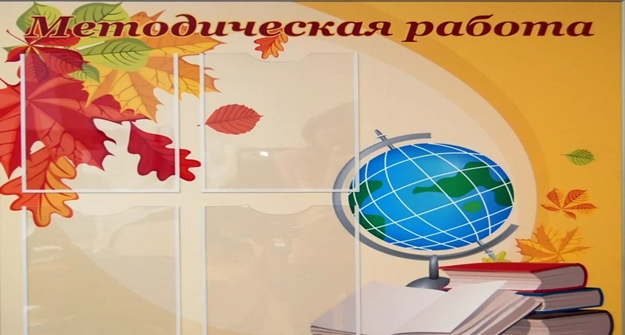 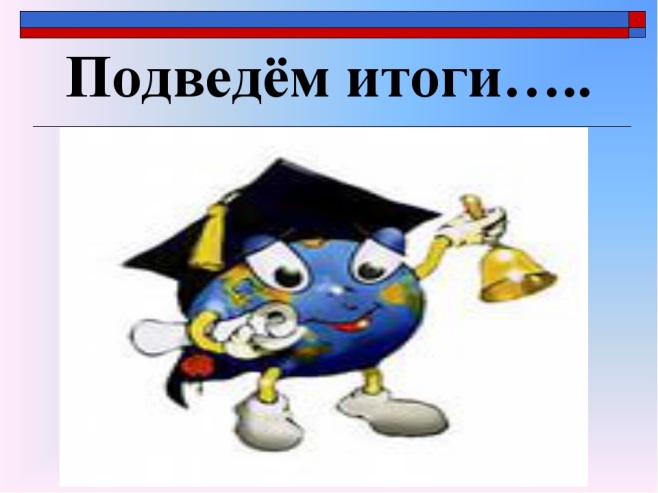 СОДЕРЖАНИЕМатериал по итогам методической работы за 2019/2020 учебный год подготовлен территориальной группой методистов МКУДПО «ГЦРО»: Чернобылец Н. В., Павленок И. Н., Трофимовой М. П., Каминской Ю. С. Обновление содержания образования1. Общее образование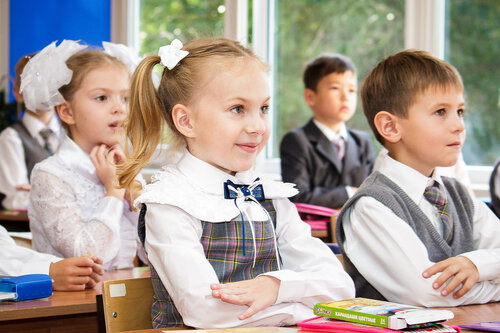 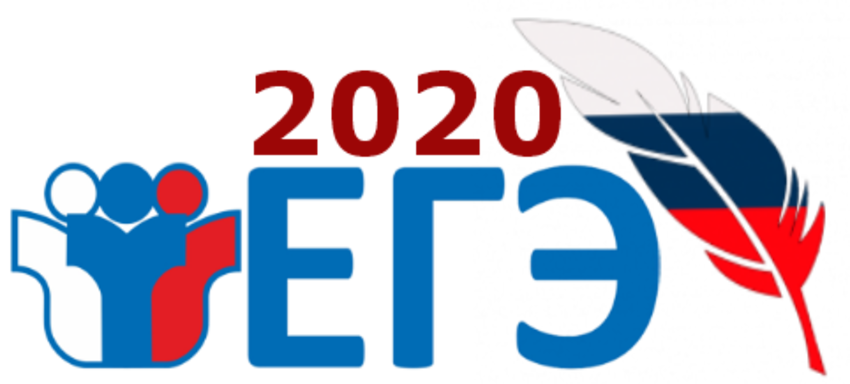 «Образование – замечательное дело, надо лишь хоть иногда вспоминать о том, что ничему, что стоит знать, научить невозможно»Оскар УайльдПравовая основа обеспечения школы учебными пособиями и учебниками зависит от того, как осуществляется в ОО изучение учебных предметов, курсов, дисциплин (модулей) – в рамках ФГОС или за его пределами.В 2019/2020 учебном году в общеобразовательных организациях Кировского района обучение учащихся начальной школы осуществлялось по системам, включающим в себя завершённые предметные линии учебников по всем предметам начального общего образования, выбор которых был осуществлён в соответствии с нормативно-правовыми документами, регламентирующими использование учебников и учебных пособий в образовательном процессе.Использование систем учебников на уровне начального общего образованияв образовательных организациях Кировского района в 2019/2020 учебном году(в %)Из диаграммы видно, что большинство образовательных организаций района используют систему учебников «Школа России», так как она построена на единых для всех учебных предметов основополагающих принципах, имеет полное программно-методическое сопровождение и гарантирует преемственность с дошкольным образованием. По сравнению с 2018/2019 учебным годом, произошло уменьшение использования систем учебников «Перспектива» на 4 % и «Гармония» на 13 %, использование остальных систем учебников осталось неизменным.С целью повышения эффективности реализации федеральных государственных образовательных стандартов всех уровней образования, формирования информационной, научно-методической системы поддержки, повышения уровня профессиональной компетентности педагогических работников ОУ района в 2019/2020 учебном году территориальная группа методистов МКУДПО «ГЦРО» совместно с творческой лабораторией участников образовательного процесса «Профессиональная компетентность учителя как средство повышения качества образования в условиях реализации федерального государственного образовательного стандарта начального и основного общего образования» осуществляла свою деятельность по следующим направлениям:1) нормативно-правовое сопровождение (изучение нормативно-правовых документов по ФГОС НОО, ООО, СОО, ФГОС НОО ОВЗ, ФГОС О УО (ИН);2) организационно-методическое сопровождение: - проведение обучающих, практико-ориентированных семинаров, семинаров-практикумов, круглых столов, мастер-классов: «Организация внеурочной деятельности как одно из условий формирования УУД младших школьников МБОУ ЛИТ» (27 ноября 2019 года). Учителя начальных классов представили модель организации внеурочной деятельности, приоритетные направления и формы сотрудничества, различные формы организации внеурочной деятельности в лицее по общеинтеллектуальному направлению, уникальный опыт учителей по формированию и развитию коммуникативных умений (Е. В. Ганиева), метапредметных и личностных результатов (А. С. Глазычева), IT-компетенций (Е. В. Ермачкова), познавательных универсальных учебных действий (Д. Ю. Ефремова), углублённых естественно-математических и гуманитарных знаний, творческого потенциала обучающихся (С. В. Тарасова), реализации деятельностного подхода (М. В. Сергиенко).С программно-методическим обеспечением курсов внеурочной деятельности участники круглого стола смогли познакомиться на выставке, организованной коллективом лицея.Внеурочная деятельность оказывает существенное воспитательное воздействие на обучающихся: способствует возникновению у ребёнка потребности в саморазвитии; формирует готовность и привычку к творческой деятельности; повышает собственную самооценку ученика, его статус в глазах сверстников, педагогов, родителей. Участвуя в различных видах внеурочной работы, ребёнок проявляет интерес к разнообразной деятельности, совершенствует свои знания и навыки, проявляет свои индивидуальные особенности и учится при этом жить в коллективе, а именно, проявлять заботу о товарищах, сотрудничать с другими школьниками.«Интегрированный образовательный проект как итоговый проект школьника за курс ООО в условиях реализации ФГОС ООО» (24 января 2020 года). Коллективом школы № 183 проведён кластер мастер-классов для учителей-предметников «Интегрированный проект «Чтобы знать круги, учите число Пи» (С. И. Альбах, учитель математики; С. А. Гришаева, учитель географии; Н. М. Фадеева, учитель физики; Т. Ю. Бабичева, учитель биологии; Е. А. Рыхта, педагог-психолог), «Творческий проект по декоративно-прикладному искусству «Природу мерим красотой» (Г. В. Чернышова, педагог декоративно-прикладного искусства), «Дизайнерский проект по технологии «Включение природных материалов для создания дизайнерского объекта» (Е. Н. Красюк, учитель технологии). Участники мастер-классов смогли познакомиться с положением об итоговом индивидуальном проекте обучающихся школы, требованиями к организации и содержанию проектной деятельности, критериями оценки проектов, с выполненными проектами и тематикой будущих, а также оценить результаты системы работы коллектива в данном направлении, по окончанию задали интересующие их вопросы и получили на них содержательные ответы.Индивидуальный итоговый проект – форма промежуточной аттестации, которая включает оценивание предметных и метапредметных результатов освоения основных образовательных программ по уровням общего образования. Школьники его выполняют по одному или нескольким предметам. Это особая форма учебной работы, которая развивает ответственность, повышает мотивацию и эффективность образовательной деятельности.- проведение открытых учебных занятий:«Калейдоскоп открытых учебных занятий» (с 16 октября 2019 года по 18 марта 2020 года). Учителя школ № 41, 47, 128, 134, 183, 196, гимназии № 7 «Сибирская» и школы-интерната № 152 провели открытые учебные занятия по математике, истории, русскому языку, литературе, географии, физической культуре, английскому языку, изобразительному искусству. Педагогами выдержаны в полном объёме структуры учебных занятий разных типов. Занятия были проведены в соответствии с требованиями федеральных государственных стандартов начального общего и основного общего образования: ориентация на новые образовательные результаты, нацеленность деятельности на формирование универсальных учебных действий у обучающихся, использование современных технологий. В соответствии с поставленными целями уроков педагоги эффективно использовали презентации, что обеспечило наглядное представление теоретических сведений, разные приёмы организации рефлексии: настроения и эмоционального состояния, деятельности, содержания, проводили физкультминутки в игровой форме. Применяемые педагогами формы организации познавательной деятельности обеспечивали сотрудничество между школьниками, способствовали включению каждого ученика в деятельность по достижению целей. Все учебные занятия проведены с использованием системно-деятельностного подхода, проблемных ситуаций, диалоговой формы общения; обучающиеся были активными субъектами учебной деятельности, а учителя выступали в роли помощников, консультантов, стимулирующих активность, инициативу, самостоятельность, поощряющих оригинальные находки.- мониторинг результативности освоения основной образовательной программы в рамках реализации ФГОС НОО:В связи с Указом Президента РФ о продлении комплекса ограничительных и иных мероприятий по нераспространению коронавирусной инфекции до конца апреля 2020 года и на основании приказов министерства образования НСО от 03.04.2020 года № 899 «О внесении изменений в приказ министерства образования НСО от 16.03.2020 года № 707» и департамента образования города Новосибирска от 03.04.2020 года № 0345-од «О внесении изменений в приказ департамента образования мэрии города Новосибирска» общеобразовательные организации Кировского района с 06.04.2020 года начали дистанционное обучение.  Поэтому, в апреле 2020 года в 1-2-3-х классах ОУ района не проводилась комплексная контрольная работа. 3) информационное сопровождение:	Интернет, без преувеличения, можно назвать живым существом, всё в нём постоянно развивается, а то, что устаревает, умирает. Всем правит информация, поэтому современную эпоху называют информационной. В течение учебного года информационное сопровождение реализации ФГОС НОО, ООО, СОО, ФГОС НОО ОВЗ, ФГОС О УО (ИН) осуществлялось через сайт: http://kr-gcro.nios.ru, на котором размещались информационно-методические, нормативно-правовые материалы, методические рекомендации для педагогов, руководителей образовательных организаций. Предоставление информации на официальном сайте в сети Интернет обеспечивает возможность получения необходимой информации всеми заинтересованными лицами. ИКТ являются эффективным техническим средством, при помощи которого можно значительно разнообразить работу, а самое главное – сделать её наиболее эффективной.4) психолого-педагогическое сопровождение:	Цель психолого-педагогического сопровождения обусловлена государственным заказом на результаты учебно-воспитательной работы в школе в условиях реализации ФГОС и потребностями всех субъектов учебно-воспитательного процесса. Потребности личности в процессе психолого-педагогического сопровождения изучаются методами психолого-педагогической диагностики. На основе полученных данных уточняются цель и задачи психолого-педагогического сопровождения.Психолого-педагогический мониторинг осуществляется психологами школ в сотрудничестве с педагогами. На каждом уровне образования мониторинг личностного роста имеет свою специфику, обусловленную возрастными и учебными особенностями.Для проведения психолого-педагогических диагностик обучающихся в соответствии с требованиями ФГОС НОО и ФГОС ООО на районном уровне подобраны методики. Непрерывный «сквозной» мониторинг развития позволяет прогнозировать как успехи, так и проблемы в обучении.- мониторинг результатов психолого-педагогической диагностики обучающихся первых классов: При проведении диагностики обучающихся 1-х классов использовались методики на выявление уровня сформированности: - личностных УУД: «Беседа о школе», методика выявления характера атрибуции успеха/неуспеха, задание на учёт мотивов героев в решении моральной дилеммы; - регулятивных УУД: тест на определение уровня развития произвольной регуляции деятельности; - познавательных УУД: методика «Кодирование»; - коммуникативных УУД: задание «Рукавички» (Г. А. Цукерман).В период с 16 сентября по 27 сентября 2019 года проведена психолого-педагогическая диагностика обучающихся 1-х классов с целью выявления исходного уровня сформированности универсальных учебных действий у детей при поступлении в школу. В психолого-педагогической диагностике приняли участие 2670 первоклассников из 23 образовательных организаций района. Результаты психолого-педагогической диагностики обучающихся 1-х классов (сентябрь, 2019 год, средние показатели, %)Полученные результаты психолого-педагогической диагностики обучающихся первых классов показали то, что только у большинства есть интерес к учёбе, выполнению учебных заданий, хорошо осознаются цели и важность учения; высокий уровень (56 %) сформированности познавательных, регулятивных (61 %) универсальных учебных действий, развития коммуникативных действий (62 %). Большая часть первоклассников подготовлены осуществлять действия по образцу и заданному правилу, умеют сохранять заданную цель, видеть указанную ошибку и исправлять её по указанию взрослого, умеют контролировать свою деятельность по результату, адекватно понимают оценку взрослого и сверстника, умеют кодировать с помощью символов.Область развития личностных УУД (43 %) остаётся наиболее проблемной.В связи с переходом общеобразовательных организаций Кировского района с 06.04.2020 года на дистанционное обучение в соответствии с Указом Президента РФ о продлении комплекса ограничительных и иных мероприятий по нераспространению коронавирусной инфекции до конца апреля 2020 года и на основании приказов министерства образования НСО от 03.04.2020 года      № 899 «О внесении изменений в приказ министерства образования НСО от 16.03.2020 года          № 707» и департамента образования города Новосибирска от 03.04.2020 года № 0345-од «О внесении изменений в приказ департамента образования мэрии города Новосибирска», в апреле 2020 года не проводилась итоговая психолого-педагогическая диагностика обучающихся 1-х классов ОУ района.- мониторинг результатов психолого-педагогической диагностики обучающихся четвёртых классов: В марте 2020 года проведена психолого-педагогическая диагностика развития универсальных учебных действий 1932 обучающихся 4-х классов в 23 ОУ района с целью выявления уровня сформированности. Школа № 63 данные диагностики не подала.При проведении диагностики использовались следующие методики: «Методика диагностики мотивации учения и эмоционального отношения к учению» (модификация А. Д. Андреева), «Методика выявления характера атрибуции успеха/неуспеха», «Методика Пьерона-Рузера», «Тест на оценку самостоятельности мышления» (Л. А. Ясюковой), «Задание «Дорога к дому» (модифицированный вариант методики «Архитектор-строитель»). Результаты психолого-педагогической диагностики обучающихся 4-х классов (март, 2020 год, средние показатели, %)Полученные результаты диагностики обучающихся четвёртых классов показали то, что у большинства четвероклассников положительное отношение к школе, наблюдается высокая и средняя познавательная активность. Это означает, что они посещают школу, чтобы получать знания, развиваться, думать, искать самостоятельные решения задачи. Также они имеют высокий и средний уровни адекватности, понимания причин успеха/неуспеха в деятельности, ссылаясь на собственные усилия. Большинству детей нравится учебная деятельность, нравится узнавать новое, на уроках им интересно, они стремятся к успеху, не боятся трудностей. У большинства четвероклассников на высоком и среднем уровнях сформированы самостоятельность мышления, оценивания, действия по передаче информации и отображению предметного содержания и условий деятельности. Область развития регулятивных УУД остаётся самой проблемной. Большинству обучающихся требуется перед работой получить подробную инструкцию, как именно нужно действовать, они не могут самостоятельно найти алгоритм выполнения задания.В начальной школе закладываются структуры познавательной деятельности, формируются когнитивные стратегии и мотивационные основы учения. Психологическое сопровождение позволяет определить движущие силы, психологические механизмы усвоения учебного материала, распознать истинные, глубинные причины школьных трудностей, оказать необходимую помощь. - мониторинг результатов психолого-педагогической диагностики обучающихся пятых классов: В период с 7 октября по 18 октября 2019 года была проведена психолого-педагогическая диагностика уровня адаптации и развития универсальных учебных действий в условиях реализации федерального государственного образовательного стандарта основного общего образования. Было обследовано 2148 обучающихся 5-х классов 22 образовательных учреждений. При проведении диагностики использовались методики на выявление уровня сформированности личностных УУД: «Формирование мотивации учения А. К. Маркова»; регулятивных УУД: тест Тулуз-Пьерона, задание «Оцениваем свою работу»; познавательных УУД: методика «Работа с метафорами» (А. Е. Падалко); коммуникативных УУД: методика «Совместное рисование». Результаты психолого-педагогической диагностики обучающихся 5-х классов (октябрь, 2019 год, средние показатели, %)Полученные результаты психолого-педагогической диагностики обучающихся 5-х классов показали то, что на начало обучения большинство обучающихся обладают хорошим и высоким уровнем учебной мотивации, у них присутствуют мотивы самообразования, ответственности, устойчивая внутренняя позиция; оперативная память и визуальное мышление находятся на высоком уровне развития и в пределах возрастных норм; сформированы познавательные УУД на высоком и среднем уровнях. Наиболее развиты коммуникативные УУД.Результаты обучения во многом обусловлены сформированностью учебной мотивации, развитием широких познавательных интересов ученика. Вовремя оказанная квалифицированная помощь – условие качественного освоения школьных знаний. «Основы религиозных культур и светской этики»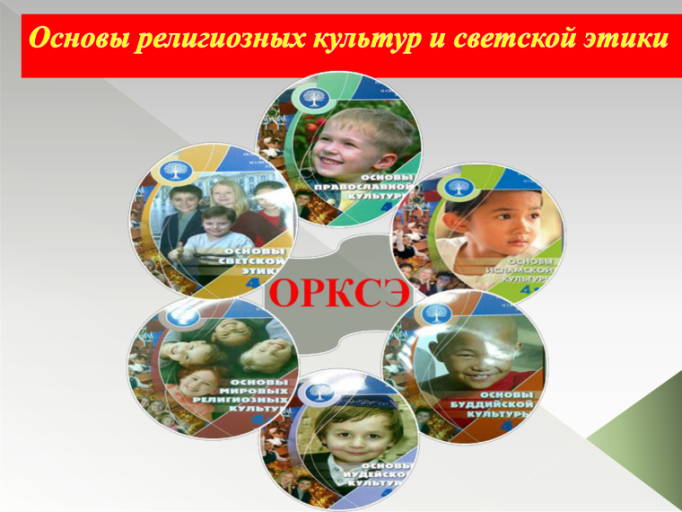 «Чем моложе ребёнок, тем непосредственнее должно быть его нравственное воспитание» Виссарион Григорьевич БелинскийС 1 сентября 2012 года предмет «Основы религиозных культур и светской этики» включён в обязательную часть образовательной программы 4 класса в объёме 34 часов (приказ Минобрнауки РФ от 01.02.2012 года № 74 «О внесении изменений в Федеральный базисный учебный план РФ»).В 2019/2020 учебном году в образовательных организациях Кировского района обучение осуществлялось по четырём модулям «Основы православной культуры» - 662 обучающихся, «Основы светской этики» - 1488 обучающихся, «Основы мировых религиозных культур» - 267 обучающихся, «Основы исламской культуры» - 17 обучающихся. Выбор модулей осуществлён на основании заявлений родителей, желания обучающихся. Сведения о выборе модулей родителями (законными представителями) обучающихся 4-х классов в 2019/2020 учебном годуБольшую долю преподавательского состава по предмету «Основы религиозных культур и светской этики» в 4-х классах составляют учителя начальных классов (94 %), преподают также и учителя-предметники (учителя истории и обществознания – 1 %, русского языка и литературы – 2 %, учитель изобразительного искусства – 1 %, учитель немецкого языка – 1 %, тьютор – 1 %).В мае 2020 года с целью изучения мнения по отношению к предмету «Основы религиозных культур и светской этики» было проведено анкетирование педагогов, преподающих предмет «ОРКСЭ». В анкетировании приняли участие 74 педагога. 19 педагогов преподают модуль «Основы православной культуры», 48 педагогов – модуль «Основы светской этики», 7 педагогов – модуль «Основы мировых религиозных культур». Анализ кадрового состава учителей, принявших участие в анкетировании, показал, что 89 % прошли обучение по преподаванию данного предмета, 11 % не прошли обучение. Возраст 77 % учителей – более 40 лет, 11 % - 30-40 лет, 12 % - до 30 лет. Стаж работы у 62 % учителей – более 20 лет, у 12 % - от 10 до 20 лет, у 26 % - до 10 лет.Педагоги отмечают, что дети стали внимательнее и заботливее относиться друг к другу, научились сопереживать, стали более терпимыми по отношению к высказываниям, которые не соответствуют их мнению, наблюдается положительная динамика во взаимоотношениях обучающихся. Обучающиеся проявляют интерес к предмету, принимают активное участие в подготовке и реализации проектов, проведении мероприятий по предмету.В ходе анкетирования не было выявлено трудностей, связанных с ведением предмета «ОРКСЭ» у 96 % учителей, 3 % учителей испытывают трудности в методике преподавания предмета, 1 % - испытывает трудности в терминологии. В 2019/2020 учебном году территориальная группа методистов МКУДПО «ГЦРО» с целью непрерывного совершенствования уровня педагогического мастерства преподавателей предмета «Основы религиозных культур и светской этики» и их компетенций в области учебного предмета и методики преподавания продолжила работу по следующим направлениям: 1) нормативно-правовое сопровождение (изучение нормативно-правовых документов по предмету «ОРКСЭ»);2) организационно-методическое сопровождение: - проведение заседаний РМО: В течение года педагоги приняли активное участие в теоретических заседаниях РМО (август, ноябрь 2019 года). На заседаниях РМО рассматривались вопросы изучения нормативных документов, теоретические вопросы, связанные с процессом обучения, педагоги знакомились с опытом работы лучших учителей, новинками литературы. Все темы на заседаниях были направлены на формирование информационно-образовательной среды, создание условий для дальнейшего профессионального роста и профессионального общения педагогов. Основной задачей методических объединений являлось оказание помощи учителям в совершенствовании их педагогического мастерства.К сожалению, в этом учебном году не было проведено практико-ориентированных мероприятий – семинаров, открытых учебных занятий.- мониторинг результативности освоения программы предмета «ОРКСЭ»: С 12 по 15 мая 2020 года в 24 ОУ района проведён мониторинг по предмету «ОРКСЭ» (анкетирование, тестирование обучающихся 4-х классов). В анкетировании приняли участие 2421 обучающийся. При анализе анкет обучающихся были получены следующие сведения:84 % обучающихся положительно отзываются о курсе «Основы религиозных культур и светской этики»;25 % обучающихся испытывают затруднения в понимании текстов учебников, выбранных модулей;55 % обучающихся обсуждают изученные темы дома с родителями;71 % обучающихся получает помощь от родителей при выполнении домашнего задания в случае затруднения; 69 % обучающихся при выполнении домашних заданий используют дополнительные источники; 21 % обучающихся изменили бы изучаемый модуль, так как хотят узнать больше о других религиозных культурах, сравнить разные религии; изучаемый материал показался слишком сложным для детского восприятия.Анкетирование показало, что в ходе изучения модулей, обучающиеся приобрели новые знания о христианстве, узнали очень много о праздниках и традициях, как своего народа, так и других народов, об этикете, о дружбе, о качествах человека; познакомились с основными нормами поведения и морали, узнали об отношении людей в семье и обществе, о существующих в мире религиях, осознали ценность человеческой жизни, научились управлять собой, стали терпимее к окружающим. В целом, изучением предмета «Основы религиозных культур и светской этики» обучающиеся довольны, отмечают положительное влияние данного предмета на развитие собственных эмоциональных, нравственных качеств, считают предмет познавательным, интересным, высказывают пожелание дальше продолжить изучение этого предмета. Наибольший интерес у обучающихся при изучении предмета вызвали темы: «Леди и джентльмены», «Добро и зло», «Этикет», «Альтруизм и эгоизм», «Добродетель и порок», «Дружба», «Священные книги», «Священные сооружения», «Религиозные ритуалы», «Честность». С огромным удовольствием обучающиеся выполняли творческие задания, готовили и защищали проекты, разыгрывали ситуации, читали и обсуждали притчи, ездили на экскурсии, выполняли домашние задания. Результаты анкет показали, что школьники понимают назначение предмета, с интересом изучают выбранные модули, с большим увлечением составляют семейные портфолио на основе учебного материала, создают собственные презентации, проекты.Тестирование проводилось с целью проверки уровня сформированности знаний по изученному материалу. В тестировании приняли участие 2431 обучающийся 4-х классов из 23 ОУ района.СРАВНИТЕЛЬНАЯ ТАБЛИЦА РЕЗУЛЬТАТОВ ТЕСТИРОВАНИЯ ОБУЧАЮЩИХСЯ 4-х КЛАССОВ (в %)Полученные данные свидетельствуют о том, что в течение пяти лет сохраняется достаточно высокий уровень качества обученности, повышенный интерес к изучаемому предмету, успешно решаются задачи предмета: воспитание толерантности, формирование культуры общения, развитие представлений о знании норм морали, общечеловеческих ценностей в жизни людей;  педагоги методически грамотно используют активные методы работы, различные формы организации деятельности на уроках: взаимные вопросы и задания групп, беседа, интервью, театрализация, защита проектов.В период с января по март 2020 года во всех общеобразовательных учреждениях района прошли родительские собрания по выбору модуля предмета «Основы религиозных культур и светской этики» родителями (законными представителями) обучающихся третьих классов, соблюдая принцип добровольности. Родители были ознакомлены с содержанием, особенностями модулей предмета, а также с формами и методами взаимодействия учителя и обучающихся. Выбор модуля обучающимися 3-х классов на 2020/2021 учебный год Сравнительная таблица выбора модуля предмета «ОРКСЭ»Как видно из таблицы, что из шести модулей предмета «Основы религиозных культур и светской этики» выбирают модули «Основы православной культуры», «Основы светской этики» как наиболее близкие по духу и традициям, «Основы мировых религиозных культур» - расширение кругозора, ознакомление с историей и культурой основных религий, традиционных для народов Российской Федерации. В этом году уменьшилось количество желающих изучать модули «Основы православной культуры», но увеличилось количество желающих изучать модули «Основы светской этики» и «Основы мировых религиозных культур», «Основы исламской культуры». Увеличение желающих изучать тот или иной модуль произошло за счёт увеличения количества обучающихся в 3-х классах.С целью выявления мнения по отношению к предмету «Основы религиозных культур и светской этики» в мае 2020 года было проведено анкетирование родителей. В анкетировании приняли участие 2239 родителей обучающихся 4-х классов из 24 образовательных учреждений. На основании анализа полученных результатов анкет можно сделать вывод о том, что 80 % родителей проявляют положительное отношение и достаточно высокий интерес к данному предмету, в полной мере понимают концепцию, стратегические направления и цели данного предмета. Следует отметить, что пока не все родители (13 %) проявляют активность и заинтересованность во взаимодействии со школой в рамках изучения предмета «Основы религиозных культур и светской этики», поэтому стоит проявить индивидуальный подход. По мнению большинства родителей, необходимо больше времени выделить на изучение предмета «Основы религиозных культур и светской этики» и продолжить его изучение в дальнейшем, а также глубже изучать отдельные темы, больше проводить экскурсий, праздников, выполнять творческих и групповых заданий, а не индивидуальных, организовывать встречи с интересными людьми, включить в программу просмотр художественных фильмов, проводить больше открытых учебных занятий для родителей.	В октябре 2019/2020 учебного года 83 обучающихся 4-9-х классов МБОУ СОШ № 198 и 2 обучающихся МБОУ СОШ № 170 приняли активное участие в XII Общероссийской олимпиаде школьников по Основам православной культуры (ОПК), организуемой Православным Свято-Тихоновским гуманитарным университетом. 	В декабре 2019/2020 учебного года согласно приказу Минобрнауки Новосибирской области от 30.08.2018 года № 8493-03/25 и с целью формирования устойчивого интереса обучающихся к научным знаниям в гуманитарной сфере, духовно-нравственного и историко-патриотического воспитания школьников, был проведён муниципальный этап Общероссийской Олимпиады школьников «Основы православной культуры» для обучающихся 4-11-х классов. В нём приняли участие 60 обучающихся 4-9-х классов МБОУ СОШ № 198 и 170.Результаты муниципального этапаОбщероссийской олимпиады школьников «Основы православной культуры»в декабре 2019 года В региональном туре Общероссийской олимпиады школьников по Основам православной культуры приняла участие Шульгина Дарья, учащаяся 7-го класса МБОУ СОШ    № 198 и получила диплом участника. 2. Инновационная деятельность образовательных организаций Кировского района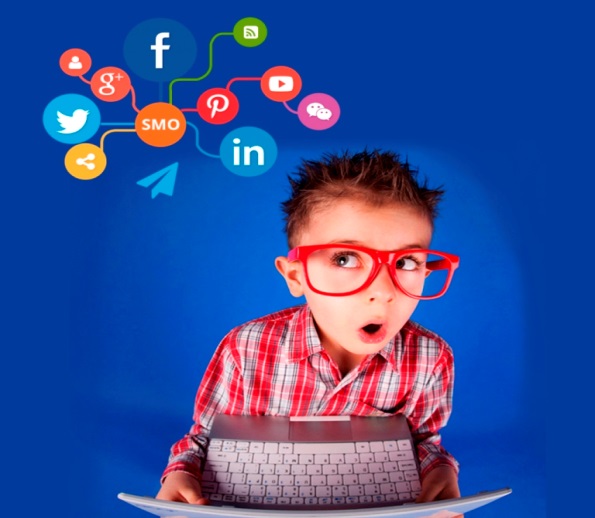 «Если у тебя есть энтузиазм, ты можешь совершить всё, что угодно. Энтузиазм – это основа любого прогресса»Генри Форд«Если ты способен выдумать что-то, ты можешь и сделать это»Уолт Дисней«Качество системы образования не может быть выше качества работающих в ней учителей»Майкл Барбер Представить сегодня развитие школы, не занимающейся инновационной деятельностью, чрезвычайно сложно: вовлечение образовательных организаций в рыночные отношения остро поставило проблему их конкурентоспособности, а значит, потребовало от руководителей ОО решительных действий по повышению имиджа организаций, созданию конкурентоспособной образовательной системы, способной к обеспечению качества образования, соответствующего требованиям современного общества.  Немаловажную роль в обеспечении качества образования играет система инновационной деятельности, которая выступает значимым средством обеспечения этого качества, создавая условия для развития профессионального роста педагогов, индивидуально-личностного роста обучающихся; социального партнёрства семьи, общества и школы, что в целом позволяет преодолеть те проблемы образовательного процесса, которые сложно решаются традиционными способами. На эффективное развитие инновационных процессов направлены документы о стратегическом развитии государства, в том числе и системы образования. В 2019/2020 учебном году в городе Новосибирске вышел целый ряд документов, которые определили приоритетные направления развития образования, в рамках которых принимаются заявки от организаций на присвоение статуса городской инновационной площадки.Разработка, апробация и отработка нового содержания образования, образовательных технологий, форм, методов, средств обучения и воспитания, программно-методического обеспечения образовательного процесса.Разработка и внедрение новых механизмов управления, форм государственно-общественного управления образовательной организацией, сетевого взаимодействия образовательных организаций и иных организаций.Формирование эффективных систем оценки качества образования, систем адресного сопровождения и поддержки различных категорий обучающихся.Создание новых направлений подготовки и переподготовки педагогических кадров, а также современных образовательных услуг.Создание современной и безопасной цифровой образовательной среды, обеспечивающей высокое качество и доступность образования.Система формирования профессиональных компетенций педагогических кадров в образовательной организации.Создание условий для развития деятельности детских общественных организаций, волонтёрства и добровольчества в современной школе.Модель интеграции общего и дополнительного образования.Городские инновационные площадки создаются в целях обеспечения модернизации и развития муниципальной системы образования с учётом перспектив и основных направлений инновационного развития города Новосибирска. Городскими инновационными площадками признаются муниципальные образовательные организации, расположенные на территории города Новосибирска.В Кировском районе функционирует 21 городская площадка:Городские инновационные площадки – 8 (из них 6 закрываются в этом году): МКДОУ д/с № 398, 505 (2 площадки), МКОУ Прогимназия № 1, МАОУ «Гимназия № 7 «Сибирская», МАОУ «Лицей № 176», МБОУ С(К)ШИ № 152, МБОУ СОШ № 134.Городские инновационные площадки (сетевые), объединённые единым инновационным проектом (программой) – 6 (из них 2 закрываются в этом году): лицей № 176, СОШ № 170, 196, МКДОУ д/с № 9, 54, 154.Городские пилотные площадки – 7 (все действующие): МКДОУ д/с № 54, 108, 346, 424, 494, МБОУ СОШ № 109, 196.Инновационная инфраструктура муниципальной системы образования Городские инновационные площадки          Кировского районаИнновационная инфраструктура муниципальной системы образования Городские инновационные площадки, объединяющие несколько ОУИнновационная инфраструктура муниципальной системы образования Городские стажировочные, пилотные площадкиРегиональные площадкиРегиональные проектыИзменения, происходящие в настоящее время в системе образования, требуют гибкости и готовности к переменам не только от управленческо-административной команды, но и педагогического коллектива. Ключевой фигурой, непосредственно реализующей все проекты системы образования, является педагог, что определяет первоочередную задачу повышения профессиональной компетентности педагогического коллектива для достижения новых образовательных результатов, результатов школы в целом. Одним из направлений развития профессионализма педагогов является организация и участие школ в инновационных площадках, проектах, развитие инновационной позиции как составляющей высокого уровня профессионализма педагогов.Школы и детские сады Кировского района активно поддерживают инновационный режим образовательных организаций, что позволяет им двигаться «в ногу со временем», и, по возможности, на шаг вперёд.В условиях инновационно-ориентированного характера системы образования страны, города Новосибирска наличие инновационной позиции у педагогов фактически определяет успешность образовательной организации.В 2019/2020 учебном году подводили итоги деятельности городской инновационной площадки следующие образовательные организации Кировского района:МКДОУ д/с № 398,МКДОУ д/с № 505,МКОУ Прогимназия № 1,МАОУ «Гимназия № 7 «Сибирская»,МАОУ «Лицей № 176»,МКОУ С(К)ШИ № 152.Тема инновационного проекта (программы) МКДОУ д/с № 398 «Сетевое взаимодействие дошкольных образовательных учреждений как ресурс повышения кадрового потенциала». Период реализации инновационного проекта (программы) – 2017-2020 годы.Результаты работы площадки за прошедшие три учебных года:•	Увеличилось количество педагогов, занимающихся инновационной деятельностью. •	Формы сетевого взаимодействия педагогов совершенствуются, применяются современные дистанционные формы (от 2 раз в год).•	Участники проекта разработали комплекты методических материалов по трём направлениям площадки.•	Педагоги повысили свою компетентность по направлениям работы площадки, научились проектировать образовательную деятельность, презентовать свои педагогические проекты, работать в команде.•	По итогам реализации ГИП созданы сборники методических материалов, которые были опубликованы в печатном и электронном виде:- «Повышение профессиональных компетентностей педагогов по экологическому образованию» (2017 год);- «Современные подходы к реализации регионального компонента (краеведение) в условиях дошкольной образовательной организации» (2018 год);- «Потенциал культурного наследия и искусства в образовательной системе дошкольной образовательной организации» (2019 год);- «Не прервётся связь поколений: совершенствование системы патриотического воспитания дошкольников» (2020 год).•	Повысилось качество образовательного процесса в МКДОУ д/с № 398.•	Укрепился положительный имидж МКДОУ д/с № 398 в социуме.  Практическая значимость результатов определяется тем, что:- разработанная в ходе реализации проекта модель управления профессиональным развитием педагогов может применяться в практике управленческой деятельности ДОО;- разработанная программа развития педагогов детского сада предусматривает индивидуальный подход при обучении воспитателей разного уровня образования и стажа работы, может быть использована в деятельности методической службы ДОО с целью непрерывного совершенствования профессионализма педагогов.Тема инновационного проекта МКДОУ д/с № 505 «Совершенствование инновационной системы взаимодействия педагогов ДОО и родителей воспитанников с ОВЗ в процессе коррекционной работы». Период реализации инновационного проекта – 2017-2020 годы.Оценка и описание перспектив развития инновационной деятельности:Комплексное использование инновационного проекта в образовательном процессе повлияло на мотивацию профессионального развития педагогов – участников инновационной деятельности, сделав саму деятельность более привлекательной, востребованной на уровне личных профессиональных инициатив педагогов и специалистов ДОО.Предполагается, что при дальнейшей работе на основе реализованного проекта «Система взаимодействия учителя-логопеда и родителей воспитанников в процессе коррекционной работы» будут использованы дистанционные возможности общения, консультирование родителей и обучение воспитанников.Будет создана дистанционная «методическая копилка» по работе с родителями, появятся новые интерактивные методические разработки по вопросам коррекции речи: онлайн-консультации, дидактические игры, пособия для коррекции звукопроизношения.Такая форма работы позволяет привлечь родителей к активному участию в коррекционном процессе, предполагает установление между педагогом и родителями доверительных отношений, осознание родителями роли семьи в речевом развитии ребёнка.Тема инновационной программы МКОУ Прогимназия № 1 «Реализация технологий взаимодействия с родителями в культурно-развивающем пространстве прогимназии». Период реализации инновационной программы – 2017-2020 годы.Критериями эффективности городской инновационной площадки являются:1. Высокий уровень вовлечённости родителей в образовательную деятельность прогимназии на основании анализа листов регистрации.2. Удовлетворённость родителей (законных представителей) совместной работой на основании анкет обратной связи:уровень психолого-педагогической культуры родителей (законных представителей) на основании анкетирования;обобщение и представление педагогами опыта работы с родителями;участие педагогов в конкурсных мероприятиях;анализ проведённых в прогимназии мероприятий по работе с родителями за год. 3. Оценка и описание перспектив развития инновационной деятельности.В ходе реализации ГИП была разработана модель организации работы с родителями по 5 основным направлениям:этнокультурное воспитание;психолого-педагогическое сопровождение;здоровьесбережение;вовлечение родителей в образовательный процесс (сотворчество);участие в управлении.Апробированные формы работы уже доказали свою эффективность и могут быть использованы в других образовательных организациях.Тема инновационного проекта (программы) МАОУ «Гимназия № 7 «Сибирская» «Метод профессиональных проб как средство профессионального самоопределения школьников». Период реализации инновационного проекта (программы) – 2017-2020 годы.Реализация данного проекта позволила:определить роль и место методики профессиональных проб в системе профориентационной работы образовательной организации;реализовать модель раннего профессионального самоопределения школьников на основном уровне образования; достичь обучающимися хорошего и высокого уровня сформированности основ профессиональных и надпрофессиональных компетенций;обобщить и распространить опыт педагогического коллектива гимназии по теме инновационной площадки в районе и городе;положительные отзывы организаций, принимавших участие в методических семинарах и мастер-классах, по теме «Организация предпрофессиональной подготовки обучающихся».Работа по данному направлению будет продолжена в рабочем режиме. При дальнейшей реализации проекта планируется:расширение спектра элективных курсов (профессиональных проб);развитие направления «Нейротехнологии»;улучшение материально-технической базы гимназии для организации профессиональных проб;расширение партнёрских связей с научными организациями и вузами, предприятиями города;открытие и развитие малых школьных бизнес-предприятий;организация и проведение мастер-классов, конференций, школьных ярмарок «Бизнес идей».Тема инновационного проекта (программы) МАОУ «Лицей № 176» «Методика и формы организации учебной деятельности при реализации образовательных программ с использованием дистанционных образовательных технологий в условиях реализации ФГОС». Период реализации инновационного проекта (программы) – 2017-2020 годы.Результаты, полученные в процессе инновационной деятельности:создана новая школьная среда дистанционного образования, характеризующаяся избыточным выбором, открытостью, вариативностью и индивидуализацией (на основании анализа степени удовлетворённости педагогов, учеников и родителей);внедрены инновационные педагогические технологии в образовательный процесс (положительная динамика - 100 % педагогов, применяющих технологии, и 100 % занятий с применением технологий);внедрена унифицированная модель ДО школы, базирующаяся на современном программном обеспечении (использование вариативных форм учебной работы, которые поддержаны средствами ИКТ, доступность аппаратных средств ИКТ в школе);положительная динамика – 100 % оснащённости школы оборудованием и программным обеспечением, количества пользователей ДО, количества доступных ресурсов, объёма трафика);обеспечена возможность выхода любого ученика в открытую образовательную среду (участие обучающихся в конкурсах различного уровня, повышение количества участников дистанционных конкурсов и олимпиад, победителей и призёров образовательных событий);за 3 года деятельности ГИП проведено 16 практико-ориентированных семинаров, из которых хочется выделить семинар-вебинар, проведённый в рамках проекта «Взаимообучение городов»; написан дистанционный курс для разработчиков образовательного контента; отработаны технологические приёмы и подходы к внедрению ДО в учебный процесс; составлены технические рекомендации по развертыванию системы Moodle на внутреннем сервере ОО; разработаны технологические карты экспертизы уроков с применением дистанционных технологий.Поскольку деятельность площадки является практико-ориентированной, программа её работы остается актуальной и сейчас идёт обсуждение возможности продолжения. Заканчивается работа над сборником методических материалов и рекомендаций по организации учебного процесса с применением дистанционных технологий в соответствии с требованиями ФГОС. Тема инновационного проекта (программы) МКОУ С(К)ШИ № 152 «Коррекционно-развивающие и социальные практики формирования ЗОЖ в образовании обучающихся с ОВЗ в рамках проекта «Фабрика здоровья». Период реализации инновационного проекта (программы) – 2017-2020 годы.Результаты, полученные в процессе инновационной деятельности:разработана Программа повышения квалификации педагогов;обеспечена информационная доступность результатов проекта; ряд материалов из опыта по проблеме инновационной деятельности представлен на сайте организации;материалы из опыта активно транслируются педагогической общественности в разных формах (проведение семинаров, выступление, активная публикация методических материалов); 62 педагога школы прошли курсы повышения квалификации за период реализации проекта;включенность кадров в проект была достаточной; у педагогов был определённый интерес к участию в инновационной работе; положительная динамика профессионального роста педагогических работников (педагоги, работающие в проекте, умеют самостоятельно не только подбирать, но и разрабатывать диагностики, проводить их, анализировать результаты, определять по ним дальнейшую тактику построения образовательной деятельности); внесены изменения в воспитательные планы педагогов через описание форм организации учебно-воспитательной деятельности, позволяющие организовать эффективный процесс здоровьесбережения в школе;выявлены сферы интересов обучающихся и педагогов в области культурно- образовательных и социальных практик (увеличилось количество учащихся, занятых в реализации социальных и культурно-образовательных проектов; у обучающихся идёт активное формирование основ здорового образа жизни: первоначальный опыт ведения здорового образа жизни и навыков его сохранения в начальной школе; осознанное отношение ребёнка к здоровью, безопасному поведению в окружающей среде у старшеклассников);педагоги получили методические рекомендации по руководству проектной и исследовательской деятельностью учащихся. В целом, реализация проекта оказала положительное влияние на инновационную активность всех педагогических работников, способствовала повышению их активности, профессиональной компетентности.Тема инновационного проекта (программы) МБОУ СОШ № 170, МАОУ «Лицей № 176» «Психогенетика девиантного поведения подростков в условиях образовательных организаций». Период реализации инновационного проекта (программы) – октябрь, 2019-май, 2020.С 25 сентября 2019 года в МАОУ «Лицей № 176» и МБОУ СОШ № 170 была организована деятельность городской сетевой инновационной площадки. В целях реализации проекта составлен план, в котором были определены основные этапы реализации проекта, закреплены функциональные обязанности педагогов-психологов. В течение всего периода реализации проекта педагоги-психологи школ Кировского района повышали свою квалификацию в направлении влияния психогенетических особенностей школьников на уровень их девиаций (агрессивности) на базе МКУДПО «ГЦОиЗ «Магистр» города Новосибирска.  	Реализация проекта предполагала проведение психологического исследования, цель которого – выявить детей «группы риска» по признаку агрессии. В ходе реализации практической части проекта использованы рекомендуемые МКУДПО «ГЦОиЗ «Магистр» методики.Оценка и описание перспектив развития инновационной деятельности. Основным итогом реализуемого проекта становится возможность определения с более высокой степенью точности, в том числе и в раннем возрасте, вероятность проявления в будущем поведенческих отклонений (возраст от 1 года), для формирования корректной индивидуальной психологической профилактики и реабилитации.Ряд учреждений Кировского района продолжают работу в статусе городской инновационной площадки:МКДОУ д/с № 505,МБОУ СОШ № 134,МКДОУ д/с № 54,МБОУ СОШ № 109, № 196,МКДОУ д/с № 108, 346, 424, 494.МКДОУ детский сад № 505 - «Конкурентоспособность современного дошкольного образовательного учреждения».В результате исследования и реализации мероприятий проекта формируется позитивный имидж дошкольного образовательного учреждения, повышается уровень качества образования, появляются современные информационные стенды, усовершенствуется сайт, что в целом позволяет позиционировать детскому саду как конкурентоспособное образовательное учреждение дошкольного образования.МБОУ СОШ № 134 - «Специалисты завтрашнего дня. Повышение ресурсности будущих выпускников через участие в общероссийском движении ДЖУНИОРСКИЛЛС».Полученные в ходе инновационной деятельности результаты позволяют утверждать, что поставленные задачи были выполнены, а определённые и проверенные опытным путём условия обеспечивают системное развитие инновационной культуры педагогов. Участие школы в данном проекте способствует ранней профессиональной ориентации школьников, росту ресурсного потенциала обучающихся, развитию их универсальных и специальных компетенций, приобретению позитивного опыта и мотивации к трудовой активности. МКДОУ д/с № 54 - «Оказание ранней помощи родителям (законным представителям) и детям от 0 до 3 (4) лет с риском нарушений развития, выявленными нарушениями развития, проживающим в городе Новосибирске».На данный момент на базе МКДОУ д/с № 54 создана и функционирует служба ранней помощи детям, в режиме группы кратковременного пребывания для детей-инвалидов «Особый ребёнок», куда зачислены 5 детей.МБОУ СОШ № 109, 196 - «Технологическое образование городских школьников через новый формат урока технологии».Все запланированные мероприятия инновационной деятельности на первом этапе практически реализованы: 1. Обновлены локальные акты, касающиеся организации инновационной деятельности в школе.2. Созданы условия для непрерывного профессионального образования педагогических кадров через участие в мероприятиях стажировочной площадки, прохождение курсовой подготовки, внутришкольное обучение. 3. Подобран диагностический материал для осуществления мониторинга процесса и динамики результатов инновационной работы.  4. Увеличилась доля обучающихся и родителей, удовлетворённых введением модульного обучения в рамках предмета «Технология».МКДОУ д/с № 108, 346, 424, 494 - сетевая площадка «Функциональное развитие (когнитивное, эмоциональное, физическое развитие и здоровье) детей дошкольного возраста».Назначение результатов исследования заключается в оказании практической помощи работникам образования и здравоохранения, родителям в приобретении и освоении знаний об особенностях когнитивного, эмоционального, физического развития и здоровья дошкольников, о режиме и образовательной нагрузке, которые необходимы для оценки адекватности методов и условий обучения и воспитания функциональным возможностям ребёнка, для решения проблем обучения и воспитания, эффективной организации образовательного процесса в дошкольных организациях, сохранения здоровья детей. Проведённое исследование в рамках данного проекта позволило раскрыть все аспекты организации пребывания и обучения детей в ДОО, выявить положительные стороны в деятельности детского сада и моменты, требующие более подробного исследования и развития. В частности, необходимо продолжать более эффективно организовывать взаимодействие дошкольного учреждения с родителями, с целью просвещения родителей по вопросам воспитания и гармоничного развития ребёнка, ответственного отношения к здоровью и физическому развитию ребёнка. В организации образовательной деятельности детей в ДОО обратить внимание на развитие детей в речевой и художественно-эстетической области. В связи со сложившейся эпидемиологической ситуацией сроки проведения комплексной диагностики сдвинуты на сентябрь-октябрь 2020 года.МБОУ СОШ № 196, МКДОУ д/с № 9, № 54, МАДОУ д/с № 154 - сетевая площадка «Улучшение качества организованного питания детских коллективов в рамках реализации национальных проектов «Демография» и «Образование».Качественное и доступное школьное питание – обязательное условие его организации для обеспечения здоровья, успеваемости обучающихся. Школьное питание должно быть доступным, рациональным, сбалансированным. В школе должны формироваться навыки правильного пищевого поведения. В случае нарушения этих условий формируются заболевания. Особое место занимают алиментарно-зависимые заболевания, такие, как болезни органов кровообращения, пищеварения, метаболический синдром и др. Правильно организованные завтраки и обеды в образовательном учреждении,  с учётом принципов рационального и сбалансированного питания, при условии соблюдения действующих санитарных правил и норм, качественного обслуживания способствуют улучшению работоспособности, отдалению развития утомления, стремлению воспитанников к общению со сверстниками, к благоприятному эмоциональному восприятию процесса приёма пищи.В рамках данного проекта проведена работа по следующим направлениям:организация и проведение инициативных научно-исследовательских работ;обмен научно-методической информацией, научно-методическими документами, опытом использования современных технологий;проведение совместных научно-практических конференций, семинаров, круглых столов, интернет-конференций, вебинаров и других мероприятий;подготовка и издание научных статей в журналах;публикация результатов совместных научных исследований, издание научных трудов;разработка проектов совместных грантовых заявок, подготовка и подача этих заявок на получение грантов на организацию и проведение научно-исследовательских работ, и представление их в международных организациях;подготовка и издание учебно-методических пособий;педагоги, воспитанники и их родители участвуют в социологических опросах по вопросам организации питания.На территории Новосибирской области в результате конкурсного отбора общеобразовательных учреждений с 2010 года создана сеть специализированных классов математической, естественнонаучной, инженерной направленности. Приоритетная задача специализированных классов – формирование личности с разносторонним интеллектом, навыками исследовательского труда, высоким уровнем культуры, готовой к осознанному выбору и освоению профессиональных образовательных программ математического, естественнонаучного, инженерно-технологического профилей с учётом склонностей и сложившихся интересов.  	В 2019/2020 учебном году в проекте участвуют 4 общеобразовательных учреждения Кировского района, в которых открыты 12 специализированных классов, в том числе: по инженерно-технологическому и IT направлениям – 2,по инженерному направлению (IT) – 4,по инженерно-технологическому направлению – 6.Сеть специализированных классов на базе общеобразовательных организаций города Новосибирска  для одарённых детей с углублённым изучением математики, физики и химииСеть специализированных классов на базе общеобразовательных организаций города Новосибирска  для одарённых детей по инженерно-технологическому направлениюВ специализированных классах создана эффективная система профориентации с акцентом на политехнизацию, разрабатываются индивидуальные образовательные маршруты, тьюторские модели сопровождения учебной деятельности. Содержание образования в специализированных классах направлено, с одной стороны, на углублённое изучение базовых дисциплин, а с другой – междисциплинарных программ, что в совокупности формирует инженерные компетенции для решения смежных или комплексных, в том числе производственных задач.Повышенный норматив финансирования позволяет делить классы не только на подгруппы по профильным предметам, но и на спецкурсы. Их перечень разнообразен: решение олимпиадных задач, ТРИЗ, робототехника, 3D-моделирование и прототипирование, инженерное дело, инженерная графика, бионика, практическая физика, химия, моделирование и конструирование, фармацевтическая химия и другие.В современных, активно меняющихся условиях руководство любой ОО должно помнить, что образовательное учреждение, так или иначе, испытывает острую необходимость  в пересмотре привычной практики деятельности. Инновационная работа в образовательной организации, реализуемая педагогическим коллективом, предполагает обеспечение высокого уровня удовлетворённости качественными характеристиками образовательных услуг всех участвующих в учебно-воспитательном процессе; поступательное обновление образовательных технологий; повышение мотивации подростков к учебной работе; поддержание высоких стандартов осуществления кадровой политики, а также исполнение общественного заказа.Обеспечение качества образования1. Дошкольное образование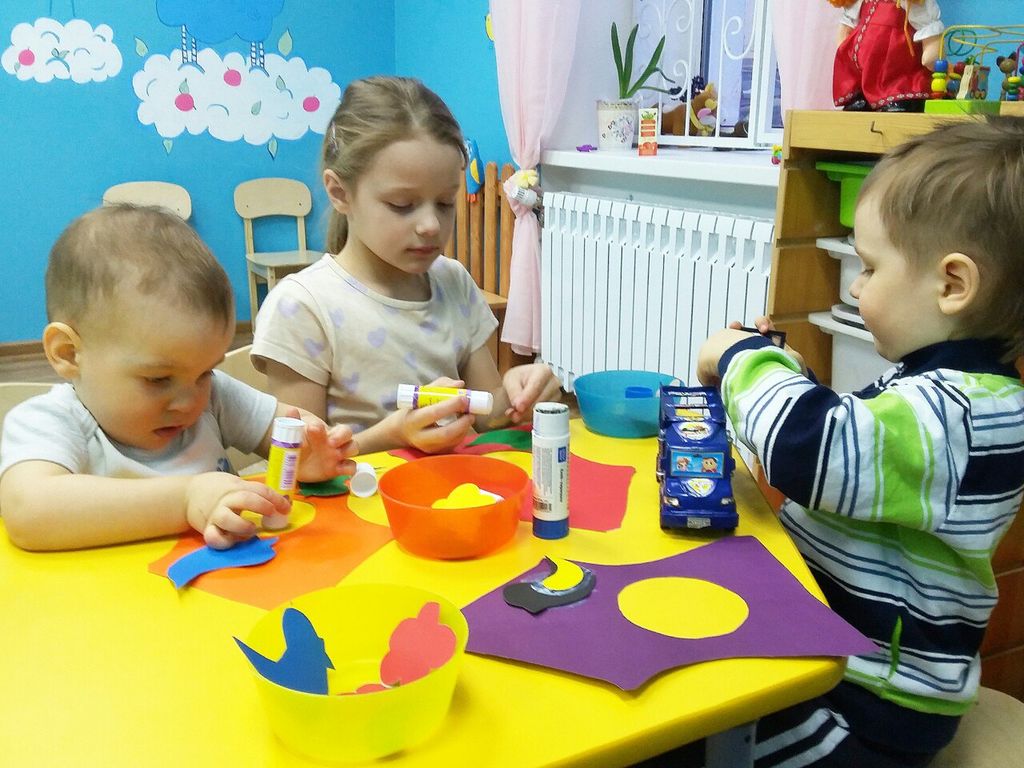 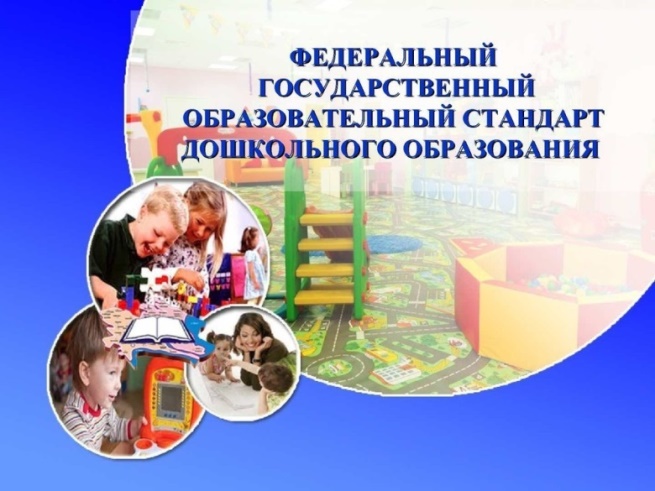 «Качество дошкольного образования – это организация педагогического процесса в детском саду, при которой уровень воспитанности и развития каждого ребёнка возрастает в соответствии с учётом его личностных, возрастных и физических особенностей в процессе воспитания и обучения»К. Ю. БелаяКлючевые направления развития системы образования в рамках реализации национального проекта «Образование»:обновление содержания системы образования;создание необходимой современной инфраструктуры;подготовка кадров для работы в системе, их переподготовка и повышение квалификации;создание наиболее эффективных механизмов управления отраслью.Качество дошкольного образования зависит:от качества работы педагогов, в первую очередь, воспитателей;от сложившихся в педагогическом коллективе отношений;от условий, созданных руководителем для творческого поиска новых методов и форм работы с детьми;от объективной оценки результатов деятельности каждого сотрудника.Качество дошкольного образования для педагогов:сохранение психического, физического здоровья детей;положительная оценка руководителями ДОО и родителями;успешное освоение ООП всеми детьми;поддержание интереса дошкольников к образовательному процессу и рациональное использование учебного времени детей и рабочего времени педагогов;обеспечение образовательного процесса всеми необходимыми пособиями и оборудованием.Главная фигура дошкольного образования – это воспитатель.Современный воспитатель должен обладать следующим перечнем личностных и профессиональных качеств:чёткое видение современных задач образования;ценностное отношение к ребёнку, культуре, творчеству;поддерживать процесс личностного становления детей, их саморазвития;проявлять гуманную педагогическую позицию;сохранять физическое и духовное развитие детей;уметь осуществлять педагогическую деятельность по внедрению современных технологий воспитания и обучения детей;способность к самообразованию и личностному росту.С целью развития потенциальных возможностей каждого педагога, повышения уровня профессиональной компетентности успешно реализуются районные проекты.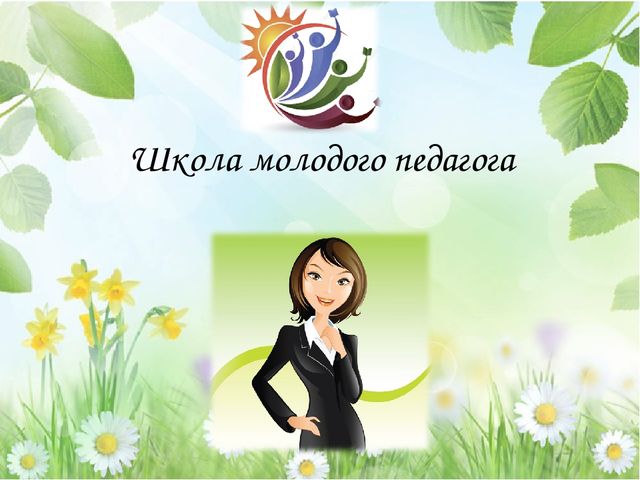 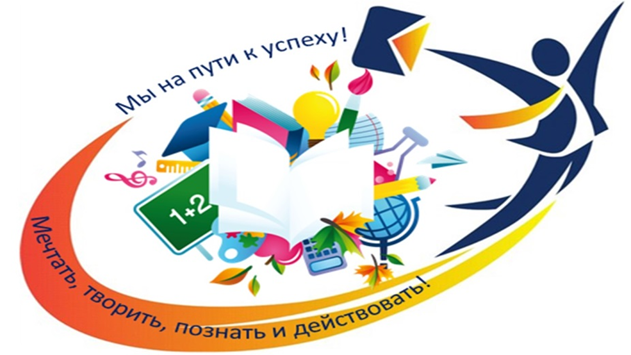 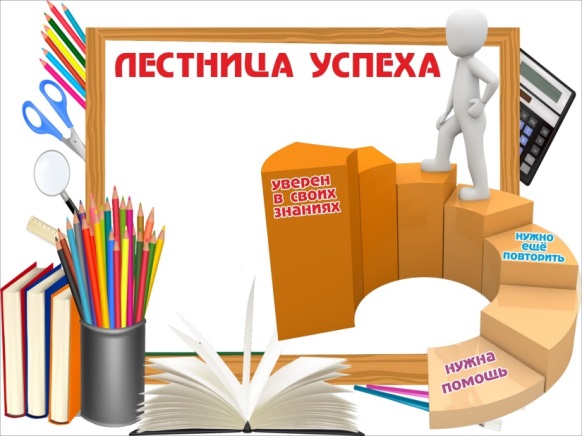 «Педагогические кадры – залог успешности образования»«Залогом профессионального роста педагога является, как известно, постоянное стремление к повышению мастерства»В. Г. Троицкий1. Районный проект «Районная Школа для начинающих учителей-логопедов дошкольных организаций «Точка роста».  Руководитель – Юрина Мария Владимировна, учитель-логопед МКДОУ д/с № 172, руководитель РМО. Цель данного проекта – создание условий для оказания методической поддержки, роста профессионального мастерства, творческого потенциала начинающих учителей-логопедов дошкольных образовательных организаций района.Среди основных вопросов, рассмотренных на заседаниях Школы, были: «Методы и приёмы обследования детей с речевыми нарушениями в группах комбинированной и компенсирующей направленностей», «Комплекс артикуляционных упражнений, используемый при постановке шипящих и сонорных звуков», Анализ структуры речевого дефекта при постановке предварительного логопедического заключения» и др. Занятия имели теоретическую и практическую направленность с выполнением д/з.2. Реализация районной сетевой программы «Педагогическое проектирование как источник развития профессионального мастерства педагогов ДОО» была посвящена проработке структуры педагогического проекта и требований к проектной документации,  разработке педагогического проекта по выбранной теме (проблеме). Руководитель – Великанова Ольга Владимировна, заведующий МКДОУ д/с № 398.3. С 2019 года «Профессиональная площадка» СТАРТ» как форма повышения профессиональной компетентности воспитателей групп комбинированной направленности для детей с ТНР ДОО». Руководители - Щербакова Татьяна Александровна, учитель-логопед и Баталова Олеся Сергеевна, старший воспитатель МКДОУ д/с № 108. Работа площадки способствовала расширению знаний начинающих воспитателей групп комбинированной направленности ДОО об особенностях организации работы в дошкольных организациях, современных формах проведения непрерывной образовательной деятельности; изучению на практике разнообразных подходов к планированию воспитательно-образовательной и профилактической деятельности. Наряду с традиционными формами проведения заседаний (доклады, выступления, отчёты, мастер-классы) использовался и другой вариант организации  проведения мероприятия. По итогам второго заседания была организована  межсекционная  выездная площадка  «Специфика  работы педагогов в группе комбинированной направленности», в ходе которой участники площадки посетили группу комбинированной направленности, познакомились с организацией РППС, логопедическим центром, уголком рекомендаций для родителей, документацией по взаимосвязи  воспитателя и учителя-логопеда в коррекционной работе.4. С 2019 года запущен районный проект «Обучаем. Развиваем. Вдохновляем» (использование современных форм наставничества). Руководитель – Великанова Ольга Владимировна, заведующий МКДОУ д/с № 398. Одной из наиболее эффективных форм профессиональной адаптации молодых педагогов является наставничество. В процессе наставничества в помощи нуждается не только молодой специалист, но и сам наставник. Результатом участия в деловых играх, тренингах, семинарах-практикумах, беседах, круглых столах стали полученные методические материалы: матрица индивидуального маршрута профессионального развития начинающего педагога; методические материалы по работе с родителями воспитанников; методические рекомендации по созданию портфолио начинающего педагога; проектирование по теме самообразования; презентация дидактических пособий педагогов-наставников. Участники «Районных Школ» отмечают высокий уровень организации мероприятий, теоретическую и практическую значимость, актуальность, проявляют большой интерес и желание продолжить участвовать в районных проектах.Реализация районных проектов способствует повышению профессионального мастерства педагогов. Повышение профессиональной компетентности педагогов – необходимое условие развития современной образовательной организации.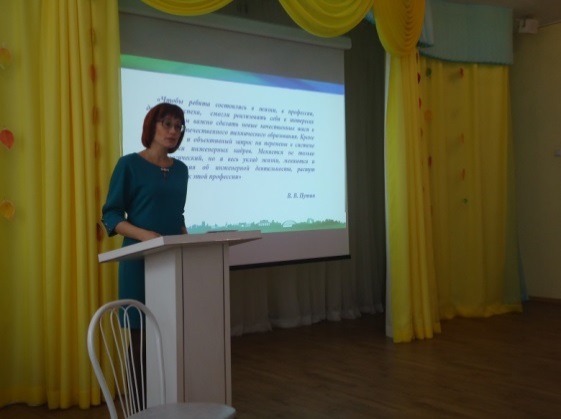 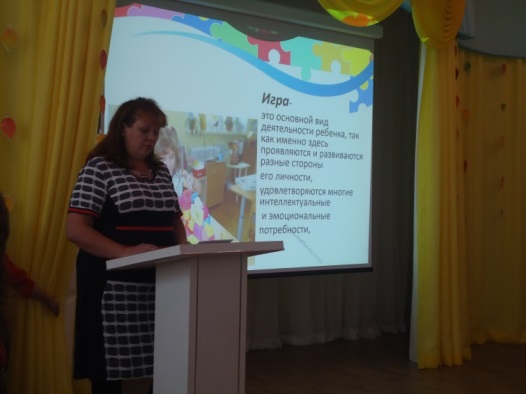 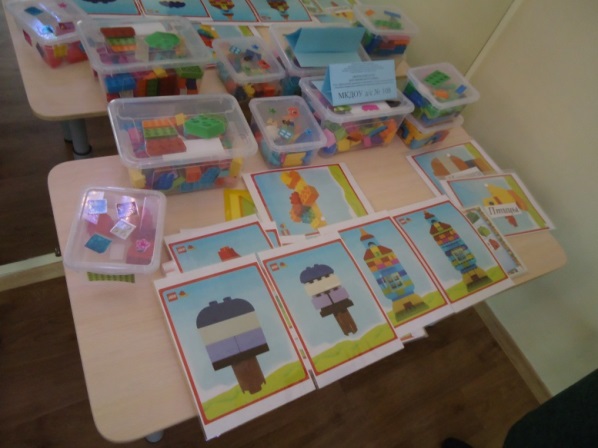 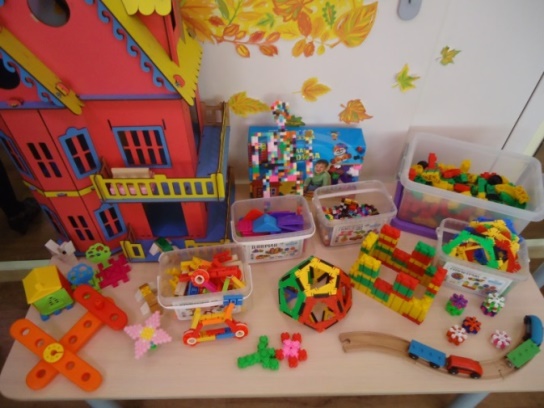 «Инженерно-техническое образование в детском саду интересно тем, что, строится на интегрированных принципах, объединяет в себе элементы игры и экспериментирования, что соответствует федеральному государственному образовательному стандарту дошкольного образования»Одной из приоритетных задач государственной политики в сфере дошкольного образования на современном этапе является создание условий для позитивной социализации детей, обогащение развития, поддержка инициативы и творчества каждого ребёнка. Воспитание творческих, смелых, инициативных детей, которые в дальнейшем вырастут в успешных молодых людей, социально активных, способных к саморазвитию и творческому мышлению. И в то же время в современной России существует востребованность в инженерных кадрах, обладающих именно такими личностными и профессиональными качествами. В связи с этим, особое значение придаётся дошкольному воспитанию и образованию, ведь именно, в этот период закладываются все фундаментальные компоненты становления личности ребёнка. 	23 октября 2019 года на базе детского сада № 411 было проведено методическое мероприятие Городским центром развития образования совместно с дошкольными организациями Кировского района по теме «Пропедевтика инженерного образования в дошкольной организации – важнейшее направление современной образовательной политики России». 	В рамках городского мероприятия – творческого отчёта был представлен опыт педагогов Кировского района по реализации пропедевтики инженерного образования.При подведении итогов участниками мероприятия было отмечено, что представленный опыт дошкольных организаций Кировского района полезен, актуален. Обобщение и распространение педагогического опыта – требование сегодняшнего дня, это есть показатель профессионального мастерства. Кировский район всегда готов к сотрудничеству! 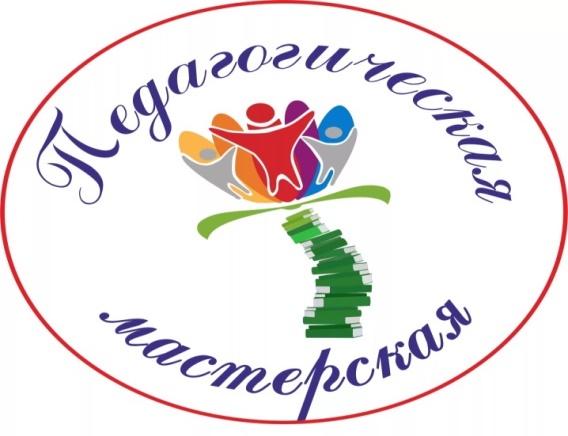 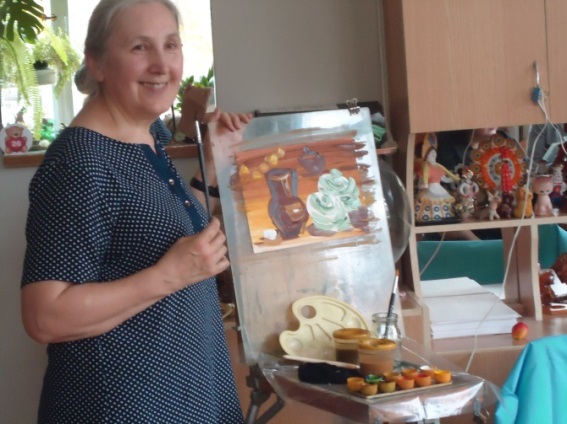 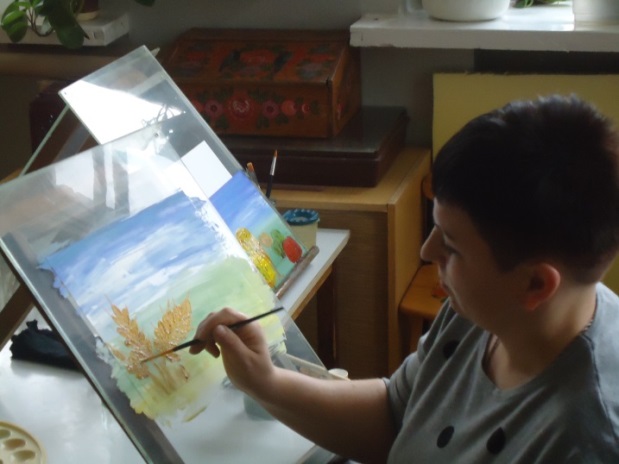 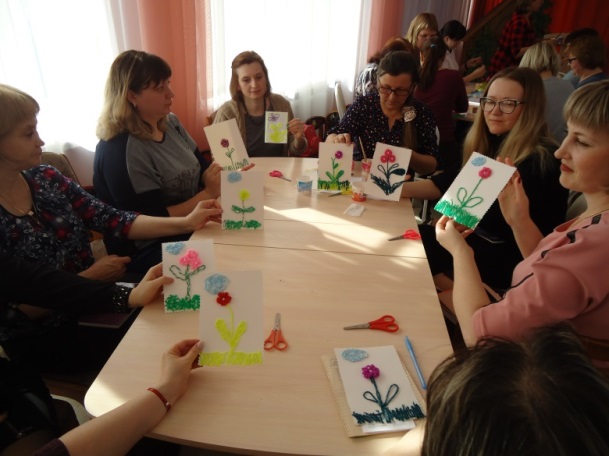 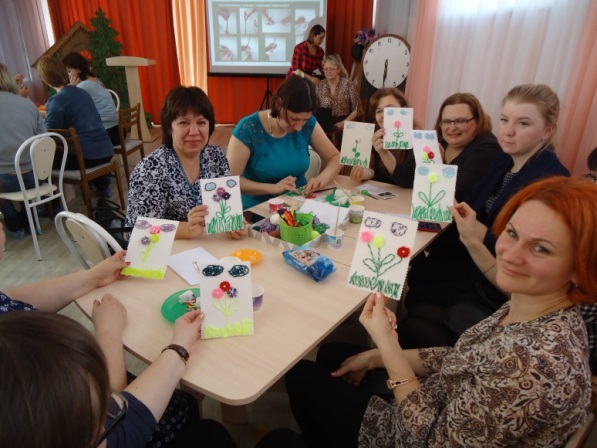 «Мастерство – то великое чудо, которое рождается мгновенно, когда педагог во что бы то ни стало должен найти оригинальное решение, обнаружить педагогический дар, веру в бесконечные возможности человеческого духа...»Ю. П. Азаров«Педагогическое мастерство – это вершина, к которой каждый педагог идёт практически всю жизнь. Но оказывается, что для кого-то она так и остаётся недоступной, для кого-то – на треть, для кого-то наполовину. Одни стремятся на вершину педагогического «Олимпа», а другие воздвигают свою высоту и достигают её»Г. И. БатуринаНа современном этапе развития образования актуальным становится выявление, обобщение и распространение инновационного педагогического опыта. Одной из эффективных форм распространения собственного педагогического опыта является такая современная форма методической работы, как мастер-класс.  Мастер-класс – это особый жанр обобщения и распространения педагогического опыта, представляющий собой, фундаментально разработанный оригинальный метод или авторскую методику, опирающийся на свои принципы и имеющий определённую структуру.Мастер-классы популярны и их популярность возрастает стремительными темпами потому, что мастер-классы – это сочетание увлечённости с пользой, командной работы и творчества, это возможность подарить ребёнку самые яркие и положительные эмоции и при этом, это возможность получить какой-то новый опыт в жизни, новые навыки.Педагогическое мастерство – это профессиональное умение оптимизировать все виды учебно-воспитательной деятельности, целенаправить их на всестороннее развитие и совершенствование личности, формирование её мировоззрения, способностей, потребности в социально значимой деятельности. Мастерство в любой деятельности является своеобразным качественным ориентиром, к которому надо стремиться. На основе своеобразного сплава знаний, способностей и умений рождается мастерство – высший уровень профессионализма. С 2019 года начала осуществлять свою деятельность районная творческая мастерская «Мастерство педагога – залог успешной работы детского сада».С октября 2019 года по март 2020 года проведены мастер-классы на площадках детских садов № 158, 195.Педагоги-мастера продемонстрировали умения анализировать инновационные педагогические технологии, отбирать содержание и применять на практике, прогнозировать итоги своей деятельности, разрабатывать методические рекомендации. Проведение опытным специалистом мастер-класса позволяет раскрыть индивидуальность педагога, творческий потенциал, а также продемонстрировать достижения и новые возможности самой организации.Участие в мастер-классах даёт новый толчок карьере, стимулирует профессиональное развитие и направляет педагогическую деятельность в нужное русло. 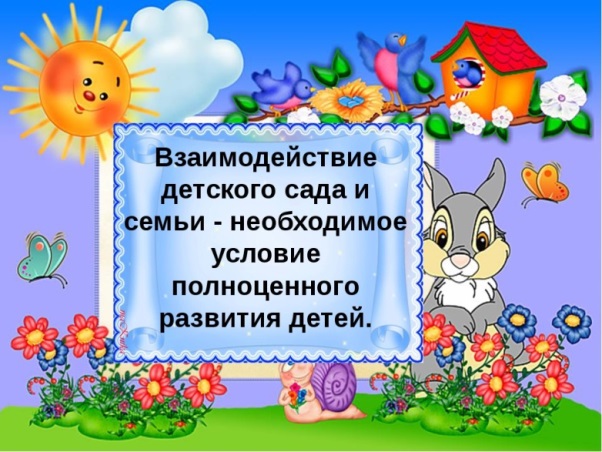 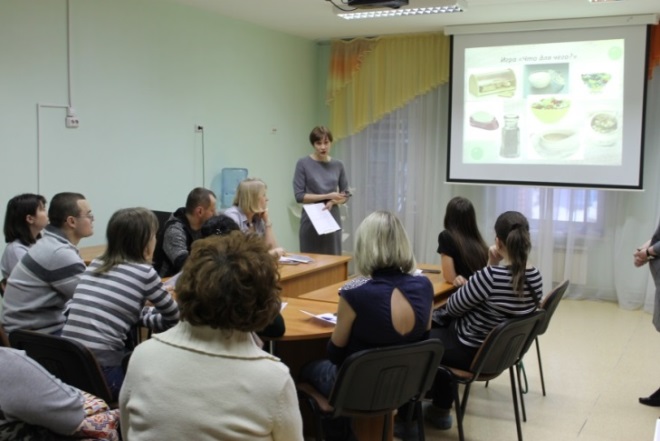 «Взаимодействие ДОО и семьи как условие полноценной социализации ребёнка дошкольного возраста»   «Семья – поистине высокое творенье. Она заслон надёжный и причал. Она даёт призванье и рожденье. Она для нас основа всех начал» Е. А. МухачеваСовременные тенденции в развитии дошкольного образования объединены одним важным и значимым критерием – его качеством, которое непосредственно зависит от уровня профессиональной компетентности педагогов и педагогической культуры родителей. Достичь высокого качества образования наших воспитанников, полностью удовлетворить запросы родителей и интересы детей, создать для ребёнка единое образовательное пространство, возможно только при условии реализации системы взаимодействия ДОО и семьи. Качество семейного воспитания, расширение воспитательных возможностей семьи, повышение ответственности родителей за воспитание своих детей – важнейшие проблемы современной педагогической практики. Их решение возможно при условии всесторонней психолого-педагогической подготовки семьи и родителей к выполнению своих воспитательных функций. Именно этими обстоятельствами диктуется необходимость постоянного повышения уровня педагогической компетентности родителей, необходимость и актуальность организации различных форм сотрудничества с родителями. Можно выделить 4 основных направления взаимодействия с родителями: информационно-аналитическое, наглядно-информационное, познавательное и досуговое. Большую актуальность имеет такая форма совместной деятельности воспитывающих взрослых и детей, как проекты.Одним из проектов является «Районный клуб для педагогов и родителей «Семья», функционирующий на протяжении нескольких лет на базе детского сада № 4. В течение 2019/2020 учебного года на заседаниях клуба «Семья» в рамках программы «Растим детей здоровыми и счастливыми» педагогами детского сада № 4 были организованы и проведены семинары-практикумы:  «Секреты семейного воспитания»,«Играем пальчиками»,«Если ребёнок не слушается…»,«Играя, развиваем речь детей»,«Детская ложь».Занятия способствовали повышению профессиональной компетентности педагогов ДОО по вопросам взаимодействия с семьями; повышению педагогической культуры родителей.Работа с родителями имеет важное значение в создании взаимоотношений – ребёнок – детский сад – семья. Это длительный, кропотливый труд, требующий терпеливого, неуклонного следования выбранной цели.Таким образом, взаимодействие родителей и педагогов носит ярко выраженный специфический характер сотрудничества, что позволяет достичь высокого качества образования воспитанников. 2. Поддержка способных и талантливых детей.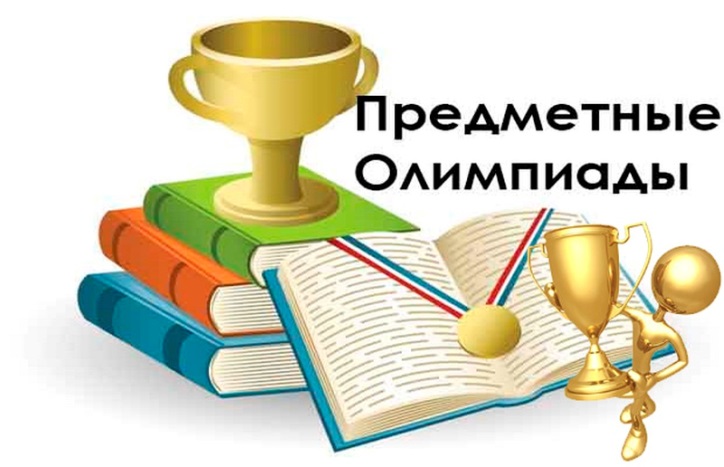 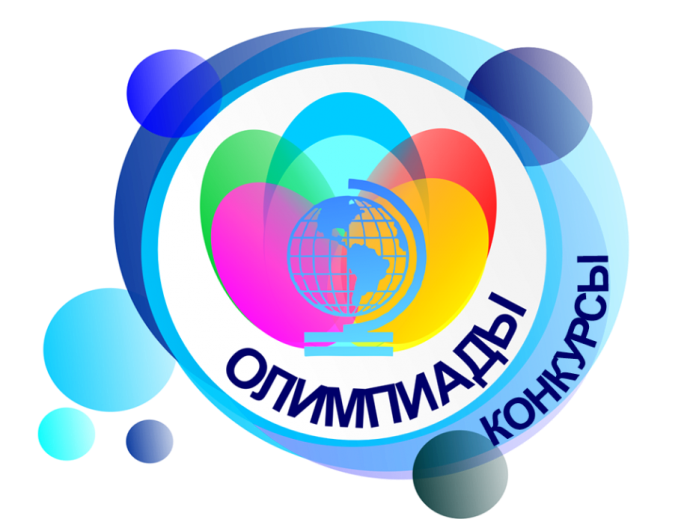 «Олимпиада – одна из общепризнанных форм работы с одарёнными детьми»«Победитель тот, кто встаёт на один раз больше, чем падает»Э. МаккензиСовременное общество требует от человека, чтобы он был не просто исполнителем, а человеком, способным самостоятельно образовываться в течение всей жизни, готового к принятию решений, способного нормально «функционировать в сложном и требовательном обществе». Чем выше уровень образованности, тем выше профессиональная и социальная мобильность.Выявление, поддержка, развитие и социализация одарённых детей является одной из приоритетных задач современного образования.Олимпиады существовали всегда. И слово «олимпиада» знакомо любому ученику, независимо от того, когда пришлось учиться в школе – 30 лет назад или сейчас. И даже значимость этого мероприятия не утратила своего значения. Это состязание школьников – мерило их знаний и уровня подготовки для дальнейшего продолжения обучения в вузах. Предметные олимпиады среди обучающихся 4-х классов по русскому языку, литературе, математике, окружающему миру, английскому и немецкому языкам проводятся в три этапа: школьный, районный (окружной), городской (заключительный). Традиционно в феврале 2019 года был проведён школьный этап XVII городской предметной олимпиады младших школьников в 23-х ОО района, всего 2323 обучающихся. Школьный этап Олимпиады проводился по единым олимпиадным заданиям, составленным предметно-методическими комиссиями, а по математике и русскому языку – в соответствии с приказом Министерства образования и науки Российской Федерации от 17.12.2015 года № 1488 «О внесении изменений в Порядок проведения всероссийской олимпиады школьников, утверждённый приказом Министерства образования и науки Российской Федерации от 18.11.2013 года № 1252» в рамках школьного этапа всероссийской олимпиады школьников.Сравнительная таблица общего количества участников школьного этапа городской предметной олимпиады младших школьниковИз таблицы видно, что в этом году произошло увеличение количества участников школьного этапа Олимпиады младших школьников, что свидетельствует о сохранении интереса обучающихся к изучению предметов на повышенном уровне, в общеобразовательных организациях создаются условия для участия всех желающих обучающихся в олимпиаде. 12 марта 2020 года проведён районный этап XVII городской предметной олимпиады младших школьников на основании Положения о городской предметной олимпиаде младших школьников, утвержденного приказом департамента образования от 13.01.2020 № 0073-од «О проведении XVII городской предметной олимпиады младших школьников в городе Новосибирске в 2019/2020 учебном году». В районном этапе приняли участие победители школьного этапа из 22 ОО района, всего 114 обучающихся 4-х классов. Не приняли участие в районном этапе городской олимпиады обучающиеся школы № 192.Сравнительная таблица общего количества участников районного этапа городской предметной олимпиады младших школьниковАнализ информации, представленной в таблице, позволяет сделать вывод о том, что в течение последних 3-х лет количество участников районного этапа Олимпиады младших школьников в сторону увеличения или уменьшения меняется незначительно. Это свидетельствует о понимании руководителями и педагогами ОУ важности и необходимости организации участия школьников в олимпиадном движении, которое является одним из эффективных средств развития личности обучающихся, выявления и сопровождения талантливых и одарённых детей.Для проведения районного этапа олимпиады были сформированы 7 комиссий жюри (35 человек). Жюри определило 7 победителей и 23 лауреата районного этапа Олимпиады младших школьников. Итоги районного этапа XVII городской предметной олимпиады младших школьниковРУССКИЙ ЯЗЫКЛИТЕРАТУРАМАТЕМАТИКАОКРУЖАЮЩИЙ МИРАНГЛИЙСКИЙ ЯЗЫКНЕМЕЦКИЙ ЯЗЫКФРАНЦУЗСКИЙ ЯЗЫКСравнительная таблица призовых мест районного этапа XVI городской предметной олимпиады младших школьников	Анализ результатов свидетельствует о качественной подготовке обучающихся к олимпиаде по общеобразовательным предметам в течение пяти лет в школах № 41, 49, 63, 64, 65, 134, 170, 192 (французский язык), 196, прогимназии № 1, гимназии № 7, лицее информационных технологий, лицее № 176. Это свидетельствует о том, что в данных общеобразовательных учреждениях ведётся серьёзная работа по повышению мотивации обучающихся к изучению предметов на повышенном уровне. Рейтинг ОУ по числу победителей и призёровв районном этапе XVII городской олимпиады младших школьников в 2020 годуРезультативность районного этапа XVII городской олимпиады младших школьников (%)	Понижение качества выполнения олимпиадных заданий идёт по всем предметам, незначительное повышение качества выполнения наблюдается по окружающему миру. Это говорит о том, что большинство обучающихся владеют фактическим материалом на уровне воспроизведения, но испытывают затруднения в заданиях на применение знаний в новых ситуациях, слабо владеют анализом, не умеют выявлять причинно-следственные связи, а также работа с мотивированными обучающимися находится ещё на низком уровне.Победители и призёры районного этапа городской предметной олимпиады (13 человек) должны были принять участие в городском этапе, который планировался 12 апреля 2020 года. ИтогиXVII городской предметной олимпиады младших школьников в 2019/2020 учебном годуВ соответствии с приказом департамента образования от 12.05.2020 года № 0408-од «О результатах XVII городской предметной олимпиады младших школьников в 2019/2020 учебном году в городе Новосибирске» все участники признаны призёрами. В связи с этим, доля победителей и призёров городского этапа предметной олимпиады составила 100 % от общего количества участников. Динамика результативности участия на городском этапепредметной олимпиады младших школьниковПобедители и призёры городского этапа предметной олимпиады младших школьников В образовательных организациях района ведётся целенаправленная работа учителей с обучающимися, имеющими повышенные образовательные потребности, налажена система работы по выявлению и развитию детей, имеющих способности в том или ином предмете. Чтобы качество подготовки не снижалось, необходимо, начиная с сентября, обеспечивать целенаправленную подготовку к олимпиадам потенциально способных обучающихся, используя олимпиадные задания прошлых лет.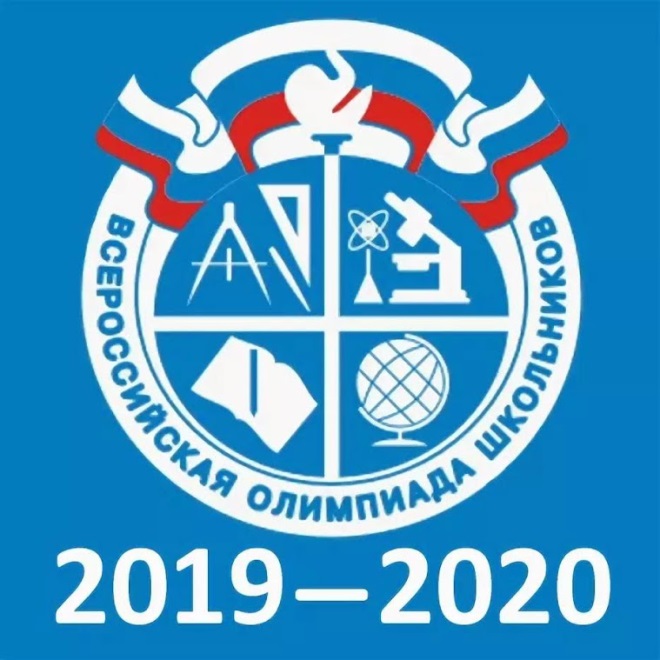 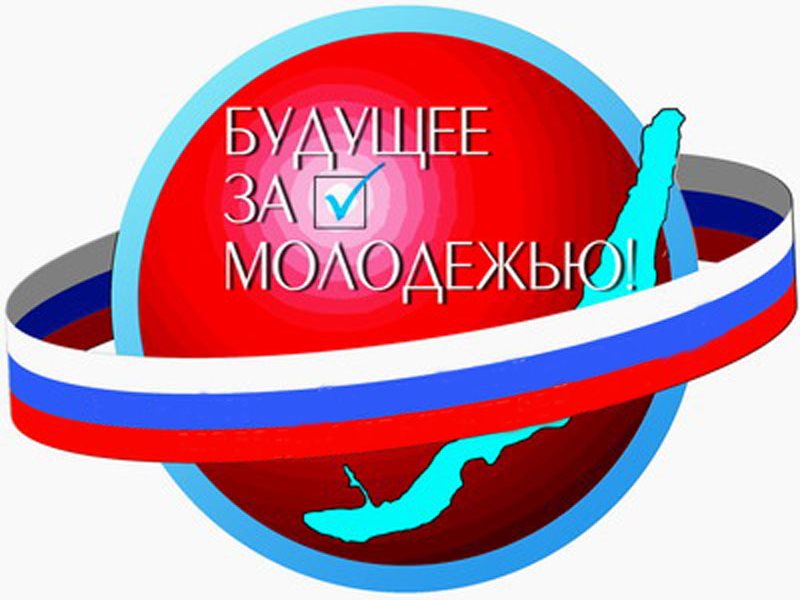 «Олимпиада – возможность по-иному посмотреть на себя. Школьные олимпиады – это хороший инструмент, позволяющий развить у ребёнка стремление к самостоятельному поиску и изучению материала, развитию умения концентрироваться в сложной ситуации»Олимпиадное движение (как форма организации обучения) – это активная творческая созидательная деятельность всех участников образовательного процесса (преподавателей и школьников) на основе интеграции коллективной и соревновательной деятельности, направленная на достижение целей обучения. Под олимпиадой понимается состязание обучающихся, требующее от участников демонстрации знаний и навыков в области одной или нескольких изучаемых дисциплин, конкурс – это соревнование с целью выявить из числа представленных наиболее достойных участников или наилучшие работы. Данные мероприятия позволяют участникам значительно расширить свой кругозор, применить собственные знания, эрудицию и логическое мышление в нестандартной ситуации, вырабатывать умение работать в команде в условиях ограниченного времени.Основными целями и задачами образовательных конкурсов и олимпиад являются выявление и развитие у школьников творческих способностей и интереса к научной деятельности, пропаганда научных знаний, социализация, а также интеграция общего и высшего образования. Участие в данных мероприятиях способствует расширению кругозора и интеллектуальному росту обучающихся, помогает профессиональному самоопределению старшеклассников. Удовольствие от выполнения заданий и радость победы лауреата и участника могут «зажечь путеводную звезду» и привести к развитию исследовательских качеств личности, так необходимых современному человеку.Предметные олимпиады не только поддерживают и развивают интерес к предмету, но и стимулируют активность, самостоятельность обучающихся при подготовке вопросов по темам, в работе с дополнительной литературой; они помогают школьникам формировать свой творческий мир. С помощью олимпиады ученики могут проверить знания, умения, навыки по предмету не только у себя, но и сравнить свой уровень с другими.По каким предметам проводится олимпиада:Школьный этап всероссийской олимпиады школьников в образовательных организациях города Новосибирска прошёл с 26 сентября по 8 октября 2019 года в соответствии с Порядком проведения всероссийской олимпиады школьников, утверждённым приказом Минобрнауки РФ от 18.11.2013 № 1252 и внесёнными в него изменениями, утверждёнными приказами Минобрнауки РФ от 17.03.2015 № 249 и от 17.12.2015 № 1488, приказами департамента образования мэрии от 13.09.2019  № 0752-од «О проведении школьного этапа всероссийской олимпиады школьников в 2019/2020 учебном году в городе Новосибирске», от 24.09.2019 № 0766-од «Об организационно-методическом обеспечении школьного этапа всероссийской олимпиады школьников в 2019/2020 учебном году в городе Новосибирске». Для научно-методического обеспечения олимпиады по каждому общеобразовательному предмету были сформированы муниципальные предметно-методические комиссии, в состав которых вошли учителя образовательных организаций города, имеющие высшую квалификационную категорию, руководители РМО, ГМО, представители науки. Члены муниципальных предметно-методических комиссий разработали требования к организации и проведению, олимпиадные задания и критерии оценки школьного этапа олимпиады, с учётом рекомендаций, подготовленных центральными предметно-методическими комиссиями всероссийской олимпиады школьников.Координацию проведения школьного этапа, сбор, обобщение и аналитическую обработку материалов осуществлял Городской центр развития образования, организационную работу – образовательные организации города. В целях осуществления контроля соблюдения регламента проведения школьного этапа Олимпиады и оказания методической помощи в период с 26 сентября по 8 октября 2019 года методисты МКУДПО «ГЦРО» вышли в 20 общеобразовательных учреждений (СОШ № 41, 49, 63, 64, 65, 108, 109, 128, 134, 135, 170, 182, 183, 192, 196, 198, ЛИТ, гимназия № 7, лицей № 176, Прогимназия № 1). Количество ОУ, в которые методисты не выходили - 2 (СОШ № 47, 91). Методистами был проведён мониторинг сайтов всех учреждений. Во всех ОУ изданы приказы о проведении школьного этапа всероссийской олимпиады школьников в образовательном учреждении с указанием ответственных организаторов, членов предметных жюри. Организаторами были обеспечены безопасные условия для жизни и здоровья детей, соблюдена конфиденциальность, информационная безопасность. На информационных стендах и сайтах ОУ размещена информация о ходе проведения Олимпиады. Вместе с тем, имело место нарушение в процедуре проведения олимпиады в МБОУ СОШ № 108 (организатором в аудитории по олимпиаде по физической культуре (теоретическая часть) являлся преподаватель данного предмета, что является недопустимым). Всего в Олимпиаде участвовало 22 ОУ Кировского района. Учащиеся МБОУ ЛИТ, МАОУ «Гимназия № 7 «Сибирская», МБОУ СОШ № 41 приняли участие в 21 предмете олимпиады. 6 учреждений приняли участие в 20 предметах: МАОУ «Лицей № 176», МБОУ СОШ № 63, 64, 108, 170, 182. 3 учреждения приняли участие в 19 предметах: МБОУ СОШ № 47, 65, 192.Информация об участии ОУ в школьном этапе ВсОШ Количество участников школьного этапа ВсОШ за 5 летНаиболее востребованными среди участников школьного этапа Олимпиады стали предметы: математика, русский язык, обществознание, английский язык. Низкий процент участия образовательных учреждений района в таких предметах, как испанский, китайский, французский, немецкий языки. Нет ни одного участника в районе по итальянскому языку.Участники школьного этапа по предметамВ соответствии с Порядком олимпиадные задания по каждому общеобразовательному предмету составлялись на основе содержания образовательных программ начального общего, основного общего и среднего общего образования углублённого уровня и соответствующей направленности (профиля) для 4-11-х классов. Общее количество участников школьного этапа Олимпиады составило 14648 человек, что на 293 учащихся меньше, чем в 2018 году (2018 год – 14941 человек; 2017 год – 15746 человек). По количеству участников лицей информационных технологий лидирует не только в Кировском районе, но и в городе Новосибирске (3411 человек). Максимальное количество участников школьного этапа можно отметить в МАОУ «Лицей № 176» – 1102; МАОУ «Гимназия № 7 «Сибирская» - 980 человек; МБОУ СОШ № 196 – 771 человек.Сравнительный анализ показывает, что в текущем учебном году, относительно 2018/2019 учебного года, произошло увеличение количества участников по информатике, обществознанию, физической культуре, английскому языку. По русскому языку, математике, физике, биологии и литературе наблюдается уменьшение количества участников. Наибольшее количество учащихся, как и в предыдущем учебном году, принимали участие в Олимпиаде по русскому языку (2306 человек), математике (2276 человек), обществознанию (1431 человек), английскому языку (1155 человек). Наименьшее число участников зарегистрировано по испанскому языку (1 человек), китайскому языку (27 человек), французскому языку (20 человек).   Победители и призёры олимпиады определялись на основании итогового рейтинга участников образовательного учреждения по каждому предмету и классу отдельно. Участники олимпиады, набравшие наибольшее количество баллов, могли стать победителями, при условии, что количество набранных ими баллов превышало половину максимально возможных. В случае, когда победитель не был определён, определялись только призёры. Количество победителей и призёров олимпиады определялось квотой, установленной организатором, и составляло не более 30 % от общего числа участников. Призёрами олимпиады в пределах установленной квоты признавались все участники, следующие в рейтинге за победителем. При принятии решения членам жюри было рекомендовано исходить из уровня качества выполнения учащимися олимпиадных заданий (соотношение максимального балла и набранного балла данным участником). Общее количество победителей и призёров составило 2481 учащийся (2018 год – 2728 человек; 2017 год – 2706 человек), из них призёров – 1772 человека (2018 год – 1882 человека; 2017 год – 1849 человек), победителей – 709 человек (2018 год – 846 человек; 2017 год – 857 человек).Увеличение количества победителей отмечено по таким предметам, как русский язык – 92 человека (2018 год – 87 человек); физическая культура – 54 человека (2018 год – 47 человек); искусство – 8 человек (2018 год – 5 человек), экономика – 4 человека (2018 год – 3 человека). По остальным предметам произошло уменьшение. Победители школьного этапа по предметамУвеличение количества призёров можно отметить по таким предметам, как физика, английский язык, экология, история, искусство, немецкий язык, обществознание, право, физическая культура, французский язык. Незначительное снижение количества призёров наблюдается по остальным предметам. Призёры школьного этапа по предметамПри организации и проведении школьного этапа предметных олимпиад в ОУ района возникали следующие проблемы:Многие учащиеся принимали участие в олимпиадах по нескольким предметам, что ведёт к перегрузке обучающихся, т. к. требуется дополнительное время на качественную подготовку.Сложности с размещением учащихся при проведении 3-х олимпиад в один день, т. к. много желающих участвовать.Наблюдается низкая мотивация у некоторой части обучающихся к участию в предметных олимпиадах.Результаты Олимпиады указывают на недостаточную работу учителей-предметников по выявлению талантливых детей на уровне школы.ПРЕДЛОЖЕНИЯ:   Руководителям ОУ:В целях дальнейшего выявления и развития у обучающихся творческих способностей, проанализировать результаты Олимпиады на совещаниях, педагогических советах.Обеспечить подготовку к участию в муниципальном этапе всероссийской олимпиады школьников участников школьного этапа 2019/2020 учебного года, прошедших на муниципальный этап, согласно квоте, утверждённой приказом департамента образования мэрии города Новосибирска, а также победителей и призёров муниципального этапа 2018/2019 учебного года.Результативность участия в школьном этапевсероссийской олимпиады школьников за 5 летИтоги школьного этапа ВсОШ в городе Новосибирске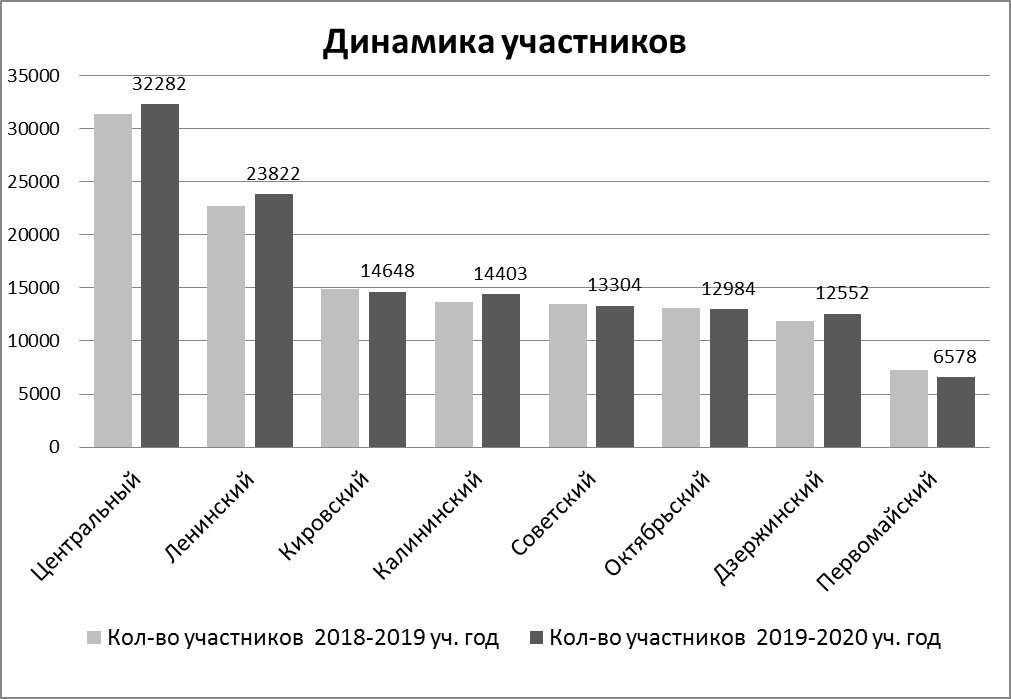 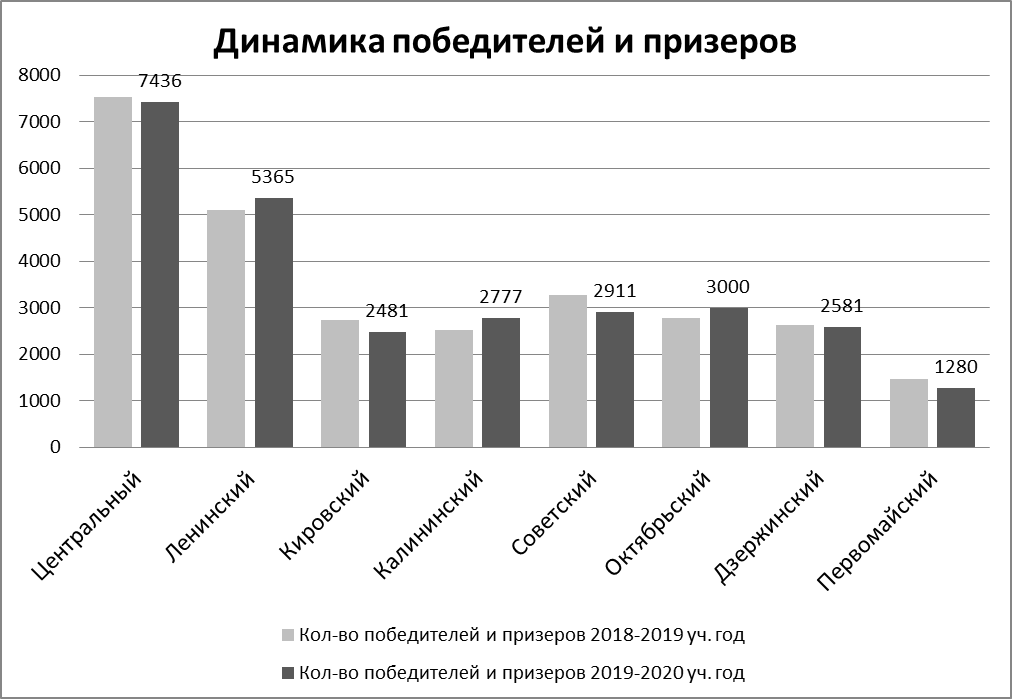 С 12 по 29 ноября 2019 года в городе Новосибирске прошёл муниципальный этап всероссийской олимпиады школьников.Олимпиадные задания и тесты были разработаны региональными предметно-методическими группами с учётом методических рекомендаций центральной и региональных предметно-методических комиссий олимпиады.Общее руководство проведением муниципального этапа Олимпиады осуществлялось отделом общего образования департамента образования мэрии города Новосибирска, организационно-методическое сопровождение – МКУДПО «ГЦРО», информационное сопровождение – МКУДПО «ГЦИ «Эгида». Оценку олимпиадных работ проводило предметное жюри, в состав которого вошли научные и педагогические работники, аспиранты образовательных организаций высшего профессионального образования. 57 педагогов Кировского района работали в составе основного жюри, 24 педагога – в составе дополнительного жюри на базовых площадках района во время олимпиады (по технологии, ОБЖ, физкультуре, иностранным языкам).Как установлено Порядком, в муниципальном этапе олимпиады участие могли принимать, в соответствии с квотой, учащиеся 7-11-х классов – победители, призёры и участники школьного этапа олимпиады текущего года, победители и призёры муниципального и регионального этапов олимпиады предыдущего учебного года, если они продолжают обучение в образовательных организациях. В Кировском районе олимпиада проводилась по 23 предметам на 11 базовых площадках: МБОУ СОШ № 41, 63, 64, 65, 109, 170, 182, 183, 196, МБОУ ЛИТ, МАОУ «Гимназия № 7 «Сибирская».В Кировском районе приняли участие обучающиеся 7-11-х классов по 23 предметам (все, кроме итальянского языка). Всего – 427 человек, что на 73 человека меньше, чем в прошлом году. В муниципальном этапе олимпиады приняли участие обучающиеся всех школ района. Динамика числа участников муниципальных этапов олимпиадыДинамика числа победителей и призёров муниципальных этапов олимпиадыУчастники муниципального этапа по предметамМуниципальный этап олимпиады был организован на высоком уровне. Руководители всех базовых площадок были награждены благодарственными письмами департамента образования мэрии города Новосибирска.  По итогам муниципального этапа в Кировском районе определены 3 победителя (на 4 меньше, чем в прошлом году) и 94 призёра (на 30 меньше, чем в прошлом году). Победители муниципального этапа ВсОШ в 2 ОУ: МБОУ ЛИТ (2 победителя) и «Гимназия № 7 «Сибирская». Дипломами призёров были награждены обучающиеся 14 школ: ЛИТ, гимназия № 7 «Сибирская», лицей № 176, СОШ № 41, 49, 63, 64, 65, 91, 109, 170, 182, 183, 196.Традиционно по итогам муниципального этапа выстраивается рейтинг образовательных учреждений по количеству призовых мест и по эффективности участия. Наибольшее количество призовых мест заняли учащиеся следующих образовательных организаций.Результативность муниципального этапа ВсОШ 2019/2020 года по школам районаПобедители муниципального этапа ВСОШ 2019/2020 учебного годаПризёры муниципального этапа ВсОШ 2019/2020 учебного годаИтоги муниципального этапа всероссийской олимпиадышкольников 2019/2020 учебного года города НовосибирскаРекомендации:Вести целенаправленную регулярную работу с одарёнными детьми. Моделировать индивидуальные траектории развития одарённых детей, уделяя особое внимание склонностям и способностям ребёнка к определённым наукам и используя склонность одарённых детей к самообучению. Разрабатывать индивидуальные программы развития одарённых детей.Проанализировать результаты олимпиады на школьных методических объединениях, педагогических советах. Эффективность участия в региональном этапе по предметамПобедители и призёры РЭ ВсОШ по классамЭффективность участия образовательных организаций Кировского районав региональном этапе всероссийской олимпиады старшеклассниковПобедители и призёры регионального этапа ВсОШ 2019/2020 учебного года с наставникамиИтоги регионального этапа ВсОШ за 3 годаИтоги регионального этапа ВсОШ 2019/2020 учебного года в г. НовосибирскеВ связи со сложившейся эпидемиологической ситуацией заключительные испытания всероссийской олимпиады школьников не состоялись. Призёрами заключительного этапа названы выпускники школ, набравшие необходимое количество баллов для участия в финале. Документы, определяющие правила олимпиады в условиях проведения мероприятий, направленных на предотвращение распространения новой коронавирусной инфекции на территории Российской Федерации:Приказ Минпросвещения России № 189 от 28 апреля 2020 года «Об особенностях проведения Всероссийской олимпиады школьников в 2019/2020 учебном году и утверждения её итоговых результатов по каждому общеобразовательному предмету»,Приказ № 269 от 27 мая 2020 года «Об утверждении итоговых результатов всероссийской олимпиады школьников, проведённой в 2019/2020 учебном году, по каждому общеобразовательному предмету».Согласно приказу Минпросвещения № 269 призёрами заключительного этапа ВсОШ стали 28 выпускников из города Новосибирска. От Кировского района на заключительном этапе ВсОШ должна была участвовать обучающаяся 10-го класса МБОУ СОШ № 63. В олимпиаде она не участвовала. Имеет статус участника.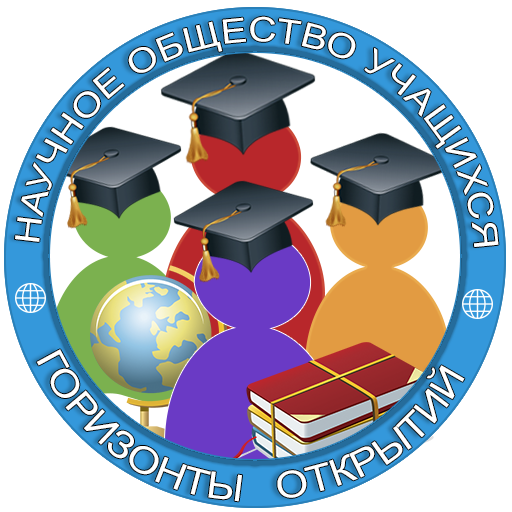 «НАУЧНО-ПРАКТИЧЕСКАЯ КОНФЕРЕНЦИЯ МЛАДШИХ ШКОЛЬНИКОВ»«Мир полон решений, ищущих свои проблемы» Р. Эванс«Каждый выдающийся исследователь вносит своё имя в историю науки не только собственными открытиями, но и теми открытиями, к которым он побуждает других»Макс ПланкНе секрет, что залог успешного обучения в школе – это развитие и активное использование учениками своих творческих способностей. Творческие дети не ограничиваются только лишь накоплением и усвоением знаний. Как правило, такие дети умеют на практике применять имеющиеся знания и обладают важнейшим качеством не останавливаться на достигнутом. Успешно развивать творческие способности учеников можно через их участие в исследовательских конкурсах.Дети, занимающиеся проектно-исследовательской деятельностью в школьные годы, в настоящей взрослой жизни окажутся более приспособленными, сумеют спланировать собственную деятельность, смогут ориентироваться в разнообразных ситуациях, совместно работать с различными людьми.В соответствии с приказом департамента образования мэрии города Новосибирска от 31.12.2019 года № 1320-од «О проведении городского конкурса исследовательских проектов младших школьников «Моё первое открытие» в 2019/2020 учебном году» (далее – конкурс), в январе 2020 года в 18 образовательных учреждениях Кировского района прошёл школьный этап городского конкурса исследовательских проектов младших школьников «Моё первое открытие». В нём приняли участие 460 обучающихся и представили 471 работу.Сравнительные данные школьного этапа городской открытой конференции/конкурса исследовательских проектов младших школьников «Моё первое открытие»Из таблицы видно, что происходит увеличение количества участников и работ школьного этапа городского конкурса исследовательских проектов младших школьников «Моё первое открытие». Однако результаты остаются практически на одном уровне. Всё это говорит о том, что у обучающихся повышается интерес к исследовательской деятельности, школьники приобщаются к миру науки, развиваются навыки исследовательской работы.Сравнительные данные числа участников и количества работ школьного этапагородской открытой конференции/конкурса исследовательских проектов младших школьников «Моё первое открытие»Среди районов, округа города Новосибирска Кировский район занимает II место (471 участник, 460 работ).Победителями школьного этапа стали 112 человек, что составляет 23,7 % от общего числа участников; лауреатами – 131 обучающийся, что составляет 27,8 % от общего числа участников.Результаты школьного этапа городской открытой конференции/конкурса исследовательских проектов младших школьников «Моё первое открытие»20 февраля 2020 года проведён районный этап городского конкурса исследовательских проектов младших школьников «Моё первое открытие». На конференцию подано 105 работ из 18 образовательных организаций района. Всего приняло участие в конференции 113 обучающихся. Не принимали участие в районном этапе конференции – школы № 91, 108, 135, 192.Динамика количества заявленных работЗащита работ проходила по 14 направлениям: русский язык, литература, английский язык, немецкий язык, французский язык, математика, информатика и ИКТ, окружающий мир, история, краеведение, искусство, здоровый образ жизни, экология, основы религиозных культур и светской этики; на каждом из которых работали предметные жюри (всего – 62 педагога). Соотношение количества заявленных работ и призовых мест в ОУ Кировского района Жюри определило 12 победителей и 40 лауреатов районного этапа городской открытой конференции. Победители и лауреаты районного, окружного этапа конференции младших школьников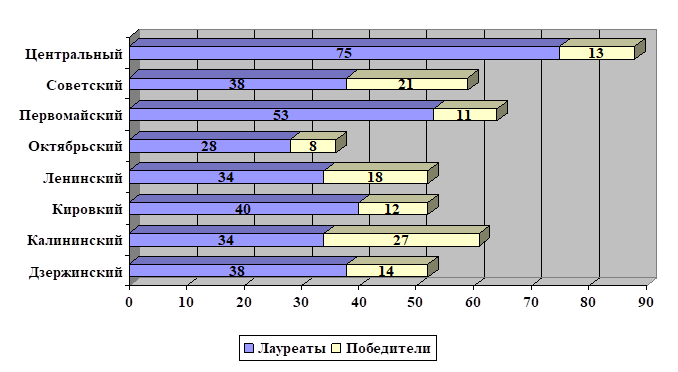 Сведения о результативности работы ОУ, педагогов  на районном, окружном этапе  городского конкурса исследовательских проектов «Моё первое открытие» с 2017 по 2020 годыПо итогам районной конференции победители и следующие за ними лауреаты районной конференции (23) делегированы на городской этап конкурса исследовательских проектов младших школьников «Моё первое открытие», который прошёл в заочной форме с 7 по 17 апреля 2020 года на базе детского дома творчества «Юниор».Итогигородского этапа конкурса исследовательских проектов младших школьников «Моё первое открытие»В соответствии с приказом департамента образования мэрии города Новосибирска от 20.05.2020 года № 0424-од «Об итогах городского конкурса исследовательских проектов младших школьников «Моё первое открытие» в 2019/2020 учебном году» победителями признаны 3 обучающихся в секциях «Математика» и «Окружающий мир», «Основы религиозных культур и светской этики», 20 обучающихся – лауреатами. Динамика результативности участия в городской открытой конференции/конкурсе исследовательских проектов младших школьников «Моё первое открытие»В течение пяти лет сохраняются высокие качественные показатели участия младших школьников в городской открытой конференции/конкурса исследовательских проектов «Моё первое открытие». Жюри отмечает достаточно хорошую подготовку обучающихся, стремление к творческой и исследовательской деятельности, умение самостоятельно работать с научно-популярной и справочной литературой, справочниками, словарями, наблюдать, рассуждать, сравнивать, анализировать и выявлять закономерности, повышение качественного уровня содержания и оформления работ. Это говорит о том, что во всех образовательных учреждениях района ведётся работа по созданию условий для исследовательской деятельности младших школьников и тщательно проводятся школьный и районный этапы, предоставляются достойные работы на город, исключая работы реферативного плана. Победители городской открытой конференции/конкурса исследовательских проектов младших школьников «Моё первое открытие» В секциях «Информатика и ИКТ», «Здоровый образ жизни», «История» на протяжении трёх лет нет победителей, поэтому необходимо обратить внимание на выбор тем, подготовку и представление работ. Особое внимание необходимо обратить на секцию «Английский язык». Второй год подряд наши участники становятся победителями в секции «Основы религиозных культур и светской этики» и в этом году победитель в секции «Окружающий мир».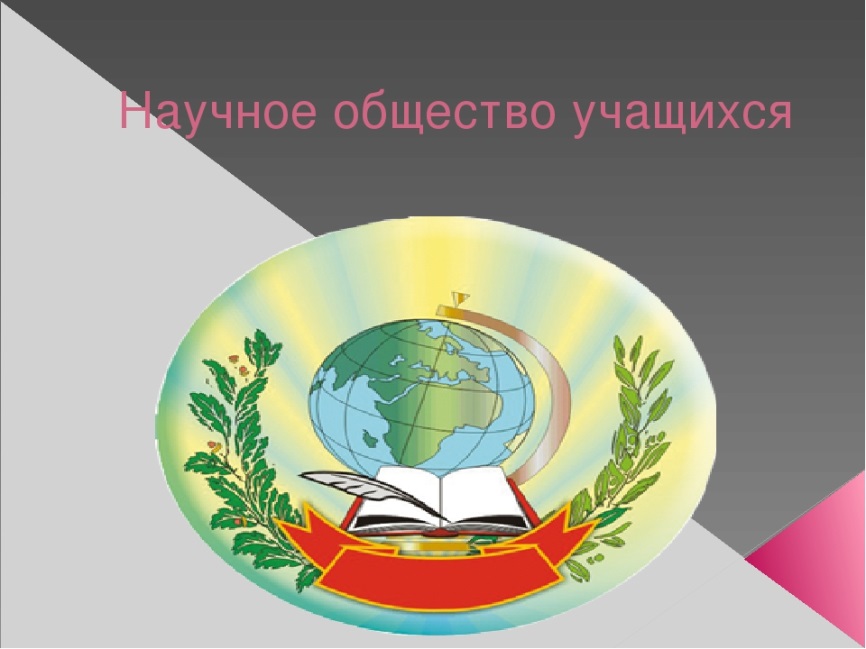 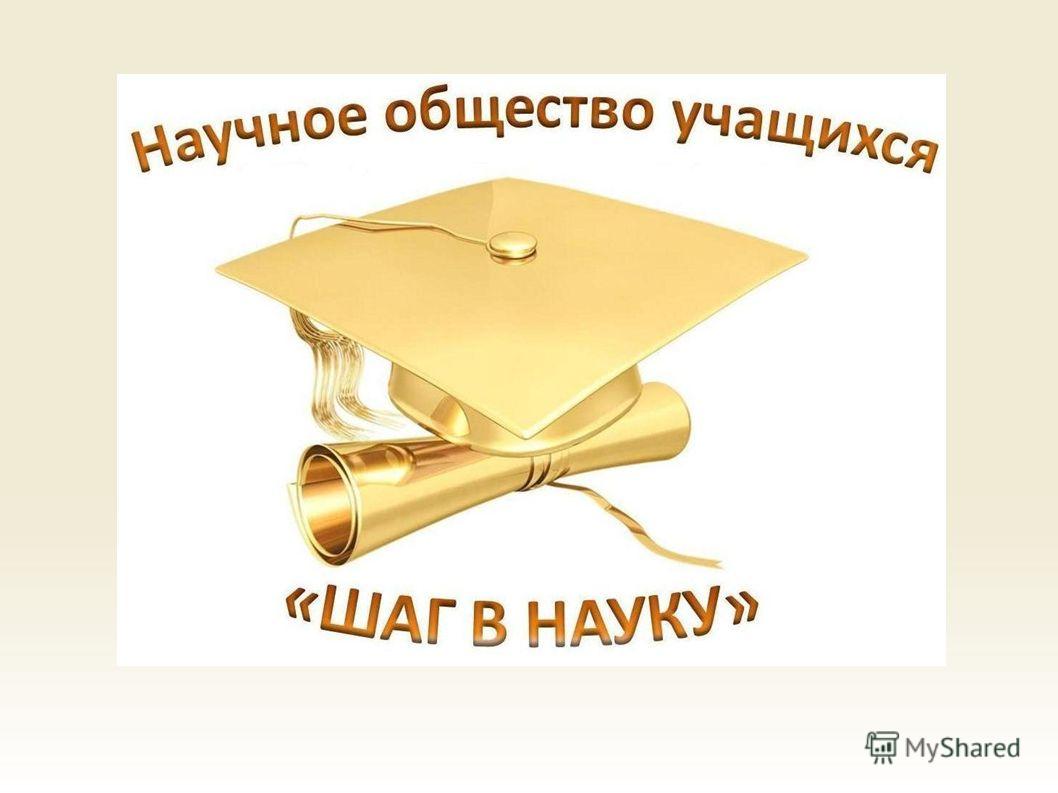 «НАУЧНО-ПРАКТИЧЕСКАЯ КОНФЕРЕНЦИЯ СТАРШЕКЛАССНИКОВ»Школьное образование сегодня – это не просто получение знаний, а проектирование деятельности, планирование результата, активный поиск, исследование и осмысление учебного материала. Для учащихся очень важным становится умение находить, анализировать, систематизировать и, самое главное, грамотно излагать полученную информацию. Организация учебно-исследовательской проектной работы в школе обеспечивает сочетание различных видов познавательной деятельности и направлена не только на повышение компетентности учащихся в предметной области определённых дисциплин, но и на развитие системы универсальных учебных действий обучаемых, на получение прогнозируемого результата.16 декабря 2019 года состоялась традиционная районная научно-практическая конференция старшеклассников образовательных организаций Кировского района города Новосибирска. Конференция была организована методической службой Кировского района «ГЦРО» на базе лицея № 176. В ней приняли участие учащиеся 9-11-х классов: МБОУ СОШ № 41, 47, 49, 63, 64, 65, 109, 128, 134, 182, 196, 198, лицея № 176, ЛИТ, гимназии № 7 «Сибирская».      139 учащихся представили на суд членов жюри свои исследования по 23 предметам. Участники конференции представили свои работы, выполненные под руководством педагогов-наставников, в которых изучали самые разные проблемы. Члены жюри по итогам работы отмечают следующее:каждый из участников приобрёл навыки поисково-исследовательской деятельности, получил опыт публичного представления результатов своей работы;юные исследователи подробно рассказывали о том, почему их заинтересовала данная тема, о методах, которые применяли в ходе своей работы, о практической значимости и возможности применения в жизни полученных результатов;положительным является то, что обучающиеся владеют информацией, представляют различные подходы к решению задач, все участники свободно ведут дискуссию, не боятся отвечать на вопросы.Как отмечают ребята, исследовательская работа обогатила их новыми знаниями, позволила отработать умения, навыки, способствовала развитию самостоятельности, ответственности, коммуникативных и деловых качеств. 69 исследовательских работ стали дипломантами научно-практической конференции. 94 старшеклассника были награждены дипломами победителей и лауреатов. По рекомендации членов жюри лучшие работы были направлены на городскую научно-практическую конференцию НОУ «Сибирь». Итоги районной НПК старшеклассников 2019/2020 учебного года  Список победителей  XXXIX городской открытой научно-практической конференции НОУ «Сибирь»Список лауреатов XXXIХ городской открытой научно-практической конференции НОУ «Сибирь»Участники конференции, дважды получившие званиепобедителя и лауреата«Золотая лига» и лауреат:1. Воронов Артём, 11 класс, МБОУ «Лицей информационных технологий»,2. Воронов Роман, 11 класс, МБОУ «Лицей информационных технологий»         Золотая лига - «Инженерная математика»         Лауреат - «Технологии цифровой экономики и защита информации»   Количество работ по секциямИтоги городской НПК старшеклассников за 5 летИтоги участия в ГНПК НОУ «Сибирь» за 5 лет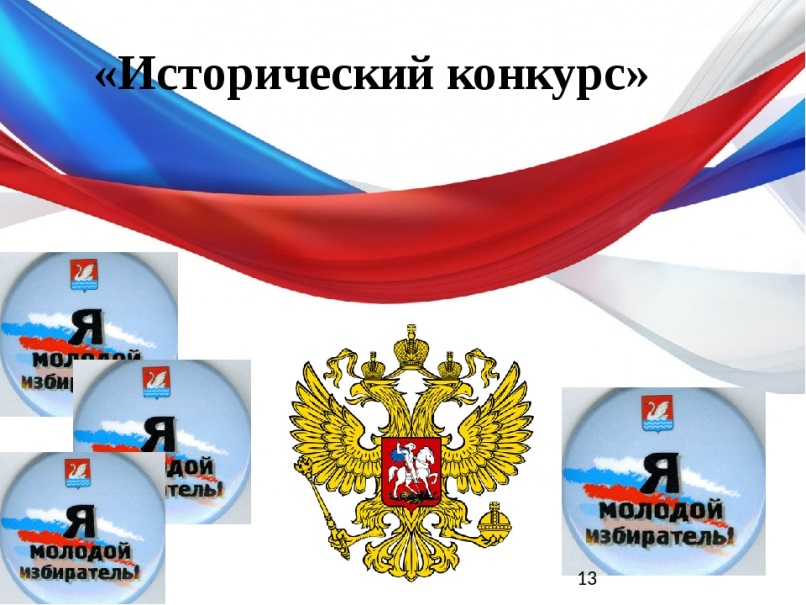 «Районный этап городского конкурса по избирательному праву и избирательному процессу»«Важными задачами в процессе изучения избирательного права являются не только совершенствование знаний в избирательном законодательстве Российской Федерации, а вхождение учащихся в мир выборов, формирование навыков участия в избирательном процессе, позитивного и ответственного отношения к выборам»«Будущее нашей страны во многом зависит от того, насколько активными и политически грамотными будут сегодняшние молодые избиратели, насколько деятельное участие они примут в создании правового государства и развитии гражданского общества. Поэтому государство и общество должны это учитывать»24 октября 2019 года территориальная группа методистов МКУДПО «ГЦРО» в Кировском районе организовала и провела районный этап VIII городского конкурса по избирательному праву и избирательному процессу «Мы – будущие избиратели». В конкурсе приняли участие 10 команд (школы № 41, 49, 65, 128, 134, 170, 182, лицей        № 176, лицей информационных технологий, гимназия № 7 «Сибирская»). Это активные молодые люди, старшеклассники Кировского района, которые интересуются судьбой страны, событиями, происходящими в ней, и самое главное – знающие свои права и обязанности.  Учащимся были предложены тестовые задания на знание избирательного права и избирательного процесса. В состав жюри входили: Голомазов Андрей Геннадьевич, заместитель председателя Новосибирской городской муниципальной избирательной комиссии, Гуща Алина, секретарь муниципальной избирательной комиссии, Трофимова Марина Петровна и Павленок Ирина Николаевна, методисты «ГЦРО» в Кировском районе. Результаты районного этапа VIII городского конкурса по избирательному праву и избирательному процессу «Мы – будущие избиратели»Данный конкурс не только помогает молодым людям получить новые знания в области избирательного права, сформировать у них уважительное отношение к правовым основам Российской Федерации, но и активизирует их стремление к участию в общественно значимых делах и проектах. Всем участникам районного конкурса были вручены памятные подарки, призы и сертификаты городской избирательной комиссии.Команда школы № 170 получила приглашение для участия во втором (городском) этапе.Впервые команда Кировского района стала абсолютным победителем городского конкурса по избирательному праву и избирательному процессу «Мы – будущие избиратели». 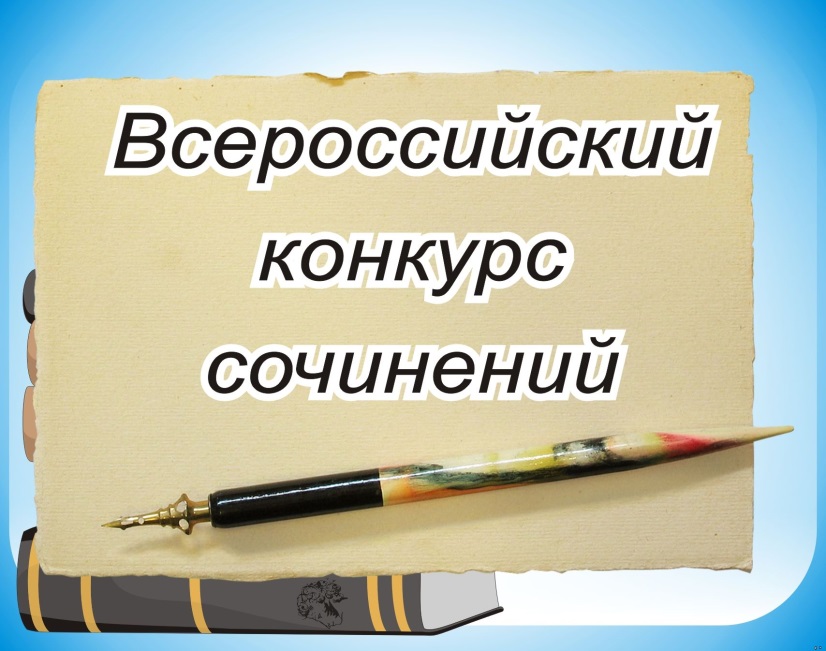 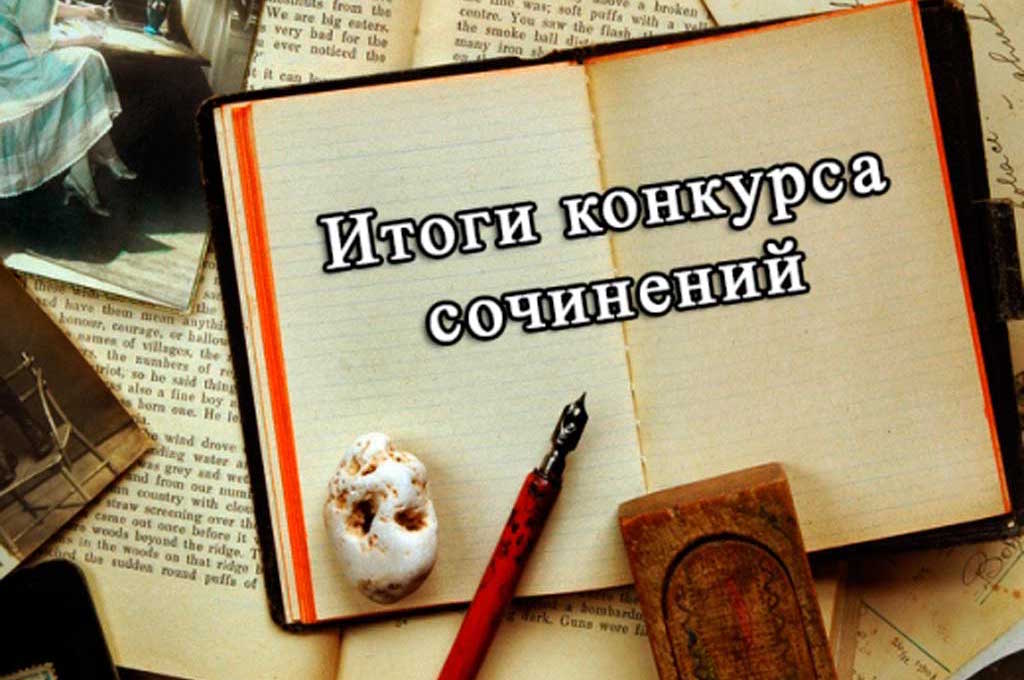 «ВСЕРОССИЙСКИЙ КОНКУРС СОЧИНЕНИЙ»«Сложность литературы не в том, чтобы писать, а в том, чтобы писать то, что думаешь»Роберт Льюис СтивенсонСочинение занимает важное место в системе развития речи школьников и является высшей формой проявления творческих способностей каждого ребёнка. Учителю данный вид работы позволяет определить уровень развития речи ребёнка. Но для ученика, особенно на начальной стадии обучения, данная работа является сложной, так как ребёнок пытается создать свой оригинальный текст. Следовательно, сочинение перерастает в серьёзную планируемую умственную работу, имеющую не только учебно-воспитательное значение, но и служащую самовыражению, становлению личности учащегося.Со 2 по 18 сентября 2019 года прошёл школьный этап ежегодного Всероссийского конкурса сочинений, в котором приняли участие 288 обучающихся 4-11-х классов из 11 образовательных организаций Кировского района.Общее количество участников школьного этапа Всероссийского конкурса сочиненийРейтинг участия образовательных учреждений в школьном этапе Всероссийского конкурса сочинений 	Наиболее активное участие в конкурсе приняли обучающиеся МАОУ «Лицей № 176», МБОУ СОШ № 198, МБОУ ЛИТ, МБОУ СОШ № 134.Тематические направления Конкурса позволяют погрузиться в ещё не познанное как учителю, так и ученику, и написать сочинение в одном из следующих жанров: рассказ, сказка, письмо, заочная экскурсия, очерк, слово, эссе, рецензия, который участник определяет самостоятельно. Предложенная тематика способствует расширению кругозора, развитию увлечений и интересов, знакомит с миром природы и важностью её сохранения, представляет возможность отразить актуальность вопросов времени. Жюри, в состав которого вошли педагоги образовательных учреждений района, проводило оценку конкурсных работ участников по критериям, утверждённым Положением о Всероссийском конкурсе сочинений: соответствие сочинения тематическим направлениям Конкурса, содержание и формулировка темы сочинения; соблюдение в сочинении характеристик выбранного жанра; композиция сочинения; выражение в сочинении авторской позиции; художественное своеобразие и речевое оформление сочинения; грамотность сочинения. На основании протоколов проверки были составлены рейтинговые списки участников, определены победители и призёры по возрастным группам.С 20 сентября по 27 сентября 2019 года победители школьного этапа (по 1-й работе от каждой возрастной группы участников) приняли участие в муниципальном этапе Конкурса.Динамика результативности участия в муниципальном этапеВсероссийского конкурса сочиненийНезначительно сократилось количество участников муниципального этапа Конкурса, что свидетельствует об организационной, консультативной работы учителей среди обучающихся, активной деятельности по подготовке участников школьными методическими объединениями учителей русского языка и литературы, но недостаточно продуктивной и активной деятельности по вовлечению обучающихся в творческую, проектную, исследовательскую деятельность. Несмотря на то, что количество участников снизилось, процент качества участия увеличился на 8,9 %.Необходимо со стороны образовательных организаций тщательнее готовить работы на конкурс, отправлять в соответствии с положением, соблюдая сроки их представления, с потенциальными участниками конкурса сочинений проводить консультации, каким должно быть конкурсное сочинение, тщательно обдумывать тему, жанр, средства изобразительности и выразительности текста. Особое внимание обратить на характер вступлений, заключений, аргументацию, цитирование, проверку на предмет отсутствия ошибок. Участником регионального этапа Всероссийского конкурса сочинений, который проходил с 28 сентября по 10 октября 2019 года, стала Ломенкова Александра, учащаяся 10-го класса МБОУ СОШ № 182 с углубленным изучением литературы и математики. Воспитательный потенциал образовательного пространства Кировского района1. Патриотическое воспитание молодёжи.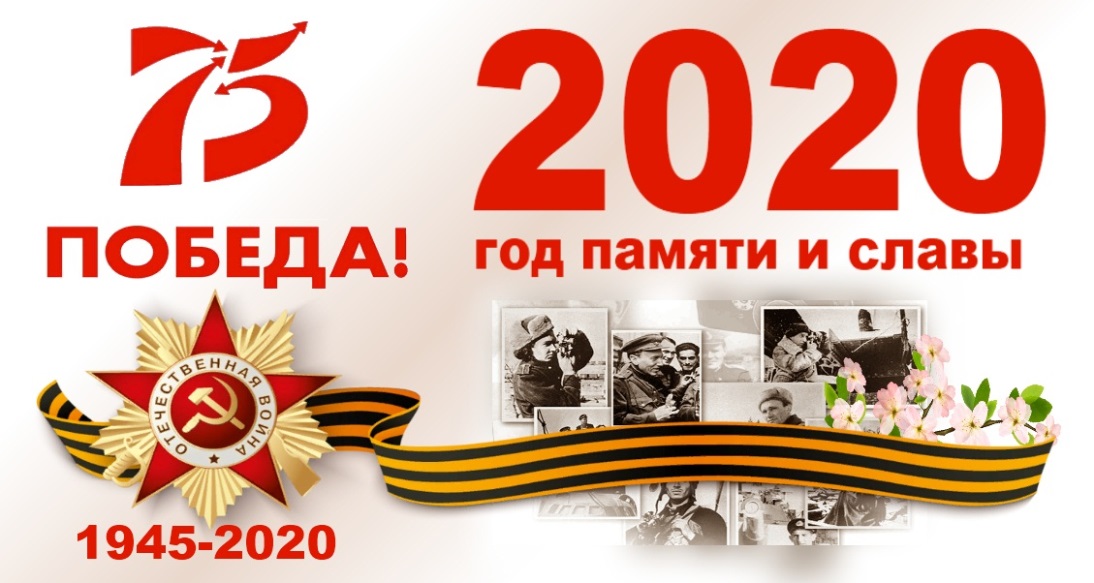 «Память о Победе в Великой Отечественной войне важна для единения народов во имя сохранения мира»В. МатвиенкоГородской конкурсна лучшую творческую работу «Сквозь года звенит Победа»,посвящённый 75-летию Победы в Великой Отечественной войне	С целью воспитания правильного понимания исторической значимости Великой Победы, как события, ставшего судьбоносным не только для нашей страны, но и для всего человечества, выявления инициативных, социально активных молодых граждан, умеющих грамотно и доказательно излагать свои суждения, мысли и чувства в форме прозы и поэзии, с февраля по май 2020 года был проведён городской конкурс на лучшую творческую работу «Сквозь года звенит Победа».Организаторами конкурса являлись: комитет по делам молодёжи мэрии города Новосибирска, муниципальное казенное учреждение дополнительного профессионального образования города Новосибирска «Городской центр развития образования», управление общественных связей мэрии города Новосибирска, Совет ветеранов города Новосибирска, ООО «СибВерк», официальный представитель издательства «Просвещение».	В конкурсе приняли участие обучающиеся образовательных организаций, реализующих общеобразовательные программы дошкольного, начального, основного, среднего общего образования, педагоги.Конкурс проводился по 3-м номинациям:«Как хорошо на свете без войны»;«Подвигом славны твои земляки»;«Я читаю книги о войне».            Всего на конкурс было представлено 408 работ. Самой многочисленной по количеству стала номинация «Как хорошо на свете без войны» - 184 работы; в номинации «Подвигом славны твои земляки» - 173 работы; в номинации «Я читаю книги о войне» - 51 работа.Для отбора лучших работ была сформирована конкурсная комиссия из представителей организаторов конкурса, общественных организаций, методистов «ГЦРО».  Итоги участия образовательных организаций Кировского района в городском конкурсе «Сквозь года звенит Победа»Номинация «Как хорошо на свете без войны. Поэзия»Номинация «Как хорошо на свете без войны. Проза»Номинация «Подвигом славны твои земляки. Проза»Участники, занявшие призовые места (1, 2 и 3), будут награждены почётными грамотами и памятными подарками.Все педагоги, подготовившие 3-х и более воспитанников к участию в конкурсе, будут награждены благодарственными письмами.Проведение церемонии награждения по итогам городского конкурса «Сквозь года звенит Победа» планируется в сентябре 2020 года. Лучшие литературные работы будут опубликованы в специальном выпуске информационного вестника «Педагогическое обозрение» в августе 2020 года. Кадровый потенциал работников образованияКировского района1. Качественные характеристики кадрового  потенциала  образовательного пространства Кировского района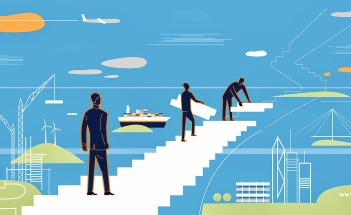 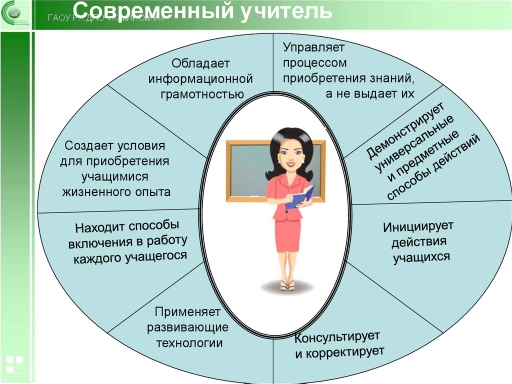 «Главная задача учителя – создание и организация условий, инициирующих учебную деятельность школьников, ведущую к образовательным результатам, отвечающим новым запросам общества»«Будущее наших детей, нашего народа в руках учителя, в его «золотом сердце»А. ФатеевПрезидент России В. В. Путин поставил задачу – вывести российское образование в десятку ведущих стран мира по качеству общего образования. С этой целью Министерством просвещения России разработан и начал свою реализацию национальный проект «Образование». Учитель – главное и незаменимое звено в системе образования и требуется, в первую очередь, развитие для учителя. Переход к продуктивным способам совместной работы внутри педагогических коллективов становится важной управленческой задачей.   Профессиональное сообщество Кировского района включает в себя 2778 человек. Из них педагогических и руководящих работников: в школах – 1405 человек (51 %), в детских садах – 1189 человек (42 %), в учреждениях дополнительного образования – 184 человека (7 %). Образовательные учреждения на 95 % обеспечены педагогическими кадрами, большую часть которых составляют женщины – 93 %. Средний возраст педагогических и руководящих работников образовательных организаций Кировского района – 43 года. В 2019/2020 учебном году прибыло в образовательные организации – 24 молодых специалиста. Профессиональное сообщество Кировского района (2019/2020 учебный год)Информация о количестве молодых педагогов Кировского районаза 5 летХарактеристика педагогических и руководящих работников Кировского района  по образованию и стажу Характеристика педагогических работников Кировского района по возрастуСведения о награждённых работниках Кировского районаРазвитие кадрового потенциала является одной из важнейших задач управления. Эффективность управленческой деятельности определяется реальными результатами деятельности школы. Умение проектировать модель выпускника и программу развития школы, корректировать и направлять деятельность учителя с учётом изменений в содержании и технологии образовательного процесса помогает добиться высоких результатов в управлении образовательной организацией. 2.  Повышение  профессиональной  компетентности  работников  образования Кировского района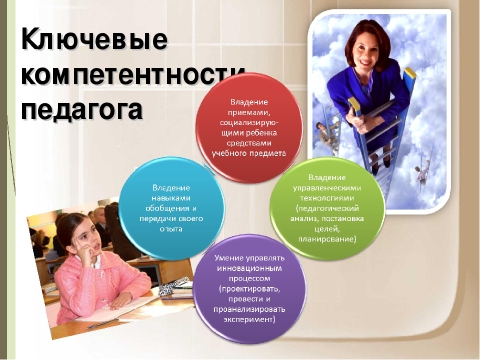 «Профессиональная компетентность педагога не сводится к набору знаний, умений, а определяет необходимость и эффективность их применения в реальной образовательной практике»В. Н. Введенский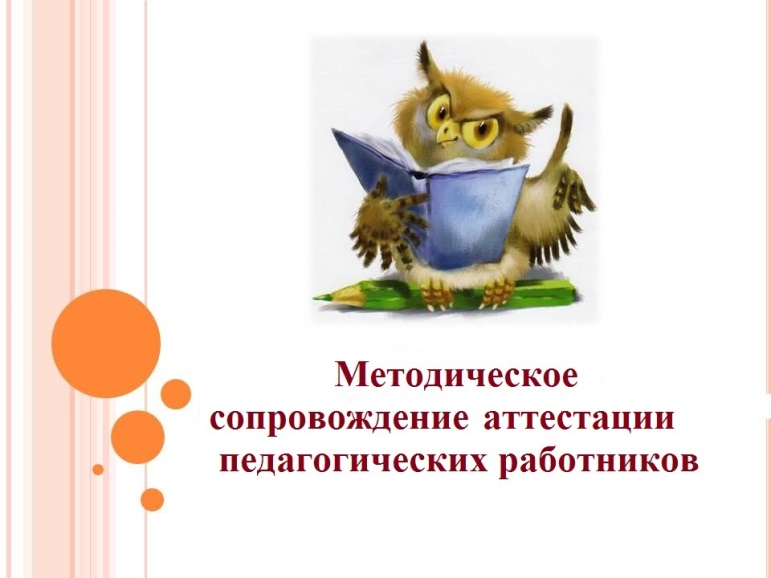 Современная ситуация образования, его модернизация не могут протекать без сопутствующего анализа результатов этой деятельности, оценки и самооценки труда учителя, что в значительной мере повышает роль аттестации. Аттестация является одним из наиболее важных факторов профессионального становления учителя, позитивно влияющим на реализацию его творческого потенциала. Аттестация педагогов ориентирована на модель специалиста, способного качественно реализовать основные функции профессиональной деятельности (формирующую, диагностическую, прогностическую, исследовательскую, аналитическую).Аттестация педагогических работников образовательных организаций Кировского района в 2019/2020 учебном году осуществлялась в соответствии с действующими федеральными и региональными нормативными документами. Методистами Кировского района «ГЦРО» создана система информационно-методического и организационно-технического сопровождения процедуры аттестации, включающая методические рекомендации для всех категорий педагогических работников, систему информационно-консультационных семинаров и консультаций.  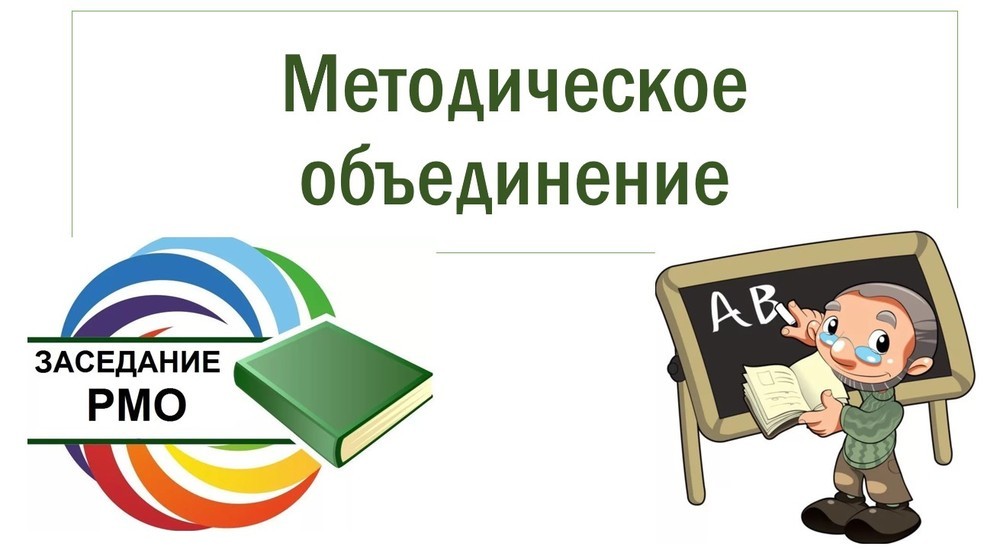 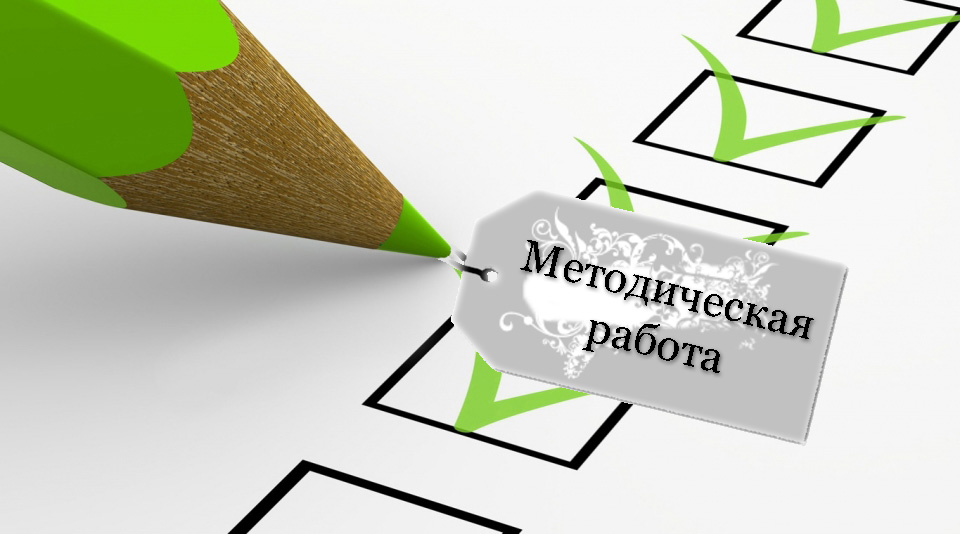 «Педагоги не могут успешно кого-то учить,если в это же время усердно не учатся сами»   Али Апшерони 	Настоящее время – время формирования новой школы. Реформирование школы, содержания обучения – это длительный и сложный  путь. Несомненно, в процессе обучения и воспитания ключевой фигурой является учитель, а развитие системы образования напрямую связано с проблемой профессионального развития педагога. Модернизация системы образования требует от учителя постоянного повышения его педагогического мастерства. Он должен уметь работать в постоянно меняющихся социально-педагогических условиях, уметь использовать в своей работе новые методики, приёмы и формы обучения и воспитания. Именно поэтому высокое значение в современном образовании имеют методические объединения. Районным методическим объединениям (РМО) отводится значительная роль в осмыслении инновационных идей, в сохранении и упрочнении педагогических традиций, в стимулировании активного новаторского поиска и совершенствовании педагогического мастерства. В течение 2019/2020 учебного года в районе активно работали 30 методических объединений учителей-предметников, педагогов дошкольного образования, специалистов коррекционной педагогики и психологии, библиотекарей, социальных педагогов.Районные методические объединения педагогов Кировского района(2019/2020 учебный год)            Методическая работа в каждом объединении осуществляется  под руководством опытных педагогов-руководителей МО, в соответствии с чёткой системой планирования. Определение направлений деятельности, выбор оптимальных форм и методов методической работы на учебный год проводится руководителями РМО на основе анализа предыдущей деятельности, диагностики затруднений и пожеланий педагогов. Формы проведения заседаний РМО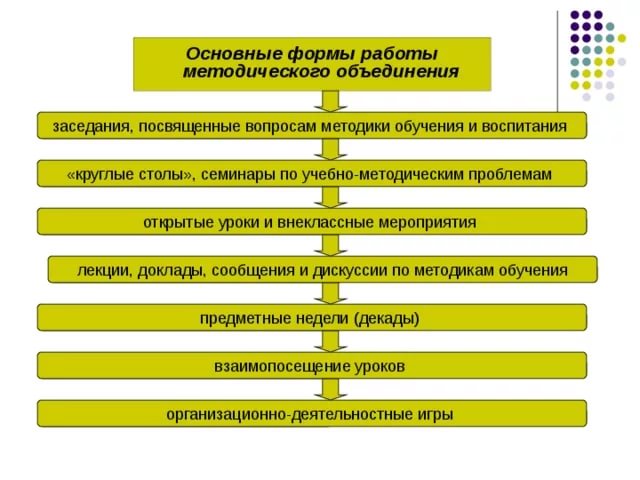 В 2019/2020 учебном году деятельность районных методических объединений была направлена на оказание методической помощи учителю в работе в новых условиях современной школы. Именно поэтому основными задачами стало:  изучение нормативной и методической документации по вопросам образования;обеспечение профессионального, культурного и творческого роста педагогов;освоение нового содержания, технологий и методов педагогической деятельности по своему предмету, направлению работы;изучение и анализ состояния преподавания по предметам соответствующего профиля;обобщение передового опыта учителей и внедрение его в практику работы;совершенствование форм обмена опытом между педагогами;совершенствование форм работы с учащимися.            Традиционно в районе проходят 3 заседания РМО, но из-за пандемии коронавируса и запрета на проведение массовых мероприятий в период с марта по июнь 2020 года, состоялись только 2 заседания РМО, за исключением методических объединений учителей биологии, педагогов ДОО (они были проведены в феврале 2020 года). В связи с этим, уменьшилось и количество педагогов, принявших участие в заседаниях РМО. Всего 1994 педагога.Участие педагогических работников в заседаниях РМОв 2019/2020 учебном годуДинамика посещаемости заседаний РМО педагогов образовательных организаций Кировского района за последние 4 года            Анализ информации, представленной в таблице, позволяет сделать вывод о том, что несмотря на сложившиеся обстоятельства вокруг пандемии коронавируса, и в связи с этим, сокращения количества проведённых заседаний, наблюдается стабильно высокое количество педагогов, посетивших заседания РМО. Это свидетельствует о высоком уровне содержания деятельности РМО, направленного на достижение основной цели работы – оказание действенной помощи педагогам в улучшении организации обучения и воспитания обучающихся, обобщении и внедрении передового педагогического опыта, в повышении творческой и педагогической квалификации учителей в условиях реализации личностно-ориентированного подхода в обучении.            В течение года территориальной группой методистов МКУДПО «ГЦРО» в Кировском районе осуществлялось организационно-методическое, информационно-аналитическое сопровождение деятельности РМО, а именно:проведено плановое организационно-методическое совещание с руководителями РМО, консультации по вопросам информационного насыщения и выбора тематики заседаний;накоплен методический материал для создания электронного методического сборника «Простые решения сложных задач» с наиболее интересными выступлениями на заседаниях педагогов школ и детских садов;опыт педагогов, представленный на заседаниях РМО, опубликовывался в журнале «Управление развитием образования», «Педагогическое обозрение», «Дошкольный вестник»;по итогам заседаний РМО для оценки эффективности работы руководителями РМО проведено анкетирование участников, результаты которого показали высокий уровень проявления интереса к темам заседаний, их актуальности, возможности применения в практической деятельности;совместно с руководителями РМО сделан анализ деятельности РМО за 2019/2020 учебный год и составлен перспективный план на 2020/2021 учебный год.РМО учителей русского языка и литературы – одно из самых многочисленных по своему составу. В 2019/2020 учебном году заседания РМО были посвящены изучению важных современных дидактических концепций и идей, инновационных технологий в преподавании русского языка и литературы, знакомству с уникальным опытом учителей-мастеров, учителей-экспертов; большое внимание уделялось подготовке обучающихся к Итоговому сочинению по литературе, к Государственной итоговой аттестации (ОГЭ и ЕГЭ), проводился анализ выполненных учащимися экзаменационных работ по русскому языку и литературе, анализ результатов олимпиады и НПК; большое внимание уделялось подготовке к Итоговому собеседованию по русскому языку в 9-м классе; изучался опыт коллег – учителей русского языка и литературы школ Кировского района по формированию универсальных учебных действий и развитию творческих способностей обучающихся. Благодаря этому уже несколько лет средний балл по русскому языку по результатам ОГЭ в Кировском районе составляет 4,2; а средний балл ЕГЭ выше, чем в НСО. Увеличилось количество учащихся, выбирающих в 9 классе экзамен по литературе. В 2019/2020 учебном году в работе РМО учителей математики большое внимание было уделено итоговой аттестации обучающихся в 9-х и 11-х классах, с подробным анализом результатов прошедшего учебного года. Учителями математики образовательных организаций Кировского района был представлен опыт организации проектной деятельности во внеурочное время, формирования метапредметных умений на уроках математики, опыт работы с детьми ЗПР в классах коррекции. На протяжении всего учебного года руководителем РМО проводились индивидуальные консультации для педагогов по вопросам организации участия детей в олимпиадах, НПК, играх  и конкурсах.На заседаниях РМО учителей информатики были рассмотрены вопросы аттестации педагогов (с привлечением заведующего кафедрой информационных технологий в образовании ГАУ ДПО НСО НИПКиПРО Мешкова А. А.), вопросы повышения качества подготовки обучающихся к ГИА (ЕГЭ и ОГЭ), представлен опыт участия в финале олимпиады НТИ. Учитель информатики МБОУ ЛИТ Лосив Р. Б., совместно с учащимся 11 класса, провёл мастер-класс «3D принтеры: обзор, обслуживание, опыт использования; 3D-прототипирование». В план работы на 2020/2021 учебный год включено рассмотрение следующих вопросов: компьютерный ЕГЭ по информатике, робототехника, аспекты дистанционного обучения, 3D-моделирование в средах CAD/CAM.Основными задачами в работе РМО учителей физики в 2019/2020 учебном году стало: изучение нормативно-правовой  и методической документации по вопросам образования; отбор содержания, корректировка и составление учебных программ по предметам «Физика и Астрономия» в условиях перехода на ФГОС СОО; организация повышения квалификации педагогов; организация и проведение опытно-экспериментальной работы по физике и астрономии; освоение нового содержания, технологий и методов педагогической деятельности по физике и астрономии; обобщение передового опыта учителей и внедрение его в практику работы; создание банка данных инновационного  опыта; анализ государственной итоговой аттестации обучающихся за прошедший учебный год. Поставленные в начале учебного года руководителем РМО задачи -  выполнены.               В рамках единой методической концепции РМО учителей истории и обществознания в 2019/2020 учебном году работало над темой «Организация деятельности учителя истории и обществознания в условиях реализации ФГОС ООО». Данной проблеме, на заседаниях РМО, были посвящены следующие темы:выбор учебников и учебных пособий в основной школе согласно ФПУ;выставление отметок по предмету «История»;работа над понятиями и суждениями при подготовке к ГИА по истории;методические подходы к изучению раздела «Право» на уроках обществознания в рамках подготовки к ГИА;методические подходы при обучении написания сочинения-рассуждения в курсе обществознания в 8-9-х классах;формирование метапредметных умений у учащихся с ОВЗ на уроках истории.             Значительное место в работе заседаний было уделено вопросам повышения качества образования, уровня компетентности педагогов в области ИКТ, подготовки к государственной итоговой аттестации.На заседаниях РМО учителей географии был рассмотрен проект ФГОС ООО, проведён анализ результатов ОГЭ и ЕГЭ, с подробным рассмотрением проблем при подготовке к ГИА, ВПР, выделены преимущества использования ЭФУ на уроках географии, рассмотрены вопросы организации групповой работы на уроках в рамках ФГОС. Педагоги делились своими методическими находками в преподавании трудных тем курса. Заседания проводились в форме семинаров, круглых столов, был проведён мастер-класс. В план работы на 2020/2021 учебный год включены вопросы работы в режиме дистанционного обучения, практической деятельности на уроках географии.РМО учителей химии в 2019/2020 учебном году продолжило работу над единой методической темой «Повышение качества образования через повышение уровня профессиональной компетентности педагогов образовательных организаций». Формы проведения заседаний РМО были разнообразны. Так, в форме круглого стола, был проведён обзор учебников в новом ФПУ (представила Пермякова Т. П., учитель химии МАОУ «Гимназия № 7 «Сибирская»), рассмотрены должностные обязанности учителя, обучение детей с ОВЗ в условиях общеобразовательной школы. Презентацией личного опыта о результатах ЕГЭ в специализированных классах поделилась Патенко Н. Ю., учитель химии МБОУ СОШ № 170, а Калашникова Е. П., учитель химии МБОУ СОШ № 47, провела мастер-класс на тему «Использование интегрированного подхода в урочной деятельности в условиях реализации ФГОС».На 2020/2021 учебный год запланирована работа по формированию дидактической, методологической, методической позиции учителя химии с целью плодотворной работы их в рамках ФГОС ООО, по дальнейшему повышению профессионального уровня педагогов, по использованию ими в своей работе современных педагогических технологий. Одной из основных задач работы РМО учителей биологии является оказание методической помощи учителю в эффективной организации учебно-познавательного процесса обучающихся, качественной подготовке к государственной итоговой аттестации. Решая её, в 2019/2020 учебном году прошли 3 заседания, на которых были рассмотрены типичные ошибки выпускников при сдаче ЕГЭ по биологии с подробным анализом результатов ГИА по биологии, особенности организации урочной и внеурочной деятельности обучающихся с ОВЗ, самообразование как фактор профессионального роста современного педагога, проведён мастер-класс «Делюсь своими методическими находками».      Заседания РМО учителей иностранных языков прошли в августе и ноябре 2019 года. В работе секций приняли участие учителя английского, немецкого и французского языков. Педагоги района подводили итоги и анализировали работу за прошедший учебный год. На заседаниях они были ознакомлены с новым форматом проведения ОГЭ и значительными изменениями в ЕГЭ по иностранным языкам в 2020 году. Особое внимание было уделено оцениванию письменных заданий формата ОГЭ/ЕГЭ, которое и вызывает много вопросов и проблем у педагогов. На заседаниях РМО были представлены интерактивные методы обучения иностранным языкам, обсуждены вопросы участия в городском конкурсе талантов на немецком и французском языках.В течение учебного года были организованы практико-ориентированные семинары для учителей иностранных языков с привлечением преподавателей вузов, ведущих педагогов школ, которые являются экспертами по проверке. Эти мероприятия прошли в рамках ГМО учителей иностранных языков.Педагоги района приняли активное участие в работе секций. Заседания были очень продуктивными и полезными для всех учителей, так как имели, в основном, практическую направленность. В течение 2019/2020 учебного года на заседаниях РМО учителей музыки рассматривались различные вопросы: организация урочной и внеурочной деятельности по музыке, работа с детьми с ОВЗ и инвалидностью, современные педагогические технологии, организация проектной деятельности, создание технологических карт уроков музыки, подготовка к публикации  материалов педагогов в различных СМИ, участие учителей и обучающихся в конкурсах различного уровня, особенности современного урока музыки.  Руководителем РМО оказывалась практическая помощь в подготовке к аттестации. Работа РМО учителей изобразительного искусства базируется на коммуникативно-деятельностной  концепции образования, которая предполагает развивающий, функциональный и коммуникативный характер обучения. На заседаниях  были заслушаны доклады и выступления педагогов по следующим темам: «Профессиональный стандарт педагога»,  «Проблемы обучения ИЗО в современной школе», «Организация проектной деятельности в рамках урока», «Проблемы инклюзивного образования детей с ОВЗ», «Дистанционное обучение на уроках ИЗО», проведены мастер-классы «Акватушь в урочной и внеурочной деятельности», «Рисование ластиком».   В план работы на 2020/2021 учебный год включён вопрос повышения мотивации обучающихся на уроках ИЗО, знакомство с интересными технологиями ИЗО и ДПИ на мастер-классах учителей, проведение открытых уроков с использованием современных педагогических технологий.  В течение 2019/2020 учебного года коллектив РМО учителей технологии  работал над методической темой «Формирование универсальных учебных действий обучающихся средствами современных педагогических технологий». На проведённых заседаниях педагоги изучали нормативные документы, знакомились с новейшими педагогическими технологиями, обсуждали результаты педагогической деятельности, обменивались опытом работы с целью повышения качества обучения, совершенствования педагогического мастерства.Особое внимание в работе заседаний РМО учителей физической культуры было уделено вопросам  организации здорового образа жизни посредством развития здоровьесберегающей и здоровьеформирующей среды, направленной на сохранение и укрепление здоровья всех участников образовательного процесса.По результатам анкетирования педагогов определены направления работы, на которые необходимо обратить внимание в 2020/2021 учебном году:воспитывать привычку к самостоятельным занятиям физическими  упражнениями;вырабатывать организаторские навыки у обучающихся;продолжить работу реализации программы по внедрению ВФСК ГТО;использовать в своей работе нетрадиционные формы урока, позволяющие учитывать индивидуальные способности каждого ученика;уделять внимание теоретической части на уроках физкультуры с 5 по 11 класс;рекомендовать учителям физической культуры  организовать школьные спортивные клубы;повысить уровень самообразования.Анализируя деятельность РМО учителей-логопедов в 2019/2020 учебном году, можно сделать вывод о высокой результативности проведённой методической работы. Учителя активно посещали заседания, делясь на них опытом работы по своим индивидуальным темам самообразования, участвовали в обсуждениях по вопросам обучения и воспитания.По результатам анкетирования, учителями-логопедами образовательных организаций Кировского района дана высокая оценка теоретической и практической значимости заседаний. Они проявили высокую заинтересованность в дальнейшем тесном сотрудничестве по обмену опытом. В связи с этим, в следующем учебном году планируется продолжить работу по совершенствованию педагогического мастерства, внедрению и апробированию новых технологий в рамках ФГОС НОО, способствующих коррекции и развитию познавательных способностей.Работа РМО педагогов-психологов в 2019/2020 учебном году была направлена на повышение психолого-педагогической компетентности педагогов-психологов ОО Кировского района в освоении нового содержания, технологий и методов психолого-педагогической деятельности в современных условиях развития образования. В соответствии с планом работы было проведено 2 заседания РМО и 1 информационный семинар по вопросам профилактики эмоционального выгорания. Представленные на заседаниях доклады носили практико-ориентированный характер, способствуя расширению спектра представлений о различных формах, техниках и технологиях работы с участниками образовательного процесса, а также созданию единой методической копилки инновационных психологических упражнений и приёмов, что отвечает актуальным задачам РМО педагогов-психологов.В 2020/2021 учебном году, в рамках работы заседаний РМО, планируется создание условий для совершенствования профессионального мастерства и актуализации творческого потенциала педагогов-психологов в освоении нового содержания, технологий и методов психолого-педагогической деятельности в современных условиях развития образования.Приоритетным направлением в деятельности РМО социальных педагогов в 2019/2020 учебном году стало обеспечение помощи всем участникам образовательного процесса в решении конкретных проблем. На заседаниях педагоги активно обменивались профессиональным опытом, знакомились с новыми технологиями, проходили обучение по оформлению документации, необходимой в работе социального педагога. В условиях самоизоляции и дистанционного образования социальными педагогами продолжилась индивидуальная работа с обучающимися и родителями (звонки, WhatsApp, электронная почта) с целью психологической поддержки, контроля местонахождения детей, бесед о необходимости соблюдения самоизоляции, соблюдения ТБ, разъяснения  ответственности за правонарушения, помощи в обучении. Проводился мониторинг семей, которые из-за сложившейся ситуации, оказались в трудной жизненной ситуации.Анализируя работу РМО педагогов-библиотекарей в 2019/2020 учебном году, можно сделать вывод о том, что работа была направлена на пропаганду лучших печатных и электронных изданий посредством бесед, выставок, викторин, открытых мероприятий, литературных праздников, отзывов и иллюстраций о прочитанном, презентаций, громкого чтения, конкурсов. Заседания РМО воспитателей групп детей старшего и подготовительного возраста ДОО, педагогов предшкольного образования ОО  проходили в различных формах: круглый стол, мастер-класс, деловые игры, ярмарки методических идей.Выступления педагогов в процессе работы РМО носили содержательный, конкретный характер. На заседаниях обсуждались вопросы, касающиеся организации поисково-познавательной и проектной деятельности, развития коммуникативных способностей воспитанников. Большой отклик вызвало у педагогов новое направление – STEM образование. Введение LEGO-конструирования и робототехники в образовательный процесс ДОО обусловлено требованиями ФГОС ДО к формированию предметно-пространственной развивающей среды, востребованностью развития широкого кругозора дошкольника и формированию предпосылок универсальных учебных действий. На заседаниях РМО воспитателей групп детей младшего и среднего возраста ДОО  был представлен творческий опыт об особенностях организации игровой деятельности с детьми; обсуждались вопросы о создании педагогических условий становления познавательной активности у дошкольников, о развитии у детей дошкольного возраста речевой активности в различных видах детской деятельности.	Заседания РМО воспитателей групп детей раннего возраста ДОО были направлены на совершенствование педагогического и методического мастерства педагогов. Наиболее яркие выступления: Матросова Елена Викторовна и Скоротина Мария Владимировна, воспитатели МКДОУ д/с № 158 «Приобщение детей раннего возраста к русской народной культуре», Тарасова Екатерина Александровна, воспитатель МКДОУ д/с № 9 «Формирование основ здорового образа жизни у детей раннего возраста»,Факеева Татьяна Андреевна, воспитатель МКДОУ д/с № 507 «Развитие сенсорного восприятия детей раннего возраста в процессе игровой деятельности».Условиями качественного проведения заседаний РМО педагогов художественно-эстетического направления деятельности ДОО было использование ИКТ и интерактивных форм работы с педагогами. Особое внимание уделили организации проектной деятельности,  проблемному обучению. Большинство педагогов ориентировано на достижение успеха, стремятся к самопознанию, умеют адаптировать полученный опыт к конкретным условиям. Выступления педагогов в процессе работы РМО носили содержательный, конкретный характер.Заседания РМО учителей-логопедов, учителей-дефектологов групп коррекционной              направленности ДОО проходили в формате семинаров-практикумов, мастер-классов, презентаций опыта. В течение 2019/2020 учебного года были рассмотрены следующие вопросы: «Логопедическая работа по предупреждению нарушения письма у дошкольников 6-7 лет с дизартрией»,  «Использование приёмов педагогической кинезиологии как современного метода коррекционно-развивающей работы с детьми,  имеющими статус ОВЗ»,«Логоритмика для дошкольников»,«Составление интеллект-карты как средства автоматизации звука»,«Использование методов и приёмов логопедической ритмики в системе коррекционной работы»,«Система взаимодействия педагогов ДОО и родителей воспитанников в процессе коррекционной работы».Заседания РМО инструкторов по физической культуре ДОО способствовали формированию инновационной направленности в деятельности инструктора по физическому развитию, проявляющейся в систематическом изучении, обобщении и распространении педагогического опыта. На заседаниях РМО был проведён экспресс-обзор современных образовательных технологий и методик в ДОО как фактора повышения профессиональной компетентности педагогов; осуществлён их анализ; рассмотрены вопросы по использованию эффективных форм организации двигательной активности детей дошкольного возраста; транслировался опыт работы по применению инновационных методов и технологий в физкультурно-оздоровительной работе дошкольной образовательной организации. Основными направлениями деятельности РМО педагогов-психологов ДОО были следующие:информационно-методическое обеспечение педагогов-психологов;оказание помощи в овладении навыками практической работы;обмен, обобщение  практического опыта;профессиональная и психологическая поддержка. На заседаниях РМО педагоги-психологи, рассматривая тему «Эффективность использования современных психолого-педагогических технологий в работе психологической службы ДОО», использовали различные формы работы, такие, как: творческие мастерские, семинары, заочные консультации, мастер-классы, круглые столы, творческие отчёты.Работа  РМО старших воспитателей ДОО была направлена на развитие творческого потенциала старших воспитателей, оказание методической поддержки в условиях реализации ФГОС ДО и национального проекта «Образование». На заседаниях РМО транслировался и распространялся опыт успешной педагогической и методической деятельности. Среди рассмотренных вопросов были:«Развитие нравственно-патриотических качеств у старших дошкольников в рамках сотрудничества с СОШ»,«Современные системы управления»,«Методическая работа  в условиях инновационной деятельности ДОО»,«Организация деятельности ДОО в инновационном режиме»,«Методическое сопровождение педагогов, осуществляющих образовательную деятельность с детьми с ОВЗ»,«Использование нетрадиционных форм работы в развитии профессиональных компетенций  педагогов»,«Создание условий для развития профессиональных компетентностей воспитателей групп комбинированной и компенсирующей направленностей».Деятельность РМО педагогов Кировского района способствует формированию современных педагогических позиций. Работа РМО будет и в дальнейшем способствовать тому, чтобы каждый педагог не только умел грамотно спланировать и организовать свою работу, но и обладал высоким уровнем знаний, информационной компетентностью, реализовался творчески, при этом был самокритичен, находился в постоянном поиске и был готов учиться чему-то новому.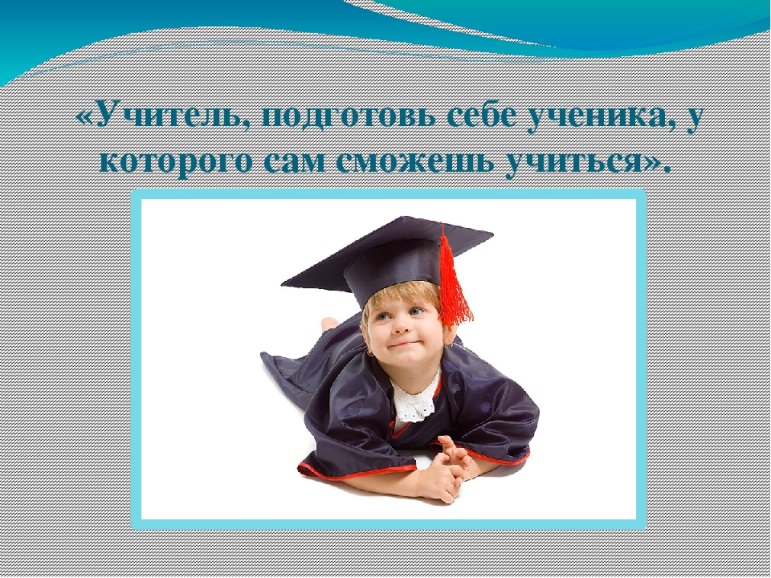 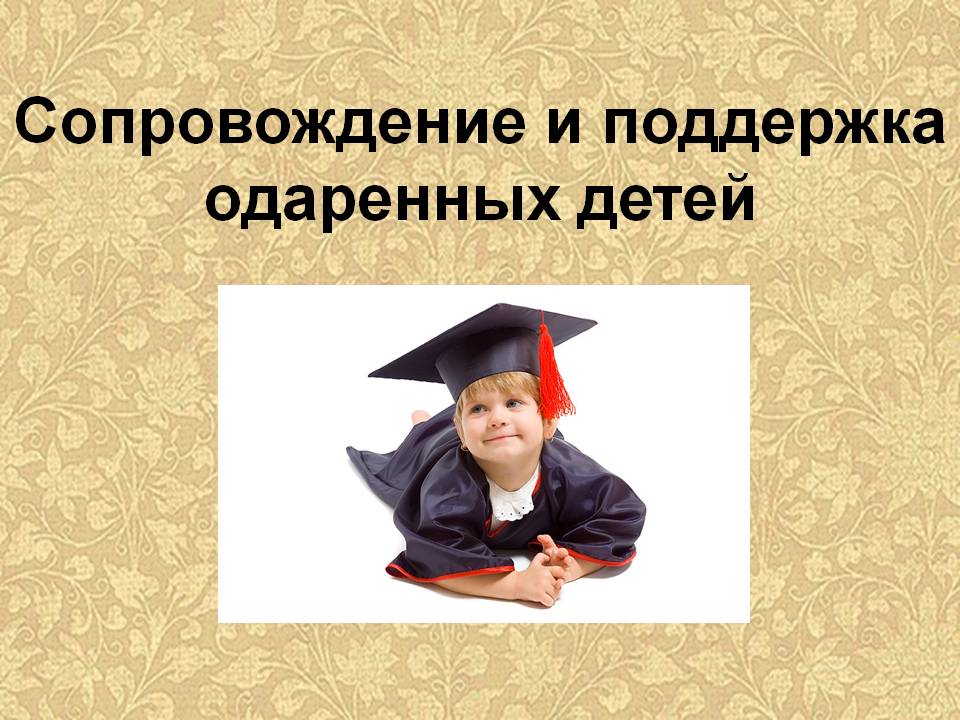 «Одарённые дети – наше достояние. Одарённость можно сравнить со звездой, свет которой пронизывает каждого ребёнка, пробуждая к жизни ростки удивительных способностей и талантов. Очень важно, чтобы педагог чувствовал и научился отыскивать «звёздные россыпи» дарований в своих детях»На основании плана работы территориальной группы методистов МКУДПО «ГЦРО», в соответствии с действующей районной целевой программой «Одарённые и талантливые дети Кировского района», второй год в Кировском районе действует районный проект «Районная Школа педагогов ОУ по выявлению, развитию и поддержке детской интеллектуальной одарённости «В мастерстве учителя – успех ученика».Приоритетные направления деятельности «Районной Школы»:Оказание психолого-педагогического и методического содействия педагогическим работникам организаций образования района путём обмена опытом работы с одарёнными детьми.Повышение профессионально-педагогической компетентности педагогов в организации работы с интеллектуально одарёнными учащимися, развитие опытно-экспериментальной работы.В 2019/2020 учебном году «Районная Школа» осуществляла соответствующую деятельность:Проводили занятия, консультации, семинары, тренинги по вопросам работы с одарёнными и талантливыми детьми. Обсуждали вопросы организации деятельности и сопровождения одарённых детей на конференциях и семинарах.Распространяли эффективный опыт работы по развитию одарённых учащихся посредством публикаций, электронных пособий с методическими материалами педагогов. Для достижения целей и реализации поставленных задач в «Районной Школе» прошли различные мероприятия.Новый учебный год в Кировском районе начинается с традиционных дней открытых дверей ЦОП «Планета – Изумрудный город». В течение двух недель школьники и родители приходят в Дом детского творчества имени А. И. Ефремова познакомиться с Центром олимпиадной подготовки. «Планета – Изумрудный город» - удивительное место в Кировском районе! Здесь работают и делятся своими знаниями высококвалифицированные специалисты в области биологии, химии и физики. Педагоги передают ребятам свои знания и опыт, показывают подрастающему поколению пример, на который хочется равняться. ... Преподаватели с пристальным вниманием относятся к каждому ученику, стараются найти индивидуальный подход. Ребята становятся, что важно, не конкурентами, а, почти коллегами, единомышленниками, готовыми в любой момент прийти на выручку другу. «Изумрудный город» меняет представление об учебном процессе. ЦОП «Планета – Изумрудный город» существует с 2009 года. В центре могут заниматься школьники 5-11-х классов. Основная задача центра – углублённое изучение предметов и олимпиадная подготовка по биологии, химии, физике. Большая часть времени уделяется подготовке к олимпиадам разных уровней.Педагоги Кировского района активно сотрудничают с этим центром. Специалисты ЦОП, в свою очередь, участвуют в мероприятиях, проводимых школами Кировского района, делятся опытом. 7 декабря 2019 года в лицее № 176 прошла открытая научно-практическая конференция «Форсайт образования: территория технологических инициатив». Это мероприятие организовано в рамках функционирования «Районной Школы педагогов образовательных организаций по выявлению, развитию и поддержке детской интеллектуальной одарённости «В мастерстве учителя – успех ученика». С приветственным словом выступила директор лицея № 176 Корнева Марина Петровна. Она отметила, что каждый год количество участников конференции увеличивается, радует то, что у молодого поколения возрастает интерес к наукам, исследованиям и творчеству. С напутственным словом выступил региональный представитель Балтийского научно-инженерного конкурса – Коптев Вячеслав Юрьевич, старший научный сотрудник Института экспериментальной ветеринарии Сибири и Дальнего Востока Сибирского федерального научного центра агробиотехнологий Российской академии наук, кандидат ветеринарных наук. В конференции приняли участие 156 старшеклассников из 32 образовательных учреждений города Новосибирска и Новосибирской области. На конференции были открыты 14 предметных секций. Научно-исследовательские работы участников конференции оценивала профессиональная экспертная комиссия, в состав которой вошли кандидаты наук, доценты, руководители кафедр высших учебных заведений, старшие научные сотрудники Российской академии наук, магистранты, победители Балтийского научно-инженерного конкурса прошлых лет, педагоги, родители, представители авиационных заводов и бизнеса. Стендовые доклады оценивали не только научное, но и учительское, молодёжное и бизнес-жюри, которые присуждали специальные премии. Приглашённые гости, педагоги района приняли участие в работе секций. Конференция прошла в тёплой дружеской обстановке, дала возможность каждому участнику рассказать о своём проекте или исследовании, помогла найти единомышленников. Мы очень надеемся, что такое партнёрство будет способствовать привлечению молодёжи к занятиям наукой, формировать интерес к фундаментальной и прикладной науке, инженерному творчеству. 	Несколько мероприятий были запланированы на март и апрель 2020 года, но в связи со сложившейся эпидемиологической ситуацией, были перенесены на следующий учебный год.Районная школа педагогов продолжит свою деятельность в 2020/2021 учебном году.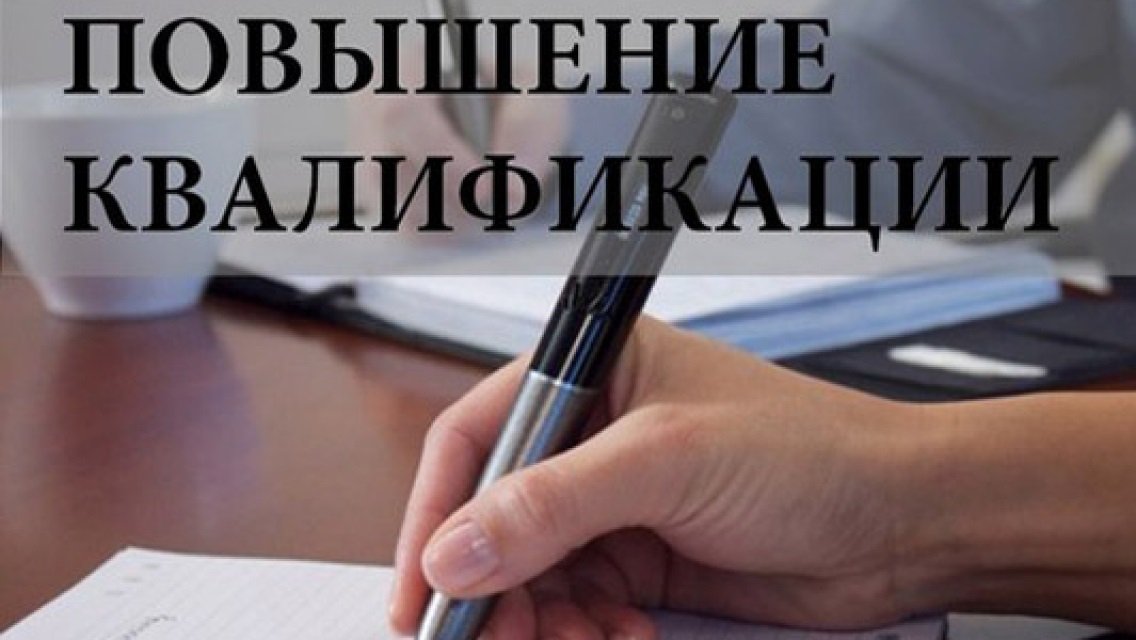 «Профессиональный рост учителя – это самостоятельное и/или кем-то управляемое на рациональном (осознанном) и/или интуитивном уровне «нарастание» разнообразия стереотипов, социальных установок, знаний, умений, способов деятельности, необходимых для решения педагогических задач»М. М. ПоташникВ соответствии с федеральным законом № 273-ФЗ от 29.12.2012 «Об образовании в Российской Федерации» «педагогические работники обязаны выполнять свою деятельность на высоком профессиональном уровне, применять педагогически обоснованные и обеспечивающие высокое качество образования формы, методы обучения и воспитания, систематически повышать свой профессиональный уровень». Отсюда вытекает необходимость повышения квалификации как формы ценностно-смыслового, содержательного и технологического обогащения системы профессиональной деятельности. Для того, чтобы успешно обучать, сам педагог должен быть хорошо подготовленным. В этом ему помогут курсы повышения квалификации, целью которых является повышение уровня теоретических знаний, совершенствование практических навыков и умений, в соответствии с требованиями федеральных государственных образовательных стандартов.В 2019/2020 учебном году курсовую подготовку прошли 439 педагогов школ, детских садов и учреждений дополнительного образования Кировского района.Учебные центры, организующие курсы повышения квалификации, предлагают обучение в удобное для педагогов время. Широкое распространение сегодня получили дистанционные курсы, позволяющие проходить обучение даже в домашних условиях.   Информацияо курсовой подготовке педагогических и руководящих работников ОУ, УДОДКировского района города Новосибирска за 2019/2020 учебный годИнформацияо прохождении курсовой подготовки педагогическими и руководящими работникамиОУ, УДОД  Кировского районав 2019/2020 учебном годуИнформацияо курсовой подготовке педагогических и руководящих работников ДООКировского района города Новосибирска за 2019/2020 учебный годНаиболее популярными стали курсы повышения квалификации, проводимые в НИПКиПРО, НГПУ, «ГЦРО», «Эгида».             В МКУДПО «ГЦРО» курсовую подготовку прошли 69 педагогов Кировского района: Мониторинг прохождения курсов повышения квалификации педагогами Кировского района         Данные мониторинга позволяют сделать вывод о том, что количество педагогов образовательных организаций Кировского района, посетивших в 2019/2020 учебном году курсы повышения квалификации, – увеличилось. Основная цель повышения квалификации педагогических работников: развитие профессиональной компетентности, формирование устойчивых навыков системной рефлексии педагогического процесса и его результатов, формирование структурной целостности педагогической деятельности каждого работника – достигнута. Только в совокупности это обеспечит выполнение требований по достижению современного качества образования. 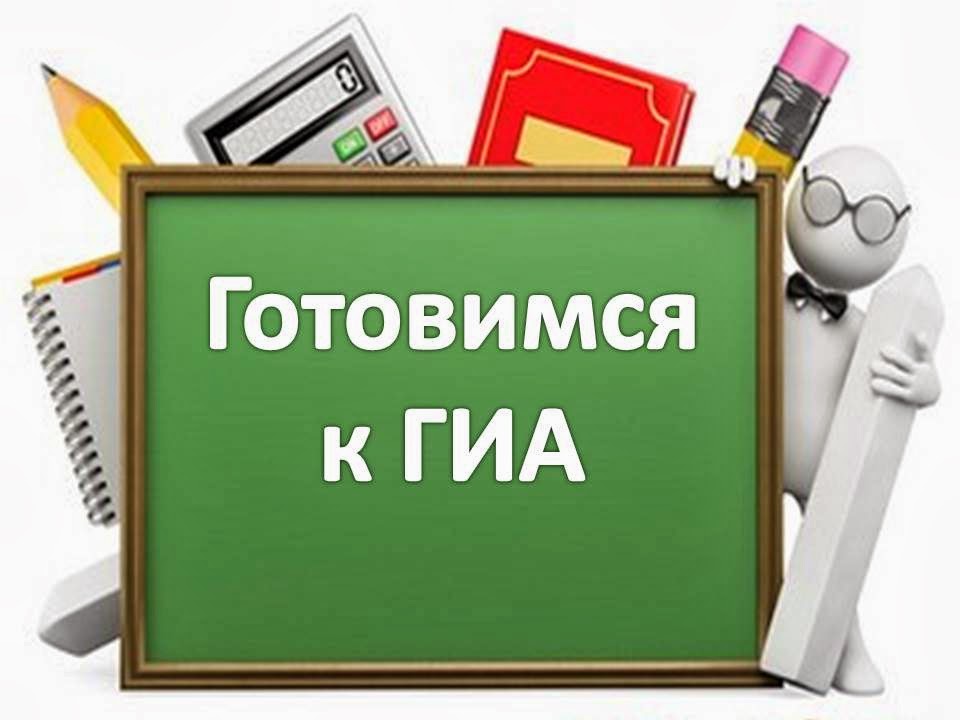 В октябре 2019 года были спланированы и начали работу семинары для учителей общеобразовательных организаций города Новосибирска по подготовке к проведению государственной итоговой аттестации (ГИА), которые продолжились до апреля 2020 года. Семинары прошли в соответствии с графиком проведения, утверждённым руководителем МКУДПО «ГЦРО», с общим количеством – 39 занятий. К сожалению, введённые ограничительные меры в связи с коронавирусом (Covid-19), не позволили провести заключительные семинары по математике, информатике, ИКТ и химии.Предварительные заявки по предметам, вынесенным на ГИА, представили все территориальные группы методистов. Общее число заявленных слушателей составило 695 человек. К участию в семинарах приглашались учителя, заинтересованные в повышении квалификации, имеющие выпускников, выбравших предмет для сдачи экзамена, для усовершенствования подготовки к экзамену, получения ими более высоких результатов в ходе экзамена. На семинарах предполагалось обсудить заранее подготовленные сообщения руководителей семинаров по предметной тематике, получить слушателями новые  знания о предмете и подходах к изучению особо сложных вопросов предмета. На семинарах планировалось проведение упражнений с целью лучшего усвоения теоретического материала по разбору практических заданий, самостоятельная работа дома, работа в группах, разбор различных ситуаций, возникающих при проверке ответов выпускников. Также, в ходе проведённых семинаров, обсуждались изменения в нормативном обеспечении экзамена, рассматривались вопросы методического и технологического обеспечения проведения ГИА, обеспечения информационной безопасности при подготовке и проведении ГИА и выполнения требований нормативных документов. На семинарах по иностранным языкам, как и в прошлые годы, вновь  упор был сделан на подготовку обучающихся к устной части экзамена.Руководителями семинаров были старшие и ведущие эксперты предметных комиссий Новосибирской области. Предполагалось, что в ходе проводимых тренингов, участник мог бы убедиться в правоте своих взглядов, а может быть,  и пересмотреть свою позицию на ситуацию при обучении и подготовке своих обучающихся к ГИА. Анкетирование участников по итогам семинаров показало, что, в основном, поставленные задачи были выполнены, участники семинаров дали высокую оценку всем проведённым семинарам и предложили проводить подобные семинары в будущем. Анализируя результаты основного государственного экзамена (ОГЭ) и единого государственного экзамена (ЕГЭ) в городе Новосибирске по итогам 2019 года, было принято решение, исходя из количества желающих, организовать по две группы обучающихся по математике, русскому, и английскому языкам. Учитывая большую заинтересованность семинаров среди учителей города, дополнительно были организованы и проведены семинары по русскому языку в Октябрьском районе, семинары только по вопросам ОГЭ по литературе.Количество  участников семинаров по предметамЗарегистрировано слушателей – числитель, пропустили два и более занятий – знаменатель.Информация по участникам семинаровК сожалению, часть учителей не имеет заинтересованности в повышении своей квалификации,  хотя в отзывах о проводимых семинарах отмечают их важность, необходимость и желание посещать подобные семинары в будущем.Необходимо обратить внимание на исключение слушателей, нежелающих повышать свой профессиональный уровень, при комплектовании  групп на начальном этапе, так как количество мест ограничено, а учителя, желающие попасть на проводимые семинары, теряют такую возможность. Например, в ниже представленных общеобразовательных организациях, учителя не посетили ни одного занятия, предварительно записавшись на участие в семинарах: Дзержинский район: МБОУ Лицей № 113 – обществознание, география;МБОУ СОШ № 59 – география, обществознание.Калининский район:МБОУ СОШ № 207 – география, литература, обществознание, химия;МБОУ СОШ № 151 – химия, русский язык, обществознание, литература;МБОУ СОШ № 105 – физика, обществознание.Октябрьский район:МБОУ СОШ № 186 – физика, русский язык, информатика и ИКТ;МБОУ СОШ № 11 – физика, математика (2 чел.)МБОУ СОШ № 206 – русский язык, литература;МБОУ СОШ № 76 – физика, обществознание.Первомайский район: МАОУ «СОШ № 214 им. Е. П. Глинки» - информатика и ИКТ, химия, физика, русский язык (2 чел.), обществознание, литература (4 чел.), география, биология;МБОУ СОШ № 147 – физика, русский язык;МБОУ СОШ № 142 – физика, русский язык;Кировский район:МБОУ СОШ № 134 – химия, физика;МБОУ СОШ № 128 – обществознание, биология.Центральный округ: МБОУ «Лицей № 159» – физика (2 чел.), обществознание;МБОУ СОШ № 43 – география, обществознание (2 чел.), физика;МБОУ СОШ № 99 – физика, русский язык, география;МБОУ СОШ № 120 – физика (2 чел.),  русский язык,  обществознание, математика, литература (2 чел.);МБОУ СОШ № 156 – литература, русский язык;МБОУ СОШ № 180 – русский язык (2чел.), обществознание (2 чел.), математика (2 чел.), информатика и ИКТ.          Завершившиеся семинары вызвали живой  интерес у постоянных участников семинаров, что подтверждается в отзывах по географии и биологии. Все принявшие участие в анкетировании  считают эффективной подобную форму проведения семинаров, где есть хорошая возможность детально проанализировать развёрнутые ответы участников ЕГЭ, получить ответы на сложные вопросы контрольных измерительных материалов и обменяться опытом работы с коллегами. Значимость и информационную пользу семинаров отметили по пятибалльной шкале около 100 %, а полезность информации по разбору развёрнутых ответов участников ГИА около 95 % слушателей.  С октября 2020 года планируется работа вновь набранных групп по всем предметам, отнесённым к ГИА, что позволит учителям спланировать подготовку обучающихся с учётом замечаний, выявленных в ходе ГИА текущего учебного года.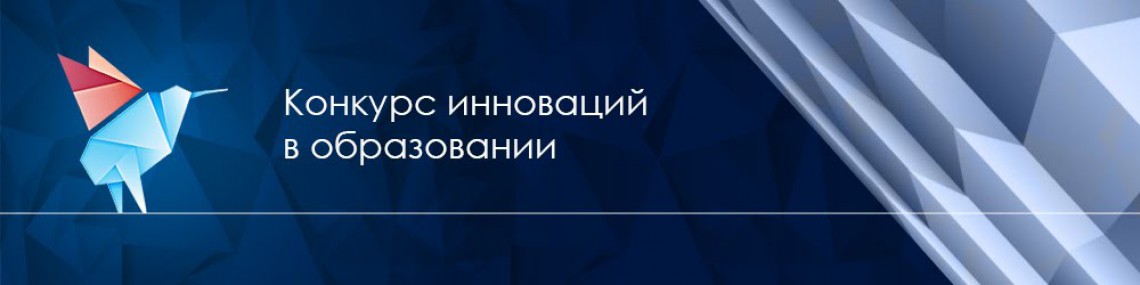 «Инновации в сфере образования – всё, что связано с внедрением в практику передового педагогического опыта»         Современный уровень развития общества требует использования в практике инноваций, опирающихся на достижения передовой науки и техники.  Инновации в образовании – это целенаправленные нововведения, целью которых является получение стабильных и более эффективных результатов. Это новые технологии обучения, внутрисистемные изменения, которые призваны развивать и улучшать педагогический процесс.          В целях обобщения, актуализации и распространения опыта педагогической деятельности по патриотическому воспитанию детей, стимулирования профессионального развития педагогов и руководителей образовательных организаций города, содействия развитию и внедрению проектной и исследовательской деятельности, выявления и поддержки инновационных проектов,  направленных на развитие муниципальной системы образования и в соответствии с приказом департамента образования мэрии города Новосибирска от 29.11.2019 № 1170-од «О  проведении XII городского конкурса проектов «Инновации в образовании», посвящённого празднованию 75-й годовщины Победы в Великой Отечественной войне 1941-1945 годов» со 2 декабря 2019 года по 24 января 2020 года был проведён районный этап городского конкурса проектов «Инновации в образовании», в котором приняли участие 52 педагога из 15 образовательных организаций. На экспертизу была представлена 31 работа по 10 номинациям.Динамика участия педагогов в районном этапе конкурса проектов   	На протяжении нескольких лет активными участниками конкурса являются педагоги следующих образовательных организаций: лицей № 176;прогимназия № 1;школа № 196;гимназия № 7 «Сибирская»;лицей информационных технологий;детский сад № 411. 	В 2019/2020 учебном году приняли участие в конкурсе и педагоги школ № 41, 47, 64, 108, 128, 134, 217, детский сад № 54, 425.Динамика участия образовательных организаций Кировского района в конкурсе проектов 	Исходя из данных, приведённых в таблице, наблюдается снижение участия в конкурсе педагогов ДОО и УДОД. Возможной причиной является недостаточная работа в образовательных организациях по направлениям, указанным в номинациях конкурса. 	Согласно Положению о проведении, на конкурс принимались проекты, реализуемые в настоящее время по 10 номинациям. Конкурсные работы педагогов образовательных организаций Кировского района распределились по номинациям следующим образом:         Экспертизу конкурсных материалов проводили руководители и педагоги школ № 41, 47, 49, 107, 134, 152, 182, 217, гимназии № 7 «Сибирская», прогимназии № 1, д/с № 158, 398, 411, 485, методисты ТГМ в Кировском районе МКУДПО «ГЦРО», специалисты отдела образования администрации Кировского района. Всего в экспертизе было задействовано 24 члена жюри. Проверяли только в одной из номинаций, что позволило значительно сэкономить время для проверки работ и  обеспечить объективность проверки, поскольку члены жюри в каждой из номинаций – это педагоги, обладающие высоким уровнем профессионализма в определённом номинацией конкурса направлении деятельности. 	В результате конкурсного отбора были определены 6 победителей и 11 лауреатов.ИТОГОВЫЙ ПРОТОКОЛрайонного этапа городского конкурса проектов  «Инновации в образовании»         Анализируя конкурсные материалы, экспертный совет отметил, что проекты соответствуют современным направлениям развития образования, в них представлен опыт работы с одарёнными детьми, педагогическая деятельность по патриотическому воспитанию. Многие работы имеют практическую значимость и могут использоваться педагогами  ОО Кировского района.По итогам работы экспертов на городской конкурс проектов «Инновации в образовании» были направлены 17 проектов из 8 образовательных организаций района, авторами которых стали 29 педагогов.Информацияпо количеству участников городского конкурса  проектов«Инновации в образовании»В городском конкурсе проектов «Инновации в образовании» приняли участие 549 педагогов из 161 образовательной организации города Новосибирска. На конкурс была представлена 261 работа по 10 номинациям. Динамика участия педагогов в городском этапе конкурса проектов В состав экспертных групп жюри конкурса вошли специалисты городских образовательных центров, руководители и педагоги образовательных учреждений города Новосибирска, в том числе из Кировского района. Жюригородского этапа конкурса проектов «Инновации в образовании»Все конкурсные проекты оценивались по следующим критериям:постановка и обоснование проблемы;обоснование актуальности проекта;постановка цели проекта;постановка задач, реализуемых в ходе проекта;требуемое ресурсное обеспечение проекта;детальное описание этапов и содержания проекта в соответствии с планом реализации проекта и заявленной цели проекта;представление критериев и показателей эффективности реализации проекта;описание функционала участников проекта;прогноз возможных негативных последствий и способы их коррекции;описание проектного продукта;перечень источников информации, целесообразность их использования.Список победителей и лауреатовгородского конкурса проектов  «Инновации в образовании»         В целом конкурс проектов способствовал росту творческой инициативы педагогов в создании продуктивных образцов инновационной деятельности. Представленные в конкурсных материалах педагогические инновации будут способствовать повышению качества образовательного процесса и его результатов.    3. Повышение общественного статуса работников образовательных организаций Кировского района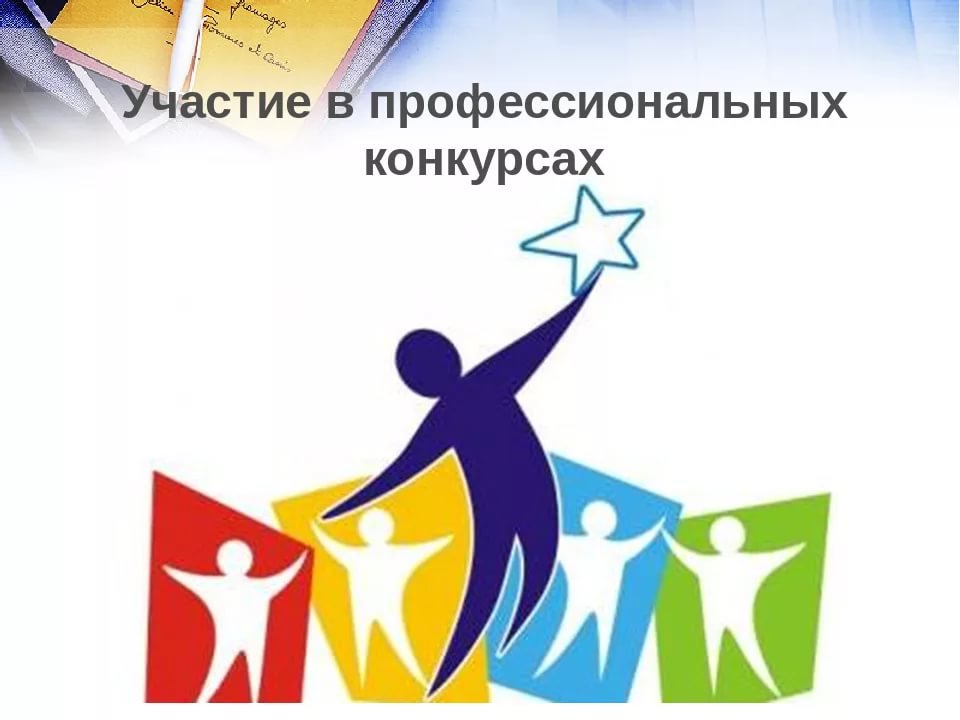 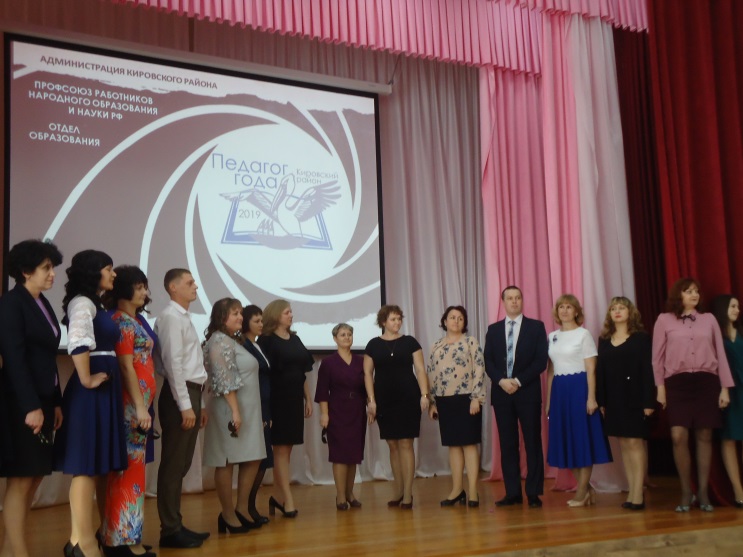 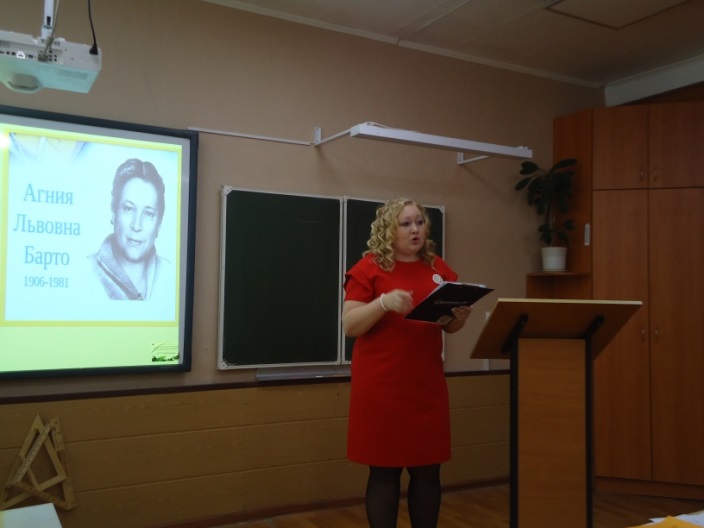 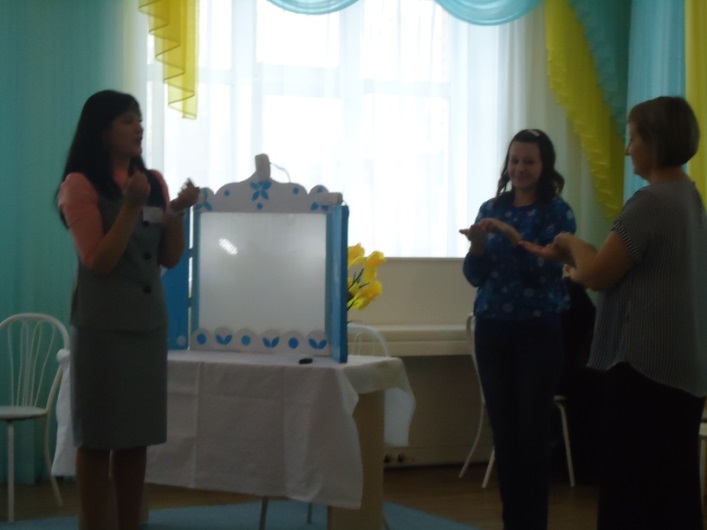 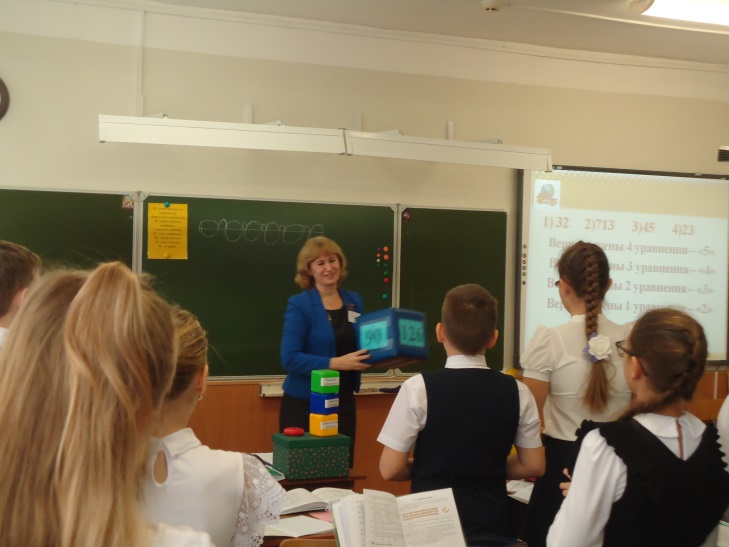 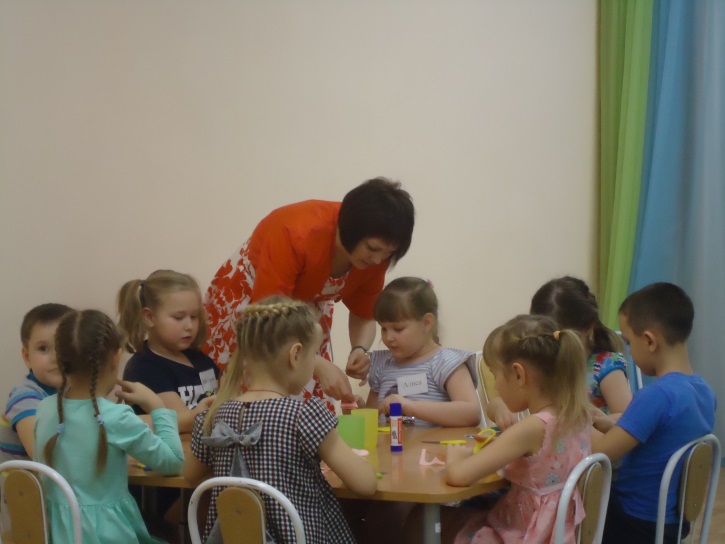 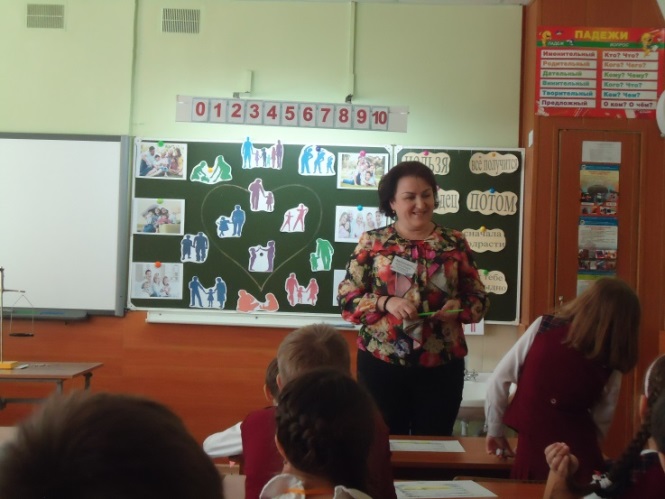 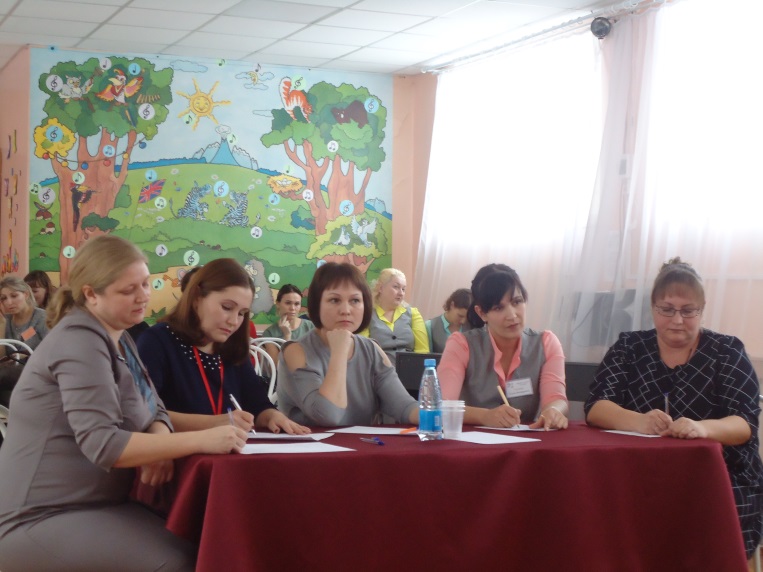 «Конкурс для педагога – этап осмысления личного опыта в соответствии с современными тенденциями и требованиями российской системы образования»«Настоящий учитель-профессионал находится в постоянном развитии и всю свою трудовую жизнь является исследователем»В. М. ЛизинскийК личности учителя в современных условиях предъявляются очень большие требования. Профессиональная компетентность педагога – многоаспектное явление. В неё входят не только специальные базовые научные и методические знания, умения и навыки, но и умение работать с людьми, зависящее от профессиональной и общей культуры педагога, его ценностных ориентаций, представлений о смысле своей деятельности и о себе как специалисте. Способность понимать духовный мир своих воспитанников и воздействовать на него, уважение и доверие к ним, широкая гуманитарная культура, высокий уровень профессионально-речевой культуры – главные качества учителя, которые требуют своего совершенствования на протяжении всей педагогической деятельности. Как бы ни были эффективны педагогические советы, заседания МО, психолого-педагогические семинары, курсы, деловые игры, однако они никогда не смогут заменить самостоятельной работы души и ума. Вернее, их можно считать эффективными только тогда, когда они нацеливают учителя на творческое переосмысление содержания, которое реализуется через эти формы методической деятельности и может стать всего лишь хорошей основой для работы педагога. Только собственный, а не передовой педагогический опыт, открывает дорогу к успеху и удовлетворённости своей работой. Профессиональный рост педагога – это неустранимое стремление педагога к самосовершенствованию, в основе которого лежит природная потребность в творчестве и работе с детьми. Этому способствует, в том числе, участие педагогов в конкурсах профессионального мастерства. Конкурс педагогического мастерства – это замечательный педагогический праздник, праздник общения, профессионального и личностного роста, праздник педагогического единения, расширяющий педагогическое пространство и открывающий простор для педагогической мысли. Подготовка и участие в конкурсных мероприятиях требует от учителя концентрации и напряжения. Именно это открывает для каждого конкурсанта путь к новым вершинам мастерства и в дальнейшем позволяет использовать палитру различных технологий и методик для построения собственной уникальной педагогической практики. С 28 октября по 19 декабря 2019 года проведён районный конкурс профессионального мастерства «Педагог года-2019» по 3-м номинациям: «Учитель года», «Воспитатель года», «Классный руководитель Новосибирска». На протяжении всего районного конкурса «Педагог года» методистами «ГЦРО» в Кировском районе осуществлялось организационно-методическое сопровождение, включающее в себя: проведение установочных семинаров с участниками конкурсов 3-х номинаций («Учитель года», «Воспитатель года», «Классный руководитель Новосибирска») с предоставлением пакета методических материалов для конкурсантов; разработку, корректировку экспертных листов, положения о проведении районного конкурса; подготовку методических рекомендаций по каждому конкурсному заданию; проведение консультаций; организацию работы большого и предметного жюри, базовых площадок. В районном конкурсе приняли участие 16 педагогов из 14 образовательных организаций района (школы: № 41 (2), 47, 49, 63, 64 (2), 128, 134, 198, гимназия № 7, детские сады: № 192, 195, 346, 398, 455):Победители районного конкурса профессионального мастерства «Педагог года-2019»	Лауреаты районного конкурса профессионального мастерства «Педагог года-2019»С 3 февраля по 20 марта 2020 года прошли городские конкурсы профессионального мастерства: «Учитель года», «Воспитатель года», «Классный руководитель Новосибирска», «Педагогический дебют», «Сердце отдаю детям».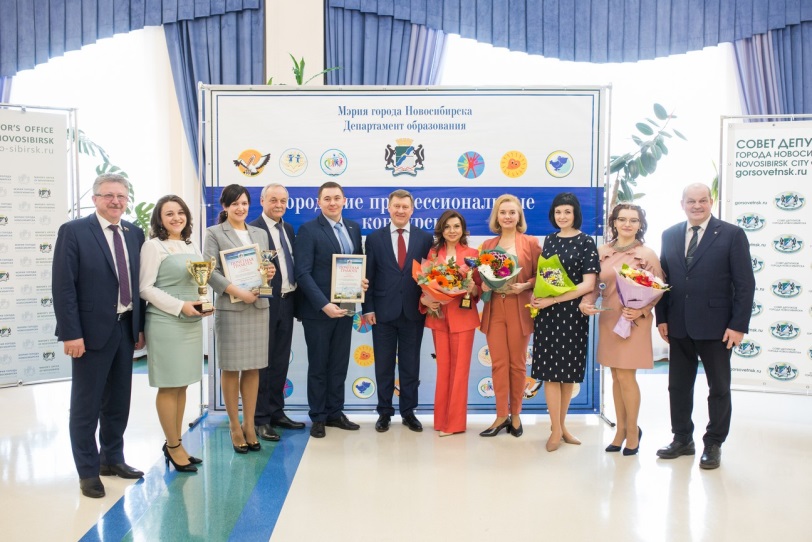 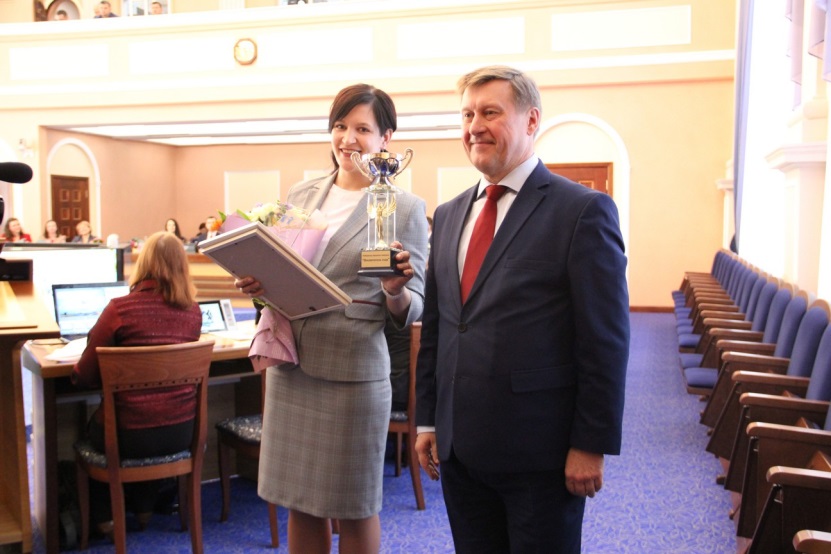 Результаты участия педагогов Кировского района в городских конкурсах профессионального мастерства в 2020 годуКоличество победителей и лауреатов городских конкурсов профессионального мастерства за 4 годаПедагогические конкурсы стали результативной формой повышения профессиональной квалификации, педагогической компетентности. Участие в конкурсах требует тщательной подготовки, в процессе которого учитель становится исследователем собственного педагогического опыта, приобретает знания о новых педагогических технологиях, знакомится с научными разработками в области педагогики и психологии, использует диагностические методы в оценке результатов своего педагогического опыта.«От учителей зависит, какой станет наша страна завтра…»В. В. Радаев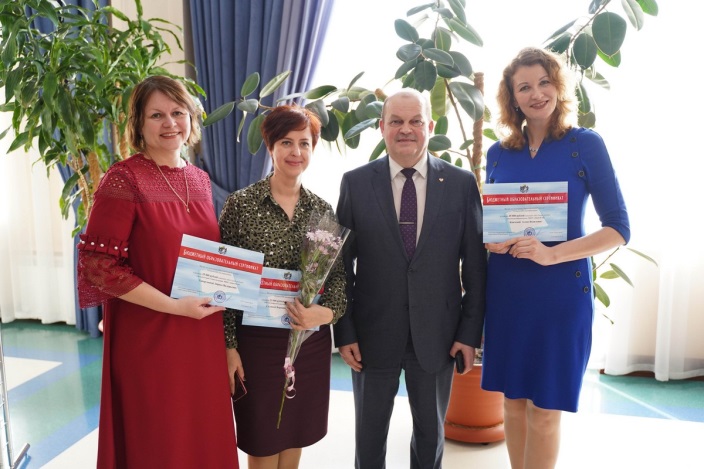 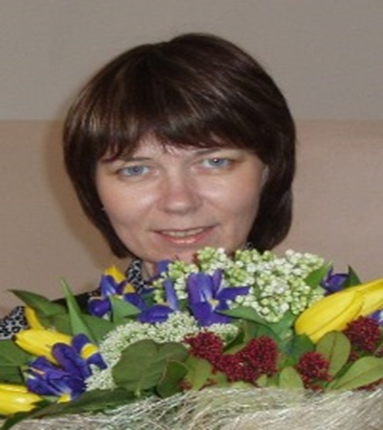 В соответствии с постановлением мэрии города Новосибирска от 21.11.2019 № 4215 «О проведении конкурса на получение бюджетного образовательного сертификата в 2020 году и внесении изменений в постановление мэрии от 20.10.2015 № 6285 «О Положении о бюджетном образовательном сертификате», в целях повышения профессионального мастерства, создания стимулов, поддерживающих высокий уровень квалификации педагогических и руководящих работников системы образования города Новосибирска, департаментом образования мэрии города Новосибирска с 9 января по 7 февраля 2020 года проведён конкурс на получение бюджетного образовательного сертификата.Сертификат даёт право на получение образовательной услуги (повышение квалификации) в учреждениях высшего и дополнительного профессионального образования.В конкурсе на получение бюджетного образовательного сертификата в 2020 году приняли участие 4 педагога из лицея информационных технологий, школ № 47, 49.Итоги городского конкурса на получение бюджетного образовательного сертификата в 2020 годуДинамика участия педагогов Кировского района в городском конкурсе на получение бюджетного образовательного сертификата за последние 5 летКонкурсы педагогического мастерства – одно из средств повышения профессионализма учителя. Они создают благоприятную мотивационную среду для профессионального развития педагогов, распространения инновационного опыта, способствуют профессиональному самоопределению. Каждый конкурс несёт свою смысловую нагрузку.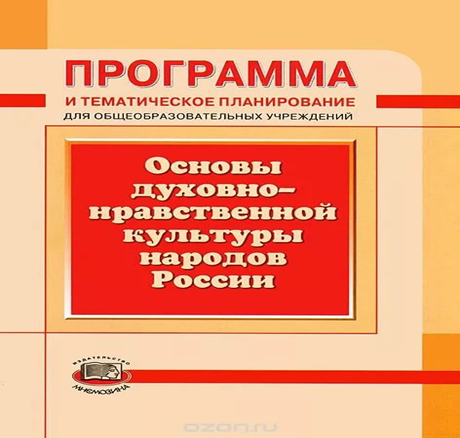 «Никто не знает, каковы его силы, пока их не использует»И. В. Гёте	С 1 октября по 29 ноября 2019 года проходил городской конкурс на лучшую методическую разработку в рамках реализации курса «Основы религиозных культур и светской этики» и предметной области «Основы духовно-нравственной культуры народов России». Конкурс проводился с целью стимулирования творчества педагогов по проектированию содержания, форм и методов духовно-нравственного воспитания школьников средствами курса «ОРКСЭ» и предметной области ОДНКНР, создания банка методических разработок и диссеминации лучших образцов инновационной практики в образовательной системе города Новосибирска.  Конкурс проводился по номинациям: «Урок по курсу «ОРКСЭ» и предметной области ОДНКНР»; «Дидактические материалы: система заданий; система оценивания»; «Внеурочное занятие по курсу «ОРКСЭ» и предметной области ОДНКНР».Итоги участия в городском конкурсе на лучшую методическую разработку в рамках реализации курса «Основы религиозных культур и светской этики» и предметной области «Основы духовно-нравственной культуры народов России»педагогов Кировского района Следует отметить, что кроме учителей МБОУ СОШ № 49, педагоги из других ОО района участие в конкурсе в этом учебном году не приняли. Динамика результативности участия в городском конкурсе на лучшую методическую разработку в рамках реализации курса «Основы религиозных культур и светской этики» и предметной области «Основы духовно-нравственной культуры народов России»Низкий уровень участия показывает недостаточную работу образовательных организаций в данном направлении. Руководителям ОО необходимо систематизировать работу по повышению мотивации педагогов к участию в конкурсе, спланировать деятельность по разработке методических материалов.«Настоящий урок начинается не со звонка, а задолго до него» С. И. Гессен	В ФГБОУ ВО «НГПУ» с 23 января по 23 марта 2020 года проходил VI региональный конкурс педагогического мастерства «Педагогический профессионализм в практике современных образовательных систем», основной целью которого является повышение качества образования, профессионального мастерства педагогов, совершенствование научно-методического обеспечения образовательного процесса.	В конкурсе приняли участие Кузеванова Елена Викторовна и Швензель Наталья Викторовна, учителя начальных классов МАОУ «Лицей № 176». Педагогами был представлен проект по теме «Урок-исследование по финансовой грамотности «На что тратятся деньги?» в номинации – «Мой лучший урок». 	Оценка конкурсных работ осуществлялась экспертным жюри в соответствии с положением о Конкурсе и критериями оценивания: использование системно-деятельностного подхода в обучении; учёт половозрастных особенностей детей; методическая разработанность, чёткое описание педагогических методов и приёмов; инновационная компетентность педагога; творческая направленность урока; системность изложения материала; создание условий для активной деятельности обучающихся; ресурсное обеспечение; использование Интернет-ресурсов на уроке; результативность урока, соответствие урока заявленным целям и задачам.		Проект, представленный учителями начальных классов лицея № 176, занял почётное II место.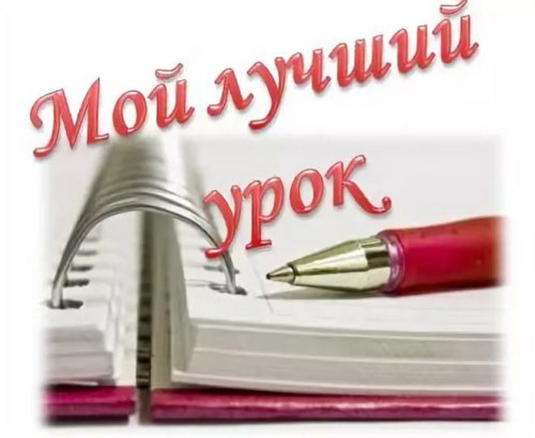 Со 2 марта по 17 марта 2020 года проходил районный этап областного конкурса профессионального мастерства учителей начальных классов общеобразовательных учреждений «Мой лучший урок». Цель данного конкурса – повышение профессионального мастерства педагогов, совершенствование научно-методического обеспечения образовательно-воспитательного процесса, выявление и распространение передового педагогического опыта, внедрение современных инновационных образовательных технологий в практику учебно-воспитательного процесса, поддержка творчески работающих педагогов.На конкурс были представлены видеоролики с текстовыми комментариями, содержание которых отражали основные этапы урока и раскрывали деятельность учителя и обучающихся. Итоги районного этапа областного конкурса «Мой лучший урок»Жюри отметило, что учителя начальных классов формируют ключевые компетенции у обучающихся и проводят уроки с использованием методов и средств, соответствующих ФГОС НОО, уроки хорошо продуманы, начинаются организованно, чётко поставлены цели и задачи, создаётся для обучающихся ситуация выбора и успеха, преобладающие формы общения на уроках – диалоговые.Но, несмотря на это, в этом году ни одна работа не принимала участие на областном этапе. Уроки не являются конкурсными – видеозапись и видеомонтаж уроков характеризуется низким качеством.	В дальнейшем при подготовке необходимо:руководителям ОУ создать условия, активизировать деятельность и мотивацию педагогов к участию в конкурсе как один из факторов повышения профессионального мастерства, а также обеспечивать техническую поддержку педагогам, представляющим материалы на конкурс; участникам конкурса обращать особое внимание на требования к оформлению конкурсных работ, согласно Положению конкурса, а при составлении конспекта урока руководствоваться критериями оценивания, обращать внимание на содержание оценочной деятельности и использование различных методов оценивания с учётом возрастных и индивидуальных особенностей детей.	На основании положения о конкурсе по выявлению лучших практик по направлению «Разработка и реализация основных общеобразовательных программ НОО с учётом ФГОС и концепций преподавания учебных предметов (предметных областей)» для общеобразовательных учреждений, расположенных на территории Новосибирской области, утверждённого Приказом Ректора НИПКиПРО от 21.05.2020, с 25 мая по 6 июня 2020 года в дистанционном формате проходил районный этап областного конкурса. Конкурс проводился в целях повышения профессионального мастерства педагогов; совершенствования научно-методического обеспечения образовательно-воспитательного процесса и улучшения его качества; выявления и распространения передового педагогического опыта; внедрения и распространения современных инновационных образовательных технологий в практику учебно-воспитательного процесса.	На конкурс было представлено 3 работы в двух номинациях:«Лучшая рабочая программа учебного предмета «Математика» (2 работы); «Лучшая рабочая программа учебного предмета «Окружающий мир» (1 работа).Педагогические коллективы учителей начальных классов МАОУ «Гимназия № 7 «Сибирская», МБОУ СОШ № 196, МАОУ СОШ № 217 представили на конкурс аналитические справки, приложения. В аналитических справках были отражены особенности разработки и реализации рабочих программ НОО с учётом ФГОС и концепций преподавания учебных предметов (предметных областей), приведено обоснование содержания и особенностей реализации рабочей программы по предмету, а также сделан акцент на использовании созданных в школе условий для реализации рабочей программы; современных подходов к содержанию обучения предмету; решению задач воспитания личности средствами учебного предмета; организации самостоятельной учебной, проектной, исследовательской и творческой деятельности учащихся; авторских методик и современных образовательных технологий обучения, включая ИКТ, дистанционные технологии и электронное обучение; способов и средств оценки достижения планируемых результатов и эффективности образовательного процесса. В целом экспертами был отмечен высокий уровень качества конкурсных материалов.	Итоги районного этапа областного конкурса по выявлению лучших практик по направлению «Разработка и реализация основных общеобразовательных программ НОО с учётом ФГОС и концепций преподавания учебных предметов (предметных областей)» для общеобразовательных учреждений, расположенных на территории Новосибирской области, «Территория педагогического мастерства»	Представленные рабочие программы по предметам «Математика» и «Окружающий мир» для 1-4-х классов предназначены для реализации общеобразовательной подготовки по данным предметам в рамках основной образовательной программы начального общего образования конкретного образовательного учреждения, соответствуют содержанию федерального государственного образовательного стандарта начального общего образования и могут использоваться для преподавания предмета на базовом уровне другими образовательными учреждениями.	В областном этапе конкурса приняли участие педагогические коллективы учителей начальных классов гимназии № 7 «Сибирская» и школы № 196.Конкурсы профессионального мастерства побуждают педагогов к систематизации собственных находок, используемых приёмов, дидактического материала, к обобщению собственного педагогического опыта, дают возможность педагогам предъявить свои находки широкой педагогической общественности. Конкурсы необходимы для самовыражения и самореализации. В целом способствуют росту творческой инициативы педагогов в создании продуктивных образцов инновационной деятельности, выявлению творческих педагогов, а также распространение и использование эффективных методических и дидактических конкурсных материалов будет способствовать повышению качества образовательного процесса и его результатов.	Профессиональный рост учителя сопровождается поиском новых методик, что зачастую сопровождается ошибками, заблуждениями, преодолением себя и чувством удовлетворения. Современный учитель как никогда ранее нуждается в профессиональном сопровождении со стороны методической службы, задача которой состоит в создании условий для формирования и развития ключевых профессионально-педагогических компетентностей учителей. В системе организации методической работы большую роль играют методические обучающие семинары, которые знакомят педагогов с новейшими достижениями науки и продуктивного педагогического опыта, а также позволяют познакомиться с опытом коллег коллектива. Семинары способствуют развитию предметно-методологической компетентности педагогов, совершенствуют умение транслировать передовой положительный опыт учителей в педагогическое сообщество.В 2019/2020 учебном году педагоги общеобразовательных организаций Кировского района приняли активное участие в информационно-методических семинарах, проведённых Городским центром развития образования совместно с издательствами города Москвы в соответствии с согласованным и утверждённым планом-графиком проведения информационно-методических семинаров на 2019/2020 учебный год. Из них:4 семинара корпорации «Российский учебник»;1 семинар издательства «Легион»;1 семинар издательства «Просвещение»;3 семинара издательства «Академкнига/Учебник»;1 семинар издательства «Русское слово».Наибольшее количество участников отмечается на следующих семинарах (с сентября 2019 года по март 2020 года):«Функциональная грамотность как планируемый результат обучения в начальной школе» - 10 человек.«Геометрические задачи базового уровня сложности на ОГЭ и ЕГЭ» - 11 человек.«Достижение планируемых результатов средствами внеурочной деятельности» - 13 человек.«Подготовка к сочинению-рассуждению ОГЭ и ЕГЭ» - 8 человек.«Как замотивировать и вдохновить учеников? Новейшие тенденции в обучении иностранным языкам» - 8 человек.На семинарах рассматривались следующие вопросы: функциональная грамотность как планируемый результат обучения; как связать анализ текста с созданием собственного рассуждения на его основе; применение видов анализа текста при подготовке к сочинениям ОГЭ и ЕГЭ; подготовка к сочинению-рассуждению; актуальные проблемы преподавания ОБЖ в условиях реализации требований ФГОС ООО и ФГОС СОО; заказ на повышение квалификации: формальность или ресурс развития; диагностика качества повышения квалификации: кому и зачем это необходимо; план внеурочной деятельности как организационный механизм реализации основной образовательной программы; реализация требований ФГОС ООО, ФГОС СОО и Концепции преподавания в УМК по обществознанию; методические основы построения школьного курса алгебры; принципы развивающего обучения в курсе алгебры.Согласно статистическим данным, от Кировского района количество участников семинаров составило 72 человека. В прошлом учебном году – 132 человека.Информирование ОО района осуществлялось через рассылки информационных писем на электронную почту каждой организации.Каким будет путь восхождения к мастерству: тернистым или увлекательным? Будет ли он заключаться в преодолении себя или этот процесс органично впишется в личностную сущность педагога? Что получит учитель в итоге: чувство удовлетворения или глубокого разочарования? Ответы на эти вопросы зависят от многих факторов, немаловажным из которых является заинтересованность администрации и методической службы учебного заведения в рациональном и оперативном использовании различных форм методической помощи педагогам, одной из которых является методический семинар.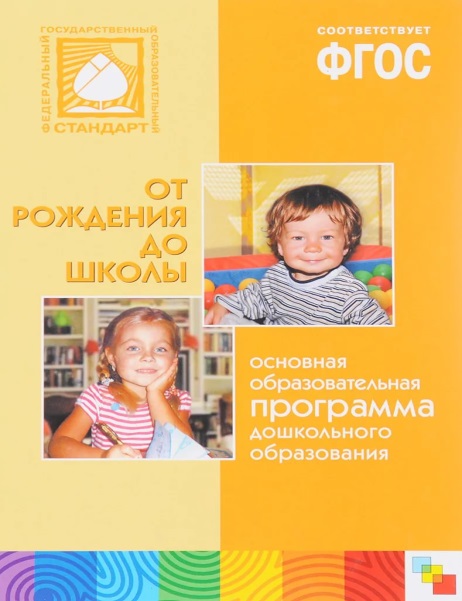 «Дошкольная педагогика изучает образовательный процесс детского сада как фактор целенаправленного содействия развитию ребёнка дошкольного возраста как личности, индивидуальности и субъекта деятельности»«Систематическое обучение на занятиях – важное средство образовательной работы с детьми дошкольного возраста»С целью повышения престижа профессии педагога, профессионального развития педагогов, работающих в образовательных организациях, реализующих образовательные программы дошкольного образования, с 21 октября 2019 года по 18 ноября 2019 года методистами «ГЦРО» в Кировском районе был организован и проведён районный этап областного конкурса профессионального мастерства педагогов ДОО «Моё лучшее образовательное мероприятие».В конкурсе «Моё лучшее образовательное мероприятие» приняли участие педагоги детских садов № 54, 195, 233, 275, 398, 424, 485. Всего было представлено 10 конкурсных материалов по пяти номинациям:«Социально-коммуникативное развитие» - 1 (д/с № 54),«Познавательное развитие» - 4 (д/с № 233 (2), 275, 398),   «Речевое развитие» - 1 (д/с № 195), «Художественно-эстетическое развитие» - 2 (д/с № 54, 424),«Физическое развитие» - 2 (д/с № 398, 485).Методистами «ГЦРО» в Кировском районе была организована работа экспертных комиссий. По итогам проведённой экспертизы членами жюри были определены 5 победителей (педагоги д/с № 54, 195, 398(2), 424) и 3 лауреата районного этапа областного конкурса (педагоги д/с № 54, 275, 485). ИТОГОВЫЙ ПРОТОКОЛрайонного этапа областного конкурса профессионального мастерства педагогов дошкольных образовательных организаций «Моё лучшее образовательное мероприятие»В декабре 2019 года были подведены итоги областного конкурса профессионального мастерства педагогов ДОО «Моё лучшее образовательное мероприятие».В областном конкурсе приняли участие 132 педагога ДОО. В номинации «Социально-коммуникативное развитие» воспитатель д/с № 54 Инкина Марина Владимировна заняла III место. 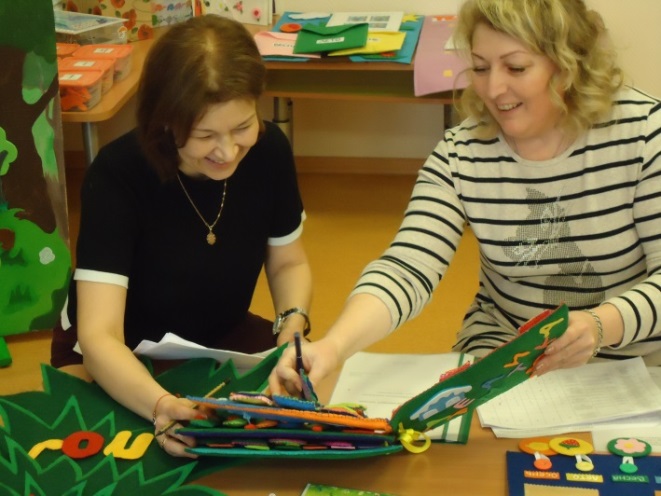 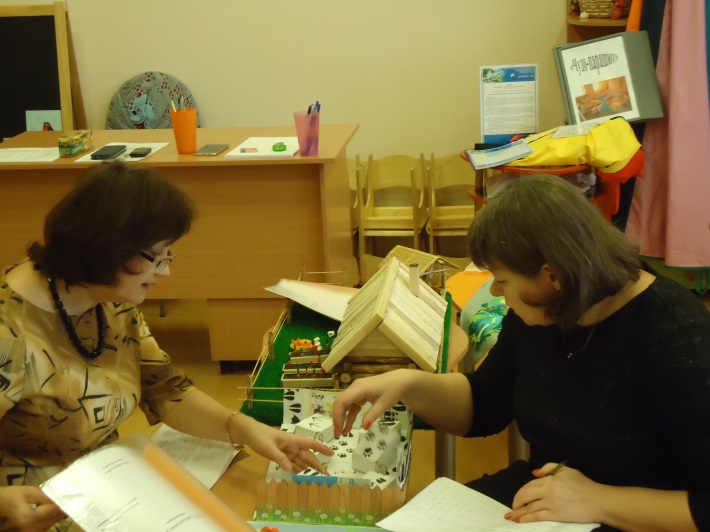 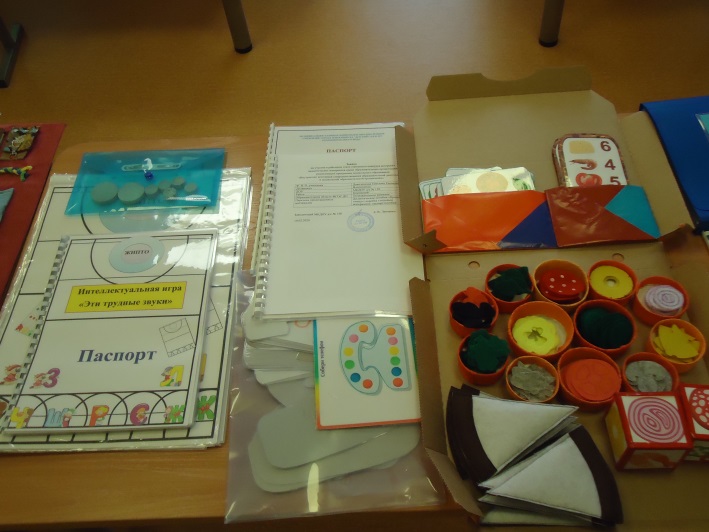 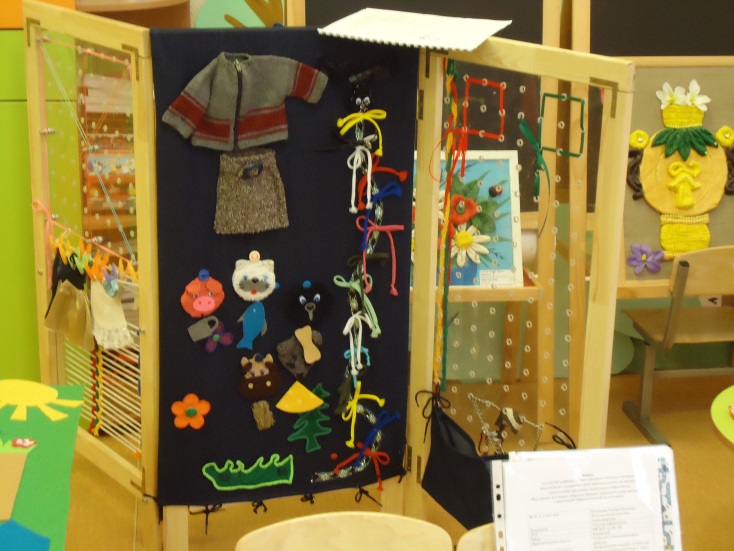 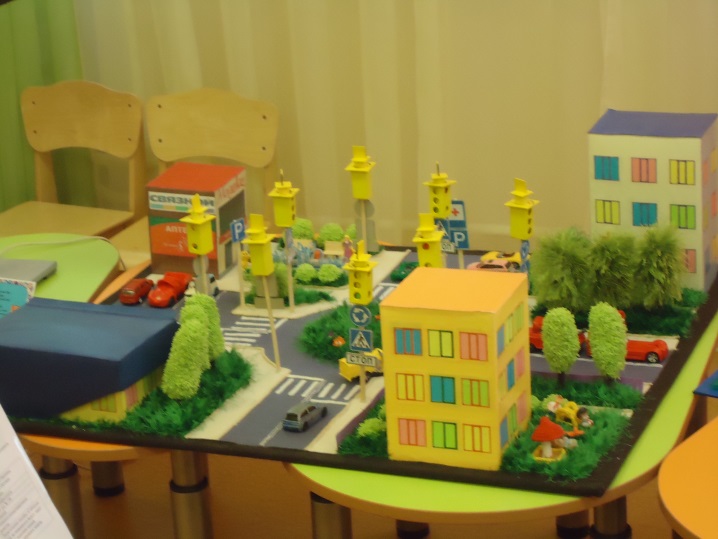 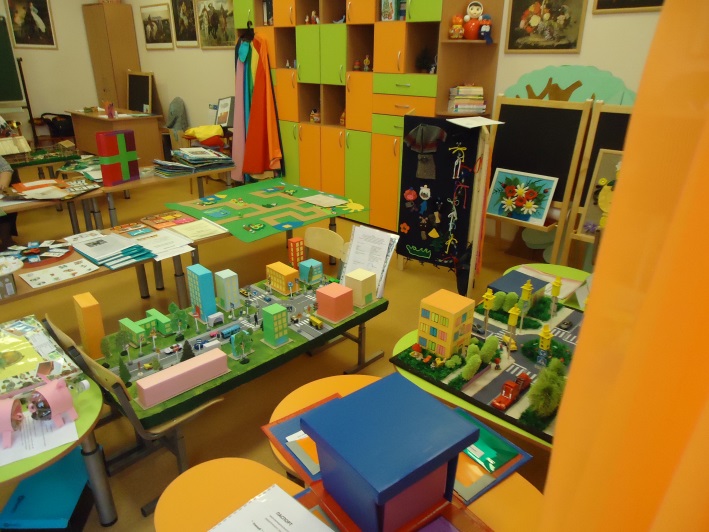               «Пространство, в котором играют дети, должно быть не только удобным, чистым, светлым, но и познавательным. В этом воспитателю служат подспорьем правильно подобранные дидактические материалы»С целью выявления и распространения лучшего педагогического опыта дошкольных образовательных организаций, актуализации деятельности по созданию авторского дидактического оснащения развивающей предметно-пространственной среды, с 10 по 17 февраля 2020 года методистами «ГЦРО» был организован и проведён районный этап городского конкурса авторских дидактических пособий «Внутренние источники совершенствования образовательной деятельности в дошкольной образовательной организации». В федеральном государственном образовательном стандарте дошкольного образования большое внимание уделяется развивающей предметно-пространственной среде. Она должна быть насыщена игровыми материалами, спортивным инвентарём, соответствующими возрастным особенностям и реализуемой программе. Задача детского сада – создать условия для разнообразных игр, для детского творчества, фантазии, конструирования.На районный конкурс было представлено 108 дидактических пособий из 26 дошкольных образовательных организаций, дошкольных отделений школ № 135, 196, 198 и прогимназии № 1 по 5 номинациям:•	«Познавательное развитие» - 54,•	«Речевое развитие» - 34,•	«Социально-коммуникативное развитие» - 11,•	«Художественно-эстетическое развитие» - 2,•	«Физическое развитие» - 7.По итогам работы экспертной комиссии были определены 10 победителей и 31 лауреат районного этапа городского конкурса авторских дидактических пособий.Итоговая таблица результатоврайонного этапа городского конкурса авторских дидактических пособий среди педагогов образовательных организаций, реализующих программы дошкольного образования «Внутренние источники совершенствования образовательной деятельности в дошкольной образовательной организации»Педагоги детских садов № 4, 54, 158, 286, 398, 402, 436, 455 (победители районного этапа) приняли участие в городском конкурсе авторских дидактических пособий. Результаты участия в городском конкурсе авторских дидактических пособий среди педагогов образовательных организаций, реализующих программы дошкольного образования «Внутренние источники совершенствования образовательной деятельности в дошкольной образовательной организации»Применение дидактических пособий позволяет обеспечить качество реализации программы ДОО, возможность индивидуализации обучения, организацию образовательной деятельности с широким использованием современных педагогических технологий по развитию детей дошкольного возраста. 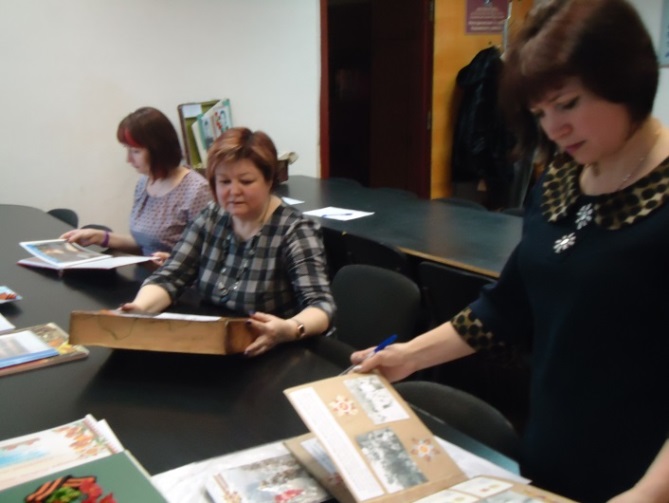 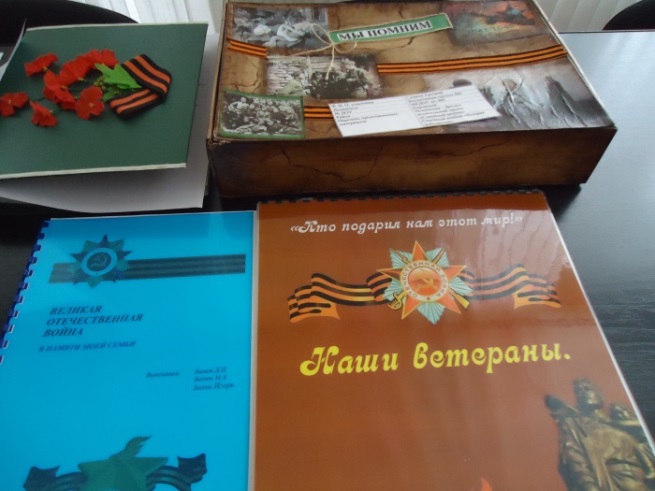 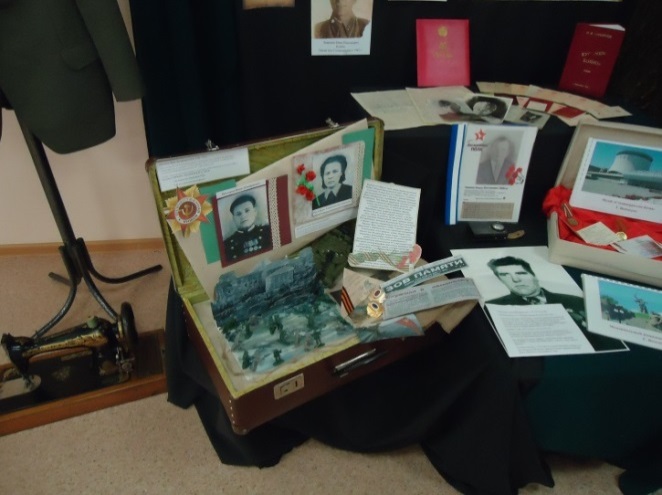 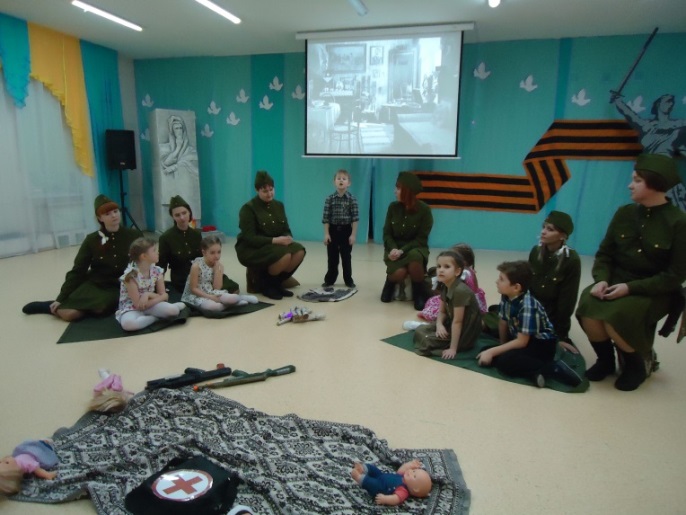 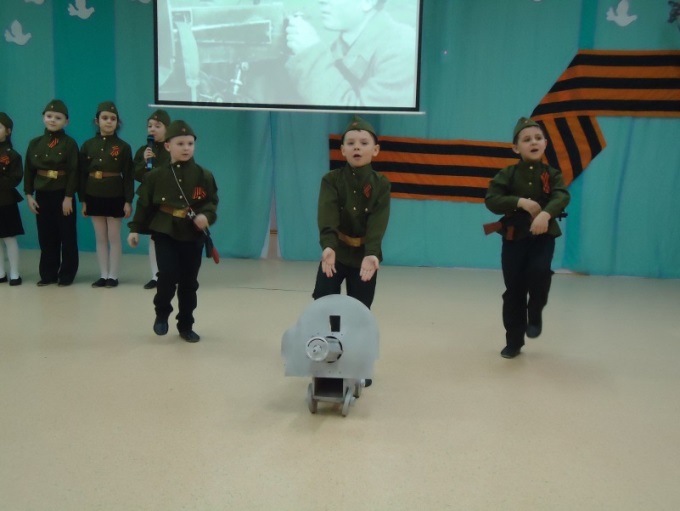 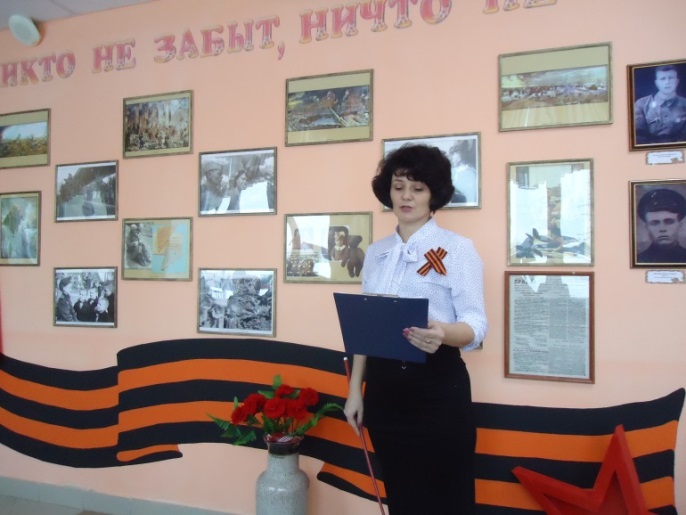 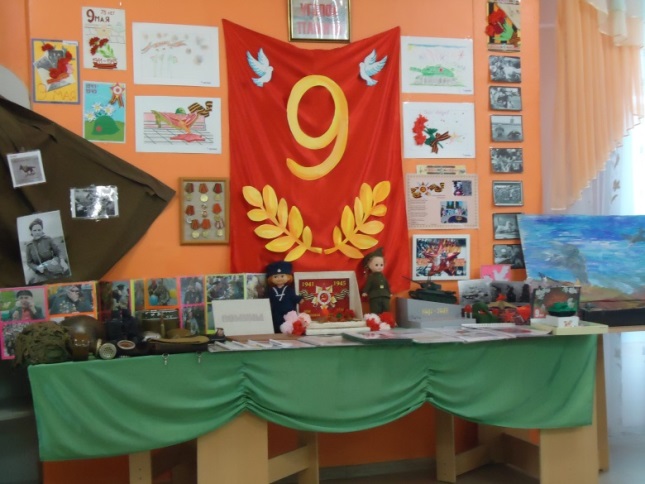 «Время не имеет власти над величием всего, что мы пережили войну, а народ, переживший однажды большие испытания, будет и впредь черпать силы в этой победе»Георгий Жуков«Только тот народ, который чтит своих героев, может считаться великим»К. К. Рокоссовский                С целью выявления и распространения лучшего педагогического опыта образовательных организаций, реализующих программы дошкольного образования, по нравственно-патриотическому воспитанию, повышения эффективности воспитательно-образовательного процесса, развития творческих способностей педагогов и воспитанников ДОО, в ознаменование 75-летия Победы в Великой Отечественной войне 1941-1945 г., и в соответствии с приказом МКУДПО «ГЦРО» от 09.10.2019 № 90 «О проведении городского конкурса среди образовательных организаций, реализующих программы дошкольного образования «Навстречу Победе» с 9 января 2020 года по 3 марта 2020 года проходил районный этап городского конкурса «Навстречу Победе». В районном конкурсе приняли участие следующие дошкольные организации:в номинации «Программа по нравственно-патриотическому воспитанию дошкольников «Великой Победе посвящается…» - д/с № 411, 424 (всего – 2 работы);в номинации «Педагогический проект по нравственно-патриотическому воспитанию детей дошкольного возраста «Мы помним, мы гордимся!» - д/с № 4, 108, 233, 346, 424, 425, прогимназия № 1 (всего – 7 работ);в номинации «Детско-родительский проект «Семейный альбом» - д/с № 4, 54, 108, 158, 172, 275, 286, 346, 356, 424, 485, 494, 507, 196 (д/о), прогимназия № 1 (всего – 32 работы);в номинации «Уголки памяти в детском саду «Память сильнее времени» - д/с № 4, 9, 54, 172, 233, 275, 346, 424, 425, 485, 494, 135 (д/о), прогимназия № 1 (всего – 13 «Уголков»);в номинации «Творческий музыкально-театральный проект «Песни, опалённые войной» - д/с № 4, 54, 158, 275, 461, 494 (всего – 8 номеров).  По итогам работы членов жюри были определены 10 победителей и 47 лауреатов районного этапа городского конкурса «Навстречу Победе».Итоговая таблица результатоврайонного этапа городского конкурса среди образовательных организаций, реализующих программы дошкольного образования «Навстречу Победе»Номинация «Программа по нравственно-патриотическому воспитанию дошкольников «Великой Победе посвящается…»Номинация«Педагогический проект по нравственно-патриотическому воспитанию детей дошкольного возраста «Мы помним, мы гордимся!»Номинация «Детско-родительский проект «Семейный альбом»Номинация«Уголки памяти в детском саду «Память сильнее времени»Номинация«Творческий музыкально-театральный проект «Песни, опалённые войной»Победители районного этапа (детские сады № 4, 54, 411, 425, 494, дошкольное отделение школы № 135, прогимназия № 1) приняли участие в городском конкурсе «Навстречу Победе».Результаты участия дошкольных организаций Кировского района в городском конкурсе «Навстречу Победе»Номинация «Программа по нравственно-патриотическому воспитанию дошкольников «Великой Победе посвящается…»Номинация«Педагогический проект по нравственно-патриотическому воспитанию детей дошкольного возраста «Мы помним, мы гордимся!»Номинация «Детско-родительский проект «Семейный альбом»Номинация«Уголки памяти в детском саду «Память сильнее времени»В настоящее время проблема патриотического воспитания детей является одной из главных проблем, стоящих перед каждым родителем, педагогом, обществом и государством в целом. Решение этой проблемы в значительной степени зависит от всестороннего подхода к духовно-нравственному воспитанию подрастающего поколения. Одним из путей решения данного вопроса является участие в конкурсах по нравственно-патриотическому воспитанию детей. Участие в таких конкурсах способствует формированию чувств национального достоинства и гордости, актуализации исторических знаний, развитию творческого потенциала участников, возрождению традиций патриотического воспитания подрастающего поколения.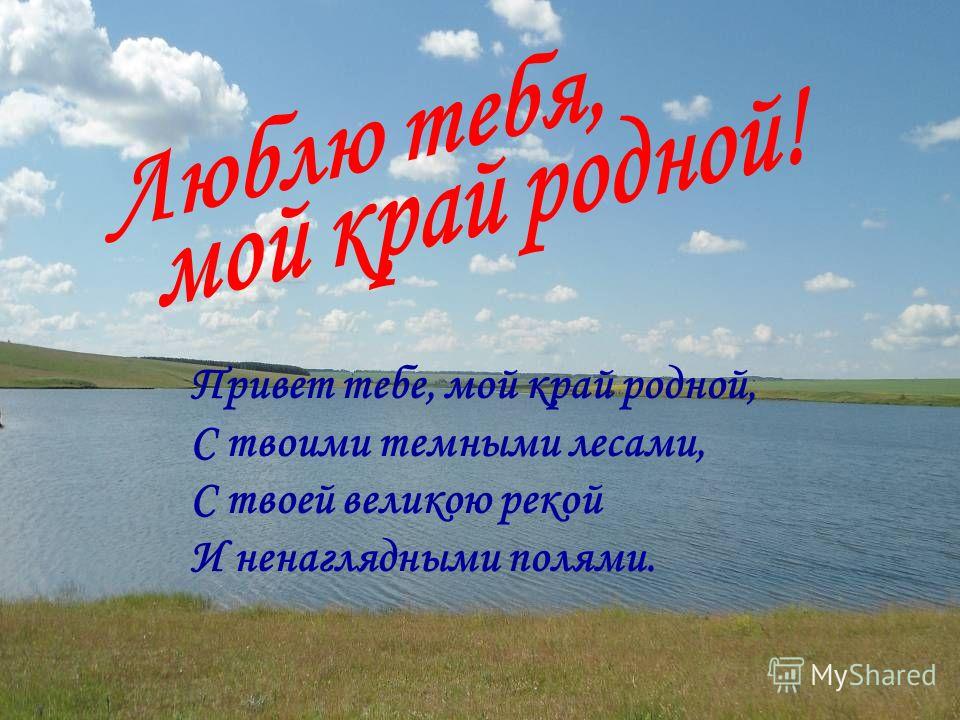 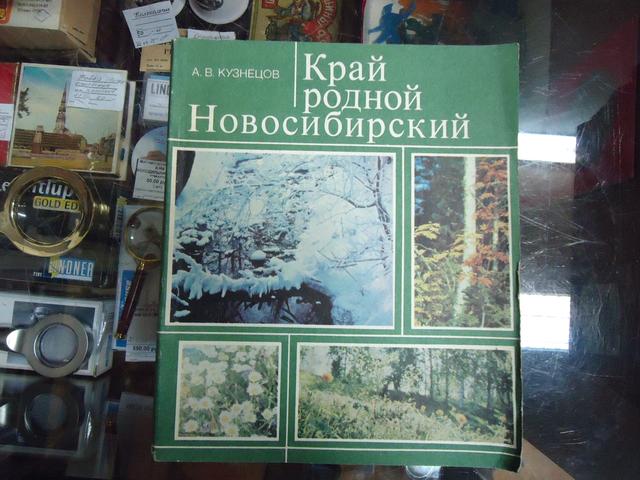 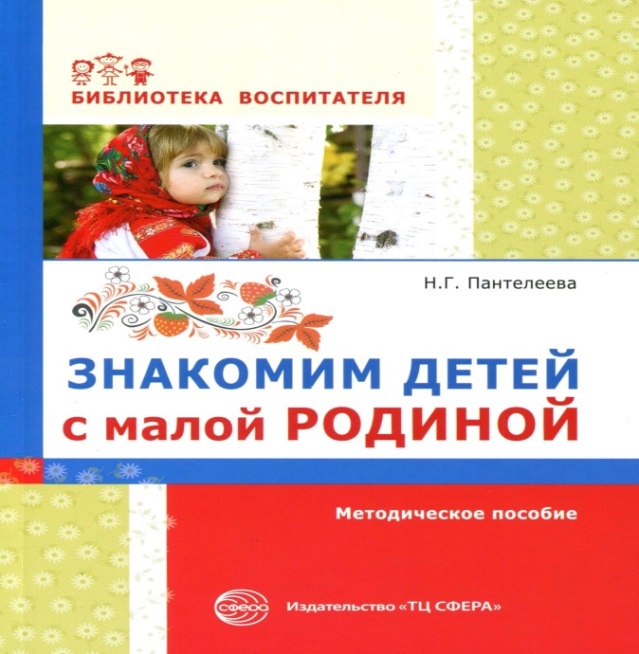 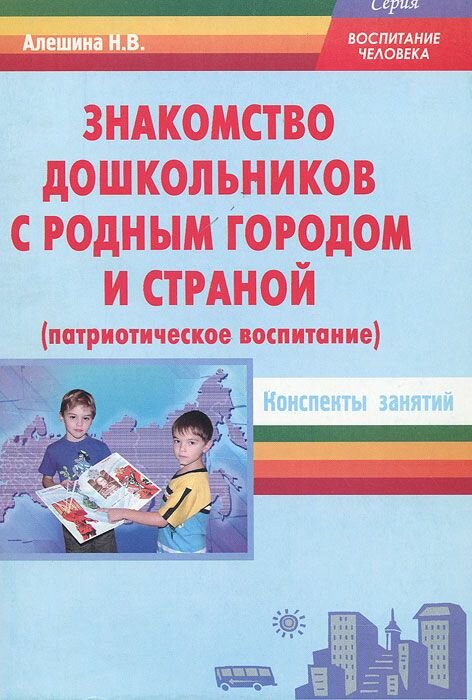 «Воспитание любви к родному краю, родной культуре, к родному посёлку, к родной речи - задача первостепенной важности и нет необходимости это доказывать. Но как воспитать эту любовь? Она начинается с малого – с любви к своей семье, к своему дому. Постоянно расширяясь, эта любовь переходит в любовь к своему государству, к его истории, его прошлому и настоящему, а затем ко всему человечеству»Д. С. ЛихачёвВ любом обществе воспитание гражданина и патриота, ценящего родную землю, её традиции и национальную культуру, уважающего историю своего города и Родного края, относится к числу приоритетных направлений работы. Понимание того, что Родина человека начинается с места, где родился, придёт к ребёнку только тогда, когда он поймёт, что его край родной – это частица большой Родины. Базовым этапом формирования у детей любви к Родине следует считать накопление ими социального опыта жизни в своём городе и крае.Дошкольный возраст – яркая, неповторимая страница в жизни каждого человека, это время первоначального становления личности, формирование основ самосознания, индивидуальности ребёнка, в связи с этим, очень важным является приобщение дошкольника к природе и быту, истории, культуре родного края.Краеведение в дошкольной организации – это один из источников обогащения детей знаниями о родном крае, воспитания любви к нему и формирования нравственных качеств.С целью создания условий для совершенствования процесса внедрения краеведческого образования детей дошкольного возраста, популяризации методических разработок по краеведческому образованию, с 17 февраля 2020 года по 10 марта 2020 года проведён районный этап регионального профессионального конкурса методических материалов «Мой край родной» в рамках деятельности Центра научно-методического сопровождения краеведческого образования детей дошкольного возраста в ДОО НСО. В районном конкурсе приняли участие следующие дошкольные организации:в номинации «Природа родного края» - д/с № 192, 233, 444;в номинации «Культура и достопримечательности родного края» - д/с № 154, 192, 233, 494;в номинации «История родного края» - д/с № 154;в номинации «Знаменитые люди родного края» - нет участников.По итогам работы членов жюри были определены 2 победителя и 3 лауреата районного этапа регионального профессионального конкурса методических материалов «Мой край родной».Итоговая таблица результатоврайонного этапа регионального профессионального конкурса методических материалов «Мой край родной»Номинация «Природа родного края»Номинация«Культура и достопримечательности родного края»                  Номинация«История родного края»Победители, лауреаты районного этапа (детские сады № 154, 233, 494) приняли участие в региональном профессиональном конкурсе методических материалов «Мой край родной».Результаты участия дошкольных организаций Кировского района в региональном профессиональном конкурсе методических материалов «Мой край родной». Номинация «Природа родного края»Номинация«Культура и достопримечательности родного края»Актуальность и значимость разработанных педагогами методических материалов обусловлена тем, что родной край – это обширная тема для исследования, вызывающая интерес у детей и создающая условия для всестороннего развития личности дошкольников.  Образование сегодня нуждается в педагоге, умеющем самостоятельно добывать нужную информацию, вычленять проблемы, находить пути их решения, уметь критически анализировать полученные результаты и творчески применять их в практической деятельности. Конкурсы педагогического мастерства позволяют включиться в активную инновационную деятельность, наиболее полно осуществить личностно ориентированный подход к своему профессиональному и карьерному росту. Участие в конкурсе – это своего рода остановка, взгляд на свою деятельность со стороны. Конкурс – механизм профессионального развития педагогов. Результативное участие в конкурсах – важный критерий результативности работы учителя при аттестации. Приоритетные задачи развития образовательного пространства Кировского района на 2020/2021 учебный годсоздавать условия для всестороннего повышения компетентности и профессионального мастерства педагогических работников в рамках реализации национального проекта РФ «Образование» и освоения дистанционных форм работы;оказывать профессиональную методическую помощь педагогу в его практической деятельности, в том числе через организацию системы методических мероприятий, включая реализацию районных проектов – Школ;анализировать и обобщать опыт образовательных организаций, распространять лучшие разработки в районе, городе;создавать единое научно-методическое пространство посредством организационного, научного, информационного, учебного, методического сопровождения;обеспечивать информационное и мониторинговое сопровождение реализации ФГОС ДО, ФГОС НОО, ФГОС ООО, ФГОС СОО;считать единой методической темой на 2020/2021 учебный год «Совершенствование профессиональных компетентностей педагогов ОО как фактор достижения современного качества образования и воспитания обучающихся (дошкольников) в условиях реализации ФГОС, национального проекта «Образование».Обновление содержания образования31. Общее образование3-142. Инновационная деятельность14-29Обеспечение качества образования291. Дошкольное образование29-382. Поддержка способных и талантливых детей38-98Воспитательный потенциал образовательного пространства Кировского района991. Патриотическое воспитание молодёжи99-103Кадровый потенциал работников образования Кировского района 1031. Качественные характеристики кадрового потенциала  образовательного пространства Кировского района103-1072. Повышение профессиональной  компетентности  работников образования Кировского района107-1393. Повышение общественного статуса работников образования Кировского района139-188Приоритетные задачи развития образовательного пространства Кировского района на 2020/2021 учебный год188-189№ п/пФ. И. О. педагогаТема занятия1.Тарская О. В.«Десятичные дроби» (математика)2.Кузнецова О. В.«Интерьер твоего дома» (ИЗО)3.Правилова Н. А.«Сочинение по репродукции картины А. А. Рылова «В голубом просторе» (русский язык)4.Шастина Н. В.«Площадь прямоугольника» (математика)5.Власова С. Н.«Образование и философия. Средневековая литература» (история)6.Пильганчук И. Д.«Умножение и деление десятичной дроби на 10, 100 и т. д.»(математика)7.Подгурская Е. А.«Упражнение в распознавании имён существительных 3 склонения»(русский язык)8.Пляченко С. В.«Династический кризис. Восстание декабристов»(история)9.Шуваева Л. В.«Закрепление знаний по теме «Сложение и вычитание»(математика)10.Узюмская О. Н.«Имя существительное. Одушевлённое и неодушевлённое»(русский язык)11.Богомолова Е. Ю.«Обобщение. Имя прилагательное»(русский язык)12.Лаврова Г. В.«Родственные слова»(русский язык)13.Котельников А. А.«Общая физическая подготовка как основа для успешной сдачи норм ГТО»(физическая культура)14.Бурдин Ю. Е.«Общая физическая подготовка как основа для успешной сдачи норм ГТО»(физическая культура)15.Ишмурзина О. А.«Развитие скоростно-силовых  качеств учащихся через соревновательную форму»(физическая культура)16.Ермолаев Р. А.«Развитие скоростно-силовых  качеств учащихся через соревновательную форму»(физическая культура)17.Асмолкина Е. Д.«Чайная вечеринка»(английский язык)18.Балкунова Е. А.«Достопримечательности»(английский язык)19.Бакланова Е. А.«Одежда в повседневной жизни»(английский язык)20.Захарова В. П.«Новые технологии делают нашу жизнь интересней»(английский язык)Уровень сформированности личностных УУДУровень сформированности личностных УУДУровень сформированности личностных УУДУровень развития регулятивных УУДУровень развития регулятивных УУДУровень развития регулятивных УУДУровень развития познавательных УУДУровень развития познавательных УУДУровень развития познавательных УУДУровень развития коммуникативных УУДУровень развития коммуникативных УУДУровень развития коммуникативных УУДвысокийсреднийнизкийвысокийсреднийнизкийвысокийсреднийнизкийвысокийсреднийнизкий43 %42 %15 %61 %28 %11 %56 %29 %15 %62 %24 %14 %Уровень сформированности личностных УУДУровень сформированности личностных УУДУровень сформированности личностных УУДУровень развития регулятивных УУДУровень развития регулятивных УУДУровень развития регулятивных УУДУровень развития познавательных УУДУровень развития познавательных УУДУровень развития познавательных УУДУровень развития коммуникативных УУДУровень развития коммуникативных УУДУровень развития коммуникативных УУДвысокийсреднийнизкийвысокийсреднийнизкийвысокийсреднийнизкийвысокийсреднийнизкий42 %48 %10 % 28 %22 %50 % 29 % 49 % 22 % 50 %31 % 19 %Уровень сформированности личностных УУДУровень сформированности личностных УУДУровень сформированности личностных УУДУровень развития регулятивных УУДУровень развития регулятивных УУДУровень развития регулятивных УУДУровень развития познавательных УУДУровень развития познавательных УУДУровень развития познавательных УУДУровень развития коммуникативных УУДУровень развития коммуникативных УУДУровень развития коммуникативных УУДвысокийсреднийнизкийвысокийсреднийнизкийвысокийсреднийнизкийвысокийсреднийнизкий16 %71 %13 %26 %55 % 19 %18 % 40 % 42 %51 % 30 % 19 %Количество школ Количество 4-х классовОбщее количество обучающихсяКоличество обучающихся, выбравших модули:(2019/2020 учебный год)Количество обучающихся, выбравших модули:(2019/2020 учебный год)Количество обучающихся, выбравших модули:(2019/2020 учебный год)Количество обучающихся, выбравших модули:(2019/2020 учебный год)Количество школ Количество 4-х классовОбщее количество обучающихся«Основы мировых религиозных культур»«Основысветской этики»«Основы православной культуры»«Основы исламской культуры»23862434267148866217Выбрали бы модульКоличество человек«Основы православной культуры»18 чел.«Основы мировых религиозных культур»15 чел.«Основы исламской культуры»7 чел.«Основы светской этики»21 чел.Не определились с выбором модуля, на который хотели сменить изучаемый5 чел.Уровень качества обученности2015/2016учебный год2016/2017 учебный год2017/2018 учебный год2018/2019 учебный год2019/2020 учебный годвысокий70 %64 %59 %62 %73 %средний30 %36 %41%38 %27%низкий0 %0 %0 %0 %0 %Количество школ Количество 4-х классовОбщее количество обучающихсяКоличество обучающихся, выбравших модули:(2020/2021 учебный год)Количество обучающихся, выбравших модули:(2020/2021 учебный год)Количество обучающихся, выбравших модули:(2020/2021 учебный год)Количество обучающихся, выбравших модули:(2020/2021 учебный год)Количество обучающихся, выбравших модули:(2020/2021 учебный год)Количество школ Количество 4-х классовОбщее количество обучающихся«Основысветской этики» «Основы мировых религиозных культур»«Основы православной культуры»«Основы исламской культуры»«Основы иудейской культуры» 249927711799292631481Учебный годОбщее количество обучающихся«Основы светской этики»«Основы мировых религиозных культур»«Основы православной культуры»«Основы исламской культуры»«Основы иудейской культуры»2016/201718209132316661002017/2018198311942814951302018/2019220514031726131702019/2020243414882676621612020/202127711799292631481ОУКоличество участниковКоличество участниковКоличество участниковКоличество участниковКоличество участниковДиплом I степени(количество)Диплом I степени(количество)Диплом I степени(количество)Диплом I степени(количество)Диплом II степени(количество)Диплом II степени(количество)Диплом II степени(количество)Диплом II степени(количество)Диплом III степени(количество)Диплом III степени(количество)Диплом III степени(количество)Диплом III степени(количество)ОУ4-5 классы6-7 классы8-9 классы10-11классыВСЕГО4-5 классы6-7 классы8-9 классы10-11классы4-5 классы6-7 классы8-9 классы10-11классы4-5 классы6-7 классы8-9 классы10-11классыМБОУ СОШ № 198718181659010001001410МБОУ СОШ № 17010001000000001000ИТОГО818181660010001002410Диплом I степениДиплом I степениДиплом I степениДиплом I степени№п/пФамилия, имя, отчество учащихсяОУКласс 1.Шульгина Дарья АлександровнаМБОУ СОШ № 1987 классДиплом II степениДиплом II степениДиплом II степениДиплом II степени1.Абдуназаров Шамил ЭхсонджоновичМБОУ СОШ № 1987 классДиплом III степениДиплом III степениДиплом III степениДиплом III степени1.Молчанов Кирилл ДенисовичМБОУ СОШ № 1987 класс2.Абдуназарова Шахло  ЭхсонджоновнаМБОУ СОШ № 1987 класс3.Николаенко Дарья АнатольевнаМБОУ СОШ № 1987 класс4.Рузалиев Файзуллох МузаффаровичМБОУ СОШ № 1987 класс5.Даниленко Виктория АлексеевнаМБОУ СОШ № 1988 класс6.Оборин Степан ДмитриевичМБОУ СОШ № 1705 класс7.Трофимов Сергей ЕвгеньевичМБОУ СОШ № 1984 класс№ п/пОбразовательное учреждениеТемаПриказ о присвоении статусаСрок реализацииМКДОУ д/с № 398Сетевое взаимодействие дошкольных образовательных учреждений как ресурс повышения кадрового потенциала.ДО мэрии    № 554-одот 04.07.201701 сентября 2017-30 мая 2020МКДОУ д/с № 505Система взаимодействия педагогов ДОУ и родителей воспитанников в процессе коррекционной работы.ДО мэрии    № 554-одот 04.07.201701 сентября 2017-30 мая 2020МКОУ Прогимназия № 1Реализация технологий взаимодействия с родителями в культурно-развивающем пространстве прогимназии.ДО мэрии    № 554-одот 04.07.201701 сентября 2017-30 мая 2020МАОУ «Гимназия № 7 «Сибирская»Метод профессиональных проб как средство профессионального самоопределения.ДО мэрии    № 554-одот 04.07.201701 сентября 2017-30 мая 2020МАОУ «Лицей  № 176»Методика и формы организации учебной деятельности при реализации образовательных программ с использованием дистанционных образовательных технологий в условиях реализации ФГОС.ДО мэрии    № 554-одот 04.07.201701 сентября 2017-30 мая 2020МКОУ С(К)ШИ № 152Коррекционно-развивающие и социальные практики в образовании обучающихся с ОВЗ в рамках проекта «Фабрика здоровья».ДО мэрии     № 554-одот 04.07.2017 01 сентября 2017-30 мая 2020МКДОУ д/с       № 505Конкурентоспособность современного дошкольного образовательного учреждения.ДО мэрии    № 03897-одот 17.04.201801 сентября 2018-30 мая 2021МБОУ СОШ      № 134Специалисты завтрашнего дня. Повышение ресурсности будущих выпускников через участие в общероссийском движении ДЖУНИОРСКИЛЛС.ДО мэрии    № 03897-одот 17.04.201801 сентября 2018-30 мая 2021№п/пОбразовательное учреждениеТема Приказ о присвоении статусаСрок реализации1.МАОУ «Лицей № 176»МБОУ СОШ № 170Психогенетика девиантного поведения подростков в условиях образовательных организаций. ДО мэрии           № 0776-одот 25.09.201901 октября 2019-30 мая 20202.МБОУ СОШ № 196МКДОУ д/с № 9МКДОУ д/с № 54МАДОУ д/с № 154Улучшение качества организованного питания детских коллективов в рамках реализации национальных проектов «Демография» и «Образование».ДО мэрии           № 1306-одот 25.12.201909 января 2020-31 декабря 2020№ п/пСтажировочная площадкаТема Пилотная площадкаПриказ о присвоении статусаСрок реализацииМКУДПО «ГЦОиЗ «Магистр»Модель сетевого взаимодействия МКУДПО «ГЦОиЗ «Магистр» с дошкольными образовательными организациями по созданию ранней помощи в городе Новосибирске. МКДОУ д/с      № 54ДО мэрии         № 03897-одот 17.04.201801 сентября 2018-30 мая 2021МКУДПО «ГЦОиЗ «Магистр»Функциональное развитие (когнитивное, эмоциональное, физическое развитие и здоровье) детей дошкольного возраста (3-7 лет).Инновационные площадкиМКДОУ д/с      № 108МКДОУ д/с      № 346МКДОУ д/с      № 424МКДОУ д/с      № 494ДО мэрии         № 0265-одот 04.04.201901 января 2019-31 декабря 2021МАОУ Вторая гимназия,Ленинский районТехнологическое образование городских школьников через новый формат урока технологии. МБОУ СОШ      № 109ДО мэрии         № 0943-одот 04.10.201801 сентября 2018-15 июня 2023МАОУ Вторая гимназия,Ленинский районТехнологическое образование городских школьников через новый формат урока технологии. МБОУ СОШ    № 196ДО мэрии         № 0602-одаот 13.08.201901 сентября 2019-15 июня 2023Региональный уровеньРегиональный уровеньРегиональный уровеньНаименование площадокОУНормативный документ, подтверждающий статусПилотная площадка «Создание модели  гуманитарного образования» в рамках  реализации инновационного проекта «Создание ресурсного центра «Лаборатория социально-гуманитарного образования» на базе МАОУ «Гимназия № 7 «Сибирская»МБОУ  СОШ № 108Министерство образования Новосибирской области № 1103 от 15.05.2019«Внедрение модели системы управления качеством образования в общеобразовательных учреждениях Новосибирской области»  «Улучшение качества образования в школах с низкими результатами обучения и в школах, функционирующих в неблагоприятных социальных условиях, на основе формирования СМК»МБОУ В(С)Ш № 24Опорная школа Банка России на территории Новосибирской области по реализации проекта. Контракт  «Содействие в создании кадрового потенциала учителей, методистов, администраторов образовательных организаций в области финансовой грамотности, а также эффективной инфраструктуры по поддержке их деятельности по распространению финансовой грамотности» МАОУ «Гимназия № 7 «Сибирская»Письмо министерства образования Новосибирской области от 04.02.2019 № 839-03/25Приказ Банк России от 11.09.2018 № С59-9/31533Сетевая инновационная площадка федерального государственного бюджетного научного учреждения «Институт изучения детства, семьи и воспитания Российской академии образования»«Модернизация математического образования на дошкольном уровне общего образования в соответствии с Концепцией развития математического образования в России на основе комплексной программы математического развития «Мате: плюс», обеспечивающей преемственность между уровнями общего образования»1 этап – 2016-2018 г.2 этап – 2018-2020 г.МАДОУ д/с № 411Приказ № 36 от 23.09.2016 ФГБНУ «Институт изучения детства, семьи и воспитания Российской академии образования» «Об утверждении сетевой инновационной площадки Института по теме «Модернизация математического образования на дошкольном уровне общего образования в соответствии с Концепцией развития математического образования в России на основе комплексной программы математического развития «Мате: плюс», обеспечивающей преемственность между уровнями общего образования»(1 этап)Приказ АНО ДПО «НИКО» № 3 от 19.12.2018 «Об утверждении инновационных площадок Национального института качества образования по теме «Модернизация математического образования на дошкольном уровне общего образования в соответствии с Концепцией развития математического образования в России на основе комплексной программы математического развития «Мате: плюс» (2 этап)Сетевая инновационная площадка федерального государственного бюджетного научного учреждения «Институт изучения детства, семьи и воспитания Российской академии образования»Апробация парциальной модульной программы развития интеллектуальных способностей в процессе познавательной деятельности и вовлечения в научно-техническое творчество «STEM – образование для детей дошкольного и младшего школьного возраста»МАДОУ д/с № 411Приказ № 3/17-6 от 30.01.2019 ФГБНУ «Институт изучения детства, семьи и воспитания Российской академии образования» «Об открытии инновационных площадок по апробации и внедрению программы «STEM-образование детей дошкольного и младшего школьного возраста»Сетевая инновационная площадка федерального государственного бюджетного научного учреждения «Институт изучения детства, семьи и воспитания Российской академии образования»«Модернизация образования в дошкольной образовательной организации в соответствии с современными требованиями к качеству дошкольного образования на основе инновационной образовательной программы «Вдохновение»МАДОУ д/с № 411Приказ ФГБНУ «ИИДСВ РАО»   № 24 от 09.09.2019.Сетевая инновационная площадка федерального государственного бюджетного научного учреждения «Институт изучения детства, семьи и воспитания Российской академии образования» «Научно-методическое и организационно-педагогическое сопровождение деятельности образовательных организаций, внедряющих образовательную программу дошкольного образования для детей от двух месяцев до трёх лет»МКДОУ д/с № 398Приказ ФГБНУ ИИДСВ РАО от 04.04.2019 № 8/10-3 «В дополнение к приказу № 10 от 20.03.2018 «Об утверждении сетевой инновационной площадки ФГБНУ ИИДСВ РАО «Научно-методическое и организационно-педагогическое сопровождение деятельности образовательных организаций, внедряющих комплексную основную образовательную программу «Теремок»Региональный уровеньРегиональный уровеньРегиональный уровеньНаименование проектовОУНормативный документ, подтверждающий статус«Специализированный класс  общеобразовательной организации на территории НСО»МАОУ «Лицей № 176»МАОУ «Гимназия № 7 «Сибирская»МБОУ ЛИТМБОУ СОШ № 49Министерство образования Новосибирской области:№ 1801 от 11.07.2016, № 1157 от 24.05.2017,№ 1633 от 03.07.2018,№ 1702 от 23.06.2019«Региональный ресурсный центр развития образования Новосибирской области»МАОУ «Лицей № 176»МАОУ «Гимназия № 7 «Сибирская»Министерство образования Новосибирской области № 2976 от 25.11.2019 Региональный проект «Моя школа – весь мир»МБОУ «ЛИТ»МАОУ «Гимназия № 7 «Сибирская»МАОУ «Лицей № 176»Приказ МОН НО № 1580 от 08.09.2011, Приказ МОН НО № 1748 от 26.07.2019«Школа – центр физической культуры и здорового образа жизни»МБОУ СОШ № 196Министерство образования Новосибирской области № 94 от 22.01.2019 Федеральный проект «Модернизация технологий и содержания обучения в соответствии с новым федеральным государственным стандартом посредством разработки концепции модернизации конкретных областей»«Модернизация организационно-технологической инфраструктуры и обновление фондов школьной библиотеки»МАОУ «Гимназия № 7 «Сибирская»Министерство образования Новосибирской области № 2865-03/25 от 13.04 2017 Федеральный уровеньФедеральный уровеньФедеральный уровеньНаименование проектов ОУНормативный документ, подтверждающий статусРегиональный информационно-консультационный центр Федеральной инновационной площадки НОУ «Институт системно-деятельностной педагогики», Москва«Механизмы внедрения системно-деятельностного подхода с позиций непрерывности образования»МБОУ ЛИТПриказ Института Системно-деятельностной педагогики г. Москва № 8/15 от 27.03.2015Всероссийский исследовательский проект, Москва«Развитие современных механизмов и технологий общего образования на основе деятельностного метода Л. Г. Петерсон (инновационная методическая сеть «Учусь учиться») (2018-2022)МБОУ ЛИТМБОУ СОШ № 109Договор о сотрудничестве от 12.03.2017 Федеральная опытно-экспериментальная площадка по апробации Примерной программы воспитания.МАОУ «Лицей № 176»Министерство просвещения РФ,  ФГБНУ Институт стратегии развития образования Российской академии образования  № 01-02/116 от 15.10.2019 Федеральный проект «Яндекс. Лицей»МАОУ «Лицей № 176»Лицензионный договор                  № 10256981 от 01.09.2019 между автономной некоммерческой организацией дополнительного профессионального образования «Школа анализа данных» (г. Москва) и МАОУ «Лицей № 176» г. НовосибирскаФедеральный проект «Кадры для цифровой экономики» национальной программы «Цифровая экономика Российской Федерации» государственной программы Российской Федерации «Развитие образования»Развитие и распространение лучшего опыта в сфере формирования цифровых навыков образовательных организаций, осуществляющих образовательную деятельность по общеобразовательным программам, имеющих лучшие результаты в преподавании предметных областей «Математика», «Информатика» и «Технология»МАОУ «Лицей № 176»Министерство просвещения РФ   № 154 от 01.04.2020 Федеральный проект «Кадры для цифровой экономики» национальной программы «Цифровая экономика Российской Федерации» государственной программы Российской Федерации «Развитие образования»Создание и поддержка функционирования организаций дополнительного образования детей и (или) детских объединений на базе школ для углублённого изучения математики и информатики.МАОУ «Лицей № 176»Министерство просвещения РФ   № 154 от 01.04.2020 Федеральный проект «Кадры для цифровой экономики» национальной программы «Цифровая экономика Российской Федерации» государственной программы Российской Федерации «Развитие образования»Проведение тематических смен в сезонных лагерях для школьников по передовым направлениям дискретной математики, информатики, цифровых технологий.МАОУ «Лицей № 176»Министерство просвещения РФ  № 359 от 05.07.2019 Федеральный проект Агенства стратегических инициатив «Национальная технологическая инициатива»Методическая площадка и площадка подготовки Олимпиады Национальной технологической инициативыСоглашение о сотрудничестве между некоммерческой организацией «Ассоциация участников технологических кружков» (г. Москва) и МАОУ «Лицей № 176» г. Новосибирска от 04.09.2017 Федеральный проект «Успех каждого ребёнка» национального проекта «Образование» Проект по ранней профессиональной ориентации учащихся 6-11-х классов   общеобразовательных организаций «Билет в будущее»МАОУ «Лицей № 176»Соглашение между Союзом «Агенство развития профессиональных сообществ и рабочих кадров «Молодые профессионалы» (Ворлдскиллс Россия)» (г. Москва) и МАОУ «Лицей № 176» г. Новосибирска от 11.09.2019 Международный проект «Школы – партнёры будущего» (Россия – Германия) МАОУ «Лицей№ 176»Соглашение о сотрудничестве в рамках инициативы «Школы-партнёры будущего» между немецким культурным центром имени Гёте (Гёте-Институт, г. Москва) и МАОУ «Лицей № 176» г. Новосибирска от 01.01.2018 Направление ОУМатематикаклассыМатематикаклассыФизикаклассыФизикаклассыНаправление ОУ2018/2019 учебный год2019/2020учебный год2018/2019учебный год2019/2020учебный годМАОУ «Лицей № 176»11МБОУ ЛИТ11НаправлениеОУИнженерно-технологический классИнженерно-технологический классИнженерный (IT)класс Инженерный (IT)класс Естественнонаучный классЕстественнонаучный классМультимодульный (инженерно-технологический и IT)Мультимодульный (инженерно-технологический и IT)НаправлениеОУ2018/20192019/20202018/20192019/20202018/20192019/20202018/20192019/2020МАОУ «Гимназия № 7 «Сибирская»7, 8, 9, 118, 9, 10МАОУ «Лицей № 176»8, 99, 101177, 8МБОУ ЛИТ8, 9, 108, 9, 10, 11МБОУ СОШ № 491011Тема выступленияФ. И. О. педагогаДолжностьМесто работы«Инженерное образование в детском саду: миф или реальность»Гавриленко Елена Викторовнавоспитатель МКДОУ д/с № 86«Куборо – новое направление развивающих занятий»Чибряева Елена Сергеевнавоспитатель МКДОУ д/с № 178«Особенности организации занятий по робототехнике с детьми, имеющими ограниченные возможности здоровья»Ракитянская Оксана Геннадьевнастарший воспитательМКДОУ д/с № 494«Первые шаги в инженерику»Сивири Елена Владимировнавоспитатель МКДОУ д/с № 346«Лего-конструирование как инструмент формирования предпосылок основ инженерного мышления детей дошкольного возраста»Баталова Олеся Сергеевнастарший воспитатель МКДОУ д/с № 108«Лего-конструирование как инструмент формирования предпосылок основ инженерного мышления детей дошкольного возраста»Харламова Наталья Александровнавоспитатель МКДОУ д/с № 108«Образовательная робототехника как средство достижения целевых ориентиров на этапе завершения дошкольного образования»Власенко Наталья Павловнавоспитатель МАДОУ д/с № 411Образовательная областьТема мастер-классаДата проведенияФ. И. О.педагога-мастераДолжностьМестоработы«Речевое развитие»«Использование Кругов Луллия при формировании лексико-грамматического строя у детей с ТНР»10.12.2019Дьяченко Людмила Борисовнаучитель-логопедМКДОУ д/с № 195«Речевое развитие»Авторские пособия «Ромашка» и «Весёлые пуговицы»10.12.2019Соломина Татьяна Юрьевнаучитель-логопедМКДОУ д/с № 9«Речевое развитие»«Пособия по автоматизации звуков»10.12.2019Юрина Мария Владимировнаучитель-логопедМКДОУ д/с № 172«Речевое развитие»«Пособия по автоматизации звуков»10.12.2019Пандикиди Юлия Юрьевнаучитель-логопедМКДОУ д/с № 172«Речевое развитие»«Пособия по автоматизации звуков»10.12.2019Рыбина Юлия СергеевнавоспитательМКДОУ д/с № 172«Речевое развитие»«Пособия по автоматизации звуков»10.12.2019Коровникова Наталья ВикторовнавоспитательМКДОУ д/с № 172«Речевое развитие»«Речевые кубики»10.12.2019Ковалёва Ольга Валерьевнаучитель-логопедМКДОУ д/с № 494«Художественно-эстетическое развитие»«Композиция в детском рисунке»15.10.2019Титаева Маргарита Ивановнавоспитатель по изобразительной деятельностиМКДОУ д/с № 158«Художественно-эстетическое развитие»«Оберег – веничек»15.10.2019Каратаева Ирина Борисовнавоспитатель д/о МБОУ СОШ № 198«Художественно-эстетическое развитие»«Игрушки из помпонов»15.10.2019Третьякова Екатерина Анатольевнавоспитатель д/о МБОУ СОШ № 198«Художественно-эстетическое развитие»«Цветочные композиции из семян»15.10.2019Семёнова Наталья Владимировнавоспитатель д/о МБОУ СОШ № 198«Художественно-эстетическое развитие»«Пластилинография»17.03.2020ШейкоЕлена Владимировнавоспитатель МКДОУ д/с № 346«Художественно-эстетическое развитие»«Волшебные клубочки» (изготовление поделок из пряжи)17.03.2020Власенко Инга Николаевнавоспитатель МКДОУ д/с № 158«Художественно-эстетическое развитие»«Волшебные клубочки» (изготовление поделок из пряжи)17.03.2020Девиченская Светлана Геннадьевнавоспитатель МКДОУ д/с № 158«Художественно-эстетическое развитие»«Славянская народная кукла»17.03.2020Лукомская Виктория Валерьевнавоспитатель МКДОУ д/с № 158«Художественно-эстетическое развитие»«Славянская народная кукла»17.03.2020Доскач Елена Васильевнавоспитатель МКДОУ д/с № 1582014/2015учебный год2015/2016 учебный год2016/2017 учебный год2017/2018 учебный год2018/2019 учебный год2019/2020 учебный год2407 чел.2331 чел.2191 чел.2240 чел.2138 чел.2323 чел.2013/2014 учебный год2014/2015 учебный год2015/2016 учебный год2016/2017 учебный год2017/2018 учебный год2018/2019 учебный год2019/2020 учебный год107 чел.118 чел.115 чел.113 чел.115 чел.120 чел.114 чел.№ п/пФ. И. обучающихсяОУКоличество балловПобедители/призёры1.Доржеев КузьмаМБОУ ЛИТ24,5победитель2.Кириенко ЭлинаМАОУ «Лицей № 176» 22,5призёр3.Сафин ДмитрийМБОУ СОШ № 19822,0призёр4.Эсенкулова АлинаМБОУ СОШ № 9121,5призёр5.Полякова ЕкатеринаМБОУ СОШ № 4921,5призёр6.Новикова МарияМКОУ «Прогимназия № 1»21,0призёр№ п/пФ. И. обучающихсяОУКоличество балловПобедители/призёры1.Коровкина СветланаМБОУ ЛИТ21,5победитель2.Ватутина ДаринаМБОУ СОШ № 10818,5призёр3.Шатрова АнастасияМБОУ СОШ № 19617,5призёр4.Гранкина ДарьяМБОУ СОШ № 6315,5призёр№ п/пФ. И. обучающихсяОУКоличество балловПобедители/призёры1.Рыболовлев ЗахарМБОУ ЛИТ27,0победитель2.Журавлёва ЕлизаветаМАОУ «Гимназия № 7 «Сибирская»23,0призёр№ п/пФ. И. обучающихсяОУКоличество балловПобедители/призёры1.Коваленко ТимофейМБОУ СОШ № 4127,0победитель2.Сидорова УльянаМАОУ СОШ № 217 24,0призёр3.Лысенко АртёмМБОУ СОШ № 19622,5призёр4.Фишер КсенияМБОУ СОШ № 6322,0призёр5.Корманова АлександраМАОУ «Лицей № 176»21,5призёр6.Никитин НикитаМБОУ СОШ № 18220,5призёр№ п/пФ. И. обучающихсяОУКоличество балловПобедители/призёры1.Потапов ИванМБОУ СОШ № 13434,0победитель2.Афонина ЕлизаветаМАОУ «Гимназия № 7 «Сибирская»33,0призёр3.Хомченко СофьяМБОУ СОШ № 6332,0призёр4.Шалагин НикитаМБОУ СОШ № 17032,0призёр5.Яковенко КсенияМБОУ ЛИТ32,0призёр№ п/пФ. И. обучающихся	ОУ	Количество балловПобедители/призёры1.Маркова ЯнаМКОУ «Прогимназия № 1»30,0победитель2.Круташова ВероникаМКОУ «Прогимназия № 1»24,0призёр3.Лидер ЕссенияМАОУ «Гимназия № 7 «Сибирская»23,0призёр4.Каткова ЛидаМКОУ «Прогимназия № 1»20,0призёр5.Волкова ДианаМАОУ «Гимназия № 7 «Сибирская»18,0призёр№ п/пФ. И. обучающихся ОУКоличество балловПобедители/призёры1.Надёжкин ДаниилМБОУ СОШ № 4119,0победитель2.Коноплянко ПолинаМБОУ СОШ № 4114,0призёрОУ2015/2016учебный год2016/2017 учебный год2017/2018 учебный год2018/2019 учебный год2019/2020 учебный годМБОУ СОШ № 4135243МБОУ СОШ № 4701000МБОУ СОШ № 4914201МБОУ СОШ № 6322133МБОУ СОШ № 6423100МБОУ СОШ № 6511330МБОУ СОШ № 9120001МБОУ СОШ № 10820001МБОУ СОШ № 10900000МБОУ СОШ № 12800100МБОУ СОШ № 134		13221МБОУ СОШ № 13500000МБОУ СОШ № 17002211МАОУ «Лицей № 176»11012МБОУ СОШ № 18230101МБОУ СОШ № 18301020МБОУ СОШ № 19222320МБОУ СОШ № 19631222МБОУ СОШ № 19800001МКОУ «Прогимназия № 1»32754МАОУ «Гимназия № 7 «Сибирская» 46484МБОУ ЛИТ31324№ п/пОУКоличество участниковПризёрыПобедителиВсего призёров и победителей% победителей и призёров1.МАОУ «Гимназия № 7 «Сибирская»840450 %2.МАОУ «Лицей № 176»502240 %3.МБОУ ЛИТ531480 %4.МКОУ «Прогимназия № 1»831450 %5.МБОУ СОШ № 41712342,8 %6.МБОУ СОШ № 4750000 %7.МБОУ СОШ № 49410125 %8.МБОУ СОШ № 63530360 %9.МБОУ СОШ № 6450000 %10.МБОУ СОШ № 6550000 %11.МБОУ СОШ № 91510120 %12.МБОУ СОШ № 108510120 %13.МБОУ СОШ № 10950000 %14.МБОУ СОШ № 12830000 %15.МБОУ СОШ № 134501120 %16.МБОУ СОШ № 13540000 %17.МБОУ СОШ № 170510120 %18.МБОУ СОШ № 182510120 %19.МБОУ СОШ № 183400040 %20.МБОУ СОШ № 192000022,2 %21.МБОУ СОШ № 196520240 %22.МБОУ СОШ № 198510120 %23.МАОУ СОШ № 217510120%ПредметЛучший показательЛучший показательЛучший показательЛучший показательЛучший показательв % Средний показательСредний показательСредний показательСредний показательСредний показательв %Худший показательХудший показательХудший показательХудший показательХудший показательв %Предмет2015/20162016/20172017/20182018/20192019/2020в % 2015/20162016/20172017/20182018/20192019/2020в %2015/20162016/20172017/20182018/20192019/2020в %Математика5050,079,175,069,2-5,823,7 25,434,837,2533,3-3,955,2 4,518,67,55,2+2,3Литературное чтение81,486,766,666,261,4-4,845,6 40,050,038,150,0+11,912,3 15,55,523,322,9+0,4Русский язык 88,972,572,889,274,2-15,047,7 49,450,660,950,0-10,937,1 31,92032,133,3-1,2Окружающий мир56,7 74,174,659,777,2+17,543,2 49,034,638,750,0+11,328,3 16,918,620,730,0-9,3Английский язык97,5 80,087,597,585,0-12,559 52,2550,064,070,25+6,2552,5 22,530,032,552,5-20,0Немецкий язык75 62,587,877,571,4-6,156,1 41,957,363,549,5+14,042,3 18,7520,748,7535,7-13,05Французский язык64,8 55,039,467,550,0-27,543,2 44,512,341,639,4-2,224,3 32,521,027,031,5+4,5№ п/пФ. И. учащихсяОУПредметФ. И. О. учителяРезультат 1.Доржеев КузьмаМБОУ ЛИТРусский языкЕфремоваДианаЮрьевнапризёр2.Кириенко ЭлинаМАОУ «Лицей № 176»Русский языкВолощикОльга Анатольевнапризёр3.Коровкина СветланаМБОУ ЛИТЛитератураЕфремоваДианаЮрьевнапризёр4.Ватутина ДаринаМБОУ СОШ № 108ЛитератураЧевердаМария Владимировнапризёр5.Рыболовлев ЗахарМБОУ ЛИТМатематикаСтуденникова Наталья Геннадьевнапризёр6.Журавлёва ЕлизаветаМАОУ «Гимназия № 7 «Сибирская»МатематикаПоповаГалина Николаевнапризёр7.Коваленко ТимофейМБОУ СОШ № 41Окружающий мирБезбороденкоОксана Владимировнапризёр8.Сидорова УльянаМАОУ СОШ № 217Окружающий мирКурнявкоИринаВикторовнапризёр9.Потапов ИванМБОУ СОШ № 134Английский языкЛукинскова Марина Александровнапризёр10.Афонина ЕлизаветаМАОУ «Гимназия № 7 «Сибирская»Английский языкАсмолкина Евгения Даниловнапризёр11.Маркова ЯнаМКОУ «Прогимназия № 1»Немецкий языкШайдуроваМарина Владимировнапризёр12.Круташова ВероникаМКОУ «Прогимназия № 1»Немецкий языкНикулинаНаталья Станиславовнапризёр13.Надёжкин ДаниилМБОУ СОШ № 41Французский языкЗагорулькоИринаВасильевнапризёрУчебный годКачество участия2014/201525 %2015/20168 %2016/20177,2 %2017/201861,5 %2018/201931 %2019/2020100 %Предмет2014/2015 учебный год2015/2016учебный год2016/2017учебный год2017/2018учебный год2018/2019учебный год2019/2020учебный годРусский языкпризёр --2 призёра-2 призёраЛитературное чтение--победитель--2 призёраМатематика---победитель, призёрпризёр2 призёраОкружающий мир---победитель -2 призёраАнглийский язык-призёр -призёр победитель2 призёраНемецкий языкпобедитель, призёр --2 призёрапризёр2 призёраФранцузский языкне участвовали---призёрпризёрМатематические предметыИнформатикаМатематические предметыМатематикаЕстественнонаучные предметыГеографияЕстественнонаучные предметыБиологияЕстественнонаучные предметыАстрономияЕстественнонаучные предметыФизикаЕстественнонаучные предметыХимияЕстественнонаучные предметыЭкологияГуманитарные предметыИсторияГуманитарные предметыОбществознаниеГуманитарные предметыПравоГуманитарные предметыЭкономикаФилологические дисциплиныНемецкий языкФилологические дисциплиныАнглийский языкФилологические дисциплиныФранцузский языкФилологические дисциплиныКитайский языкФилологические дисциплиныИтальянский языкФилологические дисциплиныИспанский языкФилологические дисциплиныРусский языкФилологические дисциплиныЛитератураПрочие предметыФизическая культураПрочие предметыИскусство (МХК)Прочие предметыОБЖПрочие предметыТехнология№ п/пОУВсего участников по ОУКоличество предметов, в которых ОУ принимало участиеКоличество предметов, в которых ОУ не принимало участиеМБОУ ЛИТ3411213МАОУ «Лицей № 176»1102204МАОУ «Гимназия № 7 «Сибирская»980213МБОУ СОШ № 196771168МБОУ СОШ № 63697204МБОУ СОШ № 182 689204МБОУ СОШ № 41637213МБОУ СОШ № 134592177МБОУ СОШ № 170585204МБОУ СОШ № 198569186МБОУ СОШ № 64536204МБОУ СОШ № 109531168МБОУ СОШ № 65520195МБОУ СОШ № 494881410МБОУ СОШ № 183464168МБОУ СОШ № 47461195МБОУ СОШ № 108446204МБОУ СОШ № 135407159МБОУ СОШ № 128260168МБОУ СОШ № 192249195МБОУ СОШ № 91222177МКОУ Прогимназия № 131222ОУКоличество участников школьного этапа ВсОШКоличество участников школьного этапа ВсОШКоличество участников школьного этапа ВсОШКоличество участников школьного этапа ВсОШКоличество участников школьного этапа ВсОШОУ2015/2016учебный год2016/2017учебный год2017/2018учебный год2018/2019учебный год2019/2020учебный годМБОУ ЛИТ35793280299630133411МАОУ «Гимназия   № 7 «Сибирская»124810749691017980МБОУ СОШ № 4112749931044881637МБОУ СОШ № 47770830616484461МБОУ СОШ № 49741682681542488МБОУ СОШ № 63460495410521697МБОУ СОШ № 64453463463426536МБОУ СОШ № 65388649648595520МБОУ СОШ № 91258283234265222МБОУ СОШ № 108499616705623446МБОУ СОШ № 109644529615528531МБОУ СОШ № 128259270322325260МБОУ СОШ № 134533622590430592МБОУ СОШ № 135263300570482407МБОУ СОШ № 170560541480709585МАОУ «Лицей       № 176»11751226117713881102МБОУ СОШ № 182544569582546689МБОУ СОШ № 183524465523316464МБОУ СОШ № 192392385368285249МБОУ СОШ № 196126810031165973771МБОУ СОШ № 198312283515553569МКОУ Прогимназия № 152393931МБОУ В(С)Ш № 2434________ИТОГО1614415610157461494114648№ п/пПредметыКоличество участников (чел.)Количество участников (чел.)№ п/пПредметы2018/2019 учебный год2019/2020 учебный год1.Английский язык108511552.Астрономия1801703.Биология11509804.География7637515.Информатика и ИКТ4615346.Искусство (МХК)2822987.Испанский язык018.История7837249.Итальянский язык0010.Китайский язык442711.Литература85082012.Математика2296227613.Немецкий язык10912514.ОБЖ33729215.Обществознание1384143116.Право34632817.Русский язык2333230618.Технология47143219.Физика56250520.Физическая культура60166621.Французский язык242022.Химия35926223.Экология30431524.Экономика217230ИТОГОИТОГО1494114648№ п/пПредметыКоличество победителей (чел.)Количество победителей (чел.)№ п/пПредметы2018/2019 учебный год2019/2020 учебный год1.Английский язык91672.Астрономия1083.Биология93814.География52465.Информатика и ИКТ1876.Искусство (МХК)587.Испанский язык008.История59479.Итальянский язык0010.Китайский язык5111.Литература705612.Математика755413.Немецкий язык12914.ОБЖ231715.Обществознание827216.Право221617.Русский язык879218.Технология362419.Физика161420.Физическая культура475421.Французский язык3222.Химия221823.Экология201224.Экономика34ИТОГОИТОГО851709№ п/пПредметыКоличество призёров (чел.)Количество призёров (чел.)№ п/пПредметы2018/2019 учебный год2019/2020 учебный год1.Английский язык1411482.Астрономия1373.Биология1891484.География85755.Информатика и ИКТ56546.Искусство (МХК)5197.Испанский язык008.История981019.Итальянский язык0010.Китайский язык5111.Литература11510112.Математика24920313.Немецкий язык121614.ОБЖ382815.Обществознание22725316.Право495217.Русский язык36335218.Технология613019.Физика303120.Физическая культура679021.Французский язык0122.Химия261123.Экология424524.Экономика206ИТОГОИТОГО189117722015/2016 учебный год2016/2017 учебный год2017/2018 учебный год2018/2019 учебный год2019/2020 учебный годВсего участников1614415610157461494114648Победители834861857846709Призёры17991756184918821772Всего победителей, призёров2633 2617270627282481% качества16,3 %16,7 %17,2 %18,3 %16,9 %Район/округКоличество участников Количество участников Количество победителей и призёровКоличество победителей и призёров2018/2019 учебный год2019/2020 учебный год2018/2019 учебный год2019/2020 учебный годЦентральный313773228275267436Ленинский227042382251025365Кировский149411464827422481Калининский136871440325292777Советский134501330432802911Октябрьский130921298427903000Дзержинский118581255226322581Первомайский7308657814691280ИТОГО по городу1284171305732807027831№ п/пПредметыКоличество участниковКоличество участников№ п/пПредметы2018/2019 учебный год2019/2020 учебный годАнглийский язык2524Астрономия1210Биология4847География2217Информатика2415Искусство48Испанский язык01История3332Итальянский язык00Китайский язык1311Литература3836Математика1614Немецкий язык1919ОБЖ1212Обществознание3837Право3826Русский язык6137Технология45Физика1515Физическая культура2324Французский язык21Химия2116Экология2617Экономика63ИТОГОИТОГО500427№ п/пПредметыКоличество победителей и призёровКоличество победителей и призёров№ п/пПредметы2018/2019 учебный год2019/2020 учебный годАнглийский язык56Астрономия41Биология1317География62Информатика43Искусство (МХК)10История118Испанский язык- 0Итальянский язык00Китайский язык44Литература813Математика11Немецкий язык32ОБЖ42Обществознание1710Право161Русский язык77Технология10Физика21Физическая культура1211Французский язык10Химия54Экология52Экономика12ИТОГОИТОГО13197ПредметКоличество участников7 класс8 класс9 класс10 класс11 классАнглийский язык2415675Астрономия1003313Биология4726101514География1701457Информатика1547112Искусство803122Испанский язык100010История325103104Итальянский язык000000Китайский язык1112413Литература36741258Математика1413424Немецкий язык1923932ОБЖ1204233Обществознание37567154Право26003167Русский язык373136105Технология501130Физика1535322Физическая культура2423694Французский язык101000Химия1604354Экология1723624Экономика301020ВСЕГО42738889412087Название образовательного учрежденияКоличество участниковКоличество победителей и призёровМБОУ ЛИТ15635МАОУ «Гимназия № 7 «Сибирская»7019МАОУ «Лицей № 176»528МБОУ СОШ № 65147МБОУ СОШ № 63136МБОУ СОШ № 64125МБОУ СОШ № 170254МБОУ СОШ № 49104МБОУ СОШ № 196103МБОУ СОШ № 182 172МБОУ СОШ № 4151МБОУ СОШ № 10951МБОУ СОШ № 9131МБОУ СОШ № 18311МБОУ СОШ № 19250МБОУ СОШ № 4710МБОУ СОШ № 134150МБОУ СОШ № 12820МБОУ СОШ № 10820МБОУ СОШ № 13580МБОУ СОШ № 19810№ п/пОУВсегоПобедительПризёрКоличество победителей и призёровЭффективность участияМБОУ ЛИТ1562333522,44 %МАОУ «Гимназия   № 7 «Сибирская»701181927,14 %МАОУ «Лицей № 176»5208815,38 %МБОУ СОШ № 651407750,00 %МБОУ СОШ № 631306646,15 %МБОУ СОШ № 641205541,67 %МБОУ СОШ № 1702504416,00 %МБОУ СОШ № 491004440,00 %МБОУ СОШ № 1961003330,00 %МБОУ СОШ № 182 1702211,76 %МБОУ СОШ № 41501120,00 %МБОУ СОШ № 109501120,00 %МБОУ СОШ № 91301133,33 %МБОУ СОШ № 1831011100,00 %МБОУ СОШ № 19250000,00 %МБОУ СОШ № 4710000,00 %МБОУ СОШ № 134150000,00 %МБОУ СОШ № 12820000,00 %МБОУ СОШ № 10820000,00 %МБОУ СОШ № 13580000,00 %МБОУ СОШ № 19810000,00 %№ п/пФамилия победителяИмя победителяОУКлассПредметКалмыковаВикторияМБОУ ЛИТ8Китайский языкКиселёваВикторияМБОУ ЛИТ8Русский языкШаповаленкоНикитаМАОУ «Гимназия № 7 «Сибирская»8Химия№ п/пФамилияИмяОУКласс ПредметАндриевскихФатимаМАОУ «Гимназия № 7 «Сибирская»11БиологияБрынькинаДарьяМАОУ «Гимназия № 7 «Сибирская»9Физическая культураВертинскаяАнастасияМАОУ «Гимназия № 7 «Сибирская»7БиологияГамолкоМатвейМАОУ «Гимназия № 7 «Сибирская»11Английский языкГоникерКристинаМАОУ «Гимназия № 7 «Сибирская»11ЛитератураЕлисееваДарьяМАОУ «Гимназия № 7 «Сибирская»8Немецкий языкЗабохтуринАнтонМАОУ «Гимназия № 7 «Сибирская»8Китайский языкЗубовскийВиталийМАОУ «Гимназия № 7 «Сибирская»7Немецкий языкКиселёваЛелияМАОУ «Гимназия № 7 «Сибирская»8БиологияКозиеваАгатаМАОУ «Гимназия № 7 «Сибирская»9БиологияКуклинПавелМАОУ «Гимназия № 7 «Сибирская»9Информатика и ИКТМироненкоПолинаМАОУ «Гимназия № 7 «Сибирская»9Китайский языкНаумовАндрейМАОУ «Гимназия № 7 «Сибирская»10Физическая культураПоповИльяМАОУ «Гимназия № 7 «Сибирская»11Физическая культураСоловьёваНатальяМАОУ «Гимназия № 7 «Сибирская»7БиологияСоловьёваИринаМАОУ «Гимназия № 7 «Сибирская»10БиологияТихомироваВероникаМАОУ «Гимназия № 7 «Сибирская»10Физическая культураШаповаленкоНикитаМАОУ «Гимназия № 7 «Сибирская»8АстрономияАбрамоваКсенияМАОУ «Лицей № 176»7ЛитератураАтаманкинаЕкатеринаМАОУ «Лицей № 176»8Русский языкАфанасьевМихаилМАОУ «Лицей № 176»11ИсторияБедаревФёдорМАОУ «Лицей № 176»10Английский языкБиневскаяАнастасияМАОУ «Лицей № 176»11ЭкологияГригорьевИванМАОУ «Лицей № 176»10ОБЖМерзляковМаксимМАОУ «Лицей № 176»11Физическая культураМиряновВиталийМАОУ «Лицей № 176»9ОБЖАтконовСергейМБОУ ЛИТ9МатематикаАтконовСергейМБОУ ЛИТ9ФизикаБеляеваВалентинаМБОУ ЛИТ10Русский языкБосинаАнастасияМБОУ ЛИТ10ЛитератураБосинаАнастасияМБОУ ЛИТ10ОбществознаниеБосинаАнастасияМБОУ ЛИТ10Русский языкБосинаАнастасияМБОУ ЛИТ10ЭкономикаБочароваДарианаМБОУ ЛИТ10ОбществознаниеБычковМаксимМБОУ ЛИТ9ИсторияБычковМаксимМБОУ ЛИТ9ЛитератураБычковМаксимМБОУ ЛИТ9ОбществознаниеВороновАртёмМБОУ ЛИТ11Информатика и ИКТВороновРоманМБОУ ЛИТ11Информатика и ИКТГасилинДенисМБОУ ЛИТ9Китайский языкИвановИванМБОУ ЛИТ8ИсторияКашинаАринаМБОУ ЛИТ9ЛитератураКовалёвИгорьМБОУ ЛИТ10ЭкономикаКоноваловаЕкатеринаМБОУ ЛИТ9Английский языкЛоскутоваКсенияМБОУ ЛИТ11ЛитератураМанаповаЕлизаветаМБОУ ЛИТ9ХимияМедведевМихаилМБОУ ЛИТ7ЛитератураНикитинЕгорМБОУ ЛИТ10БиологияПильноватыхГлебМБОУ ЛИТ8ИсторияПильноватыхГлебМБОУ ЛИТ8ЛитератураПильноватыхГлебМБОУ ЛИТ8Русский  языкПогореловДаниилМБОУ ЛИТ10ОбществознаниеПоповичСофьяМБОУ ЛИТ8ХимияПрокоповичКсенияМБОУ ЛИТ10ОбществознаниеСапрыкинаЕкатеринаМБОУ ЛИТ11ЛитератураСерыхБогданМБОУ ЛИТ8ОбществознаниеСизиковЯрославМБОУ ЛИТ10ОбществознаниеСизиковаСофьяМБОУ ЛИТ10ОбществознаниеЦапМаринаМБОУ ЛИТ7ЛитератураКронгардЛилияМБОУ СОШ  № 10910БиологияАкобянЕленаМБОУ СОШ  № 1708БиологияВолковАртёмМБОУ СОШ  № 17010ИсторияГлушковаОльгаМБОУ СОШ  № 17011БиологияКлековкинАндрейМБОУ СОШ  № 17010Английский языкЛоменковаАлександраМБОУ СОШ  № 18210ИсторияПичугинНикитаМБОУ СОШ  № 18211ПравоШвецоваСофьяМБОУ СОШ  № 18311БиологияВасилецСофьяМБОУ СОШ  № 1969Русский  языкГерингерКристинаМБОУ СОШ  № 1969ЛитератураКабакПавелМБОУ СОШ  № 19610БиологияСеливановаСофьяМБОУ СОШ  № 419БиологияКливерДжонатанМБОУ СОШ  № 498Английский языкКовальчукДмитрийМБОУ СОШ  № 497ИсторияКовальчукДмитрийМБОУ СОШ  № 497Русский  языкНикитенкоАлинаМБОУ СОШ  № 4911ОбществознаниеБоинскийЯрославМБОУ СОШ  № 638ГеографияВакуноваТатьянаМБОУ СОШ  № 638ХимияИгошинМатвейМБОУ СОШ  № 639Английский  языкОдноприенкоДарьяМБОУ СОШ  № 6310БиологияРончиковаВикторияМБОУ СОШ  № 6310БиологияХижнякИванМБОУ СОШ  № 6311БиологияАнуфриенкоАннаМБОУ СОШ  № 649ЛитератураБалюкМаринаМБОУ СОШ  № 647ИсторияБалюкМаринаМБОУ СОШ  № 647ЛитератураГрушинАлександрМБОУ СОШ  № 6411ГеографияКуликоваМиланаМБОУ СОШ  № 647ОбществознаниеАбдурахмоновИсоМБОУ СОШ  № 659Физическая культураАндросовВячеславМБОУ СОШ  № 6510Физическая культураБеспаловаСветланаМБОУ СОШ  № 658Физическая культураГевкоАндрейМБОУ СОШ  № 6511Физическая культураНагорновВладиславМБОУ СОШ  № 658Физическая культураНикитинАлександрМБОУ СОШ  № 6510Физическая культураПеревозниковаКсенияМБОУ СОШ  № 6511БиологияБашаринИльяМБОУ СОШ  № 918ЭкологияРайонКоличество участниковПобедителиПризёрыКоличество победителей и призёровЭффективность участияЦентральный23265564670130,14 %Советский9294035839842,84 %Ленинский9251325927229,41 %Калининский538714014727,32 %Дзержинский575712413122,78 %Октябрьский4261110211326,53 %Кировский4273949722,72 %Первомайский2341444519,23 %ИТОГО63801371767190429,84 %ПредметКоличество участниковКоличество победителейКоличество призёровВсего победителей и призёровКоэффициент успешностиАнглийский язык410125,00 %Астрономия30000,00 %Биология1223541,67 %География-----Информатика30000,00 %Искусство30000,00 %Испанский язык1011100,00 %История30000,00 %Итальянский язык-----Китайский язык30000,00 %Литература622466,67 %Математика10000,00 %Немецкий язык701114,29 %ОБЖ201150,00 %Обществознание902222,22 %Право20000,00 %Русский язык401125,00 %Технология-----Физика10000,00 %Физическая культура702228,57 %Французский язык-----Химия201150,00 %Экология-----Экономика-----ВСЕГО735141926,03 %Предмет9 класс9 класс9 класс10 класс10 класс10 класс11 класс11 класс11 классПо районуПо районуПо районуПредметВсегопобедителипризёрыВсегопобедителипризёрыВсегопобедителипризёрыВсегопобедителипризёрыАнглийский язык100210100410Астрономия100000200300Биология3005214021223География000000000000Информатика100000200300Искусство000100200300Испанский язык000101000101История100100100300Итальянский язык000000000000Китайский язык200000100300Литература210101311622Математика100000000100Немецкий язык300301100701ОБЖ101100000201Обществознание100601201902Право100000100200Русский язык201200000401Технология000000000000Физика100000000100Физическая культура201301200702Французский язык000000000000Химия101100000201Экология000000000000Экономика000000000000ИТОГО24142736221473514ОУВсегоПобедителиПризёрыПобедители и призёрыКоэффициент участияКоэффициент успешностиМБОУ ЛИТ292682,26 %27,59 %МАОУ «Гимназия № 7 «Сибирская»151231,17 %20,00 %МАОУ «Лицей № 176»90220,70 %22,22 %МБОУ СОШ № 6331120,23 %66,67 %МБОУ СОШ № 17021010,16 %50,00 %МБОУ СОШ № 18310110,08 %100,00 %МБОУ СОШ № 19620110,16 %50,00 %МБОУ СОШ № 6540110,31 %25,00 %МБОУ СОШ № 10910000,08 %0,00 %МБОУ СОШ № 18210000,08 %0,00 %МБОУ СОШ № 19210000,08 %0,00 %МБОУ СОШ № 4120000,16 %0,00 %МБОУ СОШ № 4710000,08 %0,00 %МБОУ СОШ № 4910000,08 %0,00 %МБОУ СОШ № 6410000,08 %0,00 %ФамилияИмяОУКлассСтатус участникаПредметФамилия наставникаБрынькинаДарьяМАОУ «Гимназия № 7 «Сибирская»9ПризёрФизическая культураТыщенко М. В.ГоникерКристинаМАОУ «Гимназия № 7 «Сибирская»11ПобедительЛитератураПожарницкая М. В.СоловьёваИринаМАОУ «Гимназия № 7 «Сибирская»10ПризёрБиологияСтепаненко О. Л.МиряновВиталийМАОУ «Лицей № 176»9ПризёрОБЖГригорьев В. Н.МожаеваАнастасияМАОУ «Лицей № 176»10ПризёрНемецкий языкЧудина Е. Г.РончиковаВикторияМБОУ СОШ № 6310ПобедительБиологияЖилина Н. А.ХижнякИванМБОУ СОШ № 6311ПризёрБиологияБирюкова Т. А.БосинаАнастасияМБОУ ЛИТ10ПризёрОбществознаниеОкрушко Е. В.БосинаАнастасияМБОУ ЛИТ10ПризёрЛитератураФесенко Т. П.БычковМаксимМБОУ ЛИТ9ПобедительЛитератураКикина Е. В.ИстоминаАннаМБОУ ЛИТ10ПризёрИспанский языксамостоятельное изучениеЛоскутоваКсенияМБОУ ЛИТ11ПризёрОбществознаниеОкрушко Е. В.ЛоскутоваКсенияМБОУ ЛИТ11ПризёрЛитератураКашапова О. В.МанаповаЕлизаветаМБОУ ЛИТ9ПризёрХимияЧернышева Н. Н.НикитинЕгорМБОУ ЛИТ10ПобедительБиологияКолмыкова С. И.КлековкинАндрейМБОУ СОШ № 17010ПобедительАнглийский языкПрокопьева О. Б.ШвецоваСофьяМБОУ СОШ № 18311ПризёрБиологияБабичева Т. Ю.ВасилецСофьяМБОУ СОШ № 1969ПризёрРусский языкГаряева М. С.АндросовВячеславМБОУ СОШ № 6510ПризёрФизическая культураПоляков И. В.Район2017/2018учебный год2017/2018учебный год2018/2019учебный год2018/2019учебный год2019/2020учебный год2019/2020учебный годРайонКоличество участниковКоличество победителей и призёровКоличество участниковКоличество победителей и призёровКоличество участниковКоличество победителей и призёровДзержинский54114497726Калининский891666137930Кировский843283207319Ленинский205661454117449Октябрьский742564186818Первомайский305215253Советский268110324119275105Центральный464156466145510189ВСЕГО126842112133701281439Участие районов (округа) в региональном этапе ВсОШУчастие районов (округа) в региональном этапе ВсОШУчастие районов (округа) в региональном этапе ВсОШУчастие районов (округа) в региональном этапе ВсОШУчастие районов (округа) в региональном этапе ВсОШУчастие районов (округа) в региональном этапе ВсОШУчастие районов (округа) в региональном этапе ВсОШУчастие районов (округа) в региональном этапе ВсОШ№ п/пРайон, округКоличество участниковКоличество победителейКоличество призёровКоличество победителей и призёровКоэффициент участия*Коэффициент успешности**1.Центральный5105813118939,81 %37,06 %2.Советский275436210521,47 %38,18 %3.Ленинский17414354913,58 %28,16 %4.Калининский79426306,17 %37,97 %5.Дзержинский77323266,01 %33,77 %6.Кировский73514195,70 %26,03 %7.Октябрьский68612185,31 %26,47 %8.Первомайский250331,95 %12,00 %ВСЕГОВСЕГО1281133306439*Коэффициент участия – отношение количества участников РЭ от района к общему количеству участников от города*Коэффициент участия – отношение количества участников РЭ от района к общему количеству участников от города*Коэффициент участия – отношение количества участников РЭ от района к общему количеству участников от города*Коэффициент участия – отношение количества участников РЭ от района к общему количеству участников от города*Коэффициент участия – отношение количества участников РЭ от района к общему количеству участников от города*Коэффициент участия – отношение количества участников РЭ от района к общему количеству участников от города*Коэффициент участия – отношение количества участников РЭ от района к общему количеству участников от города*Коэффициент участия – отношение количества участников РЭ от района к общему количеству участников от города** Коэффициент успешности – отношение количества победителей и призёров района к количеству участников от района** Коэффициент успешности – отношение количества победителей и призёров района к количеству участников от района** Коэффициент успешности – отношение количества победителей и призёров района к количеству участников от района** Коэффициент успешности – отношение количества победителей и призёров района к количеству участников от района** Коэффициент успешности – отношение количества победителей и призёров района к количеству участников от района** Коэффициент успешности – отношение количества победителей и призёров района к количеству участников от района** Коэффициент успешности – отношение количества победителей и призёров района к количеству участников от района** Коэффициент успешности – отношение количества победителей и призёров района к количеству участников от районаУчебный годКоличество ООКоличество участниковКоличество работКоличество победителейКоличество лауреатов2015/2016 21320299100882016/2017 214554391021232017/2018235445301191462018/2019224364641231332019/202018471460112131№ п/пОУКоличество заявленных работКоличество заявленных работКоличество заявленных работКоличество заявленных работКоличество заявленных работКоличество заявленных работ№ п/пОУ2014/2015учебный год2015/2016 учебный год2016/2017 учебный год2017/2018 учебный год2018/2019 учебный год2019/2020 учебный год1.МАОУ «Гимназия № 7 «Сибирская»812101510112.МАОУ «Лицей № 176»111045693.МКОУ Прогимназия № 186611854.МБОУ ЛИТ1111111112135.МБОУ СОШ № 411195111196.МБОУ СОШ № 476334477.МБОУ СОШ № 494436338.МБОУ СОШ № 633222259.МБОУ СОШ № 6443547710.МБОУ СОШ № 6553257711.МБОУ СОШ № 9103200012.МБОУ СОШ № 10800010013.МБОУ СОШ № 10910000214.МБОУ СОШ № 12830221315.МБОУ СОШ № 13455646716.МБОУ СОШ № 13502000017.МБОУ СОШ № 17000031018.МБОУ СОШ № 18281210912919.МБОУ СОШ № 18312322120.МБОУ СОШ № 19200000021.МБОУ СОШ № 19631422122.МБОУ СОШ № 198313436ИТОГОИТОГО95898110197105ОУКоличество заявленных работ, 2015/2016 учебный годКоличество призовых мест, 2015/2016 учебный годКоличество заявленных работ, 2016/2017 учебный годКоличество призовых мест, 2016/2017 учебный годКоличество заявленных работ, 2017/2018 учебный годКоличество призовых мест, 2017/2018 учебный годКоличество заявленных работ, 2018/2019 учебный годКоличество призовых мест, 2018/2019 учебный годКоличество заявленных работ, 2019/2020 учебный годКоличество призовых мест, 2019/2020 учебный годМАОУ «Гимназия № 7 «Сибирская»1210109159109118МАОУ «Лицей № 176»10741526392МКОУ Прогимназия № 165651188751МБОУ ЛИТ1161191171251310МБОУ СОШ № 41965311611594МБОУ СОШ № 473132414476МБОУ СОШ № 494231613131МБОУ СОШ № 632122212152МБОУ СОШ № 643150437371МБОУ СОШ № 653121527475МБОУ СОШ № 913020000000МБОУ СОШ № 1080000100000МБОУ СОШ № 1090000000021МБОУ СОШ № 1280020201030МБОУ СОШ № 1345463436371МБОУ СОШ № 1352000000000МБОУ СОШ № 1700000311100МБОУ СОШ № 1821241069812495МБОУ СОШ № 1832130202110МБОУ СОШ № 1920000000000МБОУ СОШ № 1961142212211МБОУ СОШ № 1981131423362ОУОбщее количествоКоличество победителейКоличество лауреатов% качестваМАОУ «Гимназия № 7 «Сибирская»117172,7 %МАОУ «Лицей № 176»90222,2 %МКОУ Прогимназия № 150120 %МБОУ ЛИТ131976,9 %МБОУ СОШ № 4190444,4 %МБОУ СОШ № 4770685,7 %МБОУ СОШ № 4930133,3 %МБОУ СОШ № 6350240 %МБОУ СОШ № 6470114,2 %МБОУ СОШ № 6571471,4 %МБОУ СОШ № 910000 %МБОУ СОШ № 1080000 %МБОУ СОШ № 10921050 %МБОУ СОШ № 1283000 %МБОУ СОШ № 13470114,2 %МБОУ СОШ № 1350000 %МБОУ СОШ № 1700000 %МБОУ СОШ № 18290555,5 %МБОУ СОШ № 1831000 %МБОУ СОШ № 1920000 %МБОУ СОШ № 196110100 %МБОУ СОШ № 19861133,3 %ОУФ. И. О. педагогаНазвание секцииСтатусМБОУ ЛИТЕфремоваДиана ЮрьевнаЭкология, основы религиозных культур, русский язык, математика4 лауреатаМБОУ СОШ № 41Авхимович Александра ПетровнаЛитература, математика, информатика и ИКТ, здоровый образ жизни, история, русский язык, технология9 лауреатовМБОУ СОШ № 47ОсинцеваАлефтина ВикторовнаРусский язык, окружающий мир, здоровый образ жизни, краеведение, литература, экология1 победитель, 9 лауреатовМБОУ СОШ № 64СилютинаИрина ВасильевнаРусский язык, здоровый образ жизни3 лауреатаМБОУ СОШ № 65РомадиноваЛариса ИвановнаРусский язык, литература, искусство1 победитель, 2 лауреатаМБОУ СОШ № 170КуимоваОксана ИвановнаОкружающий мир, информатика и ИКТ1 победитель, 1  лауреатМАОУ «Лицей № 176»КуксинаМарина ВикторовнаИскусство, информатика и ИКТ2 победителя, 1 лауреатМАОУ «Лицей № 176»ВолощикОльга АнатольевнаРусский язык, информатика и ИКТ2 лауреатаМБОУ СОШ № 182КомпаниецАнна ВикторовнаИнформатика и ИКТ, экология, искусство3 лауреатаМБОУ СОШ № 182РожковаЕлена ВладимировнаОкружающий мир, литература, краеведение1 победитель, 3 лауреатаМБОУ СОШ № 182ФещенкоОльга АнатольевнаИскусство, технология2 лауреатаМКОУ Прогимназия № 1СеливёрстоваЕлена ВладимировнаЗдоровый образ жизни, немецкий язык3 лауреатаМКОУ Прогимназия № 1ДанилинаОльга ЮрьевнаЭкология, краеведение, искусство2 победителя, 1 лауреатМКОУ Прогимназия № 1БогатоваАлександра ВитальевнаКраеведение, искусство1 победитель,  1 лауреатМКОУ Прогимназия № 1КашинаОльга ВасильевнаИстория, основы религиозных культур, немецкий язык, литература2 победителя, 2 лауреатаМКОУ Прогимназия № 1ШайдуроваМарина ВладимировнаНемецкий язык2 победителя, 1 лауреат№п/пНоминация(название секции)Ф. И.участникаОУ,классТема работыФ. И. О. учителяРезультат 1.Русский языкАфонина ЛизаМАОУ «Гимназия  № 7 «Сибирская»,4 класс«Диалекты русского языка»Юркина Светлана Анатольевналауреат2.Русский языкКлепикова МарияМБОУ СОШ № 63,3 класс«Ё-моё! Верните Ё»КайгородоваМарина Валерьевналауреат3.ЛитератураРемезова АлёнаМАОУ «Гимназия № 7 «Сибирская»,4 класс«Правила написания текста»Попова Галина Николаевналауреат4.ЛитератураУстинова ПолинаМБОУ ЛИТ, 3 класс«Рифма и её секреты»Сергиенко Марина Владимировналауреат5.МатематикаЧипкин ДмитрийМАОУ «Гимназия № 7 «Сибирская»,4 класс«По следам путешествия «Вокруг света за 80 дней»(по роману Ж. Верна)Юркина Светлана Анатольевнапобедитель6.Информатика и ИКТАнтонов РоманМБОУ ЛИТ,4 класс«Создание компьютерной игры»Ефремова Диана Юрьевналауреат7.Информатика и ИКТАртамонова  АнастасияМАОУ «Лицей № 176»,4 класс«Мой первый робот»Волощик Ольга Анатольевна,Ряскина Светлана Сергеевналауреат 8.Окружающий мирВолкова ЮлияМАОУ «Гимназия № 7 «Сибирская»,4 класс«Как вырастить бабочку дома»Тищенко Марина Валерьевнапобедитель9.Окружающий мирГолодова ЕленаМБОУ СОШ № 47,4 класс«Исследование зубных паст на эффективность»Осинцева Алефтина Викторовналауреат10.Здоровый образ жизниАнтошок КсенияМБОУ СОШ № 196,4 класс«Знакомый незнакомец «Сыр»Вишникова Ирина Викторовналауреат11.Здоровый образ жизниСидорова Вероника, Харябин АлексейМБОУ СОШ № 41,4 класс«Спортивная аэробика – путь к здоровью»Авхимович Александра Петровналауреат 12.Экология Нестерова ЕленаМБОУ СОШ № 109,4 класс«Почему в классе появляется пыль?»Заваруева Татьяна Фёдоровналауреат13.Экология Карпова МарияМБОУ СОШ № 47,4 класс«Исследование проблемы сортировки мусора, его негативного влиянияна окружающую среду и пути её решения»Осинцева Алефтина Викторовналауреат 14.История Каркач АлександрМАОУ «Гимназия № 7 «Сибирская»,4 класс«Танки Великой Отечественной войны. Память о войне»Тищенко Марина Валерьевналауреат15.История Шевердина УльянаМБОУ ЛИТ,4 класс«Сказочные места на карте»Студенникова Наталья Геннадьевналауреат16.Краеведение Орлов ВладиславМАОУ «Гимназия № 7 «Сибирская», 4 класс«Уникальные места Новосибирской области»Юркина Светлана Анатольевналауреат17.Краеведение Кобелев АндрейМБОУ СОШ № 182,3 класс«Великая Отечественная война в памятниках Новосибирска»Копылова Лариса Альбертовналауреат18.ИскусствоЗаводских ДарьяМБОУ СОШ № 65, 4 класс«Русская народная песня в современной России»Ромадинова Лариса Ивановналауреат 19.ИскусствоДукова ДарьяМАОУ «Гимназия № 7 «Сибирская»,4 класс«Люблю берёзу русскую (художественный образ белой берёзы)»Юркина Светлана Анатольевналауреат20.Основы религиозных культур и светской этикиБарыкина Анастасия МБОУ СОШ № 198,3 класс«Почему иконы не улыбаются?»Рымша Лидия Сергеевнапобедитель21.ТехнологияГончарова НастяМАОУ «Гимназия № 7 «Сибирская»,4 класс«Прядение нитей вручную»Попова Галина Николаевналауреат 22.ТехнологияГруздов ВалерийМБОУ СОШ № 41,4 класс«Эти удивительные  валенки»Авхимович Александра ПетровналауреатУчебный годКачествоПримечание2015/2016100 %4 победителя, 20 лауреатов2016/2017100 %8 победителей, 15 лауреатов2017/2018100 % 5 победителей,  22 лауреата2018/2019100 %4 победителя,  23 лауреата2019/2020100 %3 победителя,  20 лауреатов№п/пНазвание секцииУчебный годУчебный годУчебный годУчебный годУчебный год№п/пНазвание секции2015/20162016/20172017/20182018/20192019/2020ОУ1.Русский язык-++--МАОУ «Гимназия № 7 «Сибирская»2.Литература++-+-МАОУ «Гимназия № 7 «Сибирская», МКОУ Прогимназия № 1, МБОУ СОШ № 134 3.Математика++-не участвовали+МБОУ ЛИТ, МБОУ СОШ № 63, МАОУ «Гимназия № 7 «Сибирская»4.Информатика и ИКТ------5.Окружающий мир----+МАОУ «Лицей № 176»,МАОУ «Гимназия № 7 «Сибирская»6.Здоровый образ жизни-++---МАОУ «Гимназия № 7 «Сибирская», МБОУ СОШ № 196 7.Экология-+++-МБОУ ЛИТ,МКОУ Прогимназия № 1,МБОУ СОШ № 41 8.История++---МКОУ Прогимназия № 1,МАОУ «Гимназия № 7 «Сибирская»9.Краеведение-+++-МБОУ СОШ № 41,МКОУ Прогимназия № 1, МАОУ «Гимназия № 7 «Сибирская»10.Искусство+-+--МБОУ СОШ № 41,МКОУ Прогимназия № 111.Английский язык----не участвовали-12.Немецкий язык--+-не участвовалиМКОУ Прогимназия № 113.Французский языкне участвовалине участвовали-не участвовалине участвовали-14.Основы религиозных культур и светской этикисекция не проводиласьсекция не проводилась-++МБОУ СОШ № 65,МБОУ СОШ № 19815.Технологиясекция не проводиласьсекция не проводиласьсекция не проводиласьсекция не проводилась--№СекцияФ. И. участникаКлассШколаСтатусНаучныйруководительЛингвистикаАндреев Вадим10МБОУ СОШ № 198II местоПерминова Т. А.Лингвистика Богданова Виктория9МБОУ СОШ № 196лауреатКисленко В. А.ЛитературоведениеАлифиренко Андрей8МАОУ «Лицей № 176»I местоЧекменёва О. Ю.ЛитературоведениеБомбенко Ксения9МАОУ «Лицей № 176»II местоВислогузова В. Г.ЛитературоведениеРафикова Ольга9МБОУ СОШ № 198III местоПерминова Т. А.ЛитературоведениеТарвердиева Чинара11МБОУ СОШ № 128лауреатБауэр О. А.Здоровое поколение 21 векаАникина Анастасия, Тюнина Дарья9МБОУ СОШ № 65I местоМандруева Н. А.Здоровое поколение 21 векаСапрыкина Екатерина, Грауле Анастасия11МБОУ ЛИТлауреатГосман Р. В.Здоровое поколение 21 векаВишнякаус Дарья9МАОУ «Гимназия № 7 «Сибирская»лауреатСтепаненко О. Л.БиологияКривоногова Анастасия11МАОУ «Гимназия № 7 «Сибирская»I местоСтепаненко О. Л.БиологияВалова Анастасия9МАОУ «Гимназия № 7 «Сибирская»II местоСтепаненко О. Л.БиологияКозиева Агата9МАОУ «Гимназия № 7 «Сибирская»III местоСтепаненко О. Л.БиологияГрамолин Алексей9МБОУ ЛИТлауреатКолмыкова С. И.БиологияМамедова Наргиз9МАОУ «Гимназия № 7 «Сибирская»лауреатСтепаненко О. Л.БиоэкологияПопова Карина9 МАОУ «Гимназия № 7 «Сибирская»II местоЯлышева А. В.ГеографияИванова Ангелина9 МАОУ «Гимназия № 7 «Сибирская»II местоОсокина Т. В.Краеведение и туризмНаумов Андрей10 МАОУ «Гимназия № 7 «Сибирская»лауреатЯлышева А. В.Английский язык (культурология)Сиднева Елизавета10МАОУ «Гимназия № 7 «Сибирская»I местоБакланова Е. А.Английский язык (культурология)Смаилов Данияр8МБОУ СОШ № 65лауреатФирсова Н. М.Английский язык (лингвистика)Беляева Валентина10МБОУ ЛИТII местоГоринова О. А.Английский язык (лингвистика)СвистуновЕгор9МАОУ «Лицей № 176»III местоКалюжная Н. Н.Английский язык (лингвистика)Привалова Виктория9МАОУ «Лицей № 176»лауреатКорчмит О. О.Немецкий языкЗубова Анна10МАОУ «Гимназия № 7 «Сибирская»I местоЖадан Е. М. ПсихологияЛиманская Лия, Лясковская Александра10МБОУ СОШ№ 182I местоМилитенко Е. С.ПсихологияКлепикова Алина10МБОУ СОШ№ 182II местоМилитенко Е. С.Психология Голубева Мария,Иванова Марина9МБОУ СОШ№ 182III местоМилитенко Е. С.ПсихологияПинчукова Алена9МБОУ СОШ № 65лауреатШандрак Ю. В.ПедагогикаКаппесВиолетта10МАОУ «Лицей № 176»I местоАглиулина Н. Г.Педагогика Чудогашева Елена, Седова Ольга11МБОУ СОШ № 64II местоТюрина Е. С.ФизикаСмагина София9МБОУ СОШ № 109I местоКочмарёва Л. М.ФизикаШевченко Анатолий11МБОУ СОШ № 47II местоГареева Е. А.,Бауэр А. Е.ФизикаМерзлякова Инесса10МАОУ  «Лицей 176»II местоИбрагимова М. Р., Жуков А. П.ФизикаГригорьева Альбина11МБОУ СОШ № 49III местоВиноградова Т. А.ФизикаЛюбецкая Антонина9МБОУ СОШ № 196III местоДемидова Н. М. АстрономияЖуковский Артём9МАОУ
«Лицей № 176»лауреатСитская Н. К.Инженерная математикаВоронов Артём, Воронов Роман11МБОУ ЛИТI местоВоронова Н. А., Латыпова Ф. Н.МатематикаБелова Алина11МБОУ СОШ № 128II местоПротченко Л. М.Технология (конструирование, моделирование)Станкина Диана9МАОУ«Лицей № 176»лауреатАхременко  Т. Г.Технология (материаловедение)Внуковская Алиса10МАОУ«Лицей № 176»лауреатСемякина Т. И.СоциологияАнуфриенко Анна9МБОУ СОШ № 64I местоСороченко Е. В.СоциологияДегтярёва Дарья11МБОУ          СОШ № 128лауреатБауэр О. А.СоциологияГрекова Елизавета, Дымова Юлия9МАОУ «Гимназия № 7 «Сибирская»лауреатЗабелина Л. В.СоциологияСизинцева Лея,Ушаков Егор11МБОУ СОШ№ 109лауреатКоломыц О. В.,Щепилова Е. И.ИсторияСизикова Софья10МБОУ ЛИТI местоОкрушко Е. В.КультурологияЛомиваротов Максим,Вахрин Артём8МБОУ СОШ№ 109лауреатКоломыц О. В.,Щепилова Е. И.КультурологияПопова Василиса,Карунина Ольга, Мазанко Мария,Прокопович Ксения10МБОУ ЛИТлауреатОкрушко Е. В.КультурологияСиницина Виктория9МБОУ          СОШ № 65лауреатЛефлер И. В.Графика и мультимедиаЛец Станислав10МБОУ ЛИТI местоСтукало А. А.Графика и мультимедиаСарончин Артём11МБОУ СОШ № 49II местоКопылова А. К.Инженерия и технологияВоронов Артем, Воронов Роман11МБОУ ЛИТI местоВоронова Н. А., Латыпова Ф. Н.Инженерия и технологияЕвдокимов Михаил, Скляров Максим, Терновой Илья10МБОУ ЛИТII местоТолстиков С. В.Инженерия и технологияМеньщиков Владислав, Кравчук  Борис10МБОУ ЛИТIII местоТолстиков С. В.Инженерия и технологияОсокин Александр9МАОУ «Гимназия № 7 «Сибирская»лауреатБабаева Е. А.Инженерия и технологияСемякина Аксинья,Ушакова Елизавета9МАОУ«Лицей № 176»лауреатСемякина Т. И.Инженерия и технологияКоваленко Тарас, Панфилов Артём9МАОУ «Гимназия № 7 «Сибирская»лауреатБабаева Е. А.,Фёдорова Е. А.Инженерия и технологияРелин Вячеслав9МАОУ «Гимназия № 7 «Сибирская»лауреатФёдорова Е. А.Инженерия и технологияШахова Ева,Савостина Анна,Лутай Виктория,Кочергина Валерия9МАОУ«Лицей № 176»лауреатСемякина Т. И.Прикладная информатика и информационные системыШабунин Владимир, Мерзликин Дмитрий, Мысник Константин9МАОУ«Лицей № 176»I местоШперлинг В. К.Прикладная информатика и информационные системыГурских Владислав, Разон Владислав, Омельяненко КириллМАОУ «Гимназия № 7 «Сибирская»лауреатБабаева Е. А.Прикладная информатика Ковалёв Игорь10МБОУ ЛИТI местоСтукало А. А.Медицина и биосистемыШерышев Артём11МБОУ СОШ № 49I местоКопылова А. К.Медицина и биосистемыКуклин Павел9МАОУ «Гимназия № 7 «Сибирская»II местоБабаева Е. А.,Степаненко О. Л.Технологии цифровой экономикиГурских Владислав9МАОУ «Гимназия № 7 «Сибирская»I местоБабаева Е. А.ПрограммированиеКовалёв Игорь10МБОУ ЛИТI местоСтукало А. А.ПрограммированиеСемейкин Семён10МБОУ ЛИТII местоСтукало А. А.ПрограммированиеОхман Андрей9МАОУ «Гимназия № 7 «Сибирская»III местоБабаева Е. А.ПрограммированиеСуховерков Вадим10МАОУ «Лицей № 176»лауреатКудро О. А.РобототехникаСуворов Ренат11МАОУ«Лицей 176»I местоРяскина С. С., Достовалов Д. Н.,Мун С. А.РобототехникаНос Алексей9МАОУ«Лицей № 176»лауреатАхременко Т. Г.№п/пФамилия, имя участникаКласс, ОУСекцияШерешев Артём11 класс,МБОУ СОШ № 49Графика и мультимедиаКривоногова Анастасия11 класс,МАОУ Гимназия № 7 «Сибирская»ЗоологияВоронов Артём11 класс,МБОУ «Лицей информационных технологий»Математика«Инженерная математика»Воронов Роман11 класс,МБОУ «Лицей информационных технологий»Математика«Инженерная математика»Ануфриенко Анна9 класс,МБОУ СОШ № 64СоциологияМалетина Вероника11 класс,МБОУ СОШ № 109Философия и социологияСтоляров Денис9 класс,МБОУ СОШ № 109Философия и социология№ п/пФамилия, имя участникаКласс, ОУСекцияСиднева Елизавета10 класс,МАОУ Гимназия № 7 «Сибирская»Английский язык«Культурология»Привалова Виктория9 класс,МАОУ «Лицей № 176»Английский язык«Лингвистика»Релин Вячеслав9 класс,МАОУ Гимназия № 7 «Сибирская»Графика и мультимедиаЗубова Анна10 класс,МАОУ Гимназия № 7 «Сибирская»Немецкий и французский языкиГолубева Мария9 класс,МБОУ СОШ № 182Психология и педагогикаИванова Марина9 класс,МБОУ СОШ № 182Психология и педагогикаКаппес Виолетта10 класс,МАОУ «Лицей № 176»Психология и педагогикаКовалёв Игорь10 класс,МБОУ «Лицей Информационных Технологий»Прикладная информатикаАндреев Вадим10 класс,МБОУ СОШ № 198Русский язык«Лингвистика»Сизинцева Лия11 класс,МБОУ СОШ № 109СоциологияУшаков Егор11 класс,МБОУ СОШ № 109СоциологияВоронов Артём11 класс,МБОУ «Лицей информационных технологий»Технологии цифровой экономики и защита информацииВоронов Роман11 класс,МБОУ «Лицей информационных технологий»Технологии цифровой экономики и защита информацииСуворов Ренат11 класс,МАОУ «Лицей 176»Технологии цифровой экономики и защита информацииВласенко Андрей11 класс,МАОУ «Лицей 176»Технологии цифровой экономики и защита информацииЕвдокимов Михаил10 класс,МБОУ «Лицей информационных технологий»Технологии цифровой экономики и защита информацииТерновой Илья10 класс,МБОУ «Лицей информационных технологий»Технологии цифровой экономики и защита информацииБелова Анастасия10 класс,МАОУ «Лицей № 176»Технология(инженерия)Синицкая Виктория9 класс,МБОУ СОШ № 65Технология(конструирование)Внуковская Алиса10 класс,МАОУ «Лицей № 176»Технология(конструирование)Григорьева Альбина11 класс,МБОУ СОШ № 49ФизикаСмагина София9 класс,МБОУ СОШ № 109ФизикаБедарев Фёдор10 класс,МАОУ «Лицей № 176»ФизикаСизикова Софья10 класс,МБОУ «Лицей информационных технологий»Физическая география, геоэкология и туризмНазвание секцииКоличество работ на городскую НПК Количество работ, прошедших отборочный тур на ГНПКМатематика21Физика77Авиация и космическая техника11Технология. Инженерия 11Технология. Конструирование33Информатика2522Литературоведение30Лингвистика11Английский язык54Немецкий язык11Здоровье и безопасность44Социология33Философия и социология22Современная журналистика11История20Культурология21География33Психология и педагогика 52Биология11Зоология11ИТОГО7359ОУКоличество работ, прошедших отборочный турДипломы лауреатовМАОУ «Гимназия № 7 «Сибирская»153 лауреата + 1 диплом «Золотая лига»МБОУ ЛИТ156 лауреатов + 2 диплома «Золотая лига»МАОУ «Лицей № 176»157МБОУ СОШ № 41--МБОУ СОШ № 471-МБОУ СОШ № 4941 лауреат + 1 диплом «Золотая лига»МБОУ СОШ № 63--МБОУ СОШ № 6411 диплом «Золотая лига»МБОУ СОШ № 6521МБОУ СОШ № 91--МБОУ СОШ № 108--МБОУ СОШ № 10933 лауреата + 2 диплома «Золотая лига»МБОУ СОШ № 1281-МБОУ СОШ № 134--МБОУ СОШ № 135--МБОУ СОШ № 170--МБОУ СОШ № 18212МБОУ СОШ № 183--МБОУ СОШ № 192--МБОУ СОШ № 196--МБОУ СОШ № 19811ИТОГО5924 лауреата + 7 дипломов «Золотая лига»ОУКоличество победителей и лауреатовКоличество победителей и лауреатовКоличество победителей и лауреатовКоличество победителей и лауреатовКоличество победителей и лауреатовОУ2015/2016учебный год2016/2017учебный год2017/2018учебный год2018/2019учебный год2019/2020учебный годМАОУ «Гимназия № 7 «Сибирская»98654МБОУ ЛИТ11418МАОУ «Лицей № 176»44-47МБОУ СОШ № 41---1-МБОУ СОШ № 47-1---МБОУ СОШ № 49--22МБОУ СОШ № 631-2--МБОУ СОШ № 64----1МБОУ СОШ № 65----1МБОУ СОШ № 91-----МБОУ СОШ № 108--1--МБОУ СОШ № 109----5МБОУ СОШ № 128-4---МБОУ СОШ № 1342212-МБОУ СОШ № 135-----МБОУ СОШ № 170-----МБОУ СОШ № 1821--22МБОУ СОШ № 183-----МБОУ СОШ № 192-----МБОУ СОШ № 19632---МБОУ СОШ № 198-2121ИТОГО2124171731Количество победителей и лауреатовКоличество победителей и лауреатовКоличество победителей и лауреатовКоличество победителей и лауреатовКоличество победителей и лауреатов2015/2016учебный год2016/2017учебный год2017/2018учебный год2018/2019учебный год2019/2020учебный годДиплом «Золотая лига»63317Диплом лауреата1521141624ИТОГО2124171731ОУРезультатМБОУ СОШ № 170I местоМБОУ ЛИТII местоМБОУ СОШ № 49III местоУчебный годКоличество участниковКоличество победителей2015/2016675582016/2017173132017/2018307252018/2019279332019/202033227ОУ Возрастные группыВозрастные группыВозрастные группыВозрастные группыВозрастные группыВозрастные группыВозрастные группыВозрастные группыВозрастные группыВозрастные группыОУ 4-5 классы (количество)4-5 классы (количество)6-7 классы(количество)6-7 классы(количество)8-9 классы(количество)8-9 классы(количество)10-11 классы(количество)10-11 классы(количество)ВСЕГО(количество)ВСЕГО(количество)ОУ участникипобедителиучастникипобедителиучастникипобедителиучастникипобедителиучастникипобедителиМБОУ СОШ № 41--4171151263МБОУ СОШ № 4731------31МБОУ СОШ № 49----51--51МБОУ СОШ № 63----------МБОУ СОШ № 64----------МБОУ СОШ № 65505151--152МБОУ СОШ № 91----31--31МБОУ СОШ № 1082-1-111-51МБОУ СОШ № 109----------МБОУ СОШ № 128----------МБОУ СОШ № 1341311216161374МБОУ СОШ № 135----------МБОУ СОШ № 170----------МБОУ СОШ № 18220315141143МБОУ СОШ № 183----------МБОУ СОШ № 192----------МБОУ СОШ № 196----------МБОУ СОШ № 19820150141181573МКОУ Прогимназия № 1----------МАОУ «Гимназия № 7 «Сибирская»--415131123МАОУ «Лицей № 176»4312911812111114МБОУ ЛИТ1416016181441МКОУ С(К)ШИ № 152----------МБОУ В(С)Ш№ 24----------ИТОГО1025696851176733227№ п/пФ. И.участникаОУТема сочиненияТематическое направлениеРезультатВозрастная группа – 4-5 классыВозрастная группа – 4-5 классыВозрастная группа – 4-5 классыВозрастная группа – 4-5 классыВозрастная группа – 4-5 классыВозрастная группа – 4-5 классы1.Литвинцев Лев МБОУ СОШ № 47 «Как прабабушкина книга меня мечтать научила»Книга – это товарищ, это верный друг (В. Сологуб): юбилеи литературных произведений.участник2.Бровкина Полина МБОУ СОШ № 134 «Берегите наш общий Дом!»Экология стала самым громким словом на земле (В. Распутин): почему Россия нуждается в чистой энергии и экологически чистом транспорте?участник3.Минимуллина Камила МАОУ «Лицей № 176»«Зелёная яичница»Химия – это область чудес: 2019 –Международный год периодической системы Д. И. Менделеева.участник4.Вставская Вероника МБОУ СОШ № 198 «Театр в моей жизни»Театр жив, пока у него есть зрители: 2019 – Год театра.участник5.Кириченко Екатерина МБОУ ЛИТ«Детство моего брата»Детство – это огромный край, откуда приходит каждый (А. де Сент-Экзюпери): 70-летие Международного дня защиты детей и 30-летие принятия Конвенции о правах ребёнка.участникВозрастная группа – 6-7 классыВозрастная группа – 6-7 классыВозрастная группа – 6-7 классыВозрастная группа – 6-7 классыВозрастная группа – 6-7 классыВозрастная группа – 6-7 классы1.Новикова Дарья МБОУ СОШ № 41«Экология воздуха»Экология стала самым громким словом на земле (В. Распутин): почему Россия нуждается в чистой энергии и экологически чистом транспорте?участник2.Сунтеева Анна МБОУ СОШ № 65«Детство – сказочная страна»Детство – это огромный край, откуда приходит каждый.участник3.Белых Семён МБОУ СОШ № 134 «Мы все родом из детства»Экология стала самым громким словом на земле (В. Распутин): почему Россия нуждается в чистой энергии и экологически чистом транспорте?призёр4.Балута Кирилл МАОУ «Лицей № 176»«Солнечная дорога или механические часы»Человечество не испытывает недостатка в знаниях, оно испытывает недостаток доброты (Даниил Гранин).призёр5.Веденина Софья МБОУ СОШ № 182 с углубленным изучением литературы и математики«Детство – это маленькая жизнь, которую нельзя вернуть»Детство – это огромный край, откуда приходит каждый (А. де Сент-Экзюпери): 70-летие Международного дня защиты детей и 30-летие принятия Конвенции о правах ребёнка.участник6.Столярова Ирина МАОУ Гимназия № 7 «Сибирская»«Волшебная страна «Детство»Детство – это огромный край, откуда приходит каждый (А. де Сент-Экзюпери): 70-летие Международного дня защиты детей и 30-летие принятия Конвенции о правах ребёнка.участникВозрастная группа – 8-9 классыВозрастная группа – 8-9 классыВозрастная группа – 8-9 классыВозрастная группа – 8-9 классыВозрастная группа – 8-9 классыВозрастная группа – 8-9 классы1.Пашкова Юлия МБОУ СОШ № 41«Взрослые дети, или Потерянное детство»Детство – это огромный край, откуда приходит каждый (А. де Сент-Экзюпери): 70-летие Международного дня защиты детей и 30-летие принятия Конвенции о правах ребёнка.участник2.Воронкина Алёна МБОУ СОШ № 49«А мне всего пятнадцать»Детство – это огромный край, откуда приходит каждый (А. де Сент-Экзюпери): 70-летие Международного дня защиты детей и 30-летие принятия Конвенции о правах ребёнка.участник3.Фатеева Ксения МБОУ СОШ № 65 «Сказка «Саша в стране басен»Писатель не тот, кто пишет, а тот, кого читают: юбилеи российских писателей.участник4.Шушуникова Екатерина МБОУ СОШ № 91«Сила доброты в современном мире»Человечество не  испытывает недостатка в знаниях, оно испытывает недостаток доброты (Даниил Гранин).участник5.Есипова Вероника МБОУ СОШ № 108«Экологические проблемы в современном мире»Экология стала самым громким словом на земле (В. Распутин): почему Россия нуждается в чистой энергии и экологически чистом транспорте?участник6.Людвиг Екатерина МБОУ СОШ № 134«Мой родной город»Экология стала самым громким словом на земле (В. Распутин): почему Россия нуждается в чистой энергии и экологически чистом транспорте?участник7.Сейфулина Мария МАОУ «Лицей № 176»«Только вперёд»Детство – это огромный край, откуда приходит каждый (А. де Сент-Экзюпери): 70-летие Международного дня защиты детей и 30-летие принятия Конвенции о правах ребёнка.участник8.Лясковская Александра МБОУ СОШ № 182 с углубленным изучением литературы и математики«Чтение – вот лучшее учение»Книга – это товарищ, это верный друг (В.  Сологуб): юбилеи литературных произведений.участник9.Зоркина Мария МБОУ СОШ № 198«Хранители Земли»Экология стала самым громким словом на земле (В. Распутин): почему Россия нуждается в чистой энергии и экологически чистом транспорте?участник10.Киселёва Лилия МАОУ Гимназия № 7 «Сибирская»«Возможно ли спасти планету?»Экология стала самым громким словом на земле (В. Распутин): почему Россия нуждается в чистой энергии и экологически чистом транспорте?участник11.Суханова Виктория МБОУ ЛИТ «Почему доброта – мудрость?»Человечество не испытывает недостатка в знаниях, оно испытывает недостаток доброты (Даниил Гранин).призёрВозрастная группа – 10-11 классыВозрастная группа – 10-11 классыВозрастная группа – 10-11 классыВозрастная группа – 10-11 классыВозрастная группа – 10-11 классыВозрастная группа – 10-11 классы1.Кальницкий Дмитрий МБОУ СОШ № 41«Окружающая среда – это мы с вами (Чарльз Панати)»Экология стала самым громким словом на земле (В. Распутин): почему Россия нуждается в чистой энергии и экологически чистом транспорте?призёр2.Барышева Анастасия МБОУ СОШ № 134«Химия – сказка, где есть место чудесам»Химия – это область чудес: 2019 – Международный год периодической системы Д. И. Менделеева.участник3.Панасенко Екатерина МАОУ «Лицей № 176»«Зелёный дневник»Писатель не тот, кто пишет, а тот, кого читают: юбилеи российских писателей.участник4.Ломенкова Александра МБОУ СОШ № 182 с углубленным изучением литературы и математики«Мы – дети одного корабля»Экология стала самым громким словом на земле (В. Распутин): почему Россия нуждается в чистой энергии и экологически чистом транспорте?победитель5.Шибаева Мария МБОУ СОШ № 198«Всё хорошо, что хорошо кончается»Книга – это товарищ, это верный друг (В.  Сологуб): юбилеи литературных произведений.призёр6.Гоникер Кристина МАОУ «Гимназия № 7 «Сибирская»«Без них»Театр жив, пока у него есть зрители: 2019 – Год театра.участник7.Босина Анастасия МБОУ ЛИТ«Взгляд на развитие русского театра»Театр жив, пока у него есть зрители: 2019 – Год театра.призёрУчебный годКоличество участниковКачествоПримечание2015/20165618 %1 победитель, 9 призёров2016/201730 %-2017/20182512 % 3 призёра2018/20192917 %1 победитель, 4 призёра2019/20202725,9 %1 победитель, 6 призёровВозрастная категория 5-7 летВозрастная категория 5-7 летВозрастная категория 5-7 летВозрастная категория 5-7 летВозрастная категория 5-7 летФ. И. О.ОУНазвание работыРуководительМестоБезруков НикитаМАДОУ «Детский сад № 154»Шестнадцатилетние герои Великой войныСесова Ольга Александровна1Алексеенко СофьяМКДОУ «Детский сад № 457 комбинированного вида»В день победыЗайцева Татьяна Анатольевна2Касека СофьяМКДОУ «Детский сад № 28 комбинированного вида»Как хорошо на свете без войныКасека Андрей (папа)2Коваленко ЕкатеринаМБОУ «Средняя общеобразовательная школа № 117» (дошкольная группа)Девятое мая, Праздник Победы!Парфёнова Анастасия Николаевна3Жевтнева МаргаритаМКДОУ «Детский сад № 272 комбинированного вида»Спасибо Вам за то, что я живу!Рачкова Антонина Васильевна3Возрастная категория 8-11 летВозрастная категория 8-11 летВозрастная категория 8-11 летВозрастная категория 8-11 летВозрастная категория 8-11 летФ. И. О.ОУНазвание работыРуководительМестоДемиденко АлександраМБОУ«Средняя общеобразовательная школа № 111»Один миг, один вздох…Гуляева Алена Владимировна1Гуськов ЕлисейМКОУ Прогимназия № 1Рассказы о войнеБогатова Александра Витальевна1Шипилова ВикторияМБОУ«Средняя общеобразовательная школа № 111»Как хорошо на свете без войныГуляева Алена Владимировна2Иконникова МаргаритаМКОУ Прогимназия «Зимородок»Весна 45 годаМетелёва Татьяна Сергеевна2Сарина ВалерияМБОУ«Средняя общеобразовательная школа № 34»Как хорошо, что нет у нас войныКравченко Юлия Сергеевна3Оленева МарияМБОУ «Средняя общеобразовательная школа № 36».Объединение «Нано-техно человек»Ведь я вернуться обещалПетухова Татьяна Дмитриевна3Возрастная категория 19-30 летВозрастная категория 19-30 летВозрастная категория 19-30 летВозрастная категория 19-30 летВозрастная категория 19-30 летФ. И. О.ОУНазвание работыРуководительместоШашкина Анна АлексеевнаКостюкевич Оксана НиколаевнаМКДОУ «Детский сад № 28 комбинированного вида»Блокадный хлеб1Рысева Ирина ВасильевнаМКДОУ д/с № 28Нет войне!2Небольсина Вера ЕвгеньевнаМБОУ «Детский сад № 459 комбинированного вида»41-452Зиневич Екатерина ЮрьевнаМКДОУ «Детский сад № 28 комбинированного вида»Храним мы свято память…2Пинина Алена АлександровнаМБОУ «Вечерняя (сменная) школа № 24»Закончилась война давноШапунов Кирилл Александрович3Шнянина Анна АлександровнаМКДОУ «Детский сад № 459 комбинированного вида»Я не встречу весну на рассвете3Возрастная категория 15-18 летВозрастная категория 15-18 летВозрастная категория 15-18 летВозрастная категория 15-18 летВозрастная категория 15-18 летФ. И. О.учреждениеНазвание работыРуководительместоМецкер ИаксимМБОУ «Средняя общеобразовательная школа № 173»Как хорошо на свете без войныНеженцева Елена Владимировна1Куленко ВарвараМБОУ «Новосибирская классическая гимназия № 17»Письмо в сорок первыйЯковлева Людмила Демьяновна1Ломенкова АлександраМБОУ «Средняя общеобразовательная школа №  182 с углубленным изучением математики и литературы»А закаты алые…Мальцева Татьяна Валерьевна1Пантелеева КристинаМАОУ «Гимназия № 15 «Содружество»Невыдуманная историяБогдан Светлана Федоровна2Соловьева  АнастасияГБОУ «Кадетская школа-интернат «Сибирский Кадетский Корпус»Книга воспоминанийСоловьёва Ольга Михайловна2Симутенко ЭлинаМБОУ «Средняя общеобразовательная школа № 206»Разговор с дедомГриценко Наталья Ивановна2Борисов ДаниилМБОУ «Средняя общеобразовательная школа № 173»Листая старую тетрадьБорисова Татьяна Арнольдовна2Здоренко ЮлияМАОУ «Гимназия № 15 «Содружество»Молочные реки и кисельные берегаБогдан Светлана Федоровна3Медведева ЕлизаветаМБОУ «Средняя общеобразовательная школа № 173»Детство, опаленное войнойБорисова Татьяна Арнольдовна3Возрастная категория 15-18 летВозрастная категория 15-18 летВозрастная категория 15-18 летВозрастная категория 15-18 летВозрастная категория 15-18 летФ. И. О.ОУНазвание работыРуководительМестоЯковлев МатвейМАОУ «Вторая Новосибирская гимназия»Что скрывают мемуары или то, о чем не говорят ветераны вслухГапееваГалинаИвановна1Кондратьева АнжеликаМБОУ «Новосибирская классическая гимназия № 17»Реликвии Великой Победы как архив солдатской судьбыЯковлева Людмила Демьяновна2Коржов АлександрМБОУ«Средняя общеобразовательная школа № 18»Простая биографияТаран Ольга Викторовна2Шарипова ЕлизаветаМБОУ «Средняя общеобразовательная школа  № 56»Вернуть память2Бандаевский ЕвгенийМБОУ «Средняя общеобразовательная школа № 154»Рассказ о моей прабабушкеКомаринская Наталья Павловна2Кочергина МаринаМБОУ«Средняя общеобразовательная школа № 18»Мы помним, мы ждем…Таран Ольга Викторовна3Лысенко РусланМБОУ«Средняя общеобразовательная школа № 18»О войне и о любвиТаран Ольга Викторовна3Матвеев АлексейМБОУ «Средняя общеобразовательная школа № 36». Объединение «Нано-техно человек»Никто не забыт, ничто не забытоАкишина Валентина Ивановна,Петухова Татьяна Дмитриевна3ГодКоличество прибывших молодых специалистов20151820162220171920182820192401.06.201601.06.201701.06.201801.06.2019 01.06.2020Количество молодых педагогов (педагогический стаж – от 0 до 3-х лет)386358336316223Всего педагогических работников (включая руководителя и всех узких специалистов)Образовательные учрежденияДошкольные учрежденияУчреждения дополнительного образованияВсего педагогических работников (включая руководителя и всех узких специалистов)14051189184Из них:Из них:Образование:Образование:Образование:Образование:С высшим педагогическим образованием (квалификация в соответствии с преподаваемым предметом)112253994С высшим педагогическим образованием (квалификация не соответствует преподаваемому предмету)571949С высшим непедагогическим образованием478138Со средним профессиональным образованием (педагогический колледж)16432531Со средним профессиональным образованием (непедагогическое)155012Педагогический стаж:Педагогический стаж:0-3 лет 153148133-5 лет123141265-15 лет3234355715-25 лет28321648От 25 лет и более52324940ЧеловекИз них мужчинИз них женщинКоличество работников в возрасте до 25 лет15928131Количество работников в возрасте от 25 до 40 лет98662924Количество работников в возрасте от 40 до 55 лет102842986Количество работников в возрасте от 55 до 60 лет26323240Количество работников в возрасте от 60 до 65 лет21919200Количество работников в возрасте от 65 до 70 лет891475Количество работников в возрасте после 70 лет34826Всего педагогических и руководящих работников 27781962582Название наградыОУМедаль ордена «За заслуги перед отечеством II степени»0Почётное звание «Заслуженный учитель Российской Федерации»4Нагрудный знак «Почётный работник общего образования»41Нагрудный знак «Отличник народного образования»32Почётная грамота Министерства образования и науки Российской Федерации124Благодарность Министерства образования и науки Российской Федерации5«Лучший учитель России»6№РМОФ. И. О.руководителя РМООУ1.учителей русского языка и литературыПожарницкая Марина ВладимировнаМАОУ  «Гимназия № 7 «Сибирская»2.учителей математикиМедведеваМария ВладимировнаМАОУ  «Гимназия № 7 «Сибирская»3.учителей информатикиСтукало Анна АнатольевнаМБОУ ЛИТ4.учителей физикиПрокопова Лилия НиколаевнаМАОУ «Гимназия № 7 «Сибирская»5.учителей химииЖилинаНаталья АлександровнаМБОУ СОШ № 636.учителей географииПетрищеваСветлана ЮрьевнаМБОУ СОШ № 1097.учителей биологииКолмыкова Светлана ИвановнаМБОУ ЛИТ8.учителей истории и обществознанияКоломыц Оксана ВладимировнаМБОУ СОШ  № 1099.учителей английского языкаТолстоброва Марина ГеннадьевнаМБОУ СОШ № 6310.учителей немецкого языкаНикулина Наталья СтаниславовнаМАОУ «Гимназия № 7 «Сибирская»11.учителей французского языкаЗагорулько Ирина ВасильевнаМБОУ СОШ № 4112.учителей музыкиМерзлякова Марина ЛеонидовнаМБОУ СОШ № 19213.учителей физической культуры Лобастов Владимир ПавловичМАОУ «Гимназия № 7 «Сибирская»14.социальных  педагоговМитянина Алла НиколаевнаМБОУ СОШ № 4915.педагогов-психологовМилитенко Елена СергеевнаМБОУ СОШ № 18216.учителей-логопедовВакулина Евгения АнатольевнаМАОУ «Гимназия № 7 «Сибирская»17.учителей технологииЛукьянова Наталья АлександровнаМБОУ СОШ № 19618.учителей ИЗО и МХКБрынькина Елена ВикторовнаМАОУ «Гимназия № 7 «Сибирская»19.преподавателей-организаторов ОБЖКонев Анатолий ВасильевичМБОУ СОШ № 13420.библиотекарейГукова Алла АнатольевнаМБОУ СОШ № 18321.преподавателей «ОРКСЭ»Непомнящая Надежда Михайловна,Рожкова Елена ВладимировнаМБОУ СОШ № 4122.учителей начальных классовНепомнящая Надежда Михайловна,Рожкова Елена ВладимировнаМБОУ СОШ № 18223.воспитателей групп детей старшего и подготовительного дошкольного возрастаШевелёва Светлана АнатольевнаМКДОУ д/с № 46124.воспитателей групп детей младшего и среднего дошкольного возрастаГнатюк Светлана ВикторовнаМКДОУ д/с № 40225.воспитателей групп детей раннего дошкольного возрастаКалугина Светлана ВладимировнаМКДОУ д/с № 19126.учителей-логопедов, учителей-дефектологов ДООЮринаМария Владимировна,Арефьева Ирина МихайловнаМКДОУ д/с № 172,МКДОУ д/с № 28627.педагогов-психологов ДООХудоян Наталья ВикторовнаМКДОУ д/с № 27528.педагогов художественно-эстетического цикла ДООДаурцева Анна Витальевна,Ольховская Анна СергеевнаМКДОУ д/с № 424,МКДОУ д/с № 19229.инструкторов по физической культуре ДООДенисова Татьяна ВалерьевнаМКДОУ д/с № 40230.старших воспитателей   ДООРакитянская Оксана ГеннадьевнаМКДОУ д/с № 494№ п/пПеречень МОI заседание(чел.)II заседание(чел.)III заседание(чел.)ВСЕГО1.РМО учителей истории и обществознания3129-602.РМО учителей физической культуры5036-863.РМО учителей химии1816-344.РМО учителей русского языка и литературы6449-1135.РМО учителей немецкого языка1112-236.РМО учителей французского языка45-97.РМО учителей английского языка4347-908.РМО учителей биологии191016459.РМО учителей музыки128-2010.РМО учителей информатики2318-4111.РМО учителей ИЗО и МХК1511-2612.РМО учителей технологии2428-5213.РМО учителей-логопедов1715-3214.РМО учителей физики15-163115.РМО учителей математики5549-10416.РМО учителей географии1513-2817.РМО социальных педагогов1814-3218.РМО педагогов-психологов2325-4819.РМО педагогов-библиотекарей2117-3820.РМО преподавателей «ОРКСЭ»1719-3621.РМО учителей начальных классов91137-22822.РМО преподавателей-организаторов ОБЖ1816154923.РМО воспитателей групп детей старшего и подготовительного возраста ДОО, предшкольного образования ОО        51        363211924.РМО воспитателей групп детей младшего и среднего возраста ДОО43253810625.РМО воспитателей групп детей раннего возраста ДОО3824278926.РМО учителей-логопедов, учителей-дефектологов групп коррекционной направленности ДОО56425515327.РМО педагогов-психологов ДОО1718205528.РМО педагогов художественно-эстетического направления деятельности ДОО39474513129.РМО инструкторов по физической культуре ДОО2015175230.РМО старших воспитателей ДОО26142464ИТОГОИТОГО8947953051994Учебный годКоличество человек2016/2017 учебный год2228 2017/2018 учебный год2388 2018/2019 учебный год2381 2019/2020 учебный год1994Место обучения/направление(учреждение)Всегообучено (чел.)Руководителей(чел.)Руководителей(чел.)Педагогических работников (чел.)Педагогических работников (чел.)Место обучения/направление(учреждение)Всегообучено (чел.)Бюджет городаПривлечённыесредстваБюджет городаПривлечённыесредстваНИПКиПРО7021643ФГБОУ ВПО НГПУ101-81ФГБОУ ВПО НГТУ3---3Охрана труда401372Гражданская оборона202-18-Пожарная безопасность253-22-Стажировка, обучение за пределами г. Новосибирска3---3МАУ ДО «Юниор»1--1-МАУДПО «Дом Учителя»111-10-МКУДПО ГЦИ «Эгида»191-18-МКУДПО «Магистр»4--4-МКУДПО «ГЦРО»404-36-Прочие учреждения1933351136ИТОГО439184269148ДолжностьМесто прохождения курсов (количество человек)Место прохождения курсов (количество человек)Место прохождения курсов (количество человек)Место прохождения курсов (количество человек)Место прохождения курсов (количество человек)Место прохождения курсов (количество человек)ДолжностьНГПУНИПКиПРО «ГЦРО»«Магистр»«Эгида»ДругиеДиректор16Заместитель директора121113Методист3326Учителя истории661115Учителя химии24Учителя английского языка51114Учителя русского языка73216Учителя биологии326Учителя информатики331214Учителя математики81123Учителя технологии1115Учителя географии215Учителя физики116Преподаватели-организаторы ОБЖ22Учителя физической культуры315Учителя астрономии11Учителя музыки3111Учителя ИЗО111Социальный педагог11117Педагог-психолог3315Педагог-библиотекарь 26Педагог дополнительного образования3242Учитель-логопед133Педагог-организатор114Тьютор1Заведующие отделами11Учителя начальных классов261113ИТОГОза 2019/2020 учебный год107040419193Место обучения/направление(учреждение)Всегообучено (чел.)Руководителей(чел.)Руководителей(чел.)Педагогических работников (чел.)Педагогических работников (чел.)Место обучения/направление(учреждение)Всегообучено (чел.)Бюджет городаПривлечённыесредстваБюджет городаПривлечённыесредстваНИПКиПРО103--976ФГБОУ ВПО НГПУ6--6-ФГБОУ ВПО НГТУ-----Охрана труда659-542Гражданская оборона1713-4-Пожарная безопасность288-182Стажировка, обучение за пределами г. Новосибирска3---3МАУ ДО «Юниор»31-2-МАУДПО «Дом Учителя»241-23-МКУДПО ГЦИ «Эгида»241-212МКУДПО «Магистр»82-6-МКУДПО «ГЦРО»295-24-Прочие учреждения10915598ИТОГО419415260113Название дополнительной профессиональной программыКоличество слушателей«Основы менеджмента. Управление образовательной организацией в современных условиях» (для руководителей ОО, ДОО)12«Актуальные вопросы организации воспитания в образовательных учреждениях» (в том числе дистанционный курс)11«Деятельность детских общественных организаций в ОУ: история, теория и практика»1«Организация образовательной деятельности по адаптированным общеобразовательным программам для обучающихся с ОВЗ»6«Современные педагогические технологии: практические аспекты реализации ФГОС»6«Современные подходы к организации образовательной деятельности в ДОУ»21«Актуальные компетенции педагога в условиях реализации профессионального стандарта» для педагогов ДОУ, ОУ»12ИТОГО692017/2018учебный год2018/2019учебный год2019/2020учебный годКоличество педагогов380714858ГодРайон/округРусский языкМатематикаФизикаХимияИнформатика и ИКТБиологияГеографияЛитератураОбществознаниеАнглийский языкНемецкий языкИстория Получили сертификат МКУДПО «ГЦРО» (% )2018Калининский16/216/67/26/36/26/13/24/313/412/8662019Калининский10/211/45/13/17/32/06/25/46/612/68/1642020Калининский13/210/55/26/37/13/117/711/69/87/3572018Дзержинский9/011/58/45/59/54/07/16/311/64/0692019Дзержинский8/15/13/12/04/45/13/36/36/54/35/2562020Дзержинский8/12/01/03/13/14/36/08/25/55/1692018Кировский9/012/28/25/57/27/27/26/19/26/2802019Кировский10/09/36/03/28/55/17/65/28/411/35/2562020Кировский10/111/45/14/14/34/211/212/313/51/18/2522018Ленинский24/027/06/16/17/06/16/07/37/043/42/0932019Ленинский8/220/07/06/06/16/06/36/08/47/16/07/0862020Ленинский18/112/19/08/07/06/015/010/07/04/08/2962018Октябрьский10/17/35/25/25/26/25/53/25/37/42/0602019Октябрьский8/212/03/02/23/16/01/111/97/75/34/0712020Октябрьский18/315/75/37/77/33/012/19/33/37/3622018Первомайский9/09/05/26/05/56/16/33/05/510/4692019Первомайский12/311/37/05/06/37/23/35/36/518/97/5592020Первомайский15/89/05/33/23/12/116/85/16/47/4562018Советский12/010/55/45/26/58/44/42/25/59/7582019Советский14/1011/93/02/24/23/25/311/810/510/87/3352020Советский2/17/03/05/14/12/010/25/06/65/4692018Центральный17/522/1615/109/53/318/638/711/95/1422019Центральный19/726/1510/215/910/923/127/511/911/1122/158/3412020Центральный8/123/1713/89/58/210/529/1121/1120/193/315/843Район/округСписочный состав слушателей семинаровКоличество выданных сертификатовКалининский8850Дзержинский4531Кировский8343Ленинский104100Октябрьский8653Первомайский7140Советский4934Центральный15868Итого6844192017/2018 учебный год2018/2019 учебный год2019/2020учебный годКоличество участников748952Количество проектов3443312017/2018 учебный год2018/2019 учебный год2019/2020 учебный годОО7611ДОО784УДОД120ИТОГО151615НОМИНАЦИИ КОНКУРСАНОМИНАЦИИ КОНКУРСАНОМИНАЦИИ КОНКУРСАНОМИНАЦИИ КОНКУРСАНОМИНАЦИИ КОНКУРСАНОМИНАЦИИ КОНКУРСАНОМИНАЦИИ КОНКУРСАНОМИНАЦИИ КОНКУРСАНОМИНАЦИИ КОНКУРСАНОМИНАЦИИ КОНКУРСАНОМИНАЦИИ КОНКУРСАНОМИНАЦИИ КОНКУРСАНОМИНАЦИИ КОНКУРСАНОМИНАЦИИ КОНКУРСАНОМИНАЦИИ КОНКУРСАНОМИНАЦИИ КОНКУРСАНОМИНАЦИИ КОНКУРСАНОМИНАЦИИ КОНКУРСАЭффективноеУправлениеЭффективноеУправлениеЭффективноеУправлениеПомогая другим,помогаем себеПомогая другим,помогаем себеПомогая другим,помогаем себеПомним! Гордимся! Чтим!Помним! Гордимся! Чтим!Помним! Гордимся! Чтим!Семья и школа –социальные партнёрыСемья и школа –социальные партнёрыСемья и школа –социальные партнёрыЗажги свою звездуЗажги свою звездуЗажги свою звездуУчитель будущегоУчитель будущегоУчитель будущегоОУДОУУДОДОУДОУУДОДОУДОУУДОДОУДОУУДОДОУДОУУДОДОУДОУУДОД21-2--41-31-62-3--НОМИНАЦИИ КОНКУРСАНОМИНАЦИИ КОНКУРСАНОМИНАЦИИ КОНКУРСАНОМИНАЦИИ КОНКУРСАНОМИНАЦИИ КОНКУРСАНОМИНАЦИИ КОНКУРСАНОМИНАЦИИ КОНКУРСАНОМИНАЦИИ КОНКУРСАНОМИНАЦИИ КОНКУРСАНОМИНАЦИИ КОНКУРСАНОМИНАЦИИ КОНКУРСАНОМИНАЦИИ КОНКУРСАКоличество работКоличество работКоличество работКоличество работПрофессиональный стандарт:пути развитияПрофессиональный стандарт:пути развитияПрофессиональный стандарт:пути развитияЦифровая образовательная средаЦифровая образовательная средаЦифровая образовательная средаШкола как методический ресурсШкола как методический ресурсШкола как методический ресурсИндивидуальныеобразовательныетраекторииИндивидуальныеобразовательныетраекторииИндивидуальныеобразовательныетраекторииОУДОУУДОДВСЕГООУДОУУДОДОУДОУУДОДОУДОУУДОДОУДОУУДОДОУДОУУДОДВСЕГО3--2-----1--265-31№ п/пФ. И. О. участника,должностьОУТема работыКонтактныйтелефонОбщее количество баллов(максимальное количество -22 балла)Общее количество баллов(максимальное количество -22 балла)Общее количество баллов(максимальное количество -22 балла)Результат(победитель/лауреат/участник)Номинация 1 «Эффективное управление»Номинация 1 «Эффективное управление»Номинация 1 «Эффективное управление»Номинация 1 «Эффективное управление»Номинация 1 «Эффективное управление»Номинация 1 «Эффективное управление»Номинация 1 «Эффективное управление»Номинация 1 «Эффективное управление»Номинация 1 «Эффективное управление»ОУОУОУОУОУОУОУОУОУ1.АйснерАлла Сергеевна, учитель начальных классов;Бердников Данил Константинович, учитель начальных классов;ШпетАлина Евгеньевна, учитель начальных классовМБОУ СОШ № 128Образовательное пространство для обучения и социализации детей с ограниченными возможностями здоровья3144530999участник2.Уфимцева Надежда Валерьевна, учитель начальных классов;Сергиенко Марина Владимировна, учитель начальных классовМБОУ ЛИТОрганизация внеурочной деятельности учащихся начальной школы МБОУ ЛИТ3145696777участникДОУДОУДОУДОУДОУДОУДОУДОУДОУГригорьева Маргарита Иосифовна, директор;Борисова Марина Сергеевна, старший воспитатель;Ворстер Наталья Алексеевна, учитель-логопед;Данилина Ольга Юрьевна, педагог-психолог;Екимова Наталья Александровна, педагог-психолог;Маркелова Татьяна Владимировна, учитель-дефектолог;Митюшина Людмила Дмитриевна, инструктор по физической культуре;Четверикова Светлана Викторовна, музыкальный руководительМКОУ Прогимназия № 1Повышение качества дошкольного образования в МКОУ Прогимназия № 1 посредством создания специальных образовательных условий для детей с ОВЗ3460960191919лауреатНоминация 2 «Помогая другим, помогаем себе»Номинация 2 «Помогая другим, помогаем себе»Номинация 2 «Помогая другим, помогаем себе»Номинация 2 «Помогая другим, помогаем себе»Номинация 2 «Помогая другим, помогаем себе»Номинация 2 «Помогая другим, помогаем себе»Номинация 2 «Помогая другим, помогаем себе»Номинация 2 «Помогая другим, помогаем себе»Номинация 2 «Помогая другим, помогаем себе»ОУОУОУОУОУОУОУОУОУЕрисова Галина Фёдоровна, директор;Рагозина Наталья Николаевна,учитель истории и обществознанияМБОУ СОШ № 134Волонтёрское движение в образовательной организации как фактор повышения ресурсности будущих выпускников342255134225511717лауреатЯлышева Анна Владимировна,учитель биологииМАОУ «Гимназия № 7 «Сибирская»Программа развития социально активного поколения «Познавая мир, мы познаём себя»342234434223441111участникНоминация 3 «Помним! Гордимся! Чтим!»Номинация 3 «Помним! Гордимся! Чтим!»Номинация 3 «Помним! Гордимся! Чтим!»Номинация 3 «Помним! Гордимся! Чтим!»Номинация 3 «Помним! Гордимся! Чтим!»Номинация 3 «Помним! Гордимся! Чтим!»Номинация 3 «Помним! Гордимся! Чтим!»Номинация 3 «Помним! Гордимся! Чтим!»Номинация 3 «Помним! Гордимся! Чтим!»ОУОУОУОУОУОУОУОУОУКоваль Ираида Тлектесовна, педагог-организаторМАОУ СОШ № 217I городской инклюзивный форум по патриотическому воспитанию «Помним! Можем! Чтим!», посвящённый 75-летию Победы в ВОВ 1941-1945 годов3475167121212участникСниткин Сергей Иванович, преподаватель-организатор ОБЖМБОУ СОШ № 196«Память о Победе сохраним!»3086302181818лауреатКрылова Наталья Александровна, заместитель директора по ВРМАОУ «Лицей № 176»Митинг-реконструкция «Салют, Победа!»3465702171717лауреатПетрова Людмила Алексеевна, учитель историиМБОУ СОШ № 64«Герои Великой Отечественной войны – ученики и учителя школы № 64»3171747111111участникДОУДОУДОУДОУДОУДОУДОУДОУДОУГончарова Ирина Сергеевна, заведующий;Томилова Ольга Владимировна, старший воспитатель;Гензе Татьяна Павловна, учитель-логопед;творческая группа педагоговМКДОУ д/с № 425«Я сделал для победы всё, что смог» (проект социализации в обществе через развитие познавательных интересов к Великой Отечественной войне, формирование духовно-нравственных ценностей, патриотических чувств и качеств личности детей дошкольного возраста)3151777181818лауреатНоминация 4 «Семья и школа – социальные партнёры»Номинация 4 «Семья и школа – социальные партнёры»Номинация 4 «Семья и школа – социальные партнёры»Номинация 4 «Семья и школа – социальные партнёры»Номинация 4 «Семья и школа – социальные партнёры»Номинация 4 «Семья и школа – социальные партнёры»Номинация 4 «Семья и школа – социальные партнёры»Номинация 4 «Семья и школа – социальные партнёры»Номинация 4 «Семья и школа – социальные партнёры»ОУОУОУОУОУОУОУОУОУ1.Соколова Светлана Николаевна, учитель-логопедМАОУ СОШ № 217Логопедический массаж при тяжёлом нарушении речи с участием родителей3475167555участник2.Стасюк Кристина Романовна, заместитель директора по ВР;Безменова Елена Витальевна, педагог дополнительного образованияМБОУ СОШ № 196Модель взаимодействия семьи и школы на основе принципов эффективного сотрудничества3086307141414участник3.Болтенкова Татьяна Андреевна, тьюторМАОУ «Лицей № 176»Модель взаимодействия образовательной организации с родителями3465702191919лауреатДОУДОУДОУДОУДОУДОУДОУДОУДОУ1.Пануровская Анна Анатольевна, заведующий;Матюх Валентина Михайловна, педагог-психолог;Белова Наталья Николаевна, воспитательМКДОУ д/с № 54Социальная сеть, как эффективная форма информационного взаимодействия образовательной организации с родителями3523113151515участникНоминация 5 «Зажги свою звезду»Номинация 5 «Зажги свою звезду»Номинация 5 «Зажги свою звезду»Номинация 5 «Зажги свою звезду»Номинация 5 «Зажги свою звезду»Номинация 5 «Зажги свою звезду»Номинация 5 «Зажги свою звезду»Номинация 5 «Зажги свою звезду»Номинация 5 «Зажги свою звезду»ОУОУОУОУОУОУОУОУОУХорошева Татьяна Анатольевна, педагог - организаторМБОУ СОШ № 108Реализация общешкольного проекта «ПРО движение» как средство развития гибких компетенций у школьников 6-7 классов в условиях внеурочной деятельности3426751191919лауреатБезбороденко Оксана Владимировна, учитель начальных классов;Непомнящая Надежда Михайловна, учитель начальных классовМБОУ СОШ № 41Развитие творческих способностей младших школьников в условиях реализации ФГОС нового поколения3426097131313участникОсинцева Алевтина Викторовна, учитель начальных классов;Калашникова Екатерина Павловна, учитель химииМБОУ СОШ № 47Формирование исследовательских умений обучающихся через организацию проектно-исследовательской деятельности3534210181818лауреатГудымова Надежда Владимировна, учитель русского языка и литературыМБОУ СОШ № 196Проектная деятельность как эффективная форма работы с одарёнными учащимися3086307212121победительКорнева Марина Петровна, директор;Бокта Оксана Александровна, заместитель директора по УВРМАОУ «Лицей № 176»Экосистема наставничества в «кружковом движении» как фактор повышения качества инженерного образования в МАОУ «Лицей № 176» города Новосибирска3465702222222победительПотапова Наталья Николаевна, педагог-организаторМБОУ СОШ № 64«Успех каждого ребёнка»3171747141414участникДОУДОУДОУДОУДОУДОУДОУДОУДОУ1.Гончарова Ирина Сергеевна, заведующий;Томилова Ольга Владимировна, старший воспитатель;Баузер Евгения Викторовна, воспитатель;творческая группа педагогов МКДОУ д/с № 425«Ёлочка театральная» (проект поддержки и развития творческих способностей детей дошкольного возраста)3151777191919лауреат2.Долберт Татьяна Алексеевна, воспитатель;Орлова Ольга Викторовна, старший воспитательМАДОУ д/с № 411 «Лаборатория открытий»3045710202020победительНоминация 6 «Учитель будущего»Номинация 6 «Учитель будущего»Номинация 6 «Учитель будущего»Номинация 6 «Учитель будущего»Номинация 6 «Учитель будущего»Номинация 6 «Учитель будущего»Номинация 6 «Учитель будущего»Номинация 6 «Учитель будущего»Номинация 6 «Учитель будущего»ОУОУОУОУОУОУОУОУОУПрисяжнюк Валентина Васильевна, заместитель директора по УВР;Атконова Александра Николаевна, заместитель директора по УВРМБОУ ЛИТ Формирование ИКТ-компетенций молодых педагогов в условиях работы открытой цифровой школы МБОУ ЛИТ3145696888участникДанилова Зоя Ивановна, заместитель директора по научно-методической работеМАОУ «Лицей № 176»«Путь к успеху»3465702191919лауреатДолгова Татьяна Степановна, методист;Горбунова Надежда Владимировна, методистМБОУ СОШ № 64Школа адаптации начинающих специалистов «Шанс»3171747161616участникНоминация 7 «Профстандарт: пути развития»Номинация 7 «Профстандарт: пути развития»Номинация 7 «Профстандарт: пути развития»Номинация 7 «Профстандарт: пути развития»Номинация 7 «Профстандарт: пути развития»Номинация 7 «Профстандарт: пути развития»Номинация 7 «Профстандарт: пути развития»Номинация 7 «Профстандарт: пути развития»Номинация 7 «Профстандарт: пути развития»ОУОУОУОУОУОУОУОУОУКострубова Галина Анатольевна, заместитель директора по УВР;Осинцева Алевтина Викторовна, учитель начальных классовМБОУ СОШ № 47Внедрение профессионального стандарта педагога через обновление методической службы школы3534210191919лауреатТанайлова Виктория Геннадьевна, заместитель директора по УВРМБОУ СОШ № 196Внедрение профессионального стандарта педагога – условие профессионально-личностного роста педагогов в МБОУ СОШ № 1963086307202020победительДанилова Зоя Ивановна, заместитель директора по научно-методической работеМАОУ «Лицей № 176»«Профессионал» (внедрение модели организации научно-методической работы на основе проектного менеджмента)3465702222222победительНоминация 8 «Цифровая образовательная среда»Номинация 8 «Цифровая образовательная среда»Номинация 8 «Цифровая образовательная среда»Номинация 8 «Цифровая образовательная среда»Номинация 8 «Цифровая образовательная среда»Номинация 8 «Цифровая образовательная среда»Номинация 8 «Цифровая образовательная среда»Номинация 8 «Цифровая образовательная среда»Номинация 8 «Цифровая образовательная среда»ОУОУОУОУОУОУОУОУОУ1.Котлярова Любовь Викторовна, учитель информатикиМБОУ  ЛИТФормирование ключевых компетенций учащихся в процессе проектной деятельности с применением IT-технологий3145696151515участник2.Корнева Марина Петровна, директор;Бокта Оксана Александровна, заместитель директора по УВР;Шунаев Никита Александрович, кураторМАОУ «Лицей № 176»Кампус молодёжных инноваций «Конструктор миров» - цифровая образовательная среда для развития компетенций будущего3465702212121победительНоминация 9 «Школа как методический ресурс»Номинация 9 «Школа как методический ресурс»Номинация 9 «Школа как методический ресурс»Номинация 9 «Школа как методический ресурс»Номинация 9 «Школа как методический ресурс»Номинация 9 «Школа как методический ресурс»Номинация 9 «Школа как методический ресурс»Номинация 9 «Школа как методический ресурс»Номинация 9 «Школа как методический ресурс»---------Номинация 10 «Индивидуальные образовательные траектории»Номинация 10 «Индивидуальные образовательные траектории»Номинация 10 «Индивидуальные образовательные траектории»Номинация 10 «Индивидуальные образовательные траектории»Номинация 10 «Индивидуальные образовательные траектории»Номинация 10 «Индивидуальные образовательные траектории»Номинация 10 «Индивидуальные образовательные траектории»Номинация 10 «Индивидуальные образовательные траектории»Номинация 10 «Индивидуальные образовательные траектории»ОУОУОУОУОУОУОУОУОУ1.Миронова Марина Александровна, учитель русского языка и литературыМБОУ СОШ № 64«Мы – вместе»31717473171747317174714участникРайонНОМИНАЦИИ КОНКУРСАНОМИНАЦИИ КОНКУРСАНОМИНАЦИИ КОНКУРСАНОМИНАЦИИ КОНКУРСАНОМИНАЦИИ КОНКУРСАНОМИНАЦИИ КОНКУРСАНОМИНАЦИИ КОНКУРСАНОМИНАЦИИ КОНКУРСАНОМИНАЦИИ КОНКУРСАНОМИНАЦИИ КОНКУРСАНОМИНАЦИИ КОНКУРСАНОМИНАЦИИ КОНКУРСАНОМИНАЦИИ КОНКУРСАНОМИНАЦИИ КОНКУРСАНОМИНАЦИИ КОНКУРСАНОМИНАЦИИ КОНКУРСАНОМИНАЦИИ КОНКУРСАНОМИНАЦИИ КОНКУРСАРайонЭффективноеуправлениеЭффективноеуправлениеЭффективноеуправлениеПомогая другим,помогаем себеПомогая другим,помогаем себеПомогая другим,помогаем себеПомним! Гордимся! Чтим!Помним! Гордимся! Чтим!Помним! Гордимся! Чтим!Семья и школа –социальные партнёрыСемья и школа –социальные партнёрыСемья и школа –социальные партнёрыЗажги свою звездуЗажги свою звездуЗажги свою звездуУчитель будущегоУчитель будущегоУчитель будущегоРайонОУДОУУДОДОУДОУУДОДОУДОУУДОДОУДОУУДОДОУДОУУДОДОУДОУУДОДКировский-1-1--21-1--42-1--РайонНОМИНАЦИИ КОНКУРСАНОМИНАЦИИ КОНКУРСАНОМИНАЦИИ КОНКУРСАНОМИНАЦИИ КОНКУРСАНОМИНАЦИИ КОНКУРСАНОМИНАЦИИ КОНКУРСАНОМИНАЦИИ КОНКУРСАНОМИНАЦИИ КОНКУРСАНОМИНАЦИИ КОНКУРСАНОМИНАЦИИ КОНКУРСАНОМИНАЦИИ КОНКУРСАНОМИНАЦИИ КОНКУРСАКоличество работКоличество работКоличество работКоличество работРайонПрофстандарт:пути развитияПрофстандарт:пути развитияПрофстандарт:пути развитияЦифровая образовательная средаЦифровая образовательная средаЦифровая образовательная средаШкола как методический ресурсШкола как методический ресурсШкола как методический ресурсИндивидуальныеобразовательныетраекторииИндивидуальныеобразовательныетраекторииИндивидуальныеобразовательныетраекторииОУДОУУДОДВСЕГОРайонОУДОУУДОДОУДОУУДОДОУДОУУДОДОУДОУУДОДОУДОУУДОДВСЕГОКировский3--1--------134-17КИРОВСКИЙ РАЙОНКИРОВСКИЙ РАЙОНКИРОВСКИЙ РАЙОНРайонный этап городского конкурса проектов «Инновации в образовании»Городской конкурс проектов«Инновации в образовании»Всего проектов3117Количество ОУ158Количество педагогов52292017/2018 учебный год2018/2019 учебный год2019/2020учебный годКоличество проектов338303260Количество ОО235176161Количество участников679694549                                          Ф. И. О., должностьООНоминация«Помним! Гордимся! Чтим!»Номинация«Помним! Гордимся! Чтим!»Кострубова Галина Анатольевна, заместитель директора по УВРМБОУ СОШ № 47Номинация«Образовательная организация как методический ресурс»Номинация«Образовательная организация как методический ресурс»Голубцова Галина Николаевна, заведующийМКДОУ д /с № 195ПОБЕДИТЕЛЬПОБЕДИТЕЛЬНоминация«Учитель будущего»Номинация«Учитель будущего»                                               Ф. И. О., должностьООКорнева Марина Петровна, директор,Данилова Зоя Ивановна, заместитель директора по НМРМАОУ «Лицей № 176»Номинация«Профстандарт: пути развития»Номинация«Профстандарт: пути развития»Корнева Марина Петровна, директор,Данилова Зоя Ивановна, заместитель директора по НМРМАОУ «Лицей № 176»ЛАУРЕАТЛАУРЕАТНоминация«Цифровая образовательная среда»Номинация«Цифровая образовательная среда»Корнева Марина Петровна, директор,Бокта Оксана Александровна, заместитель директора по УВР,Шунаев Никита Александрович, тьютор специализированных классовМАОУ «Лицей № 176»НоминацияКоличество участников«Учитель года»4«Воспитатель года»5«Классный руководитель Новосибирска»7Ф. И. О.ДолжностьОУНоминацияКалашникова Екатерина Павловнаучитель химииМБОУ СОШ № 47«Учитель года»ГоловинаЕлена ВикторовнавоспитательМКДОУ д/с № 398«Воспитатель года»ЖердеваАнна Михайловнаучитель английского языкаМБОУ СОШ № 198«Классный руководитель Новосибирска»Ф. И. О.ДолжностьОУНоминацияМальнева Светлана Леонидовнаучитель математикиМБОУ СОШ № 64«Учитель года»ШвабауэрМарина АнатольевнавоспитательМКДОУ д/с № 195«Воспитатель года»Томышева Олеся АлександровнавоспитательМКДОУ д/с № 192«Воспитатель года»Авхимович Александра Петровнаучитель начальных классовМБОУ СОШ № 41«Классный руководитель Новосибирска»Негатина Галина Ивановнаучитель математикиМБОУ СОШ № 49«Классный руководитель Новосибирска»ЖилинаНаталья 
Александровнаучитель химии и биологии
МБОУ СОШ № 63«Классный руководитель Новосибирска»№Ф. И. О.ДолжностьОУРезультатгородского конкурсаНоминацияКалашникова Екатерина Павловнаучитель химииМБОУ СОШ № 47участник«Учитель года»Мальнева Светлана Леонидовнаучитель математикиМБОУ СОШ № 64участник«Учитель года»ГоловинаЕлена ВикторовнавоспитательМКДОУ д/с № 398победитель«Воспитатель года»Томышева Олеся АлександровнавоспитательМКДОУ д/с № 192участник«Воспитатель года»ЖердеваАнна Михайловнаучитель английского языкаМБОУ СОШ № 198участник«Классный руководитель Новосибирска»Авхимович Александра Петровнаучитель начальных классовМБОУ СОШ № 41лауреат«Классный руководитель Новосибирска»ЖилинаНаталья 
Александровнаучитель химии и биологии
МБОУ СОШ № 63участник«Классный руководитель Новосибирска»Гречухин Алексей  Владимировичучитель музыки МБОУ СОШ  № 41участник«Педагогический дебют»Котлярова Любовь Викторовнаучитель информатики МБОУ ЛИТлауреат«Педагогический дебют»Ногтева Елена Евгеньевнаучитель истории и обществознания МБОУ СОШ № 128лауреат«Педагогический дебют»Волощук  Екатерина Ивановнавоспитатель МКДОУ д/с № 89участник«Педагогический дебют»Львова Мария Валерьевнавоспитатель МКДОУ д/с № 507участник«Педагогический дебют»ХребтоваНаталья Александровнапедагог дополнительного образованияМБУДО «ДДТ «Кировский»участник«Сердце отдаю детям»Махмудов Илья Евгеньевичстарший вожатый МБОУ СОШ № 64участник«Сердце отдаю детям»НоминацияКоличество победителейКоличество победителейКоличество победителейКоличество победителейКоличество лауреатовКоличество лауреатовКоличество лауреатовКоличество лауреатовНоминация2017 год2018 год2019 год2020 год2017 год2018 год2019 год2020 год«Учитель года»00000000«Педагогический дебют»01000002«Воспитатель года»00011010«Классный руководитель Новосибирска»00001101«Педагог-психолог года»1-0-0-0-«Сердце отдаю детям»-100-010ИТОГО12012123Ф. И. О.Должность ОУРезультат Поршнева Светлана Платоновназаместитель директора по ВРМБОУ СОШ № 49победительАтконоваАлександра Николаевназаместитель директора по УВР, учитель информатики МБОУ ЛИТучастникВолковаЕкатерина Сергеевнаучитель русского языка и литературыМБОУ ЛИТучастникОсинцева Алефтина Викторовнаучитель начальных классовМБОУ СОШ № 47участникГодКоличество участниковКоличество победителейКачество участия (%)20165360 %20176117 %2018200 %2019100 %20204125 %№п/пФ.И.О., должностьОбразовательная организацияРезультатНоминация «Урок по курсу ОРКСЭ»Номинация «Урок по курсу ОРКСЭ»Номинация «Урок по курсу ОРКСЭ»Номинация «Урок по курсу ОРКСЭ»1.Третьякова Инна Анатольевна, учитель начальных классов МБОУ СОШ № 49победитель 2.Хомутова Татьяна Александровна,учитель начальных классовМБОУ СОШ № 49участникУчебный годКоличество участниковКоличество победителей/лауреатовКачество2018/20193133 %2019/20202150 %№ п/пНоминацияФ. И. О. 
едагоговлейрок"ных классов "ередать материалы для участия в областном конкурсе телей начальных классов " обучающихся.педагогаОУПобедители/лауреаты1.«Урокрусского языка»Лаврова Галина ВладимировнаМБОУ СОШ № 134лауреат2.«Урокрусского языка»ФадееваЛюдмила АлексеевнаМКОУ Прогимназия № 1лауреат3.«Урокрусского языка»УзюмскаяОксана НиколаевнаМБОУ СОШ № 196лауреат4.«Урок литературного чтения»Куксина Марина ВикторовнаМАОУ «Лицей № 176»участник5.«Урок математики»Бронивец Дарья ЮрьевнаМБОУ СОШ № 47участник6.«Урок технологии»Кузеванова Елена ВикторовнаМАОУ «Лицей № 176»лауреат7.«Урок финансовой грамотности»Плотникова Рита ЛеонидовнаМБОУ СОШ № 170лауреат№ п/пНоминацияФамилия, инициалы участников
едагоговлейрок"ных классов "ередать материалы для участия в областном конкурсе телей начальных классов " обучающихся.участниковОУПобедители/лауреаты1.«Лучшая рабочая программа учебного предмета «Математика»Никифорова М. В., Лысенко И. Д.,Курнявно И. В.МАОУ СОШ № 217победитель(II место)2.«Лучшая рабочая программа учебного предмета «Математика»Горбачёва Е. Д., Комиссарова М. А.,Никулина Н. Г.МАОУ «Гимназия № 7 «Сибирская»победитель (I место)3.«Лучшая рабочая программа учебного предмета «Окружающий мир»Медведцина Н. М.,Ольберг Е. А.МБОУ СОШ № 196победитель(I место)Ф. И. О. конкурсантаМесто работы, должностьНоминацияТемаКоличество баллов(максимальное количество баллов – 30)ИтогТретьякова Татьяна ЮрьевнаМКДОУ д/с № 398, воспитатель«Познавательное развитие» «В театр с Городовичком»26,8победительВолощенкоАлёна АнатольевнаМКДОУ д/с № 275, воспитатель«Познавательное развитие»«Путешествие в мир профессий»21,6лауреатДолгаеваИрина СергеевнаМКДОУ д/с № 233, воспитатель«Познавательное развитие»«Волшебники»10,6участникПротченкоАлла ВитальевнаМКДОУ д/с № 233, воспитатель«Познавательное развитие»«Лесные приключения»12,0участникДьяченкоЛюдмила БорисовнаМКДОУ д/с № 195, учитель-логопед«Речевое развитие»«В мире одежды»25,4победительИнкинаМарина ВладимировнаМКДОУ д/с № 54, воспитатель«Социально-коммуникативное развитие»«Снегурочка»25,2победительКапрановаЕленаВладимировнаМКДОУ д/с № 424, воспитатель«Художественно-эстетическое развитие»«Ай, да коты!»25,8победительМихайловаНатальяАлександровнаМКДОУ д/с № 54, музыкальный руководитель«Художественно-эстетическое развитие»«Волшебный сундучок»20,0лауреатШуваеваЮлия ОлеговнаМКДОУ д/с № 398, инструктор по физической культуре«Физическое развитие»«Прогулка по осеннему лесу»25,0победительШкуринаОльга МихайловнаМКДОУ д/с № 485, инструктор по физической культуре«Физическое развитие»«Уважайте Светофор!»19,4лауреат№ п/пФ. И. О. участника, должностьМесто работыНоминация(образовательная область)Название работыКоличество баллов(максимальное количество баллов – 31)Результат(статус)(победитель/лауреат/участник)Ашека Софья Анатольевна, инструктор по физической культуреМКДОУ д/с № 346«Физическое развитие»Мини-тренажёр для рук и ног «Малыш, ОК»14,7участникХарламова Наталья Александровна, Бурова Жанна Юрьевна, воспитателиМКДОУ д/с № 108«Физическое развитие»Дидактическая игра «Солнышко»15,3участникДмитриева Людмила Алексеевна, воспитательМАДОУ д/с № 411«Физическое развитие»Дидактическая игра «Волшебная решёточка»18,3лауреатШуваева Юлия Олеговна, инструктор по физической культуреМКДОУ д/с № 398«Физическое развитие»Дидактическое пособие «Игровой парашют»30,5победительКудрявцева Наталья Леонидовна, воспитательМБОУ СОШ № 196 (д/о)«Физическое развитие»Лэпбук «Что я знаю о спорте?»12,6участникКаратаеваИрина Борисовна, Фурсова Виктория Евгеньевна,воспитателиМБОУ СОШ № 198 (д/о)«Физическое развитие» Дидактическое пособие «Массажные коврики»13,7участникТретьякова Екатерина Анатольевна, воспитательМБОУ СОШ № 198 (д/о)«Физическое развитие»Дидактическое пособие «Чудо-доска бизиборд»15,0участникАнтиповаЛидия Валерьевна,воспитательМБОУ СОШ № 198 (д/о)«Речевое развитие»Дидактическое пособие – папка «Говоруша»18,0лауреатТворческая группа педагогов:Грибченко Жанна Валерьевна,Фёдорова Татьяна Юрьевна,Береговая Наталья Александровна,Мамадкаримова Наталья Александровна,воспитателиМКДОУ д/с № 402«Речевое развитие»Интерактивное развивающее пособие «Весёлый клоун «Познавайка» для  индивидуальных и групповых занятий с детьми 4-6 лет30,7победительПетренкоЕлена Владимировна, учитель-логопедМКДОУ д/с № 436«Речевое развитие»Игровые поля для автоматизации звуков и развития речи детей «Эти трудные звуки» 28,3победительФакеева Татьяна Андреевна, воспитательМКДОУ д/с № 507«Речевое развитие»Игра «Сказка-досказка»18,3лауреатЧукаева Лилия Викторовна, учитель-логопедМКДОУ д/с № 408«Речевое развитие»Паспорт пособия, игра «Загадки дядюшки Мокуса»17,3участникЖарская Инна Владимировна,воспитательМБОУ СОШ № 196 (д/о)«Речевое развитие»Дидактическое пособие «Мои первые сказки»15,4участникБелых Анна Сергеевна,учитель-логопедМБОУ СОШ № 196 (д/о)«Речевое развитие»Дидактическое пособие «Игривые фишки»11,5участникСеменок Наталья Валерьевна,учитель-логопедМБОУ СОШ № 196 (д/о)«Речевое развитие»Дидактическое пособие«Рычим, играючи» 10,8участникТрундукова Галия Галиевна,воспитательМКДОУ д/с № 54«Речевое развитие»Воздушный змей11,6участникАппель Юлия Владимировна,учитель-логопедМКДОУ д/с № 158«Речевое развитие»Дидактическое пособие «Занимательная рулетка»26,0лауреатОвчарова Любовь Артемьевна,Крупина Диана Анатольевна,воспитателиМКДОУ д/с № 275«Речевое развитие»Дидактическое пособие «Времена года»20,3лауреатИванова Лариса Александровна,Эбель Лидия Владимировна,воспитатели,Матюшенец Татьяна Сергеевна, учитель-логопедМКДОУ д/с № 424«Речевое развитие»Лэпбук «Я говорю правильно»18,0лауреатЕкимова Наталья Александровна,воспитатель, педагог-психологМКОУ Прогимназия № 1«Речевое развитие»Дидактическая игра «Зима в лесу»13,0участникВорстер Наталья Алексеевна, учитель-логопед Маркелова Татьяна Владимировна,воспитатель, учитель-дефектологМКОУ Прогимназия № 1«Речевое развитие»Дидактическая игра «Учись, играя с Барашком»13,0участникКоровникова Наталья Викторовна,воспитатель,Пандикиди Юлия Юрьевна, учитель-логопедМКДОУ д/с № 172«Речевое развитие»Дидактическое пособие «Книга звуков»21,3лауреатЮрина Мария Владимировна, учитель-логопедМКДОУ д/с № 172«Речевое развитие»Игры с фонариком19,3лауреатФещенкоНадежда Сергеевна,воспитательМКДОУ д/с № 233«Речевое развитие»Лэпбук «Грибы»14,3участникХлус Наталья Сергеевна,воспитательМКДОУ д/с № 275«Речевое развитие»Дидактическое пособие «АБВГДейка»20,3лауреатСухаревскаяНаталья Витальевна, учитель-дефектологМКДОУ д/с № 286«Речевое развитие»Тактильная книга «Прикоснуться, чтобы увидеть»29,5победительДонцова Оксана Анатольевна,воспитательМКДОУ д/с № 192«Речевое развитие»Дидактическое пособие «Наряди ёлку»13,3участникБезрукова Яна Викторовна,воспитательМКДОУ д/с № 192«Речевое развитие»Дидактическое пособие «Календарь природы»11,0участникЮрышева Надежда Александровна,воспитательМКДОУ д/с № 192«Речевое развитие»Дидактическое пособие «Огород»9,2участникБелоножкина Олеся Александровна, учитель-логопедМКДОУ д/с № 192«Речевое развитие»Дидактическое пособие «Калейдоскоп звуков»15,3участникФокина Валерия Александровна,Сороквашина Екатерина Ивановна,Петшик Светлана Сергеевна, учителя-логопедыМКДОУ д/с № 398«Речевое развитие»Дидактическое пособие «Теремок»23,8лауреатСелина Ольга Михайловна,Мартюшова Вера Анатольевна, воспитателиМКДОУ д/с № 4«Речевое развитие»«Маленькие соседи по планете»14,0участникСафоноваОксана Анатольевна,воспитательМКДОУ д/с № 4«Речевое развитие»Дидактическое пособие«Умный ребёнок»29,5победительБогомолова Валерия Владимировна,воспитательМКДОУ д/с № 425«Речевое развитие»Дидактическое пособие«Волшебный фонарик»13,3участникБелоглазоваЕлена Алексеевна,ИвановаНаталья Михайловна, воспитателиМКДОУ д/с № 505«Речевое развитие»«Звуковые домики»,
Доска «Звуки и буквы» 7,8участникЗубцова Ольга Анатольевна,учитель-логопедМКДОУ д/с № 485«Речевое развитие»Лэпбук «Звуковичок Р, РЬ»21,0лауреатЖданова Елена Николаевна,Жаркова Елена Александровна,воспитатели,Кузьменко Светлана Викторовна,учитель-логопедМАДОУ д/с № 411«Речевое развитие»Дидактическое пособие «Книга о вкусной и здоровой пище»9,0участникБаринова Наталья Сергеевна,учитель-дефектологМКДОУ д/с № 494«Речевое развитие»Дидактическое пособие «Игротека из фетра «В сказочном царстве, в речевом государстве»13,0участникМалюкова Евгения Васильевна,ЛутошкинаИрина Владимировна,воспитателиМКДОУ д/с № 346«Речевое развитие»Дидактическая игра «Буквенный конструктор»12,0участникСигитоваМарина Павловна, учитель-дефектолог,ГаранжаЛариса Сергеевна,учитель-логопедМКДОУ д/с № 346«Речевое развитие»Дидактическое пособие«Тактильная доска «Прилагашка»10,4участникВерхотурова Екатерина Александровна, учитель-логопед,Шейко Елена Владимировна,СараеваТатьяна Ивановна,ОсиповаЕкатерина Григорьевна,воспитателиМКДОУ д/с № 346«Речевое развитие»Фартук «Аня – грамотейка»Игра «Звуки» комплект зрительных символов гласных звуков Комплект карточек на определение звуков Комплект картотек «Узнавайка» узнать позицию звука в словеКомплект карточек на первый тип слоговой структуры.Комплект карточек на второй тип слоговой структуры.Комплект карточек на третий тип слоговой структуры.18,0лауреатМихеева Марина Анатольевна,Уколова Елена Викторовна,воспитателиМКДОУ д/с № 275«Познавательное развитие»Дидактическое пособие  «Мини-тренажёр по развитию мелкой моторики и математических способностей детей младшего дошкольного возраста»18,5лауреатЕршоваИнна Александровна,воспитательМКДОУ д/с № 286«Познавательное развитие»Лэпбук «Мой Новосибирск родной»23,3лауреатФилипповаЕлена Александровна,воспитательМКДОУ д/с № 233«Познавательное развитие»Учебно-методическое пособие «Времена года»18,8лауреатЗахарова Елена Владимировна,воспитательМКДОУ д/с № 108«Познавательное развитие»Дидактическое пособие -  тактильная книга «Весёлая математика»12,2участник Шатыгина Дина Борисовна,воспитательМКДОУ д/с № 172«Познавательное развитие»Дидактическое пособие «Чудо-грядочки»8,2участникДевиченская Светлана Геннадьевна,воспитательМКДОУ д/с № 158«Познавательное развитие»Дидактическое пособие «Приготовим пиццу»29,0победительИвлева Наталья Владимировна,воспитательМАДОУ д/с № 411«Познавательное развитие»Дидактическая игра «Синий трактор»14,7участникОвчарова Любовь Артемьевна,Крупина Диана Анатольевна,воспитателиМКДОУ д/с № 275«Познавательное развитие»Дидактическое пособие «Тело человека»19,3лауреатБелоусова Диана Александровна,педагог-психологМКДОУ д/с № 408«Познавательное развитие»Дидактическое пособие  «Фигурные рисунки»12,3участникВолгина Елена Николаевна,старший воспитательМКДОУ д/с № 408«Познавательное развитие»Дидактическое пособие  «Торт-шкатулка»13,3участникКрикунова Юлия Николаевна,воспитательМКДОУ д/с № 192«Познавательное развитие»Дидактическое пособие «Математика»12,3участникМедведева Наталья Александровна,воспитательМАДОУ д/с № 411«Познавательное развитие»Дидактическая игра «Прогулка Миши и Маши»11,8участникБорисенко Анна Витальевна,Гейде Елена Ивановна,воспитателиМАДОУ д/с № 411«Познавательное развитие»Дидактическая игра «Путешествие бруснички»16,5участникДемиденкоОксана Николаевна,
КурочкинаНаталья Юрьевна,воспитателиМКДОУ д/с № 178«Познавательное развитие»Дидактическое пособие «Умные пальчики»12,6участникБедринаСветлана Николаевна,воспитательМКДОУ д/с № 178«Познавательное развитие»Дидактическое пособие  «Светофор – дорожный друг, управляет всем вокруг»10,3участникБелозерцева Наталья Александровна,ЕдаковаНаталья Александровна, воспитателиМКДОУ д/с № 455«Познавательное развитие»Дидактическое пособие «Планшет «Умей-ка» 30,2победительКапицкаяЮлия Евгеньевна,воспитательМКДОУ д/с № 233«Познавательное развитие»Учебно-дидактическое пособие «Волшебный гардероб»18,7лауреатПашнинаАнна Анатольевна,воспитательМКДОУ д/с № 233«Познавательное развитие»Учебно-методическое пособие «Мудрая улитка»20,0лауреатРобу Елена Сергеевна,воспитательМБОУ СОШ № 196 (д/о)«Познавательное развитие»Дидактическое пособие«Умный домик»15,8участникВасилёва Екатерина Александровна,педагог дополнительного образованияМБОУ СОШ № 196 (д/о)«Познавательное развитие»Дидактическое пособие «Сенсорный короб. Морское дно»6,7участникВашакидзеНаталья Владимировна,воспитательМКДОУ д/с № 507«Познавательное развитие»Игра «Собери телефон»11,8участникВетошкинаНаталья Васильевна, воспитательМКДОУ д/с № 507«Познавательное развитие»Игра «Волшебный мешочек»7,8участникФакеева Татьяна Андреевна, воспитательМКДОУ д/с № 507«Познавательное развитие»Игра по культуре питания «Наш обед»8,0участникФакеева Татьяна Андреевна, воспитательМКДОУ д/с № 507«Познавательное развитие»Альбом «Зимушка-зима»11,6участникМолоткова Ольга Анатольевна,
БелкинаМарина Валентиновна,воспитателиМКДОУ д/с № 178«Познавательное развитие»«Хочу всё знать»11,0участникВульфНаталья Михайловна,РублёваВалентина Петровна,воспитателиМКДОУ д/с № 178«Познавательное развитие»«Накорми поросёнка»8,8участникГусарова Анастасия Валерьевна,воспитательМБОУ СОШ № 135 (д/о) «Познавательное развитие»Лэпбук «ПДД»9,8участникБондаренко Анна Александровна,воспитательМБОУ СОШ № 196 (д/о)«Познавательное развитие»Дидактическое пособие«Хочу всё знать. Пять континентов» 5,7участникОвсянкина Светлана Владимировна,воспитательМБОУ СОШ № 196 (д/о)«Познавательное развитие»Лэпбук«Мини-музей прищепок»12,2участникСемёноваНаталья Владимировна, воспитательМБОУ СОШ № 198 (д/о)«Познавательное развитие»Дидактическая игра«Умные крышки»6,5участникКосогороваЕвгения Анатольевна, воспитатель МКДОУ д/с № 54«Познавательное развитие»Дидактическое пособие «Занимательная математика в сказках, стихах, загадках и считалках»22,0лауреатМохова Галина Михайловна, Касьянова Елена Сергеевна,воспитателиМКДОУ д/с № 54«Познавательное развитие»Макет 16,8участникСергееваСветланаАркадьевна,воспитательМКДОУ д/с № 54«Познавательное развитие»Сенсомоторные коврики22,2лауреатКуликоваЛариса Владимировна,воспитательМКДОУ д/с № 89«Познавательное развитие»Уникуб (универсальный куб)18,5лауреатЛукомская Виктория Валерьевна,воспитательМКДОУ д/с № 158«Познавательное развитие»Дидактическое пособие «Фрукты. Овощи. Ягоды. Грибы»24,0лауреатСесоваОльга Александровна,воспитательМАДОУ д/с № 154«Познавательное развитие»Дидактическая игра «Экскурсия по городу Новосибирску»5,3участникРыбина Юлия Сергеевна,Гнитиенко Екатерина Анатольевна,воспитателиМКДОУ д/с № 172«Познавательное развитие»Коврик «Умная дорожка»18,2лауреатКарнакова Татьяна Юрьевна,Денцель Наталья Николаевна, воспитателиМКДОУ д/с № 275«Познавательное развитие»Дидактическое пособие «Путешествие в мир профессий»19,8лауреатРевягина Анна Олеговна,КрыжановскаяДарья Владимировна,воспитателиМКДОУ д/с № 505«Познавательное развитие»Дидактические игры:«Найди две одинаковые снежинки»,«Зимний узор»,
«Весенние капельки»,
«Построй домик для птиц»,
«Весёлые гусеницы»,
«Найди две одинаковые рыбки»,«Цветные полянки»13,5участникЛитвяковаТатьяна Васильевна,МалашенкоЕлена Ивановна, воспитателиМКДОУ д/с № 505«Познавательное развитие»Развивающий модуль по развитию мелкой моторики для детей младшего дошкольного возраста14,2участникКиселёваМарина Владимировна,воспитательМКДОУ д/с № 505«Познавательное развитие»Лэпбук«Транспорт»,Дидактические игры:«Весёлый паровозик»,
«Светофоры»,
«Почини машины»,«Гараж для транспорта»12,3участникРявкинаОльга Викторовна,воспитательМКДОУ д/с № 505«Познавательное развитие»Лэпбук«Овощи и фрукты»,Дидактическая игра«Фруктовый магазин»3,6участникСелина Ольга Михайловна,Мартюшова Вера Анатольевна, воспитателиМКДОУ д/с № 4«Познавательное развитие»«Тайны планет»: космическое поле28,2победительПонизовскаяТатьяна Анатольевна,Чайкина Ольга Николаевна, воспитателиМКДОУ д/с № 356«Познавательное развитие»Викторина «Как устроен человек»11,7участникКонценебинаТатьяна Александровна,воспитательМКДОУ д/с № 356«Познавательное развитие»Дидактическая игра «Раз, два, три, фигурка»9,0участникЯровая Мария Владимировна, воспитательМКДОУ д/с № 356«Познавательное развитие»Математическая игра «Весёлая математика для малышей»10,8участникТрипутинаЕвгенияАлександровна, ГончароваТатьяна Геннадьевна, воспитателиМКДОУ д/с № 356«Познавательное развитие»Математическая игра «Умная ёлочка»10,7участникИващенко Елена Александровна, педагог-психологМКДОУ д/с № 192«Познавательное развитие»Дидактическое пособие «Животные»12,5участникМещерякова Юлия Владимировна, воспитательМКДОУ д/с № 192«Познавательное развитие»Дидактическое пособие «Ягоды, фрукты, овощи»13,2участникМакарова Елена Николаевна, воспитательМКДОУ д/с № 192«Познавательное развитие»Дидактическое пособие «Что где растёт?»12,3участникГанюкова Ольга Владимировна, воспитательМКДОУ д/с № 192«Познавательное развитие»Дидактическое пособие «Разноцветная полянка»14,4участникЛихтнер Любовь Николаевна, Шушуникова Анастасия Петровна, воспитателиМКДОУ д/с № 108«Познавательное развитие»Дидактическое пособие «Шумовые коробочки»9,0участникТкачёва Людмила Викторовна,Легостаева Ольга Александровна, воспитателиМКДОУ д/с № 108«Познавательное развитие»Дидактическое пособие – альбом «Азбука моего города»11,0участникЛихачёва Оксана Юрьевна, воспитательМКДОУ д/с № 108«Познавательное развитие»Дидактическое пособие - лэпбук «Времена года»18,0лауреатКосогороваЕвгения Анатольевна, воспитатель МКДОУ д/с № 54«Социально-коммуникативное развитие»Дидактическое пособие «В мире сказок»18,0лауреатДмитриева Оксана Владимировна,Бардакова Ирина Николаевна, воспитателиМКДОУ д/с № 172«Социально-коммуникативное развитие»Дидактическое пособие«Хорошо - плохо» 18,0лауреатМёдова Елена Владимировна, воспитательМБОУ СОШ № 135 (д/о)«Социально-коммуникативное развитие»Авторское пособие  «Весёлые линии»5,8участникФомкина Елена Сергеевна, воспитательМБОУ СОШ № 196 (д/о)«Социально-коммуникативное развитие»Дидактическое пособие«Большое путешествие»14,0участникНацыбулина Людмила Геннадьевна, воспитательМБОУ СОШ № 196 (д/о)«Социально-коммуникативное развитие»Дидактическое пособие«Городское путешествие»13,8участникДёминаЛюбовь Сергеевна, воспитательМКДОУ д/с № 54«Социально-коммуникативное развитие»Дидактическое пособие  «Чемодан эмоций»29,8победительФоминаАллаВикторовна,педагог-психологМКДОУ д/с № 346«Социально-коммуникативное развитие»Дидактическая игра «Потерянное настроение»7,5участникДаушвили Наталья Викторовна,Марникова Анна Владимировна, воспитателиМКДОУ д/с № 275«Социально-коммуникативное развитие»Дидактическое пособие - лэпбук «Ребёнок на улицах города»18,7лауреатРудермель Ирина Александровна, воспитательМКДОУ д/с № 108«Социально-коммуникативное развитие»Дидактическое пособие - альбом «Наш любимый детский сад»21,0лауреатКаменева Олеся Сергеевна, воспитательМКДОУ д/с № 108«Социально-коммуникативное развитие»Дидактическое пособие -  шапочки для детей «Моё настроение»18,5лауреатКазанцева Галина Павловна, Константинова Светлана Александровна,учителя-дефектологиМКДОУ д/с № 158«Социально-коммуникативное развитие»Дидактическое пособие «Соблюдая ПДД, не окажешься в беде!»24,3лауреатГоловина Елена Викторовна,Панфилова Елена Евгеньевна,Красильникова Светлана Владимировна,воспитателиМКДОУ д/с № 398«Художественно-эстетическое развитие»Дидактическое пособие «Театр теней»28,6победительЦирулёва Нина Михайловна,
музыкальный руководительМКДОУ д/с № 158«Художественно-эстетическое развитие»Дидактическое пособие «Весёлый паровозик»15,8участник№ п/пФ. И. О. участника, должностьМесто работыНоминация(образовательная область)Название работыРезультат (статус)Белозерцева Наталья Александровна,ЕдаковаНаталья Александровна, воспитателиМКДОУ д/с № 455«Познавательное развитие»Дидактическое пособие «Планшет «Умей-ка»участникДевиченская Светлана Геннадьевна,воспитательМКДОУ д/с № 158«Познавательное развитие»Дидактическое пособие «Приготовим пиццу»лауреатСелина Ольга Михайловна,Мартюшова Вера Анатольевна, воспитателиМКДОУ д/с № 4«Познавательное развитие»Дидактическое пособие «Тайны планет»: космическое полеучастникТворческая группа педагогов:Грибченко Жанна Валерьевна,Фёдорова Татьяна Юрьевна,Береговая Наталья Александровна,Мамадкаримова Наталья Александровна,воспитателиМКДОУ д/с № 402«Речевое развитие»Интерактивное развивающее пособие «Весёлый клоун «Познавайка» для  индивидуальных и групповых занятий с детьми 4-6 летпобедительСухаревскаяНаталья Витальевна, учитель-дефектологМКДОУ д/с № 286«Речевое развитие»Тактильная книга «Прикоснуться, чтобы увидеть»участникСафоноваОксана Анатольевна,воспитательМКДОУ д/с № 4«Речевое развитие»Дидактическое пособие«Умный ребёнок»участникПетренкоЕлена Владимировна, учитель-логопедМКДОУ д/с № 436«Речевое развитие»Дидактическое пособие «Эти трудные звуки»участникШуваева Юлия Олеговна, инструктор по физической культуреМКДОУ д/с № 398«Физическое развитие»Дидактическое пособие «Игровой парашют»участникДёминаЛюбовь Сергеевна, воспитательМКДОУ д/с № 54«Социально-коммуникативное развитие»Дидактическое пособие  «Чемодан эмоций»участникГоловина Елена Викторовна,Панфилова Елена Евгеньевна,Красильникова Светлана Владимировна,воспитателиМКДОУ д/с № 398«Художественно-эстетическое развитие»Дидактическое пособие  «Театр теней»лауреат№ п/пДОУНазвание программыФ. И. О. педагогов – авторов программыКоличество баллов(максимальное количество баллов – 38)Результат(статус)МКДОУ д/с№ 424Программа «Великой Победе посвящается…»Кувшинова Татьяна Михайловна, старший воспитатель,Даурцева Анна Витальевна,музыкальный руководитель,Лоскутова Елена Васильевна, воспитатель 24,5лауреатМАДОУ д/с № 411Программа «С чего начинается Родина…»Панихидина Регина Александровна,заведующий,
Орлова Ольга Викторовна, Усикова Татьяна Алексеевна,старшие воспитатели, Алексеенко Инна Алексеевна,
воспитатель34,7победитель№ п/пДОУНазвание проектаФ. И. О. педагогов – авторов проектаКоличество баллов(максимальное количество баллов – 43)Результат(статус)МКДОУ д/с № 233Педагогический проект по нравственно-патриотическому воспитанию в подготовительной группе «Мы помним, мы гордимся!»Шефер Ксения Сергеевна,старший воспитатель,Фещенко Надежда Сергеевна,Холод Марина Леонидовна, воспитатели 28,7лауреатМКДОУ д/с № 424Педагогический проект по нравственно-патриотическому воспитанию «Рассказывайте детям о войне»Матюшенец Татьяна Сергеевна,учитель-логопед22,5участникМКОУ Прогимназия № 1Педагогический проект «Расскажем детям о войне»Педагогический коллектив дошкольного блока прогимназии № 138,8победитель(II место)МКДОУ д/с № 4Педагогический проект «Мы память бережно храним…»Сковородина Ольга Васильевна,старший воспитатель, Платонова Ирина Юрьевна, учитель-логопед, Криулина Елена Петровна, учитель-логопед,Горелова Вероника Анатольевна, музыкальный руководитель, Селина Ольга Михайловна,воспитатель, Мартюшова Вера Анатольевна,воспитатель39,7победитель(I место)МКДОУ д/с № 108Педагогический проект «Мы помним, мы гордимся!»Махалева Галина Алексеевна, Карнюшина Ольга Александровна,
воспитатели29,8лауреатМКДОУ д/с № 425Педагогический проект«Я сделал для Победы всё, что смог!»Творческая группа педагогов д/с № 42537,5победитель(III место)МКДОУ д/с № 346Педагогический проект «Мы помним, мы гордимся!»БарабановаЕлена Борисовна,воспитатель32,3лауреат№ п/пДОУНазвание альбомаФ. И. ребёнка, детей, возрастная группа, родителей, педагоговКоличество баллов(максимальное количество баллов – 15)Результат(статус)МКДОУ д/с № 54«Зов памяти»Доманчук Ирина Борисовна, воспитатель14,0победитель(III место)МКДОУ д/с № 172«Победа не должна быть забыта»Гнитиенко Дмитрий, ГнитиенкоЕкатерина Анатольевна10,3лауреатМКДОУ д/с № 172«Память бережно храним»Рыбина Дарья,Рыбина Юлия Сергеевна11,3лауреатМКДОУ д/с № 172«Горжусь и помню»Фукс Екатерина,Фукс Наталья Васильевна9,8лауреатМКДОУ д/с № 172«Великая Отечественная война в истории моей семьи»Шпенглер Константин, Шпенглер Марина Анатольевна8,3участникМКДОУ д/с № 172«Помним, гордимся и чтим!»Шмаков Егор,Шмакова Оксана Владимировна9,8лауреатМКДОУ д/с № 424Альбом «Герои ВОВ в моей семье – Барнёв Василий Алексеевич»Бекиров Никита, Бекирова Татьяна Владимировна  10,0лауреатМКОУ Прогимназия № 1Исследовательская работа «Он войну знал не из книг» и фотоальбом, рассказывающий о Герое Советского Союза Бакурове Дмитрии Алексеевиче, прадеде Бедойя Бакуровой КамилыПодзорова-Отто Ирина Хрестияновна, воспитатель,Бакурова Мария Владимировна, мама,Бедойя Бакурова Камила, 6 лет14,8победитель(I место)МКДОУ д/с № 4Семейный альбом «История победителя»Сушков Артемий13,5лауреатМКДОУ д/с № 108Семейный альбом «Наши ветераны»Рудермель Ирина Александровна, Захарова Елена Владимировна11,8лауреатМКДОУ д/с № 158«Альбом Памяти»Мустафаевы Лена и Ирина Владимировна12,5лауреатМБОУ СОШ № 196 (д/о)АльбомВасилёва Екатерина Александровна12,5лауреатМКДОУ д/с № 275«Великая Победа моей страны»Тимофеева Елена Анатольевна, мама Тимофеевой Даши, 6 лет11,3лауреатМКДОУ д/с № 275«Великая Победа моей страны»Бокслер Екатерина Алексеевна,
мама Бокслер Ксюши, 6 лет11,0лауреатМКДОУ д/с № 275«Великая Отечественная война в истории моей семьи»Болычева Юлия Евгеньевна,мама Чернышовой Маруси, 6 лет10,8лауреатМКДОУ д/с № 275«Я помню!»Виданова Анастасия Станиславовна,мама Видановой Варвары, 5 лет10,0лауреатМКДОУ д/с № 275«Великая Отечественная война в памяти моей семьи»Балюк Д. П.,Балюк М. А.,Балюк Игорь, 4 года
11,8лауреатМКДОУ д/с № 275«Мой прадед»Марьина Елена Васильевна,мама Марьина Володи, 6 лет  9,3лауреатМКДОУ д/с № 286«Мы помним, мы гордимся!»Никитина Мария Тимофеевна10,3лауреатМКДОУ д/с № 356«Родина-мать зовёт!»Понизовская Татьяна Анатольевна,Мостовой Семён, 6 лет10,8лауреатМКДОУ д/с № 356«Книга Памяти»Чайкина Ольга Николаевна, Беликов Захар, 6 лет8,5участникМКДОУ д/с № 485Семейный альбомМуромцева Олеся Александровна и Муромцева Анна8,8участникМКДОУ д/с № 494«Нет в России семьи такой, чтоб не памятен был свой герой…»Козик Анастасия совместно с  матерью Черниковой Ириной Александровной14,5победитель(II место)МКДОУ д/с № 494«Пётр Колупахин: «Я родился в рубашке»Зверев Дима совместно с родителями:Лысенко Анна Викторовна,Зверев Максим Анатольевич11,8лауреатМКДОУ д/с № 507Семейный альбомИгнатюгина Юлия Александровна,Игнатюгин Григорий8,5участникМКДОУ д/с № 507«История страны, история семьи – моя история и история моих детей»Предеина Анна Владимировна,Попов Иван9,0лауреатМКДОУ д/с № 507«Прапрадедушка Андрея Пантюхова»Хилимончик Е. Б.,Пантюхов Андрей10,5лауреатМКДОУ д/с № 507«Альбом ветеранов ВОВ»Ветошкина Наталья Васильевна,Ветошкина Дарья10,5лауреатМКДОУ д/с № 507«Страницы семейного альбома»Стаценко М. Ю.,
Стаценко Лилия9,0лауреатМКДОУ д/с № 346«Мы помним, мы гордимся!»Усикова Е. Н.,
Усикова Глафира, 6 лет9,0лауреатМКДОУ д/с № 346«Дорогой памяти»Гаранжа Лариса Сергеевна,Кишкань Илья, 5 лет13,0лауреатМКДОУ д/с № 346«Мы гордимся. Семейная хроника участника ВОВ»Сигитова Мария Павловна,Сигитов Дмитрий, 6 лет13,3лауреат№ п/пДОУНазвание «УГОЛКА»Ф. И. О. автораКоличество баллов(максимальное количество баллов – 35)Результат(статус)МКДОУ д/с № 54«Через века, через года, помните…»Белова Наталья Николаевна, воспитатель, Михайлова Наталья Александровна, музыкальный руководитель,Сибирская Наталья Викторовна,старший воспитатель,Шишкина Татьяна Александровна, воспитатель23,6лауреатМКДОУ д/с № 172«Память сильнее времени»Коровникова Наталья Викторовна,Бардакова Ирина Николаевна,Фукс Наталья Васильевна,Дмитриева Оксана Владимировна,Рыбина Юлия Сергеевна,Гнитиенко Екатерина Анатольевна,Шмакова Оксана Владимировна23,0лауреатМКДОУ д/с № 233«Память сильнее времени»Фещенко Надежда Сергеевна20,4лауреатМКДОУ д/с № 424Мини-музей в ДОУ «Дом, где ждут солдата»Капранова Елена Владимировна, Матюшенец Татьяна Сергеевна27,4лауреатМКОУ Прогимназия № 1«Дорогами памяти»Борисова Марина Сергеевна, старший воспитатель,Гончарова Нина Александровна, воспитатель,Корчун Надежда Владимировна, воспитатель,Манаенкова Татьяна Владимировна, воспитатель,Маркелова Татьяна Владимировна, воспитатель,Матущенко Галина Александровна, воспитатель,Морозенко Ирина Михайловна, воспитатель,Подзорова-Отто Ирина Хрестияновна, воспитатель30,4лауреатМКДОУ д/с № 4 «Никто не забыт, ничто не забыто!»Педагоги детского сада № 432,0лауреатМКДОУ д/с № 9«Память сильнее времени»Обеленец Ирина Владимировна,Семилетко Надежда Давыдовна,Жучкова Светлана Анатольевна28,2лауреатМБОУ СОШ № 135 (д/о)«Никто не забыт, ничто не забыто!»Педагогический коллектив д/о школы № 13534,0победительМКДОУ д/с № 275Оформленная к юбилею Победы в Великой Отечественной войне экспозиция памяти защитников РодиныДаушвили Наталья Викторовна, Волощенко Алёна Анатольевна,Марникова Анна Владимировна,Шагун Дарья Сергеевна23,6лауреатМКДОУ д/с № 425«Память сильнее времени» Руководитель проекта в ДОУ:Гончарова И. С. – заведующий МКДОУ д/с № 425Руководитель организационно-методической работы по направлениям проекта:Томилова О. В.  – старший воспитатель,Гензе Т. П. – учитель-логопед, руководитель музея «Юный следопыт»Творческая группа педагогов: Баузер Е. В., Демиденко А. Ю., Мочалова Н. А., Урюпина М. А., Мартыновская Л. В, Кривец Л. В., Дольская Н. В., Юрченко В. В., Клинг Т. Н., Дорофеева Л. И., Королькова Г. А, Баженова Н. А., Бортницкая А. С., Кныш О. В., Долгих Е.В., Панченко Н. И., Филатова Ю. А., Мочалова Н. А., Бахарева Ю. П., Кузьмина Ю. Н., Кириленко Л. Н.,Богомолова В. В., Лысенко М. В., Любимова Е. Б., Паршукова С. В., Гребенщикова И. Н.29,4лауреатМКДОУ д/с № 485«Память сильнее времени»Зеленина Елена Владимировна,Готселих Александра Дмитриевна,Дягилева Галина Николаевна,Драницына Марина Николаевна,дети и родители старших и подготовительных групп23,4лауреатМКДОУ д/с № 494Книга памятиМонеты воинской славыГазетаФотографииАльбомы (награды, форма, военная техника, дети-герои, города-герои)Модели военной техникиРаботы детейЗнамя ПобедыДетская литература о войнеКартины художниковАгеева Татьяна Дмитриевна, воспитатель,Анисимова Олеся Сергеевна, педагог-психолог,Истомина Елена Михайловна, педагог-организатор,Сухова Татьяна Семёновна, инструктор по физической культуре,Трускавина Олеся Олеговна, воспитатель26,0лауреатМКДОУ д/с № 346«Память сильнее времени»Грохова Галина Ивановна,Сигитова Марина Павловна22,4лауреат№ п/пДОУФ. И. ребёнка, детей, возрастная группа, название вокальной группыНазвание песни, авторыФ. И. О. педагогаКоличество баллов(максимальное количество баллов – 45)Результат(статус)МКДОУ д/с № 54Ансамбль «Стиль», театральная студия «Затейники» «Нам нужна одна Победа»(слова и музыка Б. Окуджавы)Михайлова Наталья Александровна,музыкальный руководитель, Григорьева Марина Владимировна,воспитатель40,0победитель (II место)МКДОУ д/с № 158Вокальный ансамбль «Зоренька» (8 детей, 6 лет)Песня «Священная война», муз. А. Александрова, сл. В. Лебедева-КумачаЦирулева Нина Михайловна, музыкальный руководитель , Скорынина Мария Владимировна, воспитатель38,0лауреатМКДОУ д/с № 275Творческий коллектив воспитанников подготовительной группы № 7Инсценированное музыкальное произведение -песня «Иван - значит русский!», муз. Раисы Рейхердт, слова неизвестный авторДаушвили Наталья Викторовна, воспитатель, Марникова Анна Владимировна,воспитатель, Рылеева Наталья Леонидовна, музыкальный руководитель34,3лауреатМКДОУ д/с № 494Творческий коллектив «Непоседы»солистка Ершова Ангелина,Козик Анастасия,Сурвилла Ярослава,Шеронова Алёна,Певзнер Давид,Бушманов Александр,Попов Константин,Козырин Тимофей,Свиридов Артём«Казаки в Берлине» сл. Ц. Солодарь, муз. Дм. и Дан. ПокрассТабатчикова Галина Леонидовна, музыкальный руководитель,Ковалёва Ольга Валерьевна, учитель-логопед34,5лауреатМКДОУ д/с № 494Творческий коллектив «Звёздочки»«Два Максима» сл. В. Дыховичного, муз. С. КацаЩербинская Татьяна Петровна, музыкальный руководитель29,5лауреатМКДОУ д/с № 461Булаткина Милана, 6 летПесня «А мы совсем войны не знали» муз. А. Колкер, сл. Д. ИвановаАмвросова Вероника Александровна,Новосёлова Рима Александровна,Ткачук Наталия Васильевна, музыкальный руководитель26,3лауреатМКДОУ д/с № 461Морозов Дима,6 летПесня «Буду военным» муз. и сл. Д. ТрубачёваАмвросова Вероника Александровна,Новосёлова Римма Александровна,Ткачук Наталия Васильевна, музыкальный руководитель26,8лауреатМКДОУ д/с № 4Вокальная группа «Россинка», 10 чел.«Матерям погибших героев» Автор текста: Кондрашенко Л., композитор: Струве Г.Горелова В. А., музыкальный руководитель 44,0победитель(I место)№ п/пРайонДОУНазвание программыФ. И. О. педагогов – авторов программыРезультат(статус)Кировский районМАДОУ д/с № 411Программа «С чего начинается Родина…»Панихидина Регина Александровна,заведующий,
Орлова Ольга Викторовна, Усикова Татьяна Алексеевна,старшие воспитатели, Алексеенко Инна Алексеевна,
воспитательучастник№ п/пРайонДОУНазвание проектаФ. И. О. педагогов – авторов проектаРезультат(статус)Кировский районМКДОУ д/с № 4Педагогический проект «Мы память бережно храним…»Сковородина Ольга Васильевна,старший воспитатель, Платонова Ирина Юрьевна, учитель-логопед, Криулина Елена Петровна, учитель-логопед,Горелова Вероника Анатольевна, музыкальный руководитель, Селина Ольга Михайловна,воспитатель, Мартюшова Вера Анатольевна,воспитательлауреатКировский районМКОУ Прогимназия № 1Педагогический проект «Расскажем детям о войне»Педагогический коллектив дошкольного блока прогимназии № 1победительКировский районМКДОУ д/с № 425Педагогический проект«Я сделал для Победы всё, что смог!»Творческая группа педагогов д/с № 425участник№ п/пРайонДОУНазвание альбомаФ. И. ребёнка, детей, возрастная группа, родителей, педагоговРезультат(статус)Кировский районМКОУ Прогимназия № 1 «Он войну знал не из книг», фотоальбом, рассказывающий о Герое Советского Союза Бакурове Дмитрии Алексеевиче, прадеде Бедойя Бакуровой КамилыПодзорова-Отто Ирина Хрестияновна, воспитатель,Бакурова Мария Владимировна, мама,Бедойя Бакурова Камила, 6 лет победительКировский районМКДОУ д/с № 494«Нет в России семьи такой, чтоб не памятен был свой герой…»Козик Анастасия совместно с  матерью Черниковой Ириной АлександровнойпобедительКировский районМКДОУ д/с № 54«Зов памяти»Доманчук Ирина Борисовна, воспитательпобедитель№ п/пРайонДОУНазвание «УГОЛКА»Ф. И. О. автораРезультат(статус)Кировский районМБОУ СОШ№ 135 (д/о)«Никто не забыт, ничто не забыто!»Педагогический коллектив д/о школы № 135победитель№ п/пДООФ. И. О. педагогаНазвание работыРезультат(статус)МКДОУ д/с№ 192Крикунова Юлия Николаевна,воспитатель,Иващенко Елена Александровна,педагог-психологАкция «Накорми зимующих птиц Новосибирской области»участникМКДОУ д/с № 233КапицкаяЮлия Евгеньевна,воспитательВикторина «По страницам Красной книги Новосибирской области»победительМКДОУ д/с № 444СадовскаяТатьяна Валерьевна,
воспитательМаршрутная игра «Путешествие с Лесовичком-Сибирячком»участник№ п/пДООФ. И. О. педагогаНазвание работыРезультат(статус)МАДОУ д/с№ 154СесоваОльга Александровна,воспитатель,ХохловаТатьяна Алексеевна,инструктор по физической культуреМаршрутная игра «В поисках Обской живой воды»победительМКДОУ д/с № 192МещеряковаЮлия Владимировна,воспитатель,ОльховскаяАнна Сергеевна,
старший воспитательВикторина «Путешествие с Городовичком по городу Новосибирску»лауреатМКДОУ д/с № 233ШеферКсения Сергеевна,
старший воспитательВиртуальная экскурсия «Достопримечательности Левобережья»участникМКДОУ д/с № 494КовалёваТатьяна Владимировна,воспитатель,НейманРима Петровна,воспитатель,ШиряеваТатьяна Владимировна,воспитательТворческая мастерская «Самоделкино» «Чем знаменит Новосибирск?»лауреат№ п/пДООФ. И. О. педагогаНазвание работыРезультат(статус)МАДОУ д/с№ 154СесоваОльга Александровна,воспитательВикторина «Путешествие в прошлое Новосибирска»лауреат№ п/пДООФ. И. О. педагогаНазвание работыРезультат(статус)МКДОУ д/с № 233КапицкаяЮлия Евгеньевна,воспитательВикторина «По страницам Красной книги Новосибирской области»участник№ п/пДООФ. И. О. педагогаНазвание работыРезультат(статус)МАДОУ д/с№ 154СесоваОльга Александровна,воспитатель,ХохловаТатьяна Алексеевна,инструктор по физической культуреМаршрутная игра «В поисках Обской живой воды»лауреат 2-й степениМКДОУ д/с № 494КовалёваТатьяна Владимировна,воспитатель,НейманРима Петровна,воспитатель,ШиряеваТатьяна Владимировна,воспитательТворческая мастерская «Самоделкино» «Чем знаменит Новосибирск?»победитель